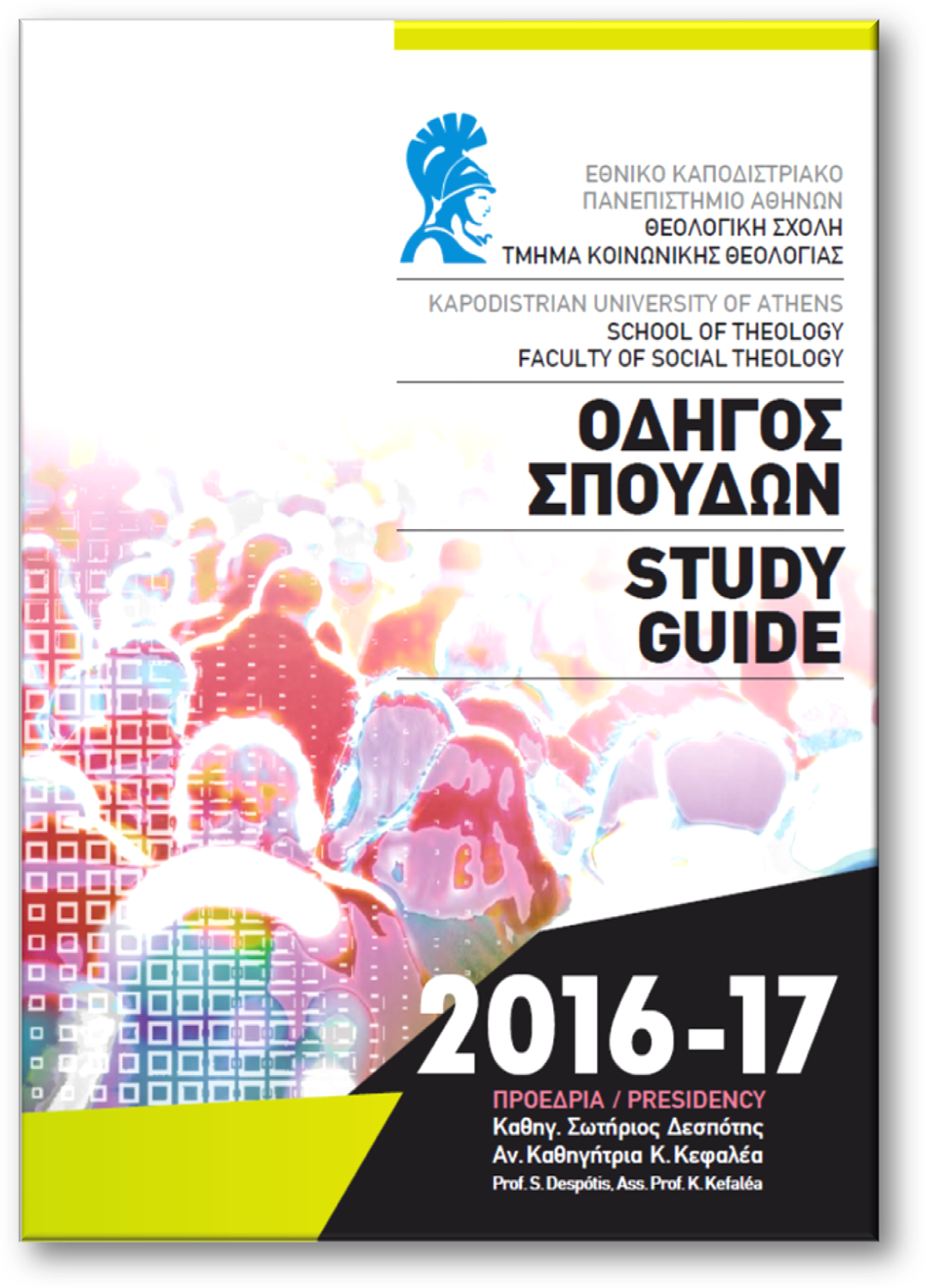 ΕΛΛΗΝΙΚΗ ΔΗΜΟΚΡΑΤΙΑΕΘΝΙΚΟ ΚΑΙ ΚΑΠΟΔΙΣΤΡΙΑΚΟ ΠΑΝΕΠΙΣΤΗΜΙΟ ΑΘΗΝΩΝNATIONAL AND KAPODISTRIAN UNIVERSITY OF ATHENS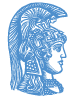 ΤΜΗΜΑ ΚΟΙΝΩΝΙΚΗΣ ΘΕΟΛΟΓΙΑΣSCHOOL OF THEOLOGYDEPARTMENT OF SOCIAL THEOLOGYΟΔΗΓΟΣ ΣΠΟΥΔΩΝ STUDY GUIDEΑΚΑΔ. ΕΤΟΣ 2016-17ΑΘΗΝΑ 2016ΠΕΡΙΕΧΟΜΕΝΑΚΑΛΩΣΟΡΙΣΜΑ	5ΠΛΗΡΗΣ ΚΑΤΑΛΟΓΟΣ ΠΡΟΠΤΥΧΙΑΚΩΝ ΣΠΟΥΔΩΝ	9COMPLETE LIST OF COURSES - UNDERGRADUATE STUDIES	9ΟΡΓΑΝΩΤΙΚΟ ΣΧΕΔΙΑΓΡΑΜΜΑ της ΘΕΟΛΟΓΙΚΗΣ ΣΧΟΛΗΣ ΚΑΙ ΤΟΥ ΤΜΗΜΑΤΟΣ ΚΟΙΝΩΝΙΚΗΣ ΘΕΟΛΟΓΙΑΣ	14Α. ΠΡΟΓΡΑΜΜΑ ΣΠΟΥΔΩΝ	15Α΄ ΕΞΑΜΗΝΟ	15Β΄ ΕΞΑΜΗΝΟ	18Γ΄ΕΞΑΜΗΝΟ	19Δ΄ΕΞΑΜΗΝΟ	20Ε΄ ΕΞΑΜΗΝΟ	21ΣΤ΄ ΕΞΑΜΗΝΟ	22Ζ΄ΕΞΑΜΗΝΟ	23Η΄ ΕΞΑΜΗΝΟ	24EΠΙΜΕΤΡΟ A:  Πρόγραμμα Σπουδών-Λήψη Πτυχίου	15EΠΙΜΕΤΡΟ B:  Παιδαγωγική και Διδακτική Επάρκεια	 16Β. ΤΑ ΜΑΘΗΜΑΤΑ ΤΟΥ ΠΡΟΠΤΥΧΙΑΚΟΥ ΠΡΟΓΡΑΜΜΑΤΟΣ ΣΠΟΥΔΩΝ (Π.Π.Σ.) ΚΑΤΑ ΤΟΜΕΙΣ ΜΕ ΠΕΡΙΓΡΑΦΗ ΠΕΡΙΕΧΟΜΕΝΟΥ	25Ι Τομέας Κανονικού Δικαίου και Βυζαντινής Θεολογίας από του Θ΄ αιώνος και Βιβλικών Σπουδών και Πολιτιστικού Βίου της Μεσογείου	25II. ΤΟΜΕΑΣ ΧΡΙΣΤΙΑΝΙΚΗΣ ΛΑΤΡΕΙΑΣ, ΑΓΩΓΗΣ ΚΑΙ ΔΙΑΠΟΙΜΑΝΣΕΩΣ	40ΙΙΙ. ΤΟΜΕΑΣ ΘΡΗΣΚΕΙΟΛΟΓΙΑΣ, ΦΙΛΟΣΟΦΙΑΣ ΚΑΙ ΚΟΙΝΩΝΙΟΛΟΓΙΑΣ	56Γ. ΜΕΤΑΠΤΥΧΙΑΚΌ ΠΡΟΓΡΑΜΜΑ -POSTGRADUATE STUDIES	68ΘΕΟΛΟΓΙΑ ΚΑΙ ΚΟΙΝΩΝΙΑ THEOLOGY AND SOCIETY	68ΕΠΙΜΕΤΡΟ: ΕΝΔΙΑΦΕΡΟΝΤΕΣ ΙΣΤΟΤΟΠΟΙ	82ΚΑΝΟΝΙΣΜΟΣ ΕΚΠΟΝΗΣΗΣ ΔΙΔΑΚΤΟΡΙΚΗΣ ΔΙΑΤΡΙΒΗΣ:	82ΚΑΝΟΝΙΣΜΟΣ ΕΚΠΟΝΗΣΗΣ ΜΕΤΑΔΙΔΑΚΤΟΡΙΚΗΣ ΕΡΕΥΝΑΣ	82ΔΙΑΤΡΙΒΕΣ ΠΟΥ ΕΚΠΟΝΗΘΗΚΑΝ ΣΤΗ ΘΕΟΛΟΓΙΚΗ ΣΧΟΛΗ	83Ε. ΠΕΡΙΓΡΑΦΕΣ ΜΑΘΗΜΑΤΩΝ ΣΤΑ ΑΓΓΛΙΚΑ	84Στ. ΙΣΤΟΡΙΑ, ΠΑΡΟΝ ΚΑΙ ΜΕΛΛΟΝ ΤΗΣ ΘΕΟΛΟΓΙΚΗΣ ΣΧΟΛΗΣ	85ΚΑΛΩΣΟΡΙΣΜΑΑγαπητές φοιτήτριες, Αγαπητοί φοιτητές,Στόχος του συγκεκριμένου ΟΔΗΓΟΥ είναι να σας πληροφορήσει με έναν εποπτικό τρόπο σχετικά με (α) το νόημα και τη «φιλοσοφία» των σπουδών στο Τμήμα Κοινωνικής Θεολογίας, (β) το Πρόγραμμα Μαθημάτων και Σεμιναρίων, και (γ) τις προοπτικές μεταπτυχιακών σπουδών ή/και επαγγελματικής απασχόλησης που σας παρέχει το Τμήμα. Ο ΟΔΗΓΟΣ λειτουργεί συμπληρωματικά προς την ενημέρωση, την οποία παρέχει η δυναμική Ιστοσελίδα του Τμήματος http://www.soctheol.uoa.gr/. Μέσω της ιστοσελίδας μπορείτε να ανατρέχετε ανά πάσα στιγμή στο πάντα επίκαιρο Κέντρο Ενημέρωσης http://www.soctheol-uoa.info/ και στην επίσημη παρουσία του Τμήματος στο Facebook, με το όνομα «Κοινωνική Θεολογία Αθηνών» https://www.facebook.com/soctheol.uoa.gr για να επικοινωνείτε άμεσα και προσωπικά με τις Λειτουργικές Μονάδες, το Προσωπικό και τους Συμβούλους Φοιτητων, καθώς και για να λαμβάνετε έγκαιρη και έγκυρη πληροφόρηση για όλες τις ανακοινώσεις, δράσεις και εκδηλώσεις, οι οποίες συνθέτουν το «μωσαϊκό» της ζωής του Τμήματος αλλά και της δικής σας φοιτητικής καθημερινότητας. Ταυτόχρονα, σημείο αναφοράς των σπουδών σας στο Τμήμα αποτελεί και η Ηλεκτρονική Τάξη του Πανεπιστημίου μας https://eclass.uoa.gr/, όπου τα περισσότερα μέλη Δ.Ε.Π. αναρτούν εξειδικευμένες ανακοινώσεις, πλούσιο εποπτικό υλικό και ασκήσεις για κάθε μάθημα. Τέλος, σημαντικό ρόλο στη φοιτητική σας ζωή καλούνται να διαδραματίσουν η Ηλεκτρονική Γραμματεία του Πανεπιστημίου Αθηνών https://my-studies.uoa.gr/secr3w/connect.aspx, καθώς και το σύστημα ΕΥΔΟΞΟΣ του Υπουργείου Παιδείας http://eudoxus.gr/Default.aspx μέσω των οποίων, μεταξύ άλλων δυνατοτήτων, δηλώνετε και παραλαμβάνετε τα πανεπιστημιακά σας συγγράμματα. Προσκαλείσθε να ανακαλύψετε αυτόν τον νέο πολυδιάστατο και πολυδύναμο ψηφιακό κόσμο και να τον αξιοποιήσετε στο μέγιστο βαθμό με το να αποθηκεύσετε τις ανωτέρω ιστοσελίδες στα «Αγαπημένα» σας, να εγγραφείτε στα ηλεκτρονικά τους Δελτία Ενημέρωσης και να τις επισκέπτεσθε τακτικά. Ένα «πολύχρωμο» Πανόραμα της μακρόχρονης Ιστορίας της Σχολής και του Τμήματος Κοινωνικής Θεολογίας, των μορφών που ανέδειξαν αλλά και της σύγχρονης δυναμικής του Τμήματος προσφέρεται ελληνιστί και αγγλιστί με την Παρουσίαση (Presentation of Faculty) στον ιστότοπο http://eclass.uoa.gr/modules/document/index.php?course=SOCTHEOL100  (cf. A Self-Portrait of the University of Athens)1. Η «φιλοσοφία» των ΣπουδώνΣήμερα παρά ποτέ σε αντίθεση προς το παρελθόν (όταν διακηρυσσόταν ο «θάνατος του Θεού» και το «τέλος των θρησκειών») εκτιμάται διεθνώς ο ρόλος που διαδραματίζει το φαινόμενο θρησκεία στη συνοχή μιας κοινωνίας ή και το αντίθετο (εάν αυτό γίνει αντικείμενο εκμετάλλευσης από τον φονταμενταλισμό). Πλέον κρίνεται εντελώς απαραίτητο, ο μεταμοντέρνος άνθρωπος προκειμένου να επιτύχει ολοκλήρωση και ποιότητα ζωής, να διαθέτει λόγο-νόημα συνύπαρξης, ταυτότητα και ηθικές αξίες (ιδίως στο δαιδαλώδες απρόσωπο ή μάλλον πολυπρόσωπο δίκτυο του κυβερνοχώρου). «Η θρησκεία δεν αποτελεί απλώς έναν ιδιαίτερο χώρο του ιερού, αλλά συνάμα είναι παράγοντας διαμόρφωσης πολιτισμού και ως τέτοιος συμβάλλει αποφασιστικά στη νοηματοδότηση της ανθρώπινης ζωής» (Marcel Mauss). Ιδίως «η Ευρώπη έχει μία παράδοση που πρέπει να σεβαστεί. Θεμελιώθηκε στον Αρχαίο Ελληνικό Πολιτισμό, στο Ρωμαϊκό Δίκαιο και στη Χριστιανική Πίστη […] Βεβαίως οι Ευρωπαίοι έχουν σνομπάρει το Χριστιανισμό, άφησαν ένα τεράστιο κενό, το οποίο εκμεταλλεύονται οι ερμηνευτές του Ισλάμ και εισάγουν άλλα στοιχεία»» (Α. Γιαννουλάτος). Ήδη στην καρδιά της γηραιάς Ηπείρου το μάθημα των Θρησκευτικών διδάσκεται από καθηγητές Θεολόγους από την Πρώτη Δημοτικού, τότε που ο άνθρωπος εισάγεται σε έναν καινούργιο «κόσμο». Αποσκοπεί στη διαμόρφωση χειραφετημένων πολιτών που εμπνέονται στη ζωή τους από έναν θεμελιώδη θρησκευτικό προσανατολισμό και που διακρίνονται για το αίσθημα της ευθύνης και της αλληλεγγύης […] της αρμονικής συνύπαρξης ανθρώπων με διαφορετική θρησκευτική ταυτότητα. Πλέον γίνεται αντιληπτό, ότι αυθεντική αγωγή παρέχεται, όταν μέσω ενός μαθήματος, πέρα από τις πληροφορίες-δεδομένα (οι οποίες, μέσα από ψυχολογικούς-μαθησιακούς μηχανισμούς, μετασχηματίζονται σε γνώσεις), δίδεται στους μαθητές η δυνατότητα να οικειωθούν στάσεις ζωής. Με τον όρο «στάση ζωής» αναφερόμαστε στην εκδήλωση ενδιαφέροντος αλλά και στην από μέρους των μαθητών αποδοχή ορισμένων ηθικών αξιών, ερμηνευτικών προσεγγίσεων, κοσμοθεωρητικών προσανατολισμών (Α. Στογιαννίδης). Σε οικονομικά και πολιτισμικά ανεπτυγμένες χώρες, όπως οι Ηνωμένες Πολιτείες Αμερικής, μεγάλες Εταιρείες προτιμούν σε θέσεις ευθύνης, όπου πλέον είναι απολύτως απαραίτητη η διαπροσωπική σχέση με τον «άλλον», καταρτισμένους απόφοιτους Θεολογικών Σχολών, ακριβώς διότι εκτιμούν το άτομο ως πρόσωπο. Άλλωστε, από ένα σύγχρονο επιχειρηματικό οργανισμό, η προαγωγή ψυχικής ανθεκτικότητας και υγείας όλων των μελών του καθώς επίσης και η διάθεση για προσφορά και συνεργασία κρίνονται ως θεμελιώδεις προτεραιότητες.2. Πρόγραμμα Μαθημάτων και ΣεμιναρίωνΗ στοχοθεσία του Προγράμματος Προπτυχιακών Σπουδών του Τμήματος συνίσταται στο να εισαχθείτε προοδευτικά και κατεξοχήν μέσω συγκεκριμένων υποχρεωτικών Μαθημάτων στο περιεχόμενο των βασικών «νεύρων» της Θεολογίας και των τριών κλάδων αυτης (Ερμηνευτικού, Συστηματικού, Πρακτικού). Την ίδια λειτουργία επιτελεί και η κατηγορία των κατ’ Επιλογήν Υποχρεωτικών (ή, αλλιώς, Επιλεγόμενων) μαθημάτων, ενώ στα Προαιρετικά μαθήματα έχετε τη δυνατότητα να έλθετε σε επαφή με εξειδικευμένη θεματολογία, ανάλογα και με τα προσωπικά σας ενδιαφέροντα. Η λήψη του Πτυχίου του Τμήματος καθίσταται γεγονός με τη συμπλήρωση του απαιτούμενου αριθμού 245 πιστωτικών μονάδων (ECTS). Το σύνολο των πιστωτικών μονάδων προκύπτει από την επιτυχή σας εξέταση σε 21 Υποχρεωτικά, σε 24 κατ’ Επιλογήν Υποχρεωτικά και σε 13 Προαιρετικά Μαθήματα. Μετά την αποφοίτησή σας μπορείτε να επιλέξετε μία Ειδίκευση μέσα από μια ποικιλία κατευθύνσεων/σπουδών που προσφέρει το αναθεωρημένο Μεταπτυχιακό Πρόγραμμα Σπουδών «Θεολογία και Κοινωνία».Παράλληλα με τις σπουδές σας στο Τμήμα κάθε Πέμπτη (07:00-9:30) υπάρχει η δυνατότητα να συμμετέχετε στη Θεία Λειτουργία στο Παρεκκλήσι του Αποστόλου Παύλου της Θεολογικής Σχολής, το οποίο ευρίσκεται στο Β΄ όροφο της Θεολογικής Σχολής. Η Λατρεία συνιστά το κατεξοχήν «εργαστήρι» πρακτικής άσκησης και εμπειρίας της Θεολογίας. Ακολουθεί κοινή Τράπεζα και κέρασμα καφέ στο Αρχονταρίκι (Γ΄ όροφος), το οποίο είναι ανοικτό σε όλους. Μάλιστα, κατά τη διάρκεια του ακαδημαϊκού έτους τελούνται «εναλλακτικές» Θείες Λειτουργίες (όπως η αρχαιότατη Θεία Λειτουργία του αγ. Ιακώβου του Αδελφοθέου) και «μικρές» Αγρυπνίες, ενώ τις παραμονές των Μεγάλων Εορτών τελούνται τα Μυστήρια του Ευχελαίου και της Εξομολόγησης. Κατά τη διάρκεια της Θείας Λειτουργίας, εκτός από την εμπειρία της άμεσης Κοινωνίας με τον Πατέρα Θεό της Εξόδου και τον «άλλον» (τον «ξένο»), οι φοιτητές ασκούνται στην Τελετουργική και την Ομιλητική, ενώ υπάρχει η δυνατότητα συμμετοχής στην Χορωδία του Τμήματος «Απόστολος Παύλος», η οποία ήδη έχει ενεργή παρουσία σε εκδηλώσεις παραδοσιακής ελληνικής μουσικής της Σχολής, του Πανεπιστημίου Αθηνών και της αθηναϊκής εκκλησιαστικής ζωής εν γένει. 3. ΠροοπτικέςΣτο ευαίσθητο ζήτημα των επαγγελματικών σας προοπτικών το Τμήμα μας προωθεί μια ουσιαστική διασύνδεσή σας με την αγορά εργασίας ως εξής: (α) Την τελευταία πενταετία μέσω ΕΣΠΑ οι φοιτητές του Τμήματος έχουν την ευκαιρία μέσω της Πρακτικής άσκησης επί ένα δίμηνο να εργαστούν σε πρότυπες σχολικές μονάδες και φορείς κοινωνικής αλληλεγγύης, όπως η ΚΙΒΩΤΟΣ ΤΟΥ ΚΟΣΜΟΥ. Η εργασιακή αυτή εμπειρία συμβάλλει στο να αποκομίσετε πλούσιες και πολύτιμες για το βιογραφικό σας εμπειρίες. (β) Το πρόγραμμα ευρωπαϊκής φοιτητικής κινητικότητας ΕΡΑΣΜΟΣ (Erasmus+) με τις εκπαιδευτικές συμφωνίες-συνεργασίας, τις οποίες το Τμήμα Κοινωνικής Θεολογίας έχει υπογράψει με σημαίνοντα Πανεπιστήμια του Εξωτερικού (Αγγλόφωνο: Λουβέν, Γερμανόφωνα: Μόναχο, Βόννη, Τυβίγγη, Ινσμπουργκ, Γαλλόφωνο: Στρασβούργο, Ρουμανία: Σιμπίου), σας εξασφαλίζουν όχι μόνο σπουδές αλλά και εργασία στα πολιτικά, οικονομικά και πολιτισμικά κέντρα της Γηραιάς Ηπείρου. (γ) Το Τμήμα, επίσης, έχει εκπονήσει ειδικό Πρόγραμμα Διδακτικής Επάρκειας, για το οποίο αναμένεται η έγκρισή του από το Υπουργείο. Με την Διδακτική Επάρκεια οι φοιτητές μας θα έχουν τη δυνατότητα με το πτυχίο τους, χωρίς να απαιτείται άλλη πιστοποίηση, να διδάσκουν στις βαθμίδες της Εκπαίδευσης χρησιμοποιώντας σύγχρονες μεθόδους Παιδαγωγικής. (δ) Μέσω τηλεδιάσκεψης παρέχεται η δυνατότητα ανταλλαγής πληροφοριών με άλλα Ιδρύματα της Ελλάδος και του Εξωτερικού. Κοινά Σεμινάρια διεξάγει το Τμήμα με τα Πανεπιστήμια Μονάχου, Τυβίγγης, Τέξας και Σικάγο. Οι ανωτέρω Δράσεις του Τμήματος εκτιμήθηκαν αρκούντως θετικά και στην τελευταία αξιολόγηση του Τμήματος από τους εξωτερικούς κριτές. (ε) Το Τμήμα εκτός από την κατάρτιση των φοιτητών του στα θέματα πίστης και ζωής αλλά και στο φαινόμενο Θρησκεία, που συνιστούν το DNA του πολιτισμού, προσφέρει προπτυχιακά και μεταπτυχιακά μαθήματα με πρακτικές εφαρμογές στους σύγχρονους χώρους εργασίας, όπως Βιοηθική, Ψυχική Υγεία, ΜΜΕ και Ορθόδοξη Παράδοση κ.ά. Για την περαιτέρω εξασφάλιση της ανταγωνιστικότητάς σας στην αγορά εργασίας, το Τμήμα προσφέρει τα εξής: (α) Ειδικά μαθήματα και ημερίδες, όπου φιλοξενούνται ειδικοί και αφορούν στον Θρησκευτικό Τουρισμό, την Επιχειρηματικότητα, τη Λογοτεχνία και την Τέχνη (Βυζαντινή Μουσική, Μουσειοδιδακτική). Αυτά συνδυάζονται με ξεναγήσεις «στα βήματα του απ. Παύλου», σε Μουσεία και περιοχές με ιστορικοθρησκευτικό συμβολισμό (όπως ο Μυστράς και η Ρώμη). Ταυτόχρονα σε θέματα κοινού ενδιαφέροντος συνδιοργανώνονται Ημερίδες με άλλα Τμήματα του ΕΚΠΑ αλλά και άλλους φορείς, όπως το Εθνικό Ίδρυμα Ερευνών. (β) Σεμινάρια διάρκειας ενός εξαμήνου Νοηματικής Γλώσσας, Ελληνικής Γλώσσας, Συντήρησης έργων τέχνης κ.ά. Οι δράσεις αυτές σας εκπαιδεύουν ως φοιτητικό σύνολο σε πεδία εργασίας που έχουν ζήτηση, και εμπλουτίζουν το Βιογραφικό σας. (γ) Εθελοντισμός: Το Τμήμα συμμετέχει εθελοντικά στο έργο κοινωφελών οργανισμών (όπως η ΚΙΒΩΤΟΣ ΤΟΥ ΚΟΣΜΟΥ), υποστηρίζει την Ανακύκλωση ενώ διατηρεί; και Τράπεζα Αίματος. Περιοδικά μοιράζεται συσσίτιο σε αστέγους, ενώ επιπλέον παρέχεται Συμβουλευτική υποστήριξη σε «ευπαθείς ομάδες». (δ) Παρεμβάσεις στον ΑΣΕΠ προκειμένου οι πτυχιούχοι μας επί τη βάσει του Προγράμματος Σπουδών του Τμήματος να συμπεριλαμβάνονται στις Προκηρύξεις που αφορούν στα Προγράμματα Κοινωφελούς Εργασίας σε χώρους πολυπολιτισμικούς και πολυθρησκευτικούς, όπως αυτοί των Προσφύγων. (ε) Επιπλέον στην Πανεπιστημιακή Λέσχη σας παρέχεται η δυνατότητα να μάθετε Ξένες Γλώσσες (ακόμη και Ρωσικά ή Αραβικά) δωρεάν ή με μικρό αντίτιμο, να συμμετέχετε σε πολιτιστικές δράσεις (Τομέας Θεατρικός, Χορευτικός, Φωτογραφικός), να έχετε Υγειονομική Περίθαλψη (πρβλ. το Ιατρείο στο ισόγειο της Φιλοσοφικής Σχολής) ακόμη και ποικίλες ευκαιρίες άθλησης (πρβλ. Πανεπιστημιακό Γυμναστήριο πλησίον της Πανεπιστημιόπολης Ζωγράφου). (στ) Μέσω της Ιστοσελίδας του Τμήματος υπάρχει συνεχής πληροφόρηση για τις Υποτροφίες που έχετε τη δυνατότητα να διεκδικήσετε, ώστε να έχετε οικονομική στήριξη στις σπουδές σας.Αγαπητές φοιτήτριες, αγαπητοί φοιτητές,Με τις σπουδές σας στο Τμήμα Κοινωνικής Θεολογίας μέσα σε ένα κλίμα φιλικό, το οποίο εγγυάται μια σχολή όπου εκτιμάται το ανθρώπινο πρόσωπο ως μοναδική εικόνα του Θεού,  ανοίγονται μπροστά σας νέοι ορίζοντες. Καθώς θα γίνεσθε κοινωνοί της ποικιλίας των Γνωστικών Αντικειμένων, τα οποία το Τμήμα θεραπεύει, θα συνειδητοποιείτε με τον παραγωγικότερο τρόπο την ταυτότητα, τα χαρίσματα και τις δυνατότητες που σας παρέχει η σπουδή της Θεολογίας και ιδίως η Θεολογία στην Κοινωνική της διάσταση, η οποία συμπυκνώνεται στο τρίπτυχο «διακονία-ευχαριστία-μαρτυρία». Ευχόμαστε ο Θεός της έκπληξης, της ελευθερίας και της αγάπης να σας χαρίσει ένα όμορφο ταξίδι ζωής ανακαλύψεων και αποκαλύψεων!Ο Πρόεδρος							Η ΑντιπρόεδροςΣ. Δεσπότης							Κ. ΚεφαλέαΚαθηγητής							Αναπλ. ΚαθηγήτριαΠΡΟΓΡΑΜΜΑ ΠΡΟΠΤΥΧΙΑΚΩΝ ΣΠΟΥΔΩΝ(ΜΑΘΗΜΑΤΑ – ΔΙΔΑΚΤΙΚΕΣ ΚΑΙ ΠΙΣΤΩΤΙΚΕΣ ΜΟΝΑΔΕΣ – η-ΤΑΞΗ)UNDERGRADUATE STUDIES(COURSES – UNITS ANS ECTS – e-CLASS)Note: “Laboratory teaching application (in situ tutorials)” are formative course-specific tutorials that take place in locations pertaining to the scope and aims of the relevant course.ΟΡΓΑΝΩΤΙΚΟ ΣΧΕΔΙΑΓΡΑΜΜΑ της ΘΕΟΛΟΓΙΚΗΣ ΣΧΟΛΗΣΚΑΙ ΤΟΥ ΤΜΗΜΑΤΟΣ ΚΟΙΝΩΝΙΚΗΣ ΘΕΟΛΟΓΙΑΣ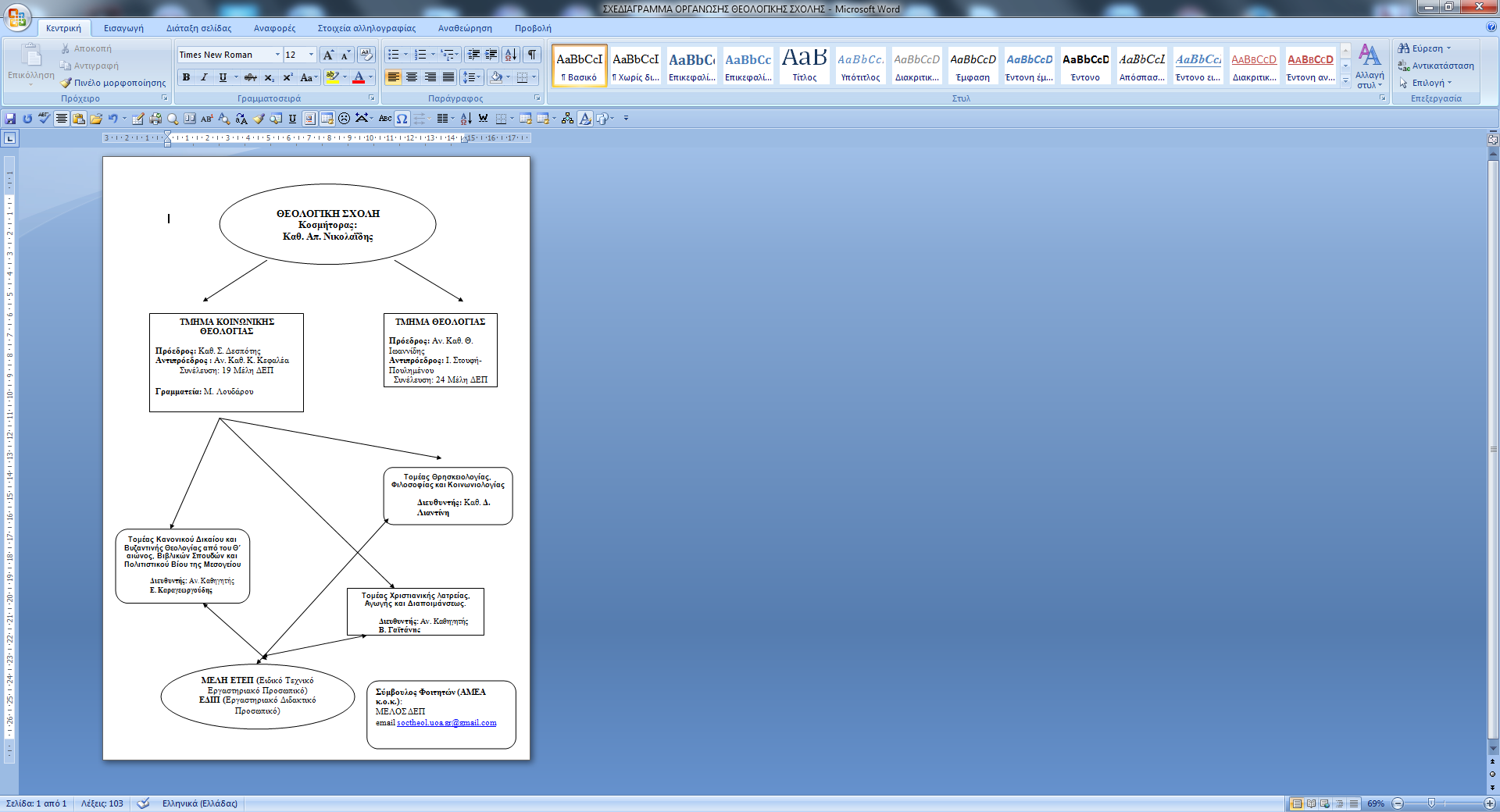 Μονάδα Προσβασιμότητας Φοιτητών με Αναπηρία (ΦμεΑ)Στόχος της Μονάδας Προσβασιμότητας ΦμεΑ του Πανεπιστημίου Αθηνών είναι:η επίτευξη στην πράξη της ισότιμης πρόσβασης στις ακαδημαϊκές σπουδές των φοιτητών με διαφορετικές ικανότητες και απαιτήσεις,μέσω της παροχής προσαρμογών στο περιβάλλον,Υποστηρικτικών Τεχνολογιών Πληροφορικής και Υπηρεσιών Πρόσβασης.Η Μονάδα Προσβασιμότητας ΦμεΑ περιλαμβάνει:Υπηρεσία Καταγραφής Αναγκών των ΦμεΑ.Τμήμα Ηλεκτρονικής Προσβασιμότητας.Τμήμα Προσβασιμότητας στο Δομημένο Χώρο.Υπηρεσία Μεταφοράς.Επικοινωνία και περισσότερες πληροφορίες:Τηλέφωνο: 210 7275183Α. ΠΡΟΓΡΑΜΜΑ ΣΠΟΥΔΩΝEΙΣΑΓΩΓΙΚΑΙ.  Λήψη ΠτυχίουΑπό το ακαδ. έτος 2016-2017 όλοι οι εν ενεργεία φοιτητές του Τμήματος Κοινωνικής Θεολογίας εντάσσονται στο αναμορφωμένο Πρόγραμμα Σπουδών και κατά τη λήψη του πτυχίου τους θα πρέπει να έχουν εξεταστεί επιτυχώς:σε όλα τα υφιστάμενα Υποχρεωτικά μαθήματα,σε 24 Υποχρεωτικά κατ΄ Επιλογήκαι σε 13 Προαιρετικά ΜαθήματαΤα ανωτέρω μαθήματα ισοδυναμούν με 223 Διδακτικές Μονάδες.Οι νεοεισαχθέντες από το ακαδ. έτος 2016-2017 για να λάβουν το πτυχίο τους θα έχουν συγκεντρώσει 245 πιστωτικές μονάδες του Ευρωπαϊκού Συστήματος Μεταφοράς και Συσσώρευσης Πιστωτικών Μονάδων-ECTS.In order graduate, students at the Faculty of Social Theology must successfully pass 58 courses (21 compulsory courses [C], 24 compulsory elective courses [CE] and 13 elective [E] courses). Hence, their degree must amount to 94 Teaching Units [TU] or 245 ECTS Credits.1st Semester: 8 Courses / 2C-3CE-3E = 302nd Semester: 7 Courses / 2C-4CE-1E = 313rd Semester: 7 Courses / 3C-3CE-1E = 324th Semester: 8 Courses / 2C-4CE-2E = 305th Semester: 7 Courses / 3C-3CE-1E = 326th Semester: 7 Courses / 3C-2CE-2E = 307th Semester: 7 Courses / 3C-3CE-1E = 308th Semester: 7 Courses / 3C-2CE-2E = 30 Total amount:  58 Courses = 94 TU = 245 ECTS CreditsΥποχρεωτικά ΜαθήματαΕισαγωγή στην Παλαιά ΔιαθήκηΕισαγωγή στην Καινή ΔιαθήκηΕρμηνεία και Ερμηνευτική Κ.Δ Γενική Εκκλησιαστική ΙστορίαΛειτουργικήΔογματικήΙστορία Δογμάτων ΠατρολογίαΚανονικό Δίκαιο  Χριστιανική Ηθική  Κοινωνιολογία της Θρησκείας Ψυχολογία της Θρησκείας Ιστορία Θρησκειών-Ινδουισμός  Ιστορία Θρησκειών-Βουδισμός Ποιμαντική Θεολογία Επικοινωνιακή Θεολογία Θεωρία και Πράξη της Χριστιανικής Αγωγής Διδακτική του Μαθήματος των Θρησκευτικών  Μουσειοδιδακτική της Θρησκευτικής Τέχνης  Συγκριτική Θρησκευτική Λογοτεχνία  Εκκλησιαστική Ιστορία της ΕλλάδοςΙΙ. Παιδαγωγική και Διδακτική Επάρκεια	Ο νόμος 4186/2013 αρ. 36, εδ. ε΄, προβλέπει ότι όσοι φοιτητές έχουν εισαχθεί πριν το Ακαδημαϊκό έτος 2013-2014, έχουν παιδαγωγική επάρκεια και μπορούν να συμμετάσχουν σε διαγωνισμούς του ΑΣΕΠ.	Όσοι εισάγονται από το ακαδημαϊκό έτος 2013-2014 και εφεξής, με βάση τα προβλεπόμενα στο αρ. 2 του νόμου 3848/2010 και το αρ. 36 παρ. 22, εδ. α΄και ε΄ του νόμου 4186/2013, θα πρέπει να έχουν βεβαιωμένη την Παιδαγωγική Διδακτική Επάρκεια (Π.Δ.Ε.) με τη παρακολούθηση σχετικού Προγράμματος, για να έχουν δικαίωμα συμμετοχής στις εξετάσεις του ΑΣΕΠ και να διοριστούν στην εκπαίδευση.	Το Τμήμα Κοινωνικής Θεολογίας θα βεβαιώνει την Π.Δ.Ε. εφόσον ο φοιτητης κατά τη λήψη του πτυχίου του έχει εξεταστεί επιτυχώς στα κάτωθι οκτώ (8) μαθήματα παιδαγωγικού και διδακτικού χαρακτήρα.Α. Τα 3 (τρία) υποχρεωτικά μαθήματα: Θεωρία και Πράξη της Χριστιανικής Αγωγής,Διδακτική του μαθήματος των ΘρησκευτικώνΜουσειοδιδακτική της Θρησκευτικής ΤέχνηςΒ. Τα 3 (τρία) υποχρεωτικά κατ΄ επιλογήν :1.  Ιστορία Νεοελληνικής Εκπ/σης & Θρησκευτικής Αγωγής2. Θρησκευτική Ανάπτυξη και Αγωγή της Παιδικής και Εφηβικής ηλικίας3. Εισαγωγή στην Παιδαγωγική-Γενική ΠαιδαγωγικήΓ. Τα 2 (δύο) προαιρετικά μαθήματα:1. Βίβλος και Παιδαγωγικές Εφαρμογές,2. Διδακτικές Ασκήσεις Θρησκ. Αγωγής  σε Σχολικές ΜονάδεςΙΙΙ.  ΜΑΘΗΜΑΤΑ ΑΝΑ ΕΞΑΜΗΝΟΑ΄ ΕΞΑΜΗΝΟΥποχρεωτικά  			Εξ.  Διδ. Μον. Πιστ.Μον. 	Διδάσκων 31Υ006	Εισαγωγή στην Παλαιά Διαθήκη 	1ο   	4	6	Ανάθεση Τμ. Θεολογίας31Υ007	Εισαγωγή στην Καινή Διαθήκη 	1ο 	4	6	Σ. Δεσπότης -                                                                                                                       Α. ΑντωνόπουλοςΕπιλογής				Εξ.  Διδ. Μον. Πιστ.Μον. 	Διδάσκων 31Υ108	Αρχαία Εβραϊκή Γλώσσα Α΄		1ο 	4	4	Ανάθεση Τμ. Θεολογίας31Υ014	Εισαγωγή και Θεολογία των 		1ο   	2	4	 Γ. Φίλιας 		Εκκλησιαστικών ΄Υμνων  Εργαστηριακή – Διδακτική 	1ο       	2                  	Αρ. Σαραντουλάκου, Δρ ΕΔΙΠ    	Εφαρμογή του Μαθήματος31Υ214	Εισαγωγή στη Φιλοσοφία & 		1ο 	4	4	Β. Γαϊτάνης		την Ιστορία της Φιλοσοφίας 31Π054	Θρησκευτική Τέχνη 			1ο 	4	4	Δ. Λιαντίνη311001	Ιστορία Νεοελληνικής Εκπ/σης &	1ο 	3	4	Εμμ. Περσελής 		Θρησκευτικής Αγωγής         	  Εργαστηριακή – Διδακτική 	1ο      	1                  	Αρ. Σαραντουλάκου, Δρ ΕΔΙΠ    	Εφαρμογή του μαθήματοςΠροαιρετικά	          			Εξ.  Διδ. Μον. Πιστ.Μον. 	Διδάσκων 311020            Εισαγωγή στη Χειρόγραφη        	            Βιβλική Παράδοση 	                        1ο 	3	2	 Αθ. Αντωνόπουλος31Π024	Ερμηνεία Ευαγγελικών και Απο-	1ο	3	2	 Σ. Δεσπότης  		στολικών  Περικοπών31Π032	Εισαγωγή στις Εκκλησιαστικές Ακολουθίες	            1ο	3	2        π. Θ. Κουμαριανός31Π018           Πηγές Κανονικού Δικαίου	            1ο        3  	2          Ελ. Γιαννακοπούλου311009            Εισαγωγή στην Ψυχολογία   		1ο        3		2          Σπ. ΤσιτσίγκοςΗ Εργαστηριακή – Διδακτική Εφαρμογή αποτελεί συνοδευτικό μάθημα του μαθήματος «Εισαγωγή και Θεολογία των Εκκλησιαστικών ΄Υμνων» και δεν εξετάζεται.   Η Εργαστηριακή – Διδακτική Εφαρμογή αποτελεί συνοδευτικό μάθημα του μαθήματος «Ιστορία Νεοελληνικής Εκπ/σης & Θρησκευτικής Αγωγής» και δεν εξετάζεται.Β΄ ΕΞΑΜΗΝΟΥποχρεωτικά				Εξ.  Διδ. Μον. Πιστ.Μον. Διδάσκων 31Υ204	Γενική  Εκκλησιαστική Ιστορία	2ο	 6	7	Θεοφ. Επίσκ. Αβύδου										Κύριλλος  Κατερέλος  Εμμ. Καραγεωργούδης31Υ213	Λειτουργική 				2ο 	4	6	 Γ. ΦίλιαςΕπιλογής				Εξ.  Διδ. Μον. Πιστ.Μον. Διδάσκων 31Ε102        Αρχαία Ελληνικά 			2ο 	4	 4      Β. Γαϊτάνης31Ε112        Ερμηνεία και Θεολογία της Κ.Δ.	2ο   	4	 4      Σ. Δεσπότης -                                                                                                         Αθ. Αντωνόπουλος31Ε109        Βιβλική Αρχαιολογία			2ο   	4	 4       Αθ. Αντωνόπουλος31Ε114        Χριστιανική-Βυζαντινή Αρχαιολογία                      και Τέχνη 				2ο   	4           4       Δ. Λιαντίνη31Π030       Θρησκευτική Ανάπτυξη και Αγωγή	2ο   	4	 4       Εμμ. Περσελής 	         της Παιδικής και Εφηβικής ηλικίαςΠροαιρετικά				Εξ.  Διδ. Μον. Πιστ.Μον. Διδάσκων             Μεθοδολογία Επιστημονικής             2ο        3          2          Κ. Κεφαλέα 311017	Έρευνας311026	Βίβλος και Παιδαγωγικές 		2ο	3          2          Σ. Δεσπότης  	Εφαρμογές	311002	Συγκριτική Ερμηνεία Π.Δ. από το 	2ο 	3	2	Ανάθεση Τμ. Θεολογίας		Πρωτότυπο και τους Ο΄ 311014	Καινή Διαθήκη και Ρητορική            	2ο	3          2          Σ. Δεσπότης  31Π066	Θεολογία των Θρησκειών 		2ο   	3	2	Θεοφ.Επίσκ. ΑβύδουΚύριλλος  Κατερέλος31Π004          Εγκληματολογία-Θυματολογία    Θεολογική Προσέγγιση	 	2ο 	3	2         Ειρ. ΧριστινάκηΓ΄ΕΞΑΜΗΝΟΥποχρεωτικά				Εξ.  Διδ. Μον. Πιστ.Μον. Διδάσκων 31Υ019	Δογματική					3ο 	4	6	Θεοφ.Επίσκ. ΑβύδουΚύριλλος  Κατερέλος31Υ005	Πατρολογία					3ο   	4	5	Αθ. Γλάρος 31Υ011	Θεωρία και Πράξη				3ο 	4	7	Εμμ. Περσελής της Χριστιανικής ΑγωγήςΕπιλογής					Εξ.  Διδ. Μον. Πιστ.Μον. Διδάσκων			  31Υ012	Εισαγωγή στην Παιδαγωγική- 		3ο   	4	4	Ανάθεση Τμ. Φ.Π.Ψ.		Γενική Παιδαγωγική 						311004	Ομιλητική   					3ο   	4	4	Γ. Φίλιας31Π052	Εισαγωγή στη Θρησκειολογία		3ο	4	4	Στ. ΠαπαλεξανδρόπουλοςΠροαιρετικά 			          		Εξ.  Διδ. Μον. Πιστ.Μον. Διδάσκων 31Π068 	Βυζαντινή Μουσική - Ψαλτική	           3ο         3	2     Ανάθεση                                                                                                                Τμ. Μουσ. Σπουδών	311006	Καινή Διαθήκη και ΘρησκευτικήΠεριήγηση-Στα βήματα του Απ. Παύλου	                       				3ο 	3	2     Σ. Δεσπότης -                                                                                                       Αθ. Αντωνόπουλος311012            Θρησκευτικός Τουρισμός                              	3ο 	3	2      Δ. Λιαντίνη31Π051          	Διορθόδοξες και Διαχριστιανικές Σχέσεις     	3ο 	3          2    Θεοφ.Επίσκ. Αβύδου       Κύριλλος  Κατερέλος31Π063	Επιχειρηματικότητα και Διαχείριση	            3ο 	3	2     Ειρ. Χριστινάκη 		Εκκλησιαστικών ΑγαθώνΔ΄ΕΞΑΜΗΝΟΥποχρεωτικά				Εξ.  Διδ. Μον. Πιστ.Μον. Διδάσκων 31Υ122	Κοινωνιολογία της Θρησκείας 	4ο	4	5	Απ. Νικολαΐδης31Ε124	Ψυχολογία της Θρησκείας		4ο   	4	5	Σπ. ΤσιτσίγκοςΕπιλογής				Εξ.  Διδ. Μον. Πιστ.Μον. Διδάσκων 31Ε028	Κοινωνιολογία			4ο   	4	4	Απ. Νικολαΐδης 31Ε026	Συμβολική				4ο   	4	4	Θεοφ.Επίσκ. ΑβύδουΚύριλλος  Κατερέλος311018     	Εκκλησιαστικές Προσωπικότητες                 	του 19ου και 20ου αιώνα		4ο	4	4          Εμμ. Καραγεωργούδης31Π062            Προαγωγή Ψυχικής Υγείας                4ο   	4	4           Μ. Βασιλειάδου31Ε115	Αγιολογία				4ο   	4	4	Αρ. Σαραντουλάκου, Δρ ΕΔΙΠΠροαιρετικά				Εξ.  Διδ. Μον. Πιστ.Μον. Διδάσκων 31Π047	Κοινωνιολογία του Χριστιανισμού	4ο	3	2	Απ. Νικολαΐδης311007   	 Αποκάλυψη	του Ιωάννη   &	4ο 	3	2   	Σ. Δεσπότης 	           	 Αποκαλυπτικά  Κινήματα31Π060	Θέματα Ψυχολογίας της Θρησκείας   4ο   	3	2         Σπ. Τσιτσίγκος31Π034	Θεολογία και Συμβουλευτική		4ο	3	2         Π. Κουφογιάννη 		Γάμου και ΟικογενείαςΕ΄ ΕΞΑΜΗΝΟΥποχρεωτικά				Εξ.  Διδ. Μον. Πιστ.Μον. 	Διδάσκων 31Υ020	Ιστορία Δογμάτων			5ο   	4	6	Θεοφ.Επίσκ. ΑβύδουΚύριλλος Κατερέλος –Ελ. Γιαννακοπούλου31Υ017	Χριστιανική Ηθική 			5ο   	4	5	Απ. Νικολαΐδης  31Υ001	Κανονικό Δίκαιο			5ο   	6	7	Θεοφ. Επίσκ. ΑβύδουΚύριλλος  Κατερέλος -Ειρ. ΧριστινάκηΕπιλογής				Εξ.  Διδ. Μον. Πιστ.Μον. Διδάσκων 31Ε011	Βιβλική Ιστορία και Θεολογία	  5ο   	4	4	Αθ. Αντωνόπουλος311021	Συνιστώσες της Υγείας στη Βίβλο       5ο      4          4           Μ. Βασιλειάδου311003	Κοινωνική Ηθική 			  5ο   	4	4	Απ. Νικολαΐδης31Π007	Βιοηθική                                               5ο   	4	4	 Απ. Νικολαΐδης31Ε123	Ιστορία Θρησκειών - Ισλάμ 	              5ο   	4	4	Στ. ΠαπαλεξανδρόπουλοςΠροαιρετικά				Εξ.  Διδ. Μον. Πιστ.Μον. Διδάσκων 311022   	Εισαγωγή στη μη Κανονική (Απόκρυφη) Βιβλική Γραμματεία                           5ο       3          2         	Αθ. Αντωνόπουλος 31Π033	Βυζαντινή Παλαιογραφία και Διπλωματική			5ο	3	2   	Γ. Φίλιας - π. Θ. Κουμαριανός311019 	Εθνική και Κοινωνική Προσφορά                        της Εκκλησίας				 5ο       3          2          Εμμ. Καραγεωργούδης31Π046	Οικουμενική Κίνηση			 5ο	3	2	 Απ. ΝικολαΐδηςΣΤ΄ ΕΞΑΜΗΝΟΥποχρεωτικά	            		Εξ.  Διδ. Μον. Πιστ.Μον. Διδάσκων 31Υ010	Ερμηνεία και Ερμηνευτική Κ.Δ.	6ο   	4	6	Σ. Δεσπότης  31Ε117	Διδακτική του μαθήματος των 	6ο 	3	7	Εμμ. Περσελής  		Θρησκευτικών    Εργαστηριακή – Διδακτική 	6ο       1                   Αρ. Σαραντουλάκου, Δρ ΕΔΙΠ    	Εφαρμογή του μαθήματος311011           Ιστορία Θρησκειών - Βουδισμός	6ο   	4	5	Στ. ΠαπαλεξανδρόπουλοςΕπιλογής 				Εξ.  Διδ. Μον. Πιστ.Μον. Διδάσκων 31Ε016	Θεολογία της Λατρείας 		 6ο   	4	4	Γ. Φίλιας 31Ε005	Ορθόδοξη Εκκλησιαστική 		 6ο   	4	4	Αθ. Γλάρος  		Γραμματεία31Υ002           Ελληνικό Εκκλησιαστικό Δίκαιο        6ο        4          4        Ειρ. ΧριστινάκηΠροαιρετικά 				Εξ.  Διδ. Μον. Πιστ.Μον.	 Διδάσκων 31Π041          Εορτολογία 				6ο	3	2	 Γ. Φίλιας 31Π061          Ισότητα των δύο Φύλων                        και Διδασκαλία των Πατέρων 	            6ο   	3	2	 Μ. Βασιλειάδου                       της Εκκλησίας31Π013          Εκκλησιαστικά Αδικήματα και           Εκκλησιαστική Δικονομία		6ο 	3	2   	Θεοφ.Επίσκ. ΑβύδουΚύριλλος  Κατερέλος31Π053	Κινέζικα και Ιαπωνικά 		6ο      	3	2	 Στ. Παπαλεξανδρόπουλος  Θρησκεύματα31Ε126	Νέα Θρησκευτικά Κινήματα		 6ο   	3	2	Στ. Παπαλεξανδρόπουλος     Η Εργαστηριακή – Διδακτική Εφαρμογή αποτελεί συνοδευτικό μάθημα του μαθήματος «Διδακτική του μαθήματος των Θρησκευτικών» και δεν εξετάζεται.Ζ΄ΕΞΑΜΗΝΟΥποχρεωτικά		          			Εξ.  Διδ. Μον. Πιστ.Μον. 	Διδάσκων 31Ε004	Εκκλησιαστική Ιστορία της Ελλάδος	           7ο   	4	6    Εμμ. Καραγεωργούδης311010	Ιστορία Θρησκειών - Ινδουισμός	           7ο   	4	5    Στ. Παπαλεξανδρόπουλος31Ε029	Συγκριτική Θρησκευτική Λογοτεχνία           7ο   	4	5    Κ. Κεφαλέα Επιλογής					Εξ.  Διδ. Μον. Πιστ.Μον. Διδάσκων 31Ε103       	Κανονικό Δίκαιο και λειτουργία του         	Συνοδικού Συστήματος		 	7ο       4         4        Ε. Γιαννακοπούλου311023	Προαγωγή Ψυχικής Υγείας και      	στοιχεία  Πατερικής Ανθρωπολογίας       	7ο       4         4           Μ. Βασιλειάδου -          Αθ. Γλάρος31Ε019	Συμβουλευτική Ψυχολογία			7ο   	4	4	Π. Κουφογιάννη 31Π049          	Επιστήμη και Χριστιανική Πίστη        	7ο	4	4           Σπ. Τσιτσίγκος31Π039	Μαζικές Επικοινωνίες και 			7ο   	4	4	  Β. Γαϊτάνης 		Ορθόδοξη ΠαράδοσηΠροαιρετικά					Εξ.  Διδ. Μον. Πιστ.Μον. Διδάσκων 31Π045	Φιλοσοφία της Θρησκείας			7ο	3	2	Απ. Νικολαΐδης Β. Γαϊτάνης31Π035	Ερμηνεία Θείας Λειτουργίας			7ο	3	 2	π. Θ.  Κουμαριανός 31Π040	Συμβουλευτική Ποιμαντική			7ο	3	 2	Β. Γιαννακοπούλου 311013          Πνευματικότητα και Αγωγή                	7ο 	3           2 	Σπ. Τσιτσίγκος   Η Εργαστηριακή – Διδακτική Εφαρμογή αποτελεί συνοδευτικό μάθημα του μαθήματος «Εισαγωγή και Θεολογία των Εκκλησιαστικών ΄Υμνων» και δεν εξετάζεται.Η΄ ΕΞΑΜΗΝΟΥποχρεωτικά		      		Εξ.  Διδ. Μον. Πιστ.Μον. Διδάσκων 31Υ015	Ποιμαντική  Θεολογία		8ο       4	   6	Β. Γιαννακοπούλου 31Ε018	Επικοινωνιακή Θεολογία 		8ο       4	   5	Β. Γαϊτάνης                          Μουσειοδιδακτική                              8ο       4               7        Δ. Λιαντίνη31Ε025           της Θρησκευτικής     ΤέχνηςΕπιλογής				Εξ.  Διδ. Μον. Πιστ.Μον.	Διδάσκων 31Ε101	Ερμηνεία Πατέρων- Πατερική  	8ο   	6	4	Αθ. Γλάρος 		Θεολογία 31Ε020	Ποιμαντική Ψυχολογία		8ο   	4	4	Π. Κουφογιάννη 311008            Σύγχρονα ΖητήματαΕκκλησιαστικού Δικαίου                    8ο   	4	4          Ελ. ΓιαννακοπούλουΠροαιρετικά				Εξ.  Διδ. Μον. Πιστ.Μον. 	Διδάσκων 31Π011	Βυζαντινός Πολιτισμός		8ο   	3	2	Ανάθεση Τμ. Φιλολογίας 31Π067          Ιστορία & Σύγχρονη Kατάσταση      	8ο        3          2          Εμμ. Καραγεωργούδης                        Αγ. Όρους31Π058	Θρησκευτικά Θέματα Νεοελληνικής	8ο	3	2	 Κ. Κεφαλέα		Λογοτεχνίας 311024       	Θεολογία και Κινηματογράφος          8ο   	3	2           Β. Γαϊτάνης  311025            Προαγωγή Ψυχικής Υγείας:                           Ειδικές Εφαρμογές                     	8ο  	3          2           Μ. Βασιλειάδου311016  	Παιδαγωγική Ψυχολογία της Θρησκείας 			8ο	3          2          Σπ. Τσιτσίγκος311015          Διδακτικές Ασκήσεις           Θρησκ. Αγωγής σε Σχολικές Μονάδες           και Αξιολόγηση  Διδακτικού Έργου      8ο  	3         2           Εμμ. Περσελής 311005           Μάθημα Πρακτικής Άσκησης      	 8ο  	3         2          Αθ. ΓλάροςΕΟΡΤΕΣ – ΑΡΓΙΕΣ ΕΚΠΑ - ΘΕΟΛΟΓΙΚΗΣ ΣΧΟΛΗΣΕπίσημες αργίες για όλο το Πανεπιστήμιο: α) Εθνική εορτή, 28 Οκτωβρίου, β) Εορτή για το Πολυτεχνείο, 17 Νοεμβρίου. γ) Διακοπές Χριστουγέννων και Νέου έτους από 24 Δεκεμβρίου έως 7 Ιανουαρίου 2017. δ) Η Πανεπιστημιακή εορτή των Τριών Ιεραρχών, 30 Ιανουαρίου. ε) Καθαρά Δευτέρα. στ) Εθνική εορτή, 25 Μαρτίου. ζ) Διακοπές Πάσχα, από τη Μ. Δευτέρα έως την Κυριακή του Θωμά. η) Πρωτομαγιά. θ) Αγίου Πνεύματος.Ειδικό Εορτολόγιο της Θεολογικής Σχολής: Α) Ακίνητες Εορτές: Του Αγίου Αθανασίου (18 Ιανουαρίου) μέχρι τις 11 π.μ., της Υπαπαντής του Σωτήρος (2 Φεβρουαρίου) μέχρι τις 11 π.μ., του Αγίου Φωτίου (6 Φεβρουαρίου) αργία, του Αγίου Γεωργίου  (23 Απριλίου) μέχρι τις 11 π.μ., των Αγίων Κωνσταντίνου και Ελένης (21 Μαΐου) μέχρι τις 11 π.μ., των Αγίων Αποστόλων Πέτρου και Παύλου (29 Ιουνίου) μέχρι τις 11 π.μ., της Υψώσεως του Τιμίου Σταυρού (14 Σεπτεμβρίου) αργία, του Αγίου  Διονυσίου Αρεοπαγίτου (3 Οκτωβρίου) μέχρι τις 11π.μ., του Αγίου Δημητρίου (26 Οκτωβρίου) μέχρι τις 11π.μ., των Εισοδίων της Θεοτόκου (21 Νοεμβρίου) και του Αγίου Σπυρίδωνος (12 Δεκεμβρίου) μέχρι τις 11π.μ. Β) Κινητές Εορτές: Της Αναλήψεως, μέχρι τις 11π.μ.Διακοπή Μαθημάτων: Τα μαθήματα διακόπτονται κατά την ημέρα των φοιτητικών εκλογών και την επόμενη ημέρα.Β. ΠΡΟΠΤΥΧΙΑΚΟ ΠΡΟΓΡΑΜΜΑ ΣΠΟΥΔΩΝ (Π.Π.Σ.) ΚΑΤΑ ΤΟΜΕΙΣ (ΜΑΘΗΜΑΤΑ ΜΕ ΣΥΝΤΟΜΗ ΠΕΡΙΓΡΑΦΗ ΠΕΡΙΕΧΟΜΕΝΟΥ (Syllabus)Τα Συγγράμματα εκάστου μαθήματος βλ. https://service.eudoxus.gr/public/departments/courses/2684/2016Ι Τομέας Κανονικού Δικαίου και Βυζαντινής Θεολογίας από του Θ΄ αιώνος και Βιβλικών Σπουδών και Πολιτιστικού Βίου της ΜεσογείουΙαπρ. Τομέας Βιβλικών Σπουδώνκαι Πολιτιστικού Βίου της ΜεσογείουΑ΄ ΕΞΑΜΗΝΟΒ΄ ΕΞΑΜΗΝΟΓ΄ ΕΞΑΜΗΝΟΔ΄ ΕΞΑΜΗΝΟΕ΄ ΕΞΑΜΗΝΟΣΤ΄ ΕΞΑΜΗΝΟΙb πρ. Τομέας Κανονικού Δικαίουκαι Βυζαντινής Θεολογίας από του Θ΄ αιώνοςΑ΄ ΕΞΑΜΗΝΟΒ΄ ΕΞΑΜΗΝΟΓ΄ ΕΞΑΜΗΝΟΔ΄ ΕΞΑΜΗΝΟΕ΄ ΕΞΑΜΗΝΟΣΤ΄ ΕΞΑΜΗΝΟΖ΄ ΕΞΑΜΗΝΟΗ΄ ΕΞΑΜΗΝΟII. ΤΟΜΕΑΣ ΧΡΙΣΤΙΑΝΙΚΗΣ ΛΑΤΡΕΙΑΣ, ΑΓΩΓΗΣ ΚΑΙ ΔΙΑΠΟΙΜΑΝΣΕΩΣΑ΄ ΕΞΑΜΗΝΟ* Η Εργαστηριακή – Διδακτική Εφαρμογή αποτελεί συνοδευτικό μάθημα το μαθήματος  «Διδακτική του μαθήματος των Θρησκευτικών» και δεν εξετάζεται.* Η Εργαστηριακή – Διδακτική Εφαρμογή αποτελεί συνοδευτικό μάθημα το μαθήματος  «Διδακτική του μαθήματος των Θρησκευτικών» και δεν εξετάζεται.Β΄ ΕΞΑΜΗΝΟΓ΄ ΕΞΑΜΗΝΟΔ΄ ΕΞΑΜΗΝΟΕ΄ ΕΞΑΜΗΝΟΣΤ΄ ΕΞΑΜΗΝΟ* Η Εργαστηριακή – Διδακτική Εφαρμογή αποτελεί συνοδευτικό μάθημα το μαθήματος  «Διδακτική του μαθήματος των Θρησκευτικών» και δεν εξετάζεταιΖ΄ ΕΞΑΜΗΝΟΗ΄ ΕΞΑΜΗΝΟΙΙΙ. ΤΟΜΕΑΣ ΘΡΗΣΚΕΙΟΛΟΓΙΑΣ, ΦΙΛΟΣΟΦΙΑΣ ΚΑΙ ΚΟΙΝΩΝΙΟΛΟΓΙΑΣΑ΄ ΕΞΑΜΗΝΟΓ΄ ΕΞΑΜΗΝΟΔ΄ ΕΞΑΜΗΝΟΕ΄ ΕΞΑΜΗΝΟΣΤ΄ ΕΞΑΜΗΝΟΖ΄ ΕΞΑΜΗΝΟΗ΄ ΕΞΑΜΗΝΟΔ. ΠΕΡΙΓΡΑΦΕΣ ΜΑΘΗΜΑΤΩΝ ΣΤΑ ΑΓΓΛΙΚΑUndergraduate Study Program Lessons by SectionsISection of Canonical Law and Byzantine Theology from the 9th century - Biblical  Studies and Cultural Life of the MediterraneanIaSection of Biblical Studies and Cultural Life of the MediterraneanSEMESTER  1SEMESTER 2SEMESTER 3SEMESTER 4SEMESTER 5SEMESTER 6IbSection of Canonical Law and Byzantine Theology from the 9th centurySEMESTER  1SEMESTER 2SEMESTER 3SEMESTER 4SEMESTER 5SEMESTER 6SEMESTER 7SEMESTER 8IISection of Christian Worship, Education and Pastoral StudiesSEMESTER 1* Laboratory teaching application (in situ tutorials)” are course-specific tutorials that take place in locations pertaining to the scope and aims of the course and they are not examined** Laboratory teaching application (in situ tutorials)” are course-specific tutorials that take place in locations pertaining to the scope and aims of the course and they are not examinedSEMESTER 2SEMESTER 3SEMESTER 4SEMESTER 5SEMESTER 6*“Laboratory teaching application (in situ tutorials)” are course-specific tutorials that take place in locations pertaining to the scope and aims of the course and they are not examinedSEMESTER 7SEMESTER 8IIISection of Religious Studies, Philosophy and SociologySEMESTER 1SEMESTER 2SEMESTER 3SEMESTER 4SEMESTER 5SEMESTER 6SEMESTER 7SEMESTER 8ΚΑΘΟΜΟΛΟΓΗΣΗ ΠΤΥΧΙΟΥΧΩΝΤοῦ πτυχίου τῆς Θεολογίας ἀξιωθέντες ὅρκον ὀµνύοµεν πρό τοῦ Πρυτάνεως καὶ τοῦ Προέδρου τοῦ Τµήµατος Κοινωνικῆς Θεολογίας τῆς Θεολογικῆς Σχολῆς καὶ πίστιν καθοµολογοῦµεν τήνδε. Ἀπό τοῦ ἱεροῦ περιβόλου τοῦ σεπτοῦ τούτου τεµένους τῶν Μουσῶν ἐξερχόµενοι κατ’ ἐπιστήµην βιωσόµεθα, ἀσκοῦντες ταύτην δίκην θρησκείας ἐν πνεύµατι καί ἀληθείᾳ. Οὕτω χρήσιµον ἡµᾶς αὑτούς καταστήσοµεν πρός ἅπαντας τοὺς δεοµένους τῆς ἡµετέρας ἀρωγῆς καί ἐν πάσῃ ἀνθρώπων κοινωνίᾳ ἀεί πρός εἰρήνην καί χρηστότητα ἠθῶν συντελέσοµεν, βαίνοντες ἐν εὐθείᾳ τοῦ βίου ὁδῷ, πρός τήν ἀλήθειαν καί τό δίκαιον ἀποβλέποντες καί τόν βίον ἀνυψοῦντες εἰς τύπον ἀρετῆς ὑπό τήν σκέπην τῆς Σοφίας. Ταύτην τήν ἐπαγγελίαν ἐπιτελοῦσιν, εἴη ἡµῖν, σύν ταῖς εὐχαῖς τῶν ἡµετέρων διδασκάλων, ὁ Θεός βοηθός ἐν τῷ βίῳ.Γ. ΠΡΟΓΡΑΜΜΑ ΜΕΤΑΠΤΥΧΙΑΚΌ ΣΠΟΥΔΩΝ (Π.Μ.Σ.) «ΘΕΟΛΟΓΙΑ ΚΑΙ ΚΟΙΝΩΝΙΑ»POSTGRADUATE PROGRAMME “THEOLOGY AND SOCIETY”(Υπό διαμόρφωση)http://www.soctheol.uoa.gr/metaptyxiakes-spoydes.html ΚΑΤΕΥΘΥΝΣΗ ΒΙΒΛΙΚΩΝ ΣΠΟΥΔΩΝ-Ειδίκευση στην Καινή ΔιαθήκηBiblical Studies/Specialization: New TestamentΑ΄ ΕΞΑΜΗΝΟ / SEMESTER 1Β΄ ΕΞΑΜΗΝΟ / SEMESTER 2Γ΄ ΕΞΑΜΗΝΟ / SEMESTER 3Δ΄ ΕΞΑΜΗΝΟ / SEMESTER 4ΚΑΤΕΥΘΥΝΣΗ ΕΚΚΛΗΣΙΑΣΤΙΚΗΣ ΓΡΑΜΜΑΤΕΙΑΣα. Ειδίκευση στην ΠατρολογίαEcclesiastical Literature. 1. Specialization: PatristicsΑ΄ ΕΞΑΜΗΝΟ / SEMESTER 1Β΄ ΕΞΑΜΗΝΟ / SEMESTER 2Γ΄ ΕΞΑΜΗΝΟ / SEMESTER 3Δ΄ ΕΞΑΜΗΝΟ / SEMESTER 4β. Ειδίκευση στην Εκκλησιαστική Ιστορία2. Specialization: Ecclesiastical HistoryΑ΄ ΕΞΑΜΗΝΟ / SEMESTER 1Β΄ ΕΞΑΜΗΝΟ / SEMESTER 2Γ΄ ΕΞΑΜΗΝΟ / SEMESTER 3Δ΄ ΕΞΑΜΗΝΟ / SEMESTER 4γ. Ειδίκευση στη Δογματική και Πατερική Θεολογία3. Specialization: Study of the Christian Doctrine and Patristic TheologyΑ΄ ΕΞΑΜΗΝO / SEMESTER 1Β΄ ΕΞΑΜΗΝΟ / SEMESTER 2Γ΄ ΕΞΑΜΗΝΟ /  SEMESTER 3Δ΄ ΕΞΑΜΗΝΟ / SEMESTER 4ΚΑΤΕΥΘΥΝΣΗ ΘΡΗΣΚΕΙΟΛΟΓΙΑΣRELIGIOUS STUDIESα. Ειδίκευση στην Κοινωνιολογία της θρησκείας1. Specialization: Sociology of ReligionΑ΄ ΕΞΑΜΗΝΟ / SEMESTER 1Β΄ ΕΞΑΜΗΝΟ / SEMESTER 2Γ΄ ΕΞΑΜΗΝΟ / SEMESTER 3Δ΄ ΕΞΑΜΗΝΟ / SEMESTER 4β. Ειδίκευση στην Φιλοσοφία της Θρησκείας2. Specialization: Philosophy of ReligionΑ΄ ΕΞΑΜΗΝΟ / SEMESTER 1Β΄ ΕΞΑΜΗΝΟ / SEMESTER 2Γ΄ ΕΞΑΜΗΝΟ / SEMESTER 3Δ΄ ΕΞΑΜΗΝΟ / SEMESTER 4γ. Ειδίκευση στην Ψυχολογία της Θρησκείας3. Specialization: Psychology of ReligionΑ΄ ΕΞΑΜΗΝΟ /  SEMESTER 1Β΄ ΕΞΑΜΗΝΟ / SEMESTER 2Γ΄ ΕΞΑΜΗΝΟ / SEMESTER 3Δ΄ ΕΞΑΜΗΝΟ / SEMESTER 4δ. Ειδίκευση στην Βιοηθική4. Specialization: BioethicsΑ΄ ΕΞΑΜΗΝΟ / SEMESTER 1Β΄ ΕΞΑΜΗΝΟ / SEMESTER 2Γ΄ ΕΞΑΜΗΝΟ/3RD SEMESTERΔ΄ ΕΞΑΜΗΝΟ / SEMESTER 4ε. Ειδίκευση στην Ιστορία των θρησκειών5. Specialization: History of ReligionsΑ΄ ΕΞΑΜΗΝΟ / SEMESTER 1Β΄ ΕΞΑΜΗΝΟ/ SEMESTER 2Γ΄ ΕΞΑΜΗΝΟ / SEMESTER 3Δ΄ ΕΞΑΜΗΝΟ / SEMESTER 4στ. Ειδίκευση στο Ισλάμ6. Specialization: IslamΑ΄ ΕΞΑΜΗΝΟ / SEMESTER 1Β΄ ΕΞΑΜΗΝΟ / SEMESTER 2Γ΄ ΕΞΑΜΗΝΟ / SEMESTER 3Δ΄ ΕΞΑΜΗΝΟ / SEMESTER 4ζ. Ειδίκευση στη Θρησκευτική Τέχνη7. Specialization: Religious ArtΑ΄ ΕΞΑΜΗΝΟ / SEMESTER 1Β΄ ΕΞΑΜΗΝΟ / SEMESTER 2Γ΄ ΕΞΑΜΗΝΟ / SEMESTER 3Δ΄ ΕΞΑΜΗΝΟ / SEMESTER 4η. Ειδίκευση στην Θρησκευτική Λογοτεχνία8. Specialization: Religious LiteratureΑ΄ ΕΞΑΜΗΝΟ / SEMESTER 1Β΄ ΕΞΑΜΗΝΟ / SEMESTER 2Γ΄ ΕΞΑΜΗΝΟ / SEMESTER 3Δ΄ ΕΞΑΜΗΝΟ / SEMESTER 44. ΚΑΤΕΥΘΥΝΣΗ ΚΑΝΟΝΙΚΟΥ ΔΙΚΑΙΟΥCANON LAWΑ΄ ΕΞΑΜΗΝΟ / SEMESTER 1Β΄ ΕΞΑΜΗΝΟ / SEMESTER 2Γ΄ ΕΞΑΜΗΝΟ / SEMESTER 3Δ΄ ΕΞΑΜΗΝΟ/4TH SEMESTER5. ΚΑΤΕΥΘΥΝΣΗ ΧΡΙΣΤΙΑΝΙΚΗΣ ΑΓΩΓΗΣ, ΠΟΙΜΑΝΤΙΚΗΣ ΘΕΟΛΟΓΙΑΣ και ΕΠΙΚΟΙΝΩΝΙΑΣ5. CHRISTIAN EDUCATION, PASTORAL THEOLOGY AND COMMUNICATIONα. Ειδίκευση στη Χριστιανική Αγωγή i. Specialization: Christian EducationΑ΄ ΕΞΑΜΗΝΟ / SEMESTER 1Β΄ ΕΞΑΜΗΝΟ / SEMESTER 2Γ΄ ΕΞΑΜΗΝΟ / SEMESTER 3	Δ΄ ΕΞΑΜΗΝΟ / 4TH SEMESTERβ. Ειδίκευση στην Ποιμαντική Θεολογίαii. Specialization: Pastoral TheologyΑ΄ ΕΞΑΜΗΝΟ / SEMESTER 1Β΄ ΕΞΑΜΗΝΟ / SEMESTER 2Γ΄ ΕΞΑΜΗΝΟ / SEMESTER 3Δ΄ ΕΞΑΜΗΝΟ / SEMESTER 4γ. Ειδίκευση στην Ποιμαντική Ψυχολογίαiii. Specialization: Pastoral PsychologyΑ΄ ΕΞΑΜΗΝΟ / SEMESTER 1Β΄ ΕΞΑΜΗΝΟ / SEMESTER 2Γ΄ ΕΞΑΜΗΝΟ/3RD SEMESTERΔ΄ ΕΞΑΜΗΝΟ / SEMESTER 4δ. Ειδίκευση στην Επικοινωνιακή Θεολογίαiv. Specialization: Communicational TheologyΑ΄ ΕΞΑΜΗΝΟ / SEMESTER 1Β΄ ΕΞΑΜΗΝΟ / SEMESTER 2Γ΄ ΕΞΑΜΗΝΟ / SEMESTER 3Δ΄ ΕΞΑΜΗΝΟ / SEMESTER 46. ΚΑΤΕΥΘΥΝΣΗ ΧΡΙΣΤΙΑΝΙΚΗΣ ΛΑΤΡΕΙΑΣ/ Christian Worshipα. Ειδίκευση στη ΛειτουργικήSpecialization: Liturgical StudiesΑ΄ ΕΞΑΜΗΝΟ / SEMESTER 1Β΄ ΕΞΑΜΗΝΟ / SEMESTER 2Γ΄ ΕΞΑΜΗΝΟ / SEMESTER 3Δ΄ ΕΞΑΜΗΝΟ/4TH SEMESTERβ. Ειδίκευση στην Αγιολογία/ Specialization: HagiologyΑ΄ ΕΞΑΜΗΝΟ / SEMESTER 1Β΄ ΕΞΑΜΗΝΟ/2ND SEMESTERΓ΄ ΕΞΑΜΗΝΟ/3RD SEMESTERΔ΄ ΕΞΑΜΗΝΟ/4TH SEMESTERγ. Ειδίκευση στην Υμνολογία/ Specialization: HymnologyΑ΄ ΕΞΑΜΗΝΟ/1ST SEMESTERΒ΄ ΕΞΑΜΗΝΟ/2ND SEMESTERΓ΄ ΕΞΑΜΗΝΟ/3RD SEMESTERΔ΄ ΕΞΑΜΗΝΟ/4TH SEMESTERΚΑΘΟΜΟΛΟΓΗΣΙΣ ΑΝΑΓΟΡΕΥΟΜΕΝΟΥ/ΗΣΤοῦ Μεταπτυχιακοῦ Τίτλου Σπουδῶν Εἰδικεύσεως περί  τήν […] (Κατεύθυνση) τοῦ Τμήματος Κοινωνικῆς Θεολογίας ἀξιωθείς/εῖσα, ὅρκον πρό τοῦ Πρυτάνεως καί τοῦ Προέδρου τοῦ Τμήματος Κοινωνικῆς Θεολογίας ὀμνύω καί πίστιν καθομολογῶ τήνδε. Τῆς μέν ἐπιστήμης ὡς οἷόν τε μάλιστα ἐν τῶ βίῳ ἐπιμελήσεσθαι κἀπί τό τελειότερον αὐτήν προαγαγεῖν πειράσασθαι, πᾶν δέ ποιήσειν προθύμως ὅ,τι ἄν μέλλῃ ἐς εὐσέβειαν οἴσειν καί κόσμον ἠθῶν καί σεμνότητα τρόπων, μηδ’ ἐθελήσειν τἀναντία ὧν αὐτός/ή γιγνώσκω διδάσκειν μηδέ καπηλεύειν τήν ἐπιστήμην. Ταύτην µοι τήν ἐπαγγελίαν ἐπιτελοῦντι/ούσῃ, εἴη µοι τόν Θεόν ἀρωγόν κτήσασθαι ἐν τῷ βίῳ.ΚΑΘΟΜΟΛΟΓΗΣΙΣ ΑΝΑΓΟΡΕΥΟΜΕΝΟΥ/ΗΣ ΕΙΣ ΔΙΔΑΚΤΟΡΑὉ/ Ἡ … πτυχιοῦχος τοῦ Τμήματος … τοῦ … συνέταξε διατριβήν, ἧς ἡ ἐπιγραφή  «…», ἥπερ τοῖς ἀναγνοῦσι καθηγηταῖς ἐμμελῶς ἔχειν ἔδοξεν, ὑπέστη δ’ εὐδοκίμως τάς διδακτορικάς ἐξετάσεις.       Ἐρωτῶ οὖν τό Τμῆμα εἰ, ταῦθ’ ἱκανά ποιούμενον τεκμήρια τῆς  τοῦ/τῆς ὑποψηφίου/ας ἐπιστημονικῆς παιδείας, δοκιμάζει αὐτόν/ήν εἱς τούς διδάκτορας.      Ἐρωτῶ δέ καί τόν Πρύτανιν εἰ τῇ τοῦ Τμήματος συναινεῖ γνώμῃ. Καθομολόγησον δή ἅπερ ὁ νόμος δημοσίᾳ καθομολογεῖν κελεύει τούς τό διδακτορικόν μετιόντας ἀξίωμα.Ἐπειδή ἡ περίσεμνος τῶν Θεολόγων Σχολή τῇ τοῦ Πρυτάνεως ἐπινεύσει εἰς τήν τάξιν τῶν ἑαυτῆς διδακτόρων ἠξίωσε δοκιμάσαι με, αὐτῇ τε καί τῇ Πρυτανείᾳ δημοσίᾳ καθομολογῶ τάδε: Τά δόγματα τῆς Ὀρθοδόξου ἡμῶν Ἀνατολικῆς Ἐκκλησίας ἐσαεί τηρήσειν ἀκέραια καί ἀκίβδηλα, ταῖς Θείαις Γραφαῖς, αὐτῷ τε τῷ Ἱερῷ Εὐαγγελίῳ καί ταῖς τῶν Ἀποστόλων διδασκαλίαις καί τοῖς τῶν ἑπτά δέ Οἰκουμενικῶν Συνόδων θεσπίσμασιν ἀπαρατρέπτως ἑπόμενος/ἑπομένη, καί μηδέν τούτοις ἀντίδοξον, μηδ’ ἀπηχές, μηδ’ ἀλλότριον, μήθ’ ἑτέρους διδάξειν, μήτ’ αὐτός/ή ἀποδέξεσθαι. Ὅποι δ’ ἄν γῆς ἀπίω, τό τῶν θεολογούντων τηρήσειν ἀξίωμα, σεμνοπρεπείᾳ μέν βίου, ἠθῶν δέ χρηστότητι διαπρέπων/ουσα, καί τοιαύτην ἐμαυτόν/ήν ἐν πᾶσι παρέχων/ουσα, οἵον/αν προσήκει φαίνεσθαι τον/τήν τῆς Θεολογίας, τῆς τῶν ἐπιστημῶν ἀκροτάτης, ἁψαμένον/ην καί τήν ταύτης μελέτην προῃρημένον/ην. Ταύτην μοι τήν ἐπαγγελίαν ἐπιτελοῦντι/σῃ, εἴη ὁ Θεός ἀρωγός ἐν τῷ βίῳ. Ἐπειδήπερ οὐ μόνον ἐν ταῖς εἰθισμέναις δοκιμασίαις τῆς σεαυτοῦ/ῆς ἐπιστήμης ἔλεγχον παρέσχες σαφέστατον, ἀλλά και τῇ διατριβῇ, ἥν φιλοπονήσας/σα προσήνεγκας τῷ τῆς τῶν Θεολόγων Σχολῆς Τμήματι Κοινωνικῆς Θεολογίας, ἄξιον ἀπέφηνας σεαυτόν/ήν τοῦ διδακτορικοῦ ἀξιώματος, κἀπί τούτοις τό μέν Τμῆμα ἐδοκίμασέ σε κατά τά νόμιμα, ὁ δε Πρύτανις τῇ δοκιμασίᾳ ἐπένευσε, διά ταῦτα, ἐγώ … καθηγητής …, νῦν δέ τοῦ Τμήματος Κοινωνικῆς Θεολογίας τῆς τῶν Θεολόγων Σχολῆς Πρόεδρος, χρώμενος τῇ δυνάμει, ἥν παρά τῶν Πανεπιστημιακῶν νόμων καί τοῦ Τμήματος ἔχω λαβών, σέ …, ὑποψήφιον/ίαν ὄντα/ οὖσαν τῆς ἐν Θεολογία διδακτορίας, Διδάκτορα τοῦ Τμήματος Κοινωνικῆς Θεολογίας δημοσίᾳ ἀναγορεύω καί πάσας σοι ἀπονέμω τάς προνομίας τάς τῷ Πανεπιστημιακῷ τούτῳ ἀξιώματι παρεπομένας, συνθιασώτην δέ καί ἑταῖρον προσαγορεύων, τῆς ἐπιστήμης φιλοτίμως διά παντός τοῦ βίου ἀντέχεσθαι παραινῶ.ΕΠΙΜΕΤΡΟ: ΕΝΔΙΑΦΕΡΟΝΤΕΣ ΙΣΤΟΤΟΠΟΙΚΑΝΟΝΙΣΜΟΣ ΕΚΠΟΝΗΣΗΣ ΔΙΔΑΚΤΟΡΙΚΗΣ ΔΙΑΤΡΙΒΗΣ:http://www.soctheol.uoa.gr/metadidaktoriki-ereyna.html ΚΑΝΟΝΙΣΜΟΣ ΕΚΠΟΝΗΣΗΣ ΜΕΤΑΔΙΔΑΚΤΟΡΙΚΗΣ ΕΡΕΥΝΑΣhttp://www.soctheol.uoa.gr/metadidaktoriki-ereyna.html  ΔΙΑΤΡΙΒΕΣ ΠΟΥ ΕΚΠΟΝΗΘΗΚΑΝ ΣΤΗ ΘΕΟΛΟΓΙΚΗ ΣΧΟΛΗhttp://www.didaktorika.gr/eadd/ (Εθνικό Αρχείο Διδακτορικών Διατριβών)ΦΩΤΟΓΡΑΦΙΕΣ ΑΠΟ ΤΙΣ ΔΡΑΣΕΙΣ Ε. Η ΔΙΑΧΡΟΝΙΚΗ ΠΟΡΕΙΑ ΤΗΣ ΘΕΟΛΟΓΙΚΗΣ ΣΧΟΛΗΣ Η Θεολογική Σχολή, μια από τις πρώτες τέσσερις Σχολές του νεοϊδρυθέντος Πανεπιστημίου Αθηνών (1837), ονομάσθηκε αρχικά «Θεολογική Σχολή του Οθωνείου Πανεπιστημίου», το 1862 μετονομάσθηκε σε «Θεολογική Σχολή του Εθνικού Πανεπιστημίου», το 1911 σε «Θεολογική Σχολή του Καποδιστριακού Πανεπιστημίου» και από το 1932 σε «Θεολογική Σχολή του Εθνικού και Καποδιστριακού Πανεπιστημίου Αθηνών». Πρωτολειτούργησε στο νεοκλασικό κτήριο της ιδιωτικής κατοικίας του αρχιτέκτονα Σταματίου Κλεάνθους, που ήταν και το το πρώτο κτήριο του Πανεπιστημίου Αθηνών, το 1841 μεταφέρθηκε στο κεντρικό κτήριο της οδού Πανεπιστημίου και το 1976 στην Πανεπιστημιούπολη, Άνω Ιλίσια. Κατά την ίδρυση της Θεολογικής Σχολής πρώτοι καθηγητές ορίσθηκαν ο αρχιμ. Μισαήλ Αποστολίδης, πρώτος «Σημάντωρ» της Σχολής (Σχολάρχης- Κοσμήτορας), ο αρχιμ. Θεόκλητος Φαρμακίδης, Γραμματέας της Ιεράς Συνόδου και ο Κωνσταντίνος Κοντογόνης. Οι πρώτοι φοιτητές της ήταν οκτώ σε σύνολο πενήντα δύο φοιτητων του Πανεπιστημίου, ενώ η πρώτη φοιτήτρια γράφτηκε το 1923. Ως πτυχιούχοι της Θεολογικής Σχολής ενδεικτικά αναφέρονται σημαίνουσες εκκλησιαστικές προσωπικότητες, όπως οι Πατριάρχες Κωνσταντινουπόλεως Βασίλειος Γ΄ (†1929) και Φώτιος Β΄ (†1935), Αλεξανδρείας Νικόλαος Ε΄ (†1939) και Πέτρος Ζ΄ (†2004), Ιεροσολύμων Βενέδικτος Α΄ (†1980), Διόδωρος Α΄ (†2000), Ειρηναίος Α΄ (2000-2005) και Θεόφιλος Α΄ (2005-), Ρουμανίας Ιουστίνος (†1986). Οι προκαθήμενοι και Αρχιερείς των Αυτοκέφαλων Ορθοδόξων Εκκλησιών, Κύπρου Χρυσόστομος, Ελλάδος Ιερώνυμος Β΄ και Αλβανίας Αναστάσιος, καθώς και οι προκάτοχοί τους. Πτυχιούχοι της 14 Θεολογικής Σχολής ήταν ο Άγιος Νεκτάριος (†1920), ο Εθνάρχης της Κύπρου Μακάριος (†1977) και οι περισσότεροι από τους Μητροπολίτες της Εκκλησίας της Ελλάδος. Απόφοιτος υπήρξε και ο Υφηγητης της Χρήστος Μακρής (†27.11.1912), ο οποίος έπεσε ηρωικά αγωνιζόμενος «υπέρ πίστεως και πατρίδος» στη μάχη του Δρίσκου. Στη Σχολή φοίτησαν και φοιτητές όχι μόνον Ορθόδοξοι, αλλά και ετερόδοξοι από διάφορες χώρες του κόσμου.Ίδρυση Ποιμαντικού Τμήματος και η μετεξέλιξή του:Το 1974, με το υπ’ αριθμ. 760 Π. Δ. (Φ.Ε.Κ. 333/14-11-1974, τ. Α΄), ιδρύθηκε στη Θεολογική Σχολή Αθηνών και το Ποιμαντικό Τμήμα. Το Τμήμα αυτό καταργήθηκε τον επόμενο χρόνο με το Π.Δ. 468 (Φ.Ε.Κ. 148/23-7-1975, τ. Α΄), και στη θέση του ιδρύθηκε το «Τμήμα Ιερατικής Επιμορφώσεως», με διετή φοίτηση (Ν. 151, Φ.Ε.Κ. 181/29-8-1975, τ. Α΄). Το Τμήμα αυτό λειτούργησε για δύο έτη, καταργήθηκε το 1977 (Π.Δ. 434/18-5-1977, τ. Α΄) και στη θέση του ιδρύθηκε «Ποιμαντικόν Τμήμα» τετραετούς φοιτήσεως με κύριο σκοπό την «ειδική κατάρτιση στελεχών της Εκκλησίας, κληρικών, λαϊκών και μοναχών, προς επάνδρωσιν θέσεων εκκλησιαστικής διακονίας».Τμήμα Ποιμαντικής. Το 1982, με το Νόμο 1268, η Θεολογική Σχολή χωρίστηκε σε δύο Τμήματα: α) Το Τμήμα Θεολογίας και β) το Τμήμα Ποιμαντικής. Το 1983 με το Νόμο 1351/28-4-1983 κατοχυρώνεται το δικαίωμα διορισμού των πτυχιούχων του Τμήματος Ποιμαντικής στη δευτεροβάθμια εκπαίδευση και τις τεχνικές σχολές.Τμήμα Κοινωνικής Θεολογίας: Τον Οκτώβριο του 1994 το Τμήμα Ποιμαντικής μετονομάσθηκε σε Τμήμα Κοινωνικής Θεολογίας με το Π.Δ. 315 (ΦΕΚ 166/6-10-94, τ. Α΄), σύμφωνα με το οποίο: «1. Το Τμήμα της Ποιμαντικής της Θεολογικής Σχολής του Εθνικού και Καποδιστριακού Πανεπιστημίου Αθηνών μετονομάζεται σε Τμήμα Κοινωνικής Θεολογίας, χωρίς να αλλάζει το γνωστικό αντικείμενο. 2. Αποστολή του Τμήματος είναι η κατάρτιση στελεχών ικανών για το έργο του θεολόγου επιστήμονα ως κληρικού και ως καθηγητού θρησκευτικών μαθημάτων καθώς και η προετοιμασία ερευνητών που θα ασχοληθούν με τη θεολογία στους ποικίλους τομείς αυτής». 2. Διατελέσαντες Καθηγητές της Θεολογικής Σχολής (1837-2015). 1. Μισαήλ Αποστολίδης, της Δογματικής, της Ηθικής και της Ερμηνείας της Παλαιάς Διαθήκης εκ των Εβδομήκοντα (1837-1852). 2. Θεόκλητος Φαρμακίδης (1837-1860). 3. Κωνσταντίνος Κοντογόνης, της Εγκυκλοπαιδείας και Μεθοδολογίας της Θεολογίας, της Εβραϊκής Αρχαιολογίας, της Εισαγωγής και Ερμηνείας εις τας Αγίας Γραφάς, της Εκκλησιαστικής Ιστορίας και της Εκκλησιαστικής Γραμματολογίας (1837-1873). 4. Δαμιανός Λιβερόπουλος, της Δογματικής και της Χριστιανικής Ηθικής (1852-1856). 5. Διονύσιος Κλεόπας, της Δογματικής και της Χριστιανικής Ηθικής (1856- 1857). 6. Παναγιώτης Ρομπότης, της Δογματικής, της Χριστιανικής Ηθικής και της Λειτουργικής (1858-1873). 7. Αλέξανδρος Λυκούργος, της Εγκυκλοπαιδείας της Θεολογίας, της Ομιλητικής, της Συμβολικής και της Ιστορίας των Δογμάτων (1860-1866). 8. Θεόκλητος Βίμπος, της Εβραϊκής Γλώσσης και της Εισαγωγής και Ερμηνείας της Παλαιάς Διαθήκης εκ του εβραϊκού κειμένου (1860-1869). 9. Νικόλαος Δαμαλάς, της Εισαγωγής και Ερμηνείας της Καινής Διαθήκης (1868-1872). 10. Αναστάσιος Διομήδης-Κυριακός, της Εκκλησιαστικής Ιστορίας και της Συμβολικής (1868-1913). 11. Νικηφόρος Καλογεράς, της Ποιμαντικής και της Χριστιανικής Αρχαιολογίας (1868-1883). 12. Παναγιώτης Παυλίδης, της Εισαγωγής και Ερμηνείας της Παλαιάς Διαθήκης (1875). 13. Ζήκος Ρώσης, της Δογματικής, της Χριστιανικής Ηθικής και της Εγκυκλοπαιδείας της Θεολογίας (1875-1922). 15 14. Προκόπιος Οικονομίδης, της Ιστορίας των Δογμάτων, της Πατρολογίας και της Απολογητικής (1891-1902). 15. Εμμανουήλ Ζολώτας, της Εισαγωγής και Ερμηνείας της Καινής Διαθήκης (1893-1919). 16. Γεώργιος Δέρβος, της Πατρολογίας και της Χριστιανικής Αρχαιολογίας (1897-1923). 17. Ιωάννης Μεσολωράς, της Ομιλητικής, της Λειτουργικής, της Ποιμαντικής, της Συμβολικής και της Κατηχητικής (1898-1923). 18. Ιγνάτιος Μοσχάκης, της Πρακτικής Θεολογίας(1899-1903). 19. Νικόλαος Παπαγιαννόπουλος, της Ερμηνείας της Παλαιάς Διαθήκης και της Εβραϊκής Γλώσσης (1907-1926). 20. Κωνσταντίνος Ράλλης, του Κανονικού Δικαίου (1910-1915). 21. Χρήστος Ανδρούτσος, της Δογματικής και της Χριστιανικής Ηθικής (1912- 1935). 22. Χρυσόστομος Παπαδόπουλος, Αρχιεπίσκοπος Αθηνών και πάσης Ελλάδος, της Γενικής Εκκλησιαστικής Ιστορίας, επίτιμος Καθηγητής (1914-1923). 23. Φίλιππος Παπαδόπουλος, της Πρακτικής Θεολογίας και της Συμβολικής (1918). 24. Γρηγόριος Παπαμιχαήλ, της Απολογητικής και της Εγκυκλοπαιδείας της Θεολογίας (1918-1946). 25. Αμίλκας Αλιβιζάτος, του Κανονικού Δικαίου και της Ποιμαντικής (1919- 1956). 26. Κωνσταντίνος Δυοβουνιώτης, της Ιστορίας των Δογμάτων και της Συμβολικής (1920-1938). 27. Δημήτριος Μπαλάνος, της Πατρολογίας και της Ερμηνείας των Πατέρων (1924-1948). 28. Βασίλειος Στεφανίδης, της Εκκλησιαστικής Ιστορίας (1924-1949). 29. Γεώργιος Σωτηρίου, της Χριστιανικής Αρχαιολογίας και της Παλαιογραφίας (1924-1952). 30. Νικόλαος Λούβαρις, της Εισαγωγής και Ερμηνείας της Καινής Διαθήκης (1925-1955). 31. Παναγιώτης Μπρατσιώτης, της Εισαγωγής εις την Παλαιάν Διαθήκην και της Ερμηνείας των Εβδομήκοντα (1925-1960). 32. Βασίλειος Βέλλας, της Εβραϊκής Γλώσσης, της Ερμηνείας της Παλαιάς Διαθήκης εκ του Πρωτοτύπου και της Εβραϊκής Αρχαιολογίας (1933-1968). 16 33. Ευάγγελος Αντωνιάδης, της Ιστορίας της Καινής Διαθήκης και των Ιερών Προσώπων αυτης και της Ερμηνείας της Καινής Διαθήκης (1934-1946). 34. Παναγιώτης Τρεμπέλας, της Κατηχητικής, της Λειτουργικής και της Εκκλησιαστικής Ομιλητικής (1939-1957). 35. Λεωνίδας Φιλιππίδης, της Ιστορίας των Θρησκευμάτων (1939-1958). 36. Ιωάννης Καρμίρης, της Ιστορίας των Δογμάτων, της Συμβολικής, της Δογματικής και της Χριστιανικής Ηθικής (1942-1969). 37. Βασίλειος Ιωαννίδης, της Ερμηνευτικής και Ερμηνείας της Καινής Διαθήκης και της Εισαγωγής και Ερμηνείας της Καινής Διαθήκης (1951-1964). 38. Κωνσταντίνος Μπόνης, της Πατρολογίας μετ’ αναγνώσεως των Πατερικών Έργων (1951-1970). 39. Γεράσιμος Κονιδάρης, της Γενικής Εκκλησιαστικής Ιστορίας (1951-1970). 40. Ανδρέας Φυτράκης, της Αγιολογίας, της Υμνολογίας και της Παλαιογραφίας (1952-1977). 41. Δημήτριος Μωραΐτης, της Κατηχητικής, της Λειτουργικής και της Εκκλησιαστικής Ρητορικής (1959-1967). 42. Μάρκος Σιώτης, της Ερμηνευτικής και Ερμηνείας της Καινής Διαθήκης (1959-1979). 43. Κωνσταντίνος Μουρατίδης, του Κανονικού Δικαίου και της Ποιμαντικής (1962-1982, Τμήμα Ποιμαντικής 1982-1985). 44. Βασίλειος Δεντάκης, της Ιστορίας της από του Θ΄ αιώνος Ελληνικής Εκκλησιαστικής Γραμματείας (1965-1982, Τμήμα Ποιμαντικής 1982-1984). 45. Νικόλαος Νησιώτης, της Φιλοσοφίας της Θρησκείας μετά στοιχείων της Ψυχολογίας της Θρησκείας (1965-1982, Τμήμα Ποιμαντικής 1982-1986). 46. Σάββας Αγουρίδης, της Ερμηνευτικής και Ερμηνείας της Καινής Διαθήκης (1968-1982, Τμήμα Θεολογίας 1982-1985). 47. Ανδρέας Θεοδώρου, της Ιστορίας των Δογμάτων και της Συμβολικής (1968-1982, Τμήμα Θεολογίας 1982-1985). 48. Μέγας Φαράντος, της Δογματικής και της Χριστιανικής Ηθικής (1978-1982, Τμήμα Θεολογίας 1982-1984). 49. Ευάγγελος Θεοδώρου, της Κατηχητικής, της Λειτουργικής και της Εκκλησιαστικής Ρητορικής (1968-1982, Τμήμα Ποιμαντικής 1982-1988). 50. Γεώργιος Γρατσέας, της Ερμηνευτικής και Ερμηνείας της Καινής Διαθήκης (1981-1982, Τμήμα Θεολογίας 1982-1988). 51. Αθανάσιος Χαστούπης, της Εισαγωγής εις την Παλαιάν Διαθήκην και της Ερμηνείας των Ο΄ (1966-1982, Τμήμα Θεολογίας 1982-1989). 52. Ιωάννης Κορναράκης, της Ποιμαντικής Ψυχολογίας και της Εξομολογητικής (1978-1982, Τμήμα Ποιμαντικής 1982-1993). 53. Μιχαήλ Μακράκης, της Φιλοσοφίας της Θρησκείας και της Ψυχολογίας της Θρησκείας (Τμήμα Ποιμαντικής 1988-1993). 54. Γεώργιος Γαλίτης, της Εισαγωγής και Ερμηνείας της Καινής Διαθήκης (1979-1982, Τμήμα Θεολογίας 1982-1994). 55. Nικόλαος Mητσόπουλος, της Δογματικής και της Xριστιανικής Hθικής (Τμήμα Θεολογίας 1985-1996). 56. Αναστάσιος Γιαννουλάτος, της Ιστορίας των Θρησκευμάτων (1972-1982, Τμήμα Ποιμαντικής 1982-1997). 57. Νικόλαος Μπρατσιώτης, της Βιβλικής Ιστορίας και Βιβλικής Θεολογίας (1971-1982, Τμήμα Ποιμαντικής 1982-1999). 58. Ηλίας Οικονόμου, της Εβραϊκής Γλώσσης, της Ερμηνείας της Παλαιάς Διαθήκης εκ του Πρωτοτύπου και της Εβραϊκής Αρχαιολογίας (1970-1974 και 1978-1982, Τμήμα Ποιμαντικής 1982-2000). 59. Στυλιανός Παπαδόπουλος, της Πατρολογίας μετ’ αναγνώσεως των πατερικών έργων (1980-1982, Τμήμα Θεολογίας 1982-2000). 60. Βλάσιος Φειδάς, της Γενικής Εκκλησιαστικής Ιστορίας (1975-1982, Τμήμα Θεολογίας 1982-2003). 61. Κωνσταντίνος Παπαπέτρου, της Απολογητικής και της Εγκυκλοπαιδείας της Θεολογίας (1976-1982, Τμήμα Θεολογίας (1982-2003). 62. Κωνσταντίνος Φούσκας, της Πατρολογίας, της Ελληνικής Εκκλησιαστικής Γραμματολογίας από του Θ΄ αιώνος και της Πατερικής Θεολογίας (Τμήμα Κοινωνικής Θεολογίας 1994-1999). 63. Παντελής Πάσχος, της Υμνολογίας και Αγιολογίας (Τμήμα Κοινωνικής Θεολογίας 1998- 2000). 64. Nικόλαος Παπαδόπουλος, της Eισαγωγής στην Παλαιά Διαθήκη και της Eρμηνείας της Παλαιάς Διαθήκης εκ των O΄ (Τμήμα Θεολογίας 1983-2000). 65. Κωνσταντίνος Βλάχος, της Βιβλικής Ιστορίας και Βιβλικής Θεολογίας (Τμήμα Κοινωνικής Θεολογίας 2000-2001). 66. Νικόλαος Ξυπνητός, της Αρχαίας Ελληνικής Φιλολογίας (Τμήμα Θεολογίας 1999-2001). 67. Εμμανουήλ Κωνσταντινίδης, της Ιστορίας της Εκκλησίας της Ελλάδος (Τμήμα Θεολογίας 1982-2001). 68. Ηλίας Μουτσούλας, της Πατερικής Θεολογίας (Τμήμα Θεολογίας 1984-2001). 69. Δημήτριος Σταθόπουλος, της Ιστορίας Θρησκευμάτων (Τμήμα Θεολογίας 1986-2001). 70. Παναγιώτης Μπούμης, του Κανονικού Δικαίου, (Τμήμα Κοινωνικής Θεολογίας 1987- 2002). 71. Λουκάς Φίλης, (Αναπλ. Καθηγητής) της Εισαγωγής και Ερμηνείας της Καινής Διαθήκης (Τμήμα Θεολογίας 1997-2002). 72. Γεώργιος Πατρώνος, της Ερμηνευτικής και Θεολογίας Κ.Δ. (Τμήμα Θεολογίας 1991-2002). 73. Βασίλειος Γιαννόπουλος, της Διδασκαλίας των Οικουμενικών Συνόδων (Τμήμα Θεολογίας 1998-2002). 74. Γεώργιος Αντουράκης, της Χριστιανικής και Βυζαντινής Αρχαιολογίας και Επιγραφικής (Τμήμα Θεολογίας 1997-2003). 75. Χρήστος Βούλγαρης, της Εισαγωγής και Ερμηνείας της Κ.Δ. (Τμήμα Θεολογίας 1986-2004). 76. Αλέξανδρος Σταυρόπουλος, της Διαποιμάνσεως (Τμήμα Κοινωνικής Θεολογίας 1998-2004). 77. Δακουράς Διονύσιος, της Ιστορίας των Θρησκευμάτων (Τμήμα Θεολογίας 1999-2005). 78. Σωτηρόπουλος Χαράλαμπος, των Πατερικών Σπουδών των Μέσων Χρόνων και Έκδοσης Σχετικών Κειμένων (Τμήμα Θεολογίας 1994-2005). 79. Κοντογιάννης Σπυρίδων, της Βυζαντινής Γραμματείας και Παλαιογραφίας (Τμήμα Θεολογίας 2005). 80. Σκουτέρης Κωνσταντίνος, της Ιστορίας Δογμάτων και Συμβολικής (Τμήμα Θεολογίας 1986-2006). 81. Χρυσάφης Γεράσιμος, της Αρχαίας Ελληνικής Γλώσσης (Τμήμα Θεολογίας 2002-2006). 82. Πρωτ. Γεώργιος Μεταλληνός, της Ιστορίας και Πνευματικού Βίου της Εκκλησίας της Ελλάδος από της Αλώσεως μέχρι σήμερα (Τμήμα Θεολογίας 1995-2007). 83. Γόνης Δημήτριος, της Ιστορίας των Ορθοδόξων Σλαβικών Εκκλησιών (Τμήμα Θεολογίας 1999-2007). 84. Τζιράκης Νικόλαος, της Θεολογικής Εκκλησιαστικής Γραμματείας - Αρχαίας Ελληνικής και Πατερικής Γλώσσας (Τμήμα Κοινωνικής Θεολογίας 2003-2007). 85. Ξενοφών Παπαχαραλάμπους, της Δογματικής και Χριστιανικής Ηθικής (Τμήμα Θεολογίας 2003-2007). 86. Γεώργιος Παίδαρος (Αναπλ. Καθηγητής), της Ιστορίας Θρησκευμάτων: Αρχαία Ελληνική Θρησκεία–Ισλάμ, (Τμήμα Κοινωνικής Θεολογίας 2007). 87. Ιερεμίας (Φούντας), Μητρ. Γόρτυνος και Μεγαλοπόλεως, της Εισαγωγής και Ερμηνείας της Παλαιάς Διαθήκης εκ των Ο΄ (Τμήμα Κοινωνικής Θεολογίας 2005-2008). 88. Νικόλαος Ξεξάκης, της Δογματικής (Τμήμα Θεολογίας 2003-2009). 89. Νικολίτσα Γεωργοπούλου, της Εισαγωγής στη Φιλοσοφία και Ιστορίας της Φιλοσοφίας (Τμήμα Κοινωνικής Θεολογίας 1992-2009). 90. Νικόλαος Ολυμπίου, της Εισαγωγής στην Π.Δ. και Βιβλικής Αρχαιολογίας (Τμήμα Θεολογίας 2001-2010). 91. Παναγιώτης Χριστινάκης, του Κανονικού Δικαίου (Τμήμα Κοινωνικής Θεολογίας 2003-2010). 92. Νόννα Παπαδημητρίου, των Ιστορικών Πηγών Εκκλησιαστικού και Κοινωνικού Βίου Μέσων Χρόνων: Μέσων και Ύστερων Βυζαντινών Χρόνων (Τμήμα Κοινωνικής Θεολογίας 2009-2010). 93. Ελένη Παπακώστα–Χριστινάκη, της Εβραϊκής Γλώσσας, Ερμηνείας της Παλαιάς Διαθήκης εκ του Πρωτοτύπου και της Εβραϊκής Αρχαιολογίας (Τμήμα Κοινωνικής Θεολογίας 2005-2011). 94. Νικόλαος Νικολαΐδης, της Πατερικής Θεολογίας (Τμήμα Κοινωνικής Θεολογίας 2005-2011). 95. Αθανάσιος Βουρλής, της Ιστορίας και Θεολογίας των Εκκλησιαστικών Ύμνων και Εκκλησιαστικής Βυζαντινής Μουσικής (Τμήμα Κοινωνικής Θεολογίας 2005-2011). 96. π. Κωνσταντίνος Παπαδόπουλος (Επίκ. Καθηγητής), των Λειτουργικών και Αγιολογικών Σπουδών (Τμήμα Κοινωνικής Θεολογίας 2003-2012). 97. π. Δημήτριος Τζέρπος (Αναπλ. Καθηγητής), της Λειτουργικής (Τμήμα Θεολογίας 2007-2012). 98. Γεώργιος Κόρδης (Επίκ. Καθηγητής), της Εικονογραφίας: Θεωρία και Πράξη (Τμήμα Θεολογίας 2008-2013). 99. π. Γεώργιος Ευθυμίου (Επίκ. Καθηγητής), του Κανονικού Δικαίου και της Ποιμαντικής (Τμήμα Κοινωνικής Θεολογίας 2008-2014). 100. Κωνσταντίνος Δεληκωσταντης, της Θρησκειολογίας και Φιλοσοφίας της Θρησκείας (Τμήμα Θεολογίας 2001-2015).3. Διατελέσαντες Έκτακτοι Καθηγητές της Θεολογικής Σχολής. 1. Αθανάσιος Δεληκωστόπουλος, Έκτακτος Καθηγητής της Απολογητικής και της Εγκυκλοπαιδείας της Θεολογίας (1972-1975). 4. Διατελέσαντες Yφηγητές της Θεολογικής Σχολής. 1. Αντωνιος Μοσχάκης, της Συμβολικής (23 Μαρτίου 1863). 2. Σπυρίδων Σούγκρας, της Απολογητικής (27 Ιανουαρίου 1877). 3. Πανάρετος Κωνσταντινίδης, της Πατρολογίας (27 Οκτωβρίου 1877). 4. Διονύσιος Πλαίσσας, της Λειτουργικής (1886). 5. Γεώργιος Λαμπάκης, της Χριστιανικής Αρχαιολογίας (7 Μαΐου 1896). 6. Θεόφιλος Βορέας, της Ερμηνείας της Παλαιάς Διαθήκης και της Εβραϊκής Γλώσσης (30 Οκτωβρίου 1899). 7. Στέφανος Τσακμάκης, της Βιβλικής Θεολογίας της Καινής Διαθήκης (31 Μαΐου 1908). 8. Χρήστος Μακρής, της Εκκλησιαστικής Ιστορίας (14 Απριλίου 1910).  5. Τμήμα ΘεολογίαςΟμότιμοι Καθηγητές Μέγας Φαράντος, της Δογματικής και της Χριστιανικής Ηθικής (1978-1982, Τμήμα Θεολογίας 1982-1984). Ανδρέας Θεοδώρου, της Ιστορίας των Δογμάτων και της Συμβολικής (1968- 1982, Τμήμα Θεολογίας 1982-1985). Σάββας Αγουρίδης, της Ερμηνευτικής και Ερμηνείας της Καινής Διαθήκης (1968-1982, Τμήμα Θεολογίας 1982-1985). Γεώργιος Γρατσέας, της Ερμηνευτικής και Ερμηνείας της Καινής Διαθήκης (1981-1982, Τμήμα Θεολογίας 1982-1988). Αθανάσιος Χαστούπης, της Εισαγωγής εις την Παλαιάν Διαθήκην και της Ερμηνείας των Ο΄ (1966-1982, Τμήμα Θεολογίας 1982-1989). Γεώργιος Γαλίτης, της Εισαγωγής και Ερμηνείας της Καινής Διαθήκης (1979-1982, Τμήμα Θεολογίας 1982-1994). Nικόλαος Mητσόπουλος, της Δογματικής και της Xριστιανικής Hθικής (Τμήμα Θεολογίας 1996).Στυλιανός Παπαδόπουλος, της Πατρολογίας μετ’ αναγνώσεως των πατερικών έργων (1980-1982, Τμήμα Θεολογίας 1982-2000). Nικόλαος Παπαδόπουλος, της Eισαγωγής στην Παλαιά Διαθήκη και της Eρμηνείας της Παλαιάς Διαθήκης εκ των O΄ (Τμήμα Θεολογίας 2000). Ηλίας Μουτσούλας, της Πατερικής Θεολογίας (Τμήμα Θεολογίας 2001). Δημήτριος Σταθόπουλος, της Ιστορίας Θρησκευμάτων (Τμήμα Θεολογίας 2001).  Εμμανουήλ Κωνσταντινίδης, της Ιστορίας της Εκκλησίας της Ελλάδος (Τμήμα Θεολογίας 2001). Νικόλαος Ξυπνητός, της Αρχαίας Ελληνικής Φιλολογίας, Τμήμα Θεολογίας (1999- 2001).  Γεώργιος Πατρώνος, της Ερμηνευτικής και Θεολογίας Κ.Δ., Τμήμα Θεολογίας (1991-2002). Βασίλειος Γιαννόπουλος, της Διδασκαλίας των Οικουμενικών Συνόδων, Τμήμα Θεολογίας (1998- 2002).  Βλάσιος Φειδάς, της Γενικής Εκκλησιαστικής Ιστορίας (1975-1982, Τμήμα Θεολογίας 1982-2003).  Κωνσταντίνος Παπαπέτρου, της Απολογητικής και της Εγκυκλοπαιδείας της Θεολογίας (1976-1982), Τμήμα Θεολογίας (1982-2003). Γεώργιος Αντουράκης, της Χριστιανικής και Βυζαντινής Αρχαιολογίας και Επιγραφικής Τμήμα Θεολογίας (1997-2003).  Χρήστος Βούλγαρης, της Εισαγωγής και Ερμηνείας της Κ.Δ. Τμήμα Θεολογίας (1986-2004).Δακουράς Διονύσιος, της Ιστορίας των Θρησκευμάτων Τμήμα Θεολογίας (1999-2005).  Σωτηρόπουλος Χαράλαμπος, των Πατερικών Σπουδών των Μέσων Χρόνων και Έκδοσης Σχετικών Κειμένων Τμήμα Θεολογίας (1994-2005). Κοντογιάννης Σπυρίδων, της Βυζαντινής Γραμματείας και Παλαιογραφίας, Τμήμα Θεολογίας (2005).  Σκουτέρης Κωνσταντίνος, της Ιστορίας Δογμάτων και Συμβολικής, Τμήμα Θεολογίας (1986-2006).  Χρυσάφης Γεράσιμος, της Αρχαίας Ελληνικής Γλώσσης, Τμήμα Θεολογίας (2002-2006).  Πρωτ. Γεώργιος Μεταλληνός, της Ιστορίας και Πνευματικού Βίου της Εκκλησίας της Ελλάδος από της Αλώσεως μέχρι σήμερα, Τμήμα Θεολογίας (1995-2007). Γόνης Δημήτριος, της Ιστορίας των Ορθοδόξων Σλαβικών Εκκλησιών, Τμήμα Θεολογίας (1999-2007). Νικόλαος Ξεξάκης, της Δογματικής, Τμήμα Θεολογίας (2003-2009). Νικόλαος Ολυμπίου, της Εισαγωγής στην Π.Δ. και Βιβλική Αρχαιολογία, Τμήμα Θεολογίας (2001-2010).  Κωνσταντίνος Δεληκωσταντης, της Θρησκειολογίας και Φιλοσοφίας της Θρησκείας, Τμήμα Θεολογίας (2001-2015).6. Τμήμα Κοινωνικής ΘεολογίαςΟμότιμοι ΚαθηγητέςΒασίλειος Δεντάκης, της Ιστορίας της από του Θ΄ αιώνος Ελληνικής Εκκλησιαστικής Γραμματείας (1965-1982, Τμήμα Ποιμαντικής 1982-1984). Ευάγγελος Θεοδώρου, της Κατηχητικής, της Λειτουργικής και της Εκκλησιαστικής Ρητορικής (1968-1982), Τμήμα Ποιμαντικής 1982-1988). Ιωάννης Κορναράκης, της Ποιμαντικής Ψυχολογίας και της Εξομολογητικής (1978-1982, Τμήμα Ποιμαντικής 1982-1993). Αναστάσιος Γιαννουλάτος, της Ιστορίας των Θρησκευμάτων (1972-1982, Τμήμα Ποιμαντικής 1982-1997). Νικόλαος Μπρατσιώτης, της Βιβλικής Ιστορίας και Βιβλικής Θεολογίας (1971-1982, Τμήμα Ποιμαντικής 1982-1999). Ηλίας Οικονόμου, της Εβραϊκής Γλώσσης, της Ερμηνείας της Παλαιάς Διαθήκης εκ του Πρωτοτύπου και της Εβραϊκής Αρχαιολογίας (1970-1974 και 1978-1982, Τμήμα Ποιμαντικής 1982-2000). Παντελής Πάσχος, της Υμνολογίας και Αγιολογίας, Τμήμα Κοινωνικής Θεολογίας (1998- 2000). Κωνσταντίνος Βλάχος, της Βιβλικής Ιστορίας και Βιβλικής Θεολογίας, Τμήμα Κοινωνικής Θεολογίας (2000-2001). Παναγιώτης Μπούμης, του Κανονικού Δικαίου, Τμήμα Κοινωνικής Θεολογίας (1987- 2002). Αλέξανδρος Σταυρόπουλος, της Διαποιμάνσεως Τμήμα Κοινωνικής Θεολογίας (1998-2004). Τζιράκης Νικόλαος, της Θεολογικής Εκκλησιαστικής Γραμματείας – Αρχαίας Ελληνικής και Πατερικής Γλώσσας, Τμήμα Κοινωνικής Θεολογίας (2003-2007). Νικολίτσα Γεωργοπούλου, της Εισαγωγής στη Φιλοσοφία και Ιστορίας της Φιλοσοφίας, Τμήμα Κοινωνικής Θεολογίας (1992-2009). Νικόλαος Νικολαΐδης, της Πατερικής Θεολογίας , Τμήμα Κοινωνικής Θεολογίας (2005-2011). Αθανάσιος Βουρλής, της Ιστορίας και Θεολογίας των Εκκλησιαστικών Ύμνων και Εκκλησιαστικής Βυζαντινής Μουσικής, Τμήμα Κοινωνικής Θεολογίας (2005-2011).7. Καθηγητές της Θεολογικής Σχολής μέλη της Ακαδημίας Αθηνών. 1. Χρυσόστομος Παπαδόπουλος (1926-1938). 2. Γεώργιος Σωτηρίου (1926-1955). 3. Κωνσταντίνος Δυοβουνιώτης (1928-1943). 4. Κωνσταντίνος Ράλλης (1929-1942). 5. Παναγιώτης Μπρατσιώτης (1955-1982). 6. Νικόλαος Λούβαρις (1960-1961). 7. Αμίλκας Αλιβιζάτος (1962-1969). 8. Ιωάννης Καρμίρης (1974-1992). 9. Δημήτριος Μπαλάνος (1931-1959). 10. Γρηγόριος Παπαμιχαήλ (1945-1956). 11. Κωνσταντίνος Μπόνης (1978-1990). 12. Μάρκος Σιώτης (1993-2004). 6. Καθηγητές της Θεολογικής Σχολής. 8. Πρυτάνεις του Πανεπιστημίου Αθηνών. 1. Μισαήλ Αποστολίδης (1842-1843). 2. Μισαήλ Αποστολίδης (1850-1851). 3. Κωνσταντίνος Κοντογόνης (1854-1855). 4. Παναγιώτης Ρομπότης (1874-1875). 5. Νικόλαος Δαμαλάς (1878-1879). 6. Παναγιώτης Παυλίδης (1893-1894). 7. Αναστάσιος Διομήδης-Κυριακός (1895-1896). 8. Εμμανουήλ Ζολώτας (1910-1911). 9. Γεώργιος Δέρβος (1913-1914). 10. Ιωάννης Μεσολωράς (1914-1915). 11. Ιωάννης Μεσολωράς (1915-1916). 12. Χρήστος Ανδρούτσος (1923-1924). 13. Κωνσταντίνος Δυοβουνιώτης (1931-1932). 14. Γρηγόριος Παπαμιχαήλ (1936-1937). 15. Δημήτριος Μπαλάνος (1945-1946). 16. Γεώργιος Σωτηρίου (1950-1951). 17. Παναγιώτης Μπρατσιώτης (1955-1956). 18. Βασίλειος Βέλλας (1960-1961). 19 19. Λεωνίδας Φιλιππίδης (1965-1966). 20. Ανδρέας Φυτράκης (1970-1971). 21. Αθανάσιος Χαστούπης (1973-1974). 22. Ανδρέας Φυτράκης (1974-1975). 23. Ευάγγελος Θεοδώρου (1980-1981). 9. Κοσμήτορες της Θεολογικής Σχολής (1837-2016). 1. Μισαήλ Aποστολίδης (1837-1848). 2. Kωνσταντίνος Kοντογόνης (1848-1857). 3. Διονύσιος Kλεόπας (1857-1858). 4. Kωνσταντίνος Kοντογόνης (1858-1860). 5. Παναγιώτης Pομπότης (1860-1861). 6. Kωνσταντίνος Kοντογόνης (1861-1863). 7. Παναγιώτης Pομπότης (1863-1864). 8. Kωνσταντίνος Kοντογόνης (1864-1865). 9. Aλέξανδρος Λυκούργος (1865-1866). 10. Παναγιώτης Pομπότης (1866-1867). 11. Kωνσταντίνος Kοντογόνης (1867-1868). 12. Θεόκλητος Bίμπος (1868-1869). 13. Παναγιώτης Pομπότης (1869-1870). 14. Kωνσταντίνος Kοντογόνης (1870-1871). 15. Παναγιώτης Pομπότης (1871-1872). 16. Kωνσταντίνος Kοντογόνης (1872-1873). 17. Nικόλαος Δαμαλάς (1873-1874). 18. Nικηφόρος Kαλογεράς (1874-1875). 19. Aναστάσιος Διομήδης-Κυριακός (1875-1876). 20. Kωνσταντίνος Kοντογόνης (1876-1877). 21. Zήκος Pώσης (1877-1878). 22. Aναστάσιος Διομήδης-Κυριακός (1878-1879). 23. Nικηφόρος Kαλογεράς (1879-1880). 24. Παναγιώτης Παυλίδης (1880-1881). 25. Zήκος Pώσης (1881-1882). 26. Nικηφόρος Kαλογεράς (1882-1883). 27. Nικόλαος Δαμαλάς (1883-1884). 28. Aναστάσιος Διομήδης-Κυριακός (1884-1885). 20 29. Παναγιώτης Παυλίδης (1885-1886). 30. Zήκος Pώσης (1886-1887). 31. Nικόλαος Δαμαλάς (1887-1888). 32. Aναστάσιος Διομήδης-Κυριακός (1888-1889). 33. Παναγιώτης Παυλίδης (1889-1890). 34. Zήκος Pώσης (1890-1891). 35. Nικόλαος Δαμαλάς (1891-1892). 36. Προκόπιος Oικονομίδης (1892-1894). 37. Eμμανουήλ Zολώτας (1894-1895). 38. Zήκος Pώσης (1895-1896). 39. Προκόπιος Oικονομίδης (1896-1897). 40. Aναστάσιος Διομήδης-Κυριακός (1897-1898). 41. Γεώργιος Δέρβος (1898-1899). 42. Iωάννης Mεσολωράς (1899-1900). 43. Iγνάτιος Mοσχάκης (1900-1901). 44. Eμμανουήλ Zολώτας (1901-1902). 45. Zήκος Pώσης (1902-1903). 46. Γεώργιος Δέρβος (1903-1904). 47. Aναστάσιος Διομήδης-Κυριακός (1904-1905). 48. Iωάννης Mεσολωράς (1905-1906). 49. Eμμανουήλ Zολώτας (1906-1907). 50. Nικόλαος Παπαγιαννόπουλος (1907-1908). 51. Γεώργιος Δέρβος (1908-1909). 52. Aναστάσιος Διομήδης-Κυριακός (1909-1910). 53. Kωνσταντίνος Pάλλης (1910-1911). 54. Iωάννης Mεσολωράς (1911-1912). 55. Xρήστος Aνδρούτσος (1912-1913). 56. Nικόλαος Παπαγιαννόπουλος (1913-1914). 57. Γεώργιος Δέρβος (1914-1915). 58. Xρυσόστομος Παπαδόπουλος (1915-1916). 59. Iωάννης Mεσολωράς (1916-1917). 60. Xρήστος Aνδρούτσος (1917-1918). 61. Eμμανουήλ Zολώτας (1918-1919). 62. Nικόλαος Παπαγιαννόπουλος (1919-1920). 63. Γεώργιος Δέρβος (1920-1921). 64. Xρήστος Aνδρούτσος (1921-1922). 65. Iωάννης Mεσολωράς (1922-1923). 21 66. Nικόλαος Παπαγιαννόπουλος (1923 -1924) . 67. Γρηγόριος Παπαμιχαήλ (1924 -1925) . 68. Aμίλκας Aλιβιζάτος (1925 -1926) . 69. Kωνσταντίνος Δυοβουνιώτης (1926 -1927) . 70. Aμίλκας Aλιβιζάτος (1927 -1928) . 71. Γρηγόριος Παπαμιχαήλ (1928 -1929) . 72. Δημήτριος Mπαλάνος (1929 -1930) . 73. Bασίλειος Στεφανίδης (1930 -1931) . 74. Nικόλαος Λούβαρις (1931 -1932) . 75. Γρηγόριος Παπαμιχαήλ (1932 -1933) . 76. Γεώργιος Σωτηρίου (1933 -1934) . 77. Παναγιώτης Mπρατσιώτης (1934 -1935) . 78. Aμίλκας Aλιβιζάτος (1935 -1936) . 79. Kωνσταντίνος Δυοβουνιώτης (1936 -1937) . 80. Nικόλαος Λούβαρις (1937 -1938) . 81. Γεώργιος Σωτηρίο υ (1938 -1941) . 82. Nικόλαος Λούβαρις (1941 -1942) . 83. Bασίλειος Bέλλας (1942 -1943) . 84. Παναγιώτης Mπρατσιώτης (1943 -1944) . 85. Παναγιώτης Tρεμπέλας (1944 -1945) . 86. Λεωνίδας Φιλιππίδης (1945 -1946) . 87. Bασίλειος Στεφανίδης (1946 -1947) . 88. Iωάννης Kαρμίρης (1947 -1948) . 89. Aμίλκας Aλιβιζάτος (1948 -1949) . 90. Παναγιώτης Mπρατσιώτης (1949 -1950) . 91. Bασίλειος Bέλλας (1950 -1951) . 92. Παναγιώτης Tρεμπέλας (1951 -1952) . 93. Nικόλαος Λούβαρις (1952 -1953) . 94. Iωάννης Kαρμίρης (1953 -1954) . 95. Λεωνίδας Φιλιππίδης (1954 -1955) . 96. Bασίλειος Iωαννίδης (1955 -1956) . 97. Kωνσταντίνος Mπόνης (1956 -1957) . 98. Γεράσιμος Kονιδάρης (1957 -1958) . 99. Παναγιώτης Mπρατσιώτης (1958 -1959) . 100. Λεωνίδας Φιλιππίδης (1959 -1960) . 101. Aνδρέας Φυτράκης (1960 -1961) . 102. Iωάννης Kαρμίρης (1961 -1962) . 22 103. Δημήτριος Mωραΐτης (1962-1963). 104. Bασίλειος Iωαννίδης (1963-1964). 105. Kωνσταντίνος Mπόνης (1964-1965). 106. Γεράσιμος Kονιδάρης (1965-1966). 107. Mάρκος Σιώτης (1966-1967). 108. Aνδρέας Φυτράκης (1967-1968). 109. Aθανάσιος Xαστούπης (1968-1969). 110. Kωνσταντίνος Mπόνης (1969-1970). 111. Aθανάσιος Xαστούπης (1970-1973). 112. Eυάγγελος Θεοδώρου (1973-1974). 113. Σάββας Aγουρίδης (1974-1975). 114. Kωνσταντίνος Mουρατίδης (1975-1976). 115. Nικόλαος Nησιώτης (1976-1977). 116. Aνδρέας Θεοδώρου (1977-1978). 117. Nικόλαος Mπρατσιώτης (1978-1979). 118. Bασίλειος Δεντάκης (1979-1980). 119. Hλίας Oικονόμου (1980-1981). 120. Bλάσιος Φειδάς (1981-1983). 121. Aναστάσιος Γιαννουλάτος (1983-1987). 122. Bασίλειος Tσάκωνας (1987-1989). 123. Hλίας Oικονόμου (1989-1992). 124. Bασίλειος Tσάκωνας (1992-1994). 125. Xρήστος Bούλγαρης (1994-2000). 126. Kωνσταντίνος Σκουτέρης (2000-2004). 127. Γεώργιος Mεταλληνός (2004-2007). 128. Eλένη Παπακώστα-Xριστινάκη (2007-2011). 129. Μάριος Μπέγζος (2011-2015). 130. Απόστολος Β. Νικολαΐδης (2016-2020). 10. Επίτιμοι Διδάκτορες Θεολογίας ανακηρυχθέντες από τη Θεολογική Σχολή. 1862 1. Κωνσταντίνος Κοντογόνης, Καθηγητής της Θεολογικής Σχολής (1837-1875) και Πρύτανης του Πανεπιστημίου Αθηνών. 1870 2. Παναγιώτης Ρομπότης, πρεσβύτερος, Καθηγητής της Θεολογικής Σχολής (1858-1875) και Πρύτανης του Πανεπιστημίου Αθηνών. 1878 3. Γρηγόριος Παυλίδης ο Βυζάντιος, Μητροπολίτης Χίου (1860-1877), Σερρών (1877-1879), Ηρακλείας και Ραιδεστού (1879-1888). 4. Φιλόθεος Βρυέννιος, Μητροπολίτης Σερρών (1875-1877) και Νικομηδείας (1877-1910), Καθηγητής και Διευθυντης της Θεολογικής Σχολής της Χάλκης, Διευθυντης της Μεγάλης του Γένους Σχολής. 1882 5. Προκόπιος Γεωργιάδης, Μητροπολίτης Αθηνών (1874-1889). 6. Νικηφόρος Καλογεράς, αρχιμανδρίτης, μετέπειτα Αρχιεπίσκοπος Πατρών και Ηλείας, Καθηγητής της Θεολογικής Σχολής (1868-1883). 7. Νικόλαος Δαμαλάς, Καθηγητής Θεολογικής Σχολής (1868-1892) και Πρύτανης του Πανεπιστημίου Αθηνών. 8. Σωκράτης Κολιάτσος, αρχιμανδρίτης (από της τάξεως των εγγάμων πρεσβυτέρων), Διευθυντης Ριζαρείου Εκκλησιαστικής Σχολής, μετέπειτα Αρχιεπίσκοπος Κορινθίας (1884-1899). 1887 9. Κωνσταντίνος Βαλλιάδης, Μητροπολίτης Μυτιλήνης (1876-1893), μετέπειτα Εφέσου και Πατριάρχης Κωνσταντινουπόλεως (1897-1901). 10. Ιωάννης Αναστασιάδης, Μητροπολίτης Καισαρείας (1878-1902), Καθηγητής της Θεολογικής Σχολής της Χάλκης (1867-1878). 11. Νεόφυτος Παγίδας, αρχιμανδρίτης της εν Πετρουπόλει Ελληνικής Εκκλησίας, έγκριτος συγγραφέας. 12. Ιωάννης Σκαλτσούνης, νομικός και συγγραφέας απολογητικών έργων. 13. Dragomir Dimetrescu, Καθηγητής Θεολογικού Σεμιναρίου (1878-1891), Καθηγητής και Κοσμήτωρ της Θεολογικής Σχολής Βουκουρεστίου, Διευθυντης Υπουργείου Θρησκευμάτων Ρουμανίας (1895-1899). 1893 14. Παρθένιος Κλητσνίνικ, Ρώσσος επίσκοπος Κάτω Δουνάβεως. 1901 15. Ζήκος Ρώσης, Καθηγητής της Θεολογικής Σχολής (1875-1911) και Μέγας Ευεργέτης του Πανεπιστημίου Αθηνών. 24 16. Aναστάσιος Διομήδης-Κυριακός, Καθηγητής της Θεολογικής Σχολής (1868- 1913), Μέγας Ευεργέτης και Πρύτανις του Πανεπιστημίου Αθηνών. 17. Προκόπιος Οικονομίδης, Υφηγητης, μετέπειτα Καθηγητής της Θεολογικής Σχολής (1891-1902) και Μητροπολίτης Αθηνών (1896-1901). 1905 18. Ιωάννης Ευταξίας, Καθηγητής της Νομικής Σχολής (1881-1911), Μέγας Ευεργέτης και Πρύτανις του Πανεπιστημίου Αθηνών. 19. Κωνσταντίνος Ράλλης, Υφηγητης της Νομικής Σχολής, Γενικός Γραμματεύς του Υπουργείου Εκκλησιαστικών και Δημοσίας Εκπαιδεύσεως, μετέπειτα Καθηγητής της Θεολογικής (1910-1915) και της Νομικής Σχολής, Ακαδημαϊκός. 1910 20. Χρυσόστομος Παπαδόπουλος, πρεσβύτερος, Διευθυντης της εν Ιεροσολύμοις Θεολογικής Σχολής του Σταυρού, μετέπειτα Καθηγητής της Θεολογικής Σχολής (1914-1923), Μητροπολίτης και πρώτος Αρχιεπίσκοπος Αθηνών (1923-1938), Ακαδημαϊκός·και Μέγας Ευεργέτης του Πανεπιστημίου Αθηνών. 1912 21. Ιωακείμ Γ΄ Δημητριάδης, πρώην Βάρνης και μετέπειτα Μητροπολίτης Θεσσαλονίκης, Πατριάρχης Κωνσταντινουπόλεως (1878-1884, 1901-1912). 22. Φώτιος Περόγλου, πρώην Φιλαδελφείας (Παλαιστίνη) και μετέπειτα Ναζαρέτ, Πατριάρχης Αλεξανδρείας (1900-1925). 23. Γρηγόριος Δ΄ Χαδδάδ, πρώην Αρχιεπίσκοπος Τριπόλεως Συρίας (1890- 1906), Πατριάρχης Αντιοχείας (1906-1928). 24. Δαμιανός, πρώην Φιλαδελφείας (Παλαιστίνη), Πατριάρχης Ιεροσολύμων (1897-1931). 1919 25. Δωρόθεος Μαμμέλης, πρώην Καλλιουπόλεως και Μαδύτου, μετέπειτα Γρεβενών, Νικοπόλεως και Πρεβέζης, Μητροπολίτης Προύσης (1908-1921) και τοποτηρητης του Οικουμενικού Θρόνου (1918-1921). 1933 26. Κωνσταντίνος Καλλίνικος, πρεσβύτερος, Μέγας Οικονόμος Οικουμενικού Θρόνου. 1937 27. Βενιαμίν Α΄, πρώην Ρόδου, μετέπειτα Σηλυβρίας, Φιλιππουπόλεως, Νικαίας και Ηρακλείας, Πατριάρχης Κωνσταντινουπόλεως (1935-1946). 25 28. Διονύσιος Βαλεντίνσκυ, πρώην Κρεμένετσκ, μετέπειτα Βολίνσκ, Μητροπολίτης Βαρσοβίας και πάσης Πολωνίας, Καθηγητής της Θεολογικής Σχολής Βαρσοβίας. 29. Χρύσανθος Φιλιππίδης, Μητροπολίτης Τραπεζούντος (1913-1938), αποκρισάριος του Οικουμενικού Πατριαρχείου παρά τη Εκκλησία της Ελλάδος (από το 1937), μετέπειτα Αρχιεπίσκοπος Αθηνών (1938-1941). 30. Γερμανός Στρηνόπουλος, πρώην Σελευκείας, Μητροπολίτης Θυατείρων (1922-1951), Έξαρχος Δυτικής, Βορείου και Κεντρώας Ευρώπης, Διευθυντης της Θεολογικής Σχολής της Χάλκης. 31. Ιωάννης Μεσολωράς, Καθηγητής της Θεολογικής Σχολής (1898-1923) και Πρύτανης του Πανεπιστημίου Αθηνών. 32. Κάλλιστος, αρχιμανδρίτης Πατριαρχείου Ιεροσολύμων, συγγραφέας. 33. StefanTsangov, πρεσβύτερος, Καθηγητής της Θεολογικής Σχολής Σόφιας. 34. Nikolaij W. Glubokovskij, Ρώσσος θεολόγος, Καθηγητής Πανεπιστημίων Πετρουπόλεως, Σόφιας, Βελιγραδίου και Πράγας. 35. Stefan Dimitrievic, πρεσβύτερος, Καθηγητής του Πανεπιστημίου Βελιγραδίου. 36. Jon Irineu Mihalescu, Καθηγητής Θεολογικού Σεμιναρίου (1894-1900), Καθηγητής (1904-1939) και Κοσμήτωρ της Θεολογικής Σχολής Βουκουρεστίου, βοηθός επίσκοπος Βουκουρεστίου (1936), Αρχιεπίσκοπος Ιασίου και Μητροπολίτης Μολδαβίας (1939-1947). 1953 37. Γεννάδιος Αραμπατζόγλου, πρώην τιτουλάριος επίσκοπος Σκοπέλου (1913- 1925), Μητροπολίτης Ηλιουπόλεως και Θείρων (1925-1956). 1957 38. Μακάριος Γ΄, πρώην Κιτίου (1948-1950), Αρχιεπίσκοπος και Πρόεδρος Δημοκρατίας Κύπρου (1950-1977). 2010 39. Ιερώνυμος Λιάπης, Αρχιεπίσκοπος Αθηνών και πάσης Ελλάδος (2008-). 40. Μιχαήλ Βόλτερ, Καθηγητής της Ερμηνείας της ΚΔ. στο Τμήμα Ευαγγελικής Θεολογίας του Πανεπιστημίου  της Βόννης 2016.Απόφοιτοι της Θεολογικής Σχολής στον Αρχιερατικό θρόνο των Αθηνών. Μητροπολίτες 1. Προκόπιος Α΄ Γεωργιάδης, 27 Μαΐου 1874-†Ιανουάριος 1889. 2. Προκόπιος Β΄ Οικονομίδης, 17 Οκτωβρίου 1896-Νοέμβριος 1901, παραιτηθείς (†4 Ιουλίου 1902). 3. Θεόκλητος Α΄ Μηνόπουλος, α) 4 Νοεμβρίου 1902-28 Σεπτεμβρίου 1917, β) 16 Νοεμβρίου 1920-Σεπτέμβριος 1922, (†19 Δεκεμβρίου 1931). Αρχιεπίσκοποι 1. Χρυσόστομος Α΄ Παπαδόπουλος, 10 Μαρτίου 1923-† 22 Οκτωβρίου 1938. 2. Δαμασκηνός Παπανδρέου, 5 Νοεμβρίου 1938, 6 Ιουλίου 1941-†28 Σεπτεμβρίου 1949. 3. Δωρόθεος Γ΄ Κοτταράς, 29 Μαρτίου 1956-†26 Ιουλίου 1957. 4. Θεόκλητος Β΄ Παναγιωτόπουλος, 7 Αυγούστου 1957-†8 Ιανουαρίου 1962. 5. Ιάκωβος Γ΄ Βαβανάτσος, 13-25 Ιανουαρίου 1962, παραιτηθείς (†25 Οκτωβρίου 1984). 6. Ιερώνυμος Α΄ Κοτσώνης, 14 Μαΐου 1967-15 Δεκεμβρίου 1973, παραιτηθείς (†15 Νοεμβρίου 1988). 7. Σεραφείμ Τίκας, 12 Ιανουαρίου 1974-†10 Απριλίου 1998. 8. Χριστόδουλος Παρασκευαΐδης, 28 Απριλίου 1998-†28 Ιανουαρίου 2008. 9. Ιερώνυμος Β΄ Λιάπης, 7 Φεβρουαρίου 2008-. 11. Απόφοιτος της Θεολογικής Σχολής Άγιος της Ορθόδοξης Εκκλησίας. Ο Άγιος Νεκτάριος (κατά κόσμον Αναστάσιος Κεφαλάς) γεννήθηκε το 1846 στη Σηλυβρία της Ανατολικής Θράκης και κοιμήθηκε εν Κυρίω στην Αθήνα (Αρεταίειο Νοσοκομείο) στις 8 Νοεμβρίου 1920. Στη Θεολογική Σχολή του Πανεπιστημίου Αθηνών φοίτησε κατά τα έτη 1881-1885. Ως κληρικός υπηρέτησε την Εκκλησία τόσο στον ελλαδικό κλήρο, όσο και στο Πατριαρχείο Αλεξανδρείας. Υπήρξε μία από τις μεγαλύτερες προσωπικότητες του τέλους του 19ου και των αρχών του 20ού αιώνα. Αποκλήθηκε ακόμη ο «Άγιος του 20ου  αιώνα». Η ανακήρυξή του σε Άγιο από το Οικουμενικό Πατριαρχείο έγινε το 1961. Ο Άγιος Νεκτάριος αγαπάται και τιμάται όχι μονάχα από τους Έλληνες πιστούς, αλλά και από Ορθοδόξους ολόκληρης της Οικουμένης. Και ευλόγως, γιατί είναι ο θαυματουργός Άγιος, ο πολυγραφότατος συγγραφέας και μαρτυρική μορφή που δέχθηκε τα αδυσώπητα πλήγματα της συκοφαντίας με εγκαρτέρηση και ανεξικακία.Αποχαιρετώντας τους Πτυχιούχους«Πού είναι η σοφία που τη χάσαμε στη γνώση. Και πού είναι η γνώση που τη χάσαμε στην πληροφόρηση; Πού είναι η ελευθερία που τη χάσαμε στον φιλελευθερισμό; Πού είναι ο γνήσιος φιλελευθερισμός που τον χάσαμε στην ιδιοτέλεια; Πού είναι η αγάπη που την έχουμε χάσει στον ερωτισμό; Και πού είναι ο γνήσιος έρωτας που τον έχουμε χάσει στο sex; Και για να μιλήσω και για εμάς τους θρησκευόμενους. Πού είναι η πίστη που την έχουμε χάσει σε μια τυπική θρησκευτικότητα; Και πού είναι η γνήσια θρησκευτικότητα που την έχουμε χάσει σε μια τυπολατρία;». Τόμας Έλιοτ-Αρχιεπίσκοπος Τιράνων Δυρραχίου και Πάσης Αλβανίας ΑναστάσιοςΑγαπητοί συνάδελφοι,Είναι πραγματικά σαν χθες, όταν πριν τέσσερα ή και πέντε χρόνια σάς αντίκρισα για πρώτη φορά στο γκρίζο αμφιθέατρο της Σχολής με πρόσωπα όμως όχι τόσο χαμογελαστά αλλά προβληματισμένα για το ποια άραγε προοπτική και τι περιεχόμενο μπορεί να δώσει ένα Τμήμα, στο οποίο οι περισσότεροι από εσάς βρεθήκατε, επειδή σας έστειλε το  απρόσωπο μηχανογραφικό. Τότε θυμάμαι ανέφερα ως μότο το τραγούδι «Πάμε για άλλες πολιτείες» και σας τόνισα ότι τελικά τα πάντα στη ζωή μας διαβάζονται αντίστροφα όπως τα Εβραϊκά, ήτοι «από το τέλος προς την αρχή». Πιστεύω ότι ήδη συνειδητοποιείτε ότι η ιστορία μας, προσωπική και καθολική, δεν υπακούει στην Τύχη (η οποία και σήμερα λατρεύεται) αλλά σε έναν Πατέρα Θεό προσωπικό, έκπληξης και εξόδου και άρα συμπόρευσης με τον καθένα προσωπικά αλλά και με όλους συλλογικά προς ένα τέλος. Και αυτό (το τέλος) δεν ταυτίζεται με τη στιγμή του θανάτου μετά από 60 ή 70 χρόνια βιοτής, αλλά με την εμπειρία της συνύπαρξης όλων μας στην αγκαλιά αυτού του Κυρίου αιώνια διότι «η κόλαση δημιουργήθηκε μόνον για τον διάβολο». Είμαστε άλλωστε τα μοναδικά θηλαστικά που διψάμε για αιωνιότητα, αισθανόμαστε κάτι σαν εξόριστοι πρίγκιπες, και αυτό ίσως είναι η μεγαλύτερη απόδειξη ότι αυτή η αιωνιότητα είναι εν τέλει η όντως πραγματικότητα, η όντως αλήθεια. Συνεπώς το μεγαλύτερο κέρδος μετά από αυτά τα τέσσερα χρόνια της δικής μας συμπόρευσης, είναι ακριβώς αυτή η εμπειρική αλλά και γνωσιακή διαπίστωση ότι η ζωή μας με τις πτώσεις και τις εγέρσεις μας, βρίσκεται στα χέρια ενός Εσταυρωμένου αλλά και Αναστημένου για χάρη μας. Όπως ρεαλιστικά σημείωνε κάποιος «τα νεκροταφεία έχουν γεμίσει από αναντικατάστατους. Ο μόνος αδειανός τάφος είναι εκείνος του Ναζωραίου». Αυτό συνεπάγεται ότι δεν υποκλινόμαστε σε επίγειες «αυθεντίες», δεν γοητευόμαστε από τους επίγειους Μεσσίες που λανσάρουν τα διάφορα Μέσα ή Δίκτυα, δεν συνεχίζουμε να προσκυνάμε τα είδωλα της ηδονής, της δόξας και του χρήματος που μάθαμε από μικροί να λατρεύουμε. Αντικρίζουμε τα πάντα από το πρίσμα της αιωνιότητας. Όλη η θεραπευτική της Εκκλησίας, αυτής της κοινότητας απεξάρτησης, μας βοηθά στο να δραπετεύσουμε από τον φαύλο κύκλο της επιφανειακής ηδονής, η οποία συνοδεύεται από αφόρητη οδύνη όπως αυτή που βιώνει τραγικά ο σύγχρονος άνθρωπος, ιδίως αυτός που θεωρείται «δυτικός», «πολιτισμένος». Παρά τα εξελιγμένα παυσίπονα, τρέμει ενώπιον ενός τριγώνου – φωτιά: των ενοχών του πόνου και του θανάτου. Σε μια κοινωνία «όπου ένα σφυρί αξίζει περισσότερα από ένα ποίημα», όπου το ερώτημα είναι «αυτό που σπουδάζεις, σε τι χρησιμεύει», στην υφιστάμενη διδακτορία του ωφελιμισμού,  όπου οι κυβερνήσεις περικόπτουν τα κονδύλια για την Παιδεία, τον πολιτισμό, το ερώτημα είναι αδήριτο: «Πώς θα καταπολεμήσεις τις κάθε λογής παθογένειες της κοινωνίας, τη διαφθορά και τη φοροδιαφυγή, τις αιτίες της οικονομικής καταστροφής, χωρίς να παιδαγωγείς γενιές με αξίες, με σεβασμό στο πρόσωπο και το κοινό καλό»; Ουσιαστικά η Θεολογία προσφέρει λόγο ύπαρξης νοηματοδοτώντας τα δύο βασικά νεύρα της ανθρώπινης ύπαρξης τον έρωτα και τον θάνατο, αρκεί να τολμάμε να έχουμε κοινωνία-σχέση με τον μεγάλο Πατέρα και έτσι να αντικρίζουμε κάθε άνθρωπο ως μοναδική εικόνα Του: «Οι ακτίνες ενός κύκλου ασπάζονται η μία την άλλη, όταν ανακαλύψουν ένα κοινό κέντρο». Η αιώνια ζωή και ευτυχία που επαγγέλλεται η Εκκλησία, δεν είναι η μετά θάνατον ζωή αλλά ήδη η ζωή εδώ και τώρα, η οποία χαρακτηρίζεται από το τόσο απλό αλλά ουσιαστικό «Δόξα τω Θεώ πάντων ένεκεν». αυτοί που που έχουν ένα «γιατί» στη ζωή, μπορούν να αντιμετωπίσουν σχεδόν όλα τα «πώς». Αναφέρει σχετικά ο Βίκτωρ Φράνκλ, που εισήλθε τα στρατόπεδα θανάτου του Τρίτου Ράιχ, στο περίφημο βιβλίο του Αναζητώντας νόημα ζωής: Κατα κάποιον τρόπο η δοκιμασία σταματά να προκαλεί πόνο τη στιγμή που βρίσκει ένα νόημα, όπως είναι το νόημα της θυσίας. Βεβαίως και η σημερινή στιγμή δεν είναι το τέλος μιας πορείας αλλά η αρχή μιας άλλης ατελεύτητης. Η Ορθόδοξη θεολογία και ζωή έχει τρία συστατικά τα οποία λειτουργούν αλληλένδετα και διαδραστικά με σκοπό να λυτρωθεί ο άνθρωπος από τα δεσμά, να αισθανθεί σώος ώστε να σωθεί και ολάκερος ο κόσμος: Ευχαριστία, Μαρτυρία, Διακονία. Χωρίς βιωματική σχέση με τον Λόγο, το Σωτήρα Χριστό, που έλαβε τη σάρκα του κόσμου, χωρίς μετοχή, κοινωνία με το «δέντρο ζωής» της Εκκλησίας και το μυστήριο ιδίως της Ευχαριστίας, είμαστε σαν ένα εξελιγμένο κινητό, το οποίο δεν φορτίζεται από τη γεννήτρια της ζωής και άρα δεν μπορεί να λειτουργήσει ούτε το ίδιο ούτε και να προσφέρει τη χαρά της σχέσης στο περιβάλλον εργασίας του. Τα μυστήρια όμως δεν λειτουργούν μαγικά αλλά προϋποθέτουν τη διακονία. Αυτή σημαίνει εθελοντική προσφορά σε τομείς που μας έχει προσφέρει το χάρισμα ο Θεός, το να «πλύνουμε πόδια», ώστε να προσφέρουμε το χαμόγελο και την ελπίδα σε κάθε συνάνθρωπο. Αυτός ο εθελοντισμός δεν ικανοποιεί μόνον τις σημερινές απαιτήσεις του βιογραφικού, αλλά προσφέρει νόημα αφού η αγάπη είναι το μόνο αγαθό που πολλαπλασιάζεται για τον δότη, όσο τη σκορπά και τη μοιράζει. Ενθυμηθείτε τον ύμνο της αγάπης του αποστόλου των εθνών, Παύλου (Α’Κορινθίους 13). Η Μαρτυρία τέλος στον σύγχρονο κόσμο πρακτικά σημαίνει ότι πρέπει να πάψουμε να είμαστε αναγνώστες τους ενός βιβλίου και άρα επικίνδυνοι. Νομίζω ότι πλέον έχετε ωριμάσει αρκετά ώστε να έχετε επιλέξει ένα συγκεκριμένο πεδίο εξειδίκευσης και έτσι μέσω της κριτικής μελέτης (που προσφέρει ένα μεταπτυχιακό ή παρόμοια σεμινάρια) να επιτύχετε να μεταδώστε το πραγματικά καινό νέο, το ευαγγέλιο, στους κώδικες της σύγχρονης πραγματικότητας και όχι σε μια ξύλινη ανέραστη γλώσσα. «Ο καλός Καθηγητής πρέπει πρώτα να είναι ακούραστος μαθητής και ένας γεμάτος πάθος δάσκαλος». Με λίγα λόγια αξιοποιήστε το τώρα, αυτό το μονοσύλλαβο νυν, που προσπαθεί να κλέψει ο διάβολος μέσω των Σειρηνών της μικρής οθόνης. Χαράξτε στο νου και την καρδιά το ιωάννειο «γνώσεσθε τὴν ἀλήθειαν, καὶ ἡ ἀλήθεια ἐλευθερώσει ὑμᾶς» (Ιω. 8, 32 = Ελάτε σε κοινωνία/υπαρξιακή σχέση με την αλήθεια, [η οποία στο Κατά Ιωάννη ταυτίζεται με το Πρόσωπο και όχι με μια ιδεολογία/φιλοσοφία], και αυτή πραγματικά θα σας κάνει ελεύθερους). Πλέον κατανοείτε ότι το σχολείο αλλά και το εργασιακό περιβάλλον δεν υπακούει παθητικά στην αυθεντία του δασκάλου ή του μάνατζερ. Πλέον εκτιμάται το όραμα, ο σεβασμός απέναντι στον άλλον και η συνεργασία μαζί του. Πλέον δεν αρκεί να έχεις πληροφορίες (αυτές τις βρίσκεις άφθονες στο google) αλλά να έχεις μετασχηματίσει την πληροφορία σε γνώση και αυτή σε σοφία ζωής και άρα να ξέρεις ποιος πραγματικά είσαι και τι ζητάς. Ήδη στο Νέο Κόσμο (την Αμερική και την Αυστραλία) οι απόφοιτοι της Θεολογίας με κάποια εξειδίκευση είναι ανάρπαστοι σε θέσεις νευραλγικές για μεγάλες επιχειρήσεις. Εσείς αγαπητοί μου φίλοι και συνάδελφοι, οι ευέλπιδες που ξεκινάτε τον αγώνα στην αρένα ενός κόσμου που σκιάζεται από την απελπισία, επειδή εν πολλοίς όλοι εμείς, οι παλιότερες γενιές, εναποθέσαμε την ελπίδα σε ανθρώπινες ιδεολογίες και μεσσίες,  μην δειλιάστε: με όπλο τη βεβαιότητα ότι ο Θεός στέκεται πίσω μας και ότι υπάρχουν διαχρονικές αξίες να «πάτε σε άλλες πολιτείες» ώστε να βιώσετε έστω και με τα λίγα, εμπειρίες πραγματικά λυτρωτικές για εσάς, τους οικείους, εμάς τους δασκάλους αλλά και όλους εκείνους που δεν πεινάνε τόσο για ψωμί όσο για λόγο/νόημα ζωής. Συνεπώς, αποχαιρετώντας το Προπτυχιακό του Κοινωνικής Θεολογίας, όντως ας Πάμε για άλλες πολιτείες.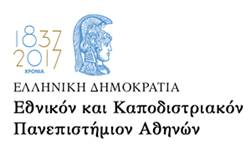      ΘΕΟΛΟΓΙΚΗ ΣΧΟΛΗ     ΤΜΗΜΑ ΚΟΙΝΩΝΙΚΗΣ ΘΕΟΛΟΓΙΑΣ         Ο ΠΡΟΕΔΡΟΣ       Καθηγητής Σωτήριος Δεσπότης       Πανεπιστημιόπολη, Άνω Ιλίσια       Τηλ. 2107275824, 2107275745Αθήνα, 23/2/2017Αριθμ. Πρωτ. 698Προς: Υπουργείο Παιδείας, Έρευνας και Θρησκευμάτων,Γενική Διεύθυνση Ανώτατης Εκπαίδευσης,Διεύθυνση Οργανωτικής και Ακαδημαϊκής ΑνάπτυξηςΤμήμα Α΄ Οργάνωσης Ανώτατης Εκπαίδευσης Υπόψη  Κας  Διονυσοπούλου Κοιν.:  Γραφείο Αναπλ. Πρύτανη ΕΚΠΑΚαθ. κ. Κωνσταντίνο ΜπουραζέληΘέμα: Υποβολή προτάσεων για τη ρύθμιση των επαγγελματικών δικαιωμάτων των αποφοίτων του Τμήματος Κοινωνικής Θεολογίας ΕΚΠΑ.ΘΕΣΗ ΤΗΣ ΘΕΟΛΟΓΙΚΗΣ ΣΧΟΛΗΣ ΕΚΠΑ ΕΩΣ ΣΗΜΕΡΑΗ Θεολογική Σχολή ΕΚΠΑ ήταν ενιαία μέχρι και το 1974, όταν με το Π.Δ. 760/74 (ΦΕΚ 333 Α') διαιρέθηκε σε δύο Τμήματα, το «Θεολογικόν» και το «Ποιμαντικόν», το οποίο δεύτερο είχε ως σκοπό την κατάρτιση του κλήρου. Το επόμενο έτος ακολούθησε νέο διάταγμα (Π.Δ. 468/75, ΦΕΚ 148 Α'), που καταργούσε το προηγούμενο, ενώ με τον Ν. 151/75 (ΦΕΚ 181 Α') ιδρύθηκε το «Τμήμα Ιερατικής Επιμορφώσεως», διετούς φοιτήσεως, στο οποίο μετεγγράφηκαν όλοι οι φοιτητές του καταργηθέντος Ποιμαντικού Τμήματος. Το Τμήμα αυτό λειτούργησε για δύο έτη, καταργήθηκε το 1977, και στη θέση του ιδρύθηκε το «Ποιμαντικόν Τμήμα», τετραετούς φοιτήσεως, του οποίου σκοπός ήταν η «ειδική κατάρτισις στελεχών της Εκκλησίας, Κληρικών, Μοναχών και Λαϊκών, προς επάνδρωσιν θέσεων Εκκλησιαστικής διακονίας» (Π.Δ. 434/77, ΦΕΚ 134 Α'). Τελικά, με τον Ν. 1268/82 η Θεολογική Σχολή διαιρέθηκε σε δύο Τμήματα, στο «Τμήμα Θεολογίας» και στο «Τμήμα Ποιμαντικής», το οποίο με το Π.Δ. 315/94 (ΦΕΚ 166 Α') μετονομάσθηκε σε «Τμήμα Κοινωνικής Θεολογίας» Α’ ΕΚΠΑΙΔΕΥΣΗ1. Η διδασκαλία του μαθήματος των Θρησκευτικών και κάθε μαθήματος που παρέχει θρησκευτική εκπαίδευση στα σχολεία της Δευτεροβάθμιας Εκπαίδευσης και της Εκκλησιαστικής Εκπαίδευσης αποτελεί αποκλειστικό δικαίωμα των αποφοίτων των δύο Θεολογικών Σχολών Αθήνας και Θεσσαλονίκης. Όσον αφορά την Αθήνα, αρχικά δικαίωμα διορισμού στη Μέση Εκπαίδευση είχαν οι απόφοιτοι μόνο του Τμήματος Θεολογίας, όμως με τον Ν. 1351/83 (ΦΕΚ 56 Α') αναγνωρίσθηκε και στους αποφοίτους του Τμήματος Ποιμαντικής το δικαίωμα αυτό. Μέσα από την προβλεπόμενη από το νόμο διαδικασία ορίζεται ποια άλλα μαθήματα μπορούν να διδάξουν οι απόφοιτοι των Σχολών σε β΄ ή γ΄ ανάθεση. Δυστυχώς με πρόσφατες εγκυκλίους του Υπουργείου Παιδείας, δίδονται ώρες διδασκαλίας Θρησκευτικών και σε Φιλόλογους προκειμένου να συμπληρώσουν το ωράριό τους. 2. Ειδική Αγωγή. Αναλόγως προς τα Τμήματα Παιδαγωγικά, Κοινωνιολογίας, Κοινωνικής Πολιτικής, πρέπει και οι απόφοιτοι των Θεολογικών Σχολών συνδυαστικά με ένα μεταπτυχιακό δίπλωμα ειδίκευσης ή ειδική πιστοποίηση, όπως το Πρόγραμμα Ειδίκευσης στη Συμβουλευτική και τον Προσανατολισμό να προσλαμβάνονται ως ειδικό εκπαιδευτικό προσωπικό στην Ειδική Αγωγή ή ως Σύμβουλοι στα Σχολεία Δεύτερης Ευκαιρίας-ΣΔΕ.Β΄ ΕΚΚΛΗΣΙΑΣΤΙΚΗ ΙΕΡΑΡΧΙΑ1. Οι πτυχιούχοι των Θεολογικών Σχολών κληρικοί εντάσσονται στην Α’ μισθολογική βαθμίδα και επιπλέον πληρούν με τη λήψη του πτυχίου μια από τις απαραίτητες τυπικές προϋποθέσεις εκλογής και χειροτονίας τους στο βαθμό του Επισκόπου.Γ΄ ΔΙΟΙΚΗΣΗ – ΚΟΙΝΩΝΙΚΕΣ ΥΠΗΡΕΣΙΕΣ - ΠΟΛΙΤΙΣΜΟΣΟι πτυχιούχοι μπορούν ακόμη να απασχολούνται σε:1. Σε θέσεις ΠΕ Διοικητικού για το Δημόσιο και τους ΟΤΑ.2. Διοικητική, συμβουλευτική, επιστημονική και γραμματειακή υποστήριξη Εκκλησιαστικών Θρησκευτικών Οργανισμών, Ιδρυμάτων και Σχολών ή Σχολείων. 3. Σε ειδική συμβουλευτική υπηρεσία σε θέματα νεολαίας, ηθικής και δεοντολογίας στον δημόσιο και ιδιωτικό τομέα.4. Διδασκαλία του αντίστοιχου μαθήματος της ειδικής συμβουλευτικής, διαπροσωπικών σχέσεων και σχολικού επαγγελματικού προσανατολισμού στην δευτεροβάθμια εκπαίδευση αλλά και ως επιστημονικό προσωπικό στα Πανεπιστήμια με έμφαση στην συμβουλευτική για τους φοιτητές.4. Διαχείριση ανθρώπινου δυναμικού σε υπηρεσίες, ιδρύματα, νοσοκομεία και επιχειρήσεις.5. Οργάνωση και εφαρμογή προγραμμάτων προσκυνηματικών και θρησκευτικών περιηγήσεων. Οι απόφοιτοι του Τμήματος Κοινωνικής Θεολογίας, ύστερα από την ειδική εκπαίδευση που λαμβάνουν κατά την διάρκεια των σπουδών τους έχουν τη δυνατότητα να απασχολούνται ως στελέχη ικανά στην παροχή υπηρεσιών οργάνωσης, υλοποίησης και υποστήριξης ταξιδιών - εκδρομών και διαφόρων δρώμενων με προσκυνηματικό, θρησκευτικό και πολιτισμικό ενδιαφέρον. 6. Συνεργάτες ιδιωτικών και δημόσιων φορέων του τουρισμού. Π.χ. Υπουργείο Τουρισμού και Πολιτισμού καθώς οι απόφοιτοι του Τμήματος Κοινωνικής Θεολογίας είναι σε θέση να αναδείξουν τη θρησκευτική και πολιτισμική κληρονομιά της Ελλάδας, σε Έλληνες και ξένους προσκυνητές, σε τουρίστες αλλά και σε θαυμαστές της Τέχνης.6. Παροχή συνοδευτικών και υποστηρικτικών υπηρεσιών στον τομέα της κοινωνικής φροντίδας (ιδρύματα εκκλησιαστικών οργανισμών, ΜΚΟ και τοπικής αυτοδιοίκησης).7. Παροχή υποστηρικτικών και συμβουλευτικών υπηρεσιών για χρόνιους ασθενείς, βαρέως πάσχοντες ασθενείς, σε δημόσιους και ιδιωτικούς φορείς υγείας. 8. Παροχή υποστηρικτικών και συμβουλευτικών υπηρεσιών για θέματα επικοινωνίας αρχών δικαίου και ηθικής διαμεσολάβησης σε δημοσίους και ιδιωτικούς ΜΚΟ, που ασχολούνται με ευπαθείς κοινωνικές ομάδες, ανθρώπινα δικαιώματα, θέματα μετανάστευσης και προσφύγων, ζητήματα βιοηθικού προβληματισμού, διαθρησκειακών και διομολογιακών θεμάτων, ιεραποστολικής δράσης.    9. Ανάθεση ρόλου διαμεσολαβητή  στην εκπαίδευση, στις ένοπλες δυνάμεις και τα σώματα ασφαλείας σε θέματα ρατσισμού και bullying. Με τη διαδικασία ειδικών εξετάσεων στο υπουργείο Δικαιοσύνης οι απόφοιτοι του Τμήματος Κοινωνικής Θεολογίας θα έχουν τη δυνατότητα να λαμβάνουν την πιστοποίηση και τα επαγγελματικά δικαιώματα του "διαμεσολαβητή". 10. Στελέχωση του ανθρώπινου δυναμικού που αφορά συμβουλευτικές και υποστηρικτικές υπηρεσίες στον τομέα της Προαγωγής Ψυχικής Υγείας στην Πρωτοβάθμια και Δευτεροβάθμια Εκπαίδευση, την Δικαιοσύνη, την Δημόσια Διοίκηση, τον Ιδιωτικό Τομέα και την Εκκλησία.  11. Διοικητική  και διαχειριστική στελέχωση εκκλησιαστικών νομικών προσώπων  δημοσίου και ιδιωτικού δικαίου σε όλη την έκταση της ιεραρχικής πυραμίδας. 12. Στελέχωση, συντήρηση, επιστασία, φύλαξη, ψηφιοποίηση, τεκμηρίωση, αρχειοθέτηση και ανάδειξη  εκκλησιαστικών αρχείων και βιβλιοθηκών.13. Σύμβουλοι επικοινωνίας και δημοσίων σχέσεων του Δημόσιου και Ιδιωτικού Τομέα.14. Εκκλησιαστική θρησκευτική και πολιτισμική  δημοσιογραφία ή σύμβουλοι δημοσιογραφίας, υπεύθυνοι παραγωγής θρησκευτικών ειδήσεων και εκπομπών θρησκευτικού και εκκλησιαστικού περιεχόμενου (ραδιόφωνο, τηλεόραση, διαδίκτυο). 15. Στελέχωση ιστορικών μνημείων και μουσείων, αρχαιολογικών τόπων εκκλησιαστικού, θρησκευτικού και ιστορικού ενδιαφέροντος.16. Στελέχωση υποστηρικτικών οικονομικών υπηρεσιών (para-legal) εκκλησιαστικών οργανισμών και Ν.Π.Δ.Δ. 17. Στελέχωση ιεραποστολικών κλιμακίων ή οργανισμών Ι. Μητροπόλεων, Πατριαρχείων και ΜΚΟ της Εκκλησίας.18. Στελέχωση εκκλησιαστικών και θρησκευτικών φορέων (π.χ. Παγκόσμιο Συμβούλιο Εκκλησιών), μορφωτικών τμημάτων ξένων πρεσβειών.ΑΙΤΗΜΑΤΑ ΠΡΟΣ ΕΠΙΛΥΣHΠρέπει να γίνουν παρεμβάσεις στους υπεύθυνους υπαλλήλους ΑΣΕΠ, ΕΟΠΠΕΠ για τα παρακάτω:Αναφορικά με το Α 2, οφείλουμε να μεριμνήσουμε για την αποκατάσταση του Πτυχίου της Θεολογίας (από τα 4 πανεπιστημιακά τμήματα) σε ισότιμη θέση προς τα συναφή με αυτό πτυχία από που είναι κάτοχοι αντίστοιχου πιστοποιητικού για ειδική Αγωγή, διότι μέχρι στιγμής δεν προβλέπεται για θεολόγους. Επιπρόσθετα, στον Εθνικό Οργανισμό Πιστοποίησης Προσόντων και Επαγγελματικού Προσανατολισμού-ΕΟΠΠΕΠ δεν υπάρχει κωδικός κατά ΣΤΕΠ-92 (ταξινόμηση επαγγελμάτων) που μπορεί να δηλώσει ένας Θεολόγος παρά μόνο για κληρικούς!Αντίστοιχη είναι η αντιμετώπιση των Θεολόγων με κατοχή μεταπτυχιακού τίτλου κοινωνιολογίας σε προσκλήσεις ιδιωτικών φορέων, για παράδειγμα το Ινστιτούτο Εργασίας της ΓΣΕΕ το καλοκαίρι απέρριψε πρόταση σύναψης έργου από Θεολόγο επειδή το πτυχίο δεν ανήκει λέει στις Κοινωνικές/Ανθρωπιστικές επιστήμες! Κοντολογίς, ούτε το δημόσιο, ούτε ιδιωτικοί/κοινωνικοί φορείς αναγνωρίζουν το Πτυχίο της Θεολογίας ως αποδεκτό τίτλο για απασχόληση (πέραν της εκπαίδευσης που ούτως ή άλλως έχει περιορισμένες θέσεις) παρά την προηγούμενη επαγγελματική εμπειρία και τις μεταπτυχιακές εξειδικεύσεις του κατόχου του. Για το δε Δημόσιο το πτυχίο Θεολογίας δεν ανήκει στα λεγόμενα διοικητικά.Ο Πρόεδρος του Τμήματος                                   *(Υπογραφή)Καθηγητής Σωτήριος Σ. Δεσπότης*Η υπογραφή έχει τεθεί στο πρωτότυπο που παραμένει στο αρχείο του ΤμήματοςΕπιμέλεια Έκδοσης:       Δρ. Αθηνά  Κονταλή, Μεταδ. Ερ. Επιμέλεια  Εξωφύλλου:HARRY VEZYRGENIDIS | visual communication          graphic design + artsWeb: http://www.vcda.de,E-mail: harry@vcda.deTel.: +49 (0)6136 40 80 518,Mob.: +49 (0)176 848 752 44Skype: xblanaris,twitter: @XBHarreyCODENUMBERORIGINAL COURSE TITLE (GREEK)COURSE TITLESEMESTER UNITSECTS E-CLASSWEB-PAGE(SYLLABUS)ΑΝΟΙΚΤΑ ΜΑΘΗΜΑΤΑ (open courses)http://opencourses.uoa.gr/31Υ006Εισαγωγή στην Παλαιά ΔιαθήκηIntroduction to the Old Testament14631Υ007Εισαγωγή στην Καινή ΔιαθήκηIntroduction to the New Testament146http://eclass.uoa.gr/courses/SOCTHEOL100/http://opencourses.uoa.gr/courses/SOCTHEOL1/31Y108Αρχαία Εβραϊκή Γλώσσα Biblical Hebrew 14431Y014Εισαγωγή και Θεολογία των Εκκλησιαστικών ΄ΥμνωνEcclesiastical Hymns: Introduction and Theology124http://opencourses.uoa.gr/courses/SOCTHEOL104/Εργαστηριακή – Διδακτική Εφαρμογή του ΜαθήματοςLaboratory teaching application (in situ tutorials)1231Y214Εισαγωγή στη Φιλοσοφία & Ιστορία της ΦιλοσοφίαςIntroduction to Philosophy and  History of Philosophy14431Π054Θρησκευτική ΤέχνηReligious Art144311001Ιστορία Νεοελληνικής Εκπ/σης & Θρησκευτικής ΑγωγήςHistory of Religious Education in the Modern Greek Educational System134http://eclass.uoa.gr/modules/auth/opencourses.php?fc=306Εργαστηριακή – Διδακτική Εφαρμογή του ΜαθήματοςLaboratory teaching application (in situ tutorials)11311020Εισαγωγή στη Χειρόγραφη Βιβλική ΠαράδοσηIntroduction to Biblical Manuscripts13231Π024Ερμηνεία Ευαγγελικών και Αποστολικών  ΠερικοπώνExegetical Approaches to Evangelical and Apostolic Texts132http://eclass.uoa.gr/courses/SOCTHEOL132/http://opencourses.uoa.gr/courses/SOCTHEOL102/31Π032Εισαγωγή στις Εκκλησιαστικές ΑκολουθίεςIntroduction to the Ecclesiastical Ritual13231Π018Πηγές Κανονικού ΔικαίουCanon Law: Sources132311009Εισαγωγή στη ΨυχολογίαIntroduction to Psychology132http://eclass.uoa.gr/courses/SOCTHEOL145/31Y204Γενική  Εκκλησιαστική ΙστορίαGeneral Ecclesiastical History26731Y213ΛειτουργικήLiturgics246 http://opencourses.uoa.gr/courses/SOCTHEOL101/31Ε102Αρχαία ΕλληνικάAncient Greek24431Ε112Ερμηνεία και Θεολογία της Κ.Δ.New Testament: Interpretation, exegesis and theology244http://eclass.uoa.gr/courses/SOCTHEOL101/http://opencourses.uoa.gr/courses/SOCTHEOL5/31Ε109Βιβλική ΑρχαιολογίαBiblical Archaeology244http://eclass.uoa.gr/courses/SOCTHEOL147/http://opencourses.uoa.gr/courses/SOCTHEOL103/31Ε114Χριστιανική-Βυζαντινή Αρχαιολογία και ΤέχνηChristian / Byzantine Archaeology and Art24431Π030Θρησκευτική Ανάπτυξη και Αγωγή της Παιδικής και Εφηβικής ηλικίαςReligious Education and Development in Childhood andAdolescence244http://eclass.uoa.gr/modules/auth/opencourses.php?fc=307311017Μεθοδολογία Επιστημονικής ΈρευναςResearch Methodology232311026Βίβλος και Παιδαγωγικές ΕφαρμογέςBible and Pedagogics232http://eclass.uoa.gr/courses/SOCTHEOL170/http://opencourses.uoa.gr/courses/SOCTHEOL3/311002Συγκριτική Ερμηνεία Π.Δ. από το Πρωτότυπο και τους Ο΄Old Testament: The Hebrew Bible and the Septuagint in Comparative Interpretation232http://eclass.uoa.gr/courses/SOCTHEOL148/311014Καινή Διαθήκη και ΡητορικήNew Testament and Rhetorics232http://eclass.uoa.gr/courses/SOCTHEOL149/31Π066Θεολογία των ΘρησκειώνTheology of Religions23231Π004Εγκληματολογία – Θυματολογία: Θεολογική ΠροσέγγισηCriminology – Victimology: Α Theological perspective23231Υ019ΔογματικήDogmatics34631Υ005ΠατρολογίαPatristics34531Υ011Θεωρία και Πράξη της Χριστιανικής ΑγωγήςTheory and Practice of Christian Education347http://eclass.uoa.gr/modules/auth/opencourses.php?fc=30831Υ012Εισαγωγή στην Παιδαγωγική – Γενική ΠαιδαγωγικήPedagogics: Introduction and Theory344311004Ομιλητική   Homiletics34431Π052Εισαγωγή στη ΘρησκειολογίαΙntroduction to the Study of Religion34431Π068Βυζαντινή Μουσική - ΨαλτικήByzantine Music – Psalmody332http://eclass.uoa.gr/modules/auth/opencourses.php?fc=314311006Καινή Διαθήκη και ΘρησκευτικήΠεριήγηση - Στα βήματα του Απ. ΠαύλουNew Testament and Faith Traveling- On the Footsteps of Saint Paul  332http://eclass.uoa.gr/courses/SOCTHEOL144/http://opencourses.uoa.gr/courses/SOCTHEOL2/311012Θρησκευτικός ΤουρισμόςReligious Tourism33231Π051Διορθόδοξες και Διαχριστιανικές ΣχέσειςInterorthodox and Interchristian Relationships33231Π063Επιχειρηματικότητα και Διαχείριση Εκκλησιαστικών ΑγαθώνEntrepreneurship and Management in Religious Contexts33231Υ122Κοινωνιολογία της ΘρησκείαςSociology of Religion44531Ε124Ψυχολογία της ΘρησκείαςPsychology of Religion445http://eclass.uoa.gr/courses/SOCTHEOL137/31Ε028ΚοινωνιολογίαSociology44431Ε026ΣυμβολικήSymbolics444311018Εκκλησιαστικές Προσωπικότητεςτου 19ου και 20ου αιώναEcclesiastical Figures of 19th and 20th Century44431Π062Προαγωγή Ψυχικής ΥγείαςMental Health Promotion44431Ε115ΑγιολογίαHagiology44431Π047Κοινωνιολογία του ΧριστιανισμούSociology of Christianity432311007Αποκάλυψη	του Ιωάννη & Αποκαλυπτικά  ΚινήματαRevelation of John and Apocalyptic Movements432http://eclass.uoa.gr/courses/SOCTHEOL102/http://opencourses.uoa.gr/courses/SOCTHEOL4/31Π060Θέματα Ψυχολογίας της ΘρησκείαςPsychology of Religion: Special Issues432http://eclass.uoa.gr/courses/SOCTHEOL146/31Π034Θεολογία και Συμβουλευτική	Γάμου και ΟικογενείαςTheology and Counselling of Marriage and Family432http://eclass.uoa.gr/courses/SOCTHEOL110/31Υ020Ιστορία ΔογμάτωνHistory of the Christian Doctrine54631Υ017Χριστιανική ΗθικήChristian Ethics54531Υ001Κανονικό ΔίκαιοCanon Law56731Ε011Βιβλική Ιστορία και ΘεολογίαBiblical History and Theology544311021Συνιστώσες της Υγείας στη ΒίβλοParameters of Health in the Bible544311003Κοινωνική ΗθικήSocial Ethics54431Π007ΒιοηθικήBioethics54431Ε123Ιστορία Θρησκειών -ΙσλάμHistory of Religions – Islam544311022Εισαγωγή στη μη Κανονική (Απόκρυφη) Βιβλική ΓραμματείαIntroduction to the Non-Canonical Biblical Literature53231Π033Βυζαντινή Παλαιογραφία και ΔιπλωματικήByzantine Palaeographic Studies532http://eclass.uoa.gr/courses/SOCTHEOL130/311019Εθνική και Κοινωνική Προσφορά της ΕκκλησίαςNational and Social Contribution of the Church53231Π046Οικουμενική ΚίνησηEcumenical Movement53231Υ010Ερμηνεία και Ερμηνευτική της Κ.Δ.New Testament: Hermeneutics and Exegetics646http://eclass.uoa.gr/courses/SOCTHEOL105/http://opencourses.uoa.gr/courses/SOCTHEOL6/31Ε117Διδακτική του μαθήματος των ΘρησκευτικώνDidactics of Religious Education637Εργαστηριακή – Διδακτική Εφαρμογή του ΜαθήματοςLaboratory teaching application (in situ tutorials)61311011Ιστορία Θρησκειών - ΒουδισμόςHistory of Religions –Buddhism64531Ε016Θεολογία της ΛατρείαςTheology of the Eastern Christian Ritual64431Ε005Ορθόδοξη Εκκλησιαστική ΓραμματείαEastern-Orthodox Ecclesiastical Literature64431Υ002Ελληνικό Εκκλησιαστικό ΔίκαιοGreek Ecclesiastical Law64431Π041ΕορτολογίαEcclesiastical Feast Days632http://opencourses.uoa.gr/courses/SOCTHEOL105/31Π061Ισότητα των δύο Φύλων και Διδασκαλία των Πατέρων της ΕκκλησίαςGender Equality in the Church Fathers632http://eclass.uoa.gr/modules/auth/opencourses.php?fc=31131Π013Εκκλησιαστικά Αδικήματα καιΕκκλησιαστική ΔικονομίαEcclesiastical Offenses and Judicial Procedure63231Π053Κινέζικα και Ιαπωνικά Θρησκεύματα  Chinese and Japanese Religions63231Ε126Νέα Θρησκευτικά ΚινήματαNew Religious Movements63231Ε004Εκκλησιαστική Ιστορία της ΕλλάδοςModern Greek Church History746311010Ιστορία Θρησκειών - ΙνδουισμόςHistory of Religions – Hinduism74531Ε029Συγκριτική Θρησκευτική ΛογοτεχνίαComparative Religious Literature745http://eclass.uoa.gr/courses/SOCTHEOL124/31Ε103Κανονικό Δίκαιο και λειτουργία του Συνοδικού ΣυστήματοςCanon Law and Procedures of the Synodal System744311023Προαγωγή Ψυχικής Υγείας καιστοιχεία  Πατερικής Ανθρωπολογίας       Mental Health Promotion and Patristic Anthropology74431Ε019Συμβουλευτική ΨυχολογίαCounselling Psychology744http://eclass.uoa.gr/courses/SOCTHEOL110/31Π049Επιστήμη και Χριστιανική ΠίστηScience and Christian Faith744http://eclass.uoa.gr/courses/SOCTHEOL139/31Π039Μαζικές Επικοινωνίες και Ορθόδοξη ΠαράδοσηMass Media and the Eastern-Orthodox Tradition74431Π045Φιλοσοφία της ΘρησκείαςPhilosophy of Religion73231Π035Ερμηνεία Θείας ΛειτουργίαςExegesis of the Divine Liturgy732http://eclass.uoa.gr/courses/SOCTHEOL132/31Π040Συμβουλευτική ΠοιμαντικήPastoral Counselling732http://eclass.uoa.gr/courses/SOCTHEOL106/311013Πνευματικότητα και ΑγωγήSpirituality and Education732http://eclass.uoa.gr/courses/SOCTHEOL152/31Υ015Ποιμαντική  ΘεολογίαPastoral Theology84631Ε018Επικοινωνιακή ΘεολογίαCommunication Theology84531Ε025Μουσειοδιδακτική της Θρησκευτικής ΤέχνηςArt in Religion (Museum Didactics)84731Ε101Ερμηνεία Πατέρων- Πατερική ΘεολογίαPatristics: Hermeneutics and Theology86431Ε020Ποιμαντική ΨυχολογίαPastoral Psychology844http://eclass.uoa.gr/courses/SOCTHEOL108/311008Σύγχρονα ΖητήματαΕκκλησιαστικού ΔικαίουGreek Church Law: Contemporary Issues and Agendas84431Π011Βυζαντινός ΠολιτισμόςByzantine Civilization832http://eclass.uoa.gr/courses/PHIL613/31Π067Ιστορία & Σύγχρονη Kατάσταση Αγ. ΌρουςThe Holy Mount Athos: History and Present83231Π058Θρησκευτικά Θέματα Νεοελληνικής ΛογοτεχνίαςModern Greek Literature: Religious Themes and Perspectives832http://eclass.uoa.gr/courses/SOCTHEOL125/311024Θεολογία και ΚινηματογράφοςTheology and Cinema832311025Προαγωγή Ψυχικής Υγείας: Ειδικές Εφαρμογές                             Mental Health Promotion: Special Applications832311016Παιδαγωγική Ψυχολογία της ΘρησκείαςPedagogic Psychology of Religion832http://eclass.uoa.gr/courses/SOCTHEOL151/311015Διδακτικές Ασκήσεις Θρησκ. Αγωγής σε Σχολικές Μονάδες και Αξιολόγηση  Διδακτικού ΈργουDidactics of Religion in School Practiceand Evaluation832http://eclass.uoa.gr/modules/auth/opencourses.php?fc=313311005Μάθημα Πρακτικής ΆσκησηςUndergraduateStudent Traineeship832Κωδικός/Τίτλος Μαθήματος[31Υ006]Εισαγωγή στην Παλαιά ΔιαθήκηΔιδάσκων/ΔιδάσκουσαΑνάθεση Τμ. ΘεολογίαςΤύπος μαθήματος: ΥΠερίοδος: ΧΔΜ: 4ECTS: 6Περιεχόμενο μαθήματος:Περιεχόμενο και θεολογικά ζητήματα των πρωτοκανονικών και δευτεροκανονικών βιβλίων της Π.Δ. Ιστορία του κανόνα της Π.Δ. (Ιουδαϊκού και Αλεξανδρινού). Κοινωνικοπολιτικά, θρησκευτικά και ιδεολογικά ζητήματα των πέντε βασικών περιόδων που καλύπτουν τα βιβλία της Π.Δ. (Πατριαρχική περίοδος, Έξοδος από την Αίγυπτο και είσοδος στη γη του Ισραήλ, Μοναρχία, Εξορία, περίοδος του Δεύτερου Ναού). Ζητήματα μεταφραστικής πολιτικής και θεολογίας της μετάφρασης των Εβδομήκοντα και μελέτη διαδιαθηκικών κειμένων (Α´και Β´ Μακκαβαίων). Ιστορία και κριτική έρευνα του Εβραϊκού και Ελληνικού κειμένου.Σεμιναριακοί κύκλοι: χρήση Η/Υ για την μελέτη και ερμηνεία της Π.Δ., διεπιστημονική έρευνα (γλωσσολογία, συγκριτική λογοτεχνία, ανθρωπολογία, λεξικογραφία), Αγγλική ορολογία, μελέτη παράλληλων κειμένων από την Εγγύς και Μέση Ανατολή, το ζήτημα των Πηγών της Πεντατεύχου, Δευτερονομιστική Θεολογία και Χρονικογράφος.Κωδικός/Τίτλος Μαθήματος[31Υ007]Εισαγωγή στην Καινή ΔιαθήκηΔιδάσκων/ΔιδάσκουσαΣ. Δεσπότης – Αθ. ΑντωνόπουλοςΤύπος μαθήματος: ΥΠερίοδος: ΧΔΜ: 4ECTS: 6http://eclass.uoa.gr/courses/SOCTHEOL100/«Ανοικτό μάθημα» - open coursehttp://opencourses.uoa.gr/courses/SOCTHEOL1/ Περιεχόμενο μαθήματοςΕισαγωγικά, ερμηνευτικά και θεολογικά προβλήματα των βιβλίων της Καινής Διαθήκης. Τα φιλολογικά  είδη, το περιεχόμενο  και το μήνυμα/ ευαγγέλιο των 27 βιβλίων της Κ.Δ.  στα χωροχρονικά πλαίσια  στα οποία  συγγράφηκαν. Η διαχρονική πρόσληψη, ερμηνεία και σημασία τους. Ειδικότερα: 1. Η Καινή Διαθήκη ως ευχαριστιακή εμπειρία. Καινή Διαθήκη και Παλαιά (=Πρώτη) Διαθήκη. Ενότητα και Ποικιλία στην Καινή Διαθήκη. Τα βιβλία της Καινής Διαθήκης ως ακροάματα. 2. «Ο Ιησούς της Ιστορίας και ο Χριστός της Πίστεως». Η αναζήτηση του ιστορικού Ιησού τον 20ο αι.. Είναι τα Ευαγγέλια Βιογραφίες; Το Συνοπτικό Πρόβλημα. Η σχέση των Συνοπτικών με το Κατά Ιωάννη. Η Κοινότητα των μαθητών και μαθητριών ως «αντεστραμμένη πυραμίδα». Οι Παραβολές ως Μεταφορές και οι Δυνάμεις (τα «θαύματα») ως σημεία. Βασιλεία του Θεού, Εκκλησία και Πολιτική. Ο Ι. Χριστός στην Κ.Δ. και το Κοράνι.Σεμιναριακοί κύκλοι: χρήση Η/Υ για την μελέτη και ερμηνεία της Κ.Δ. και της Ελληνιστικής Γραμματείας, λεξικολογικές μελέτες σε βασικά λήμματα που απαντούν στην Κ.Δ., η σημασία των κριτικών εκδόσεων για την έρευνα (Βυζαντινό κείμενο και παραλλαγές), πολυπολιτισμικότητα και συγκρητισμός κατά την εποχή της Κ.Δ.Βλ. ΚΑΤΑΓΡΑΦΗ ΠΕΡΙΕΧΟΜΕΝΟΥ http://eclass.uoa.gr/modules/document/?course=SOCTHEOL100Κωδικός/Τίτλος Μαθήματος[31Υ108]Αρχαία Εβραϊκή Γλώσσα Α΄ Διδάσκων/ΔιδάσκουσαΑνάθεση Τμ. ΘεολογίαςΤύπος μαθήματος: Υ/ΕΠερίοδος: ΧΔΜ: 4ECTS: 4Περιεχόμενο μαθήματοςΗ σπουδή της Παλαιάς Διαθήκης (Π.Δ.) και της αρχαίας εβραϊκής γλώσσας. Περί του όρου «εβραϊκή γλώσσα»  και των σημιτικών  γλωσσών. Η ιστορία της εβραϊκής γραφής και του κειμένου της Π.Δ.. Η γραμματική επεξεργασία της εβραϊκής γλώσσας. Το Φθογγολογικό (αλφάβητο, προφορά και διαίρεση των συμφώνων, φωνηεντικά γράμματα και φωνήεντα, συλλαβισμός, μεταβολές συμφώνων) και το Τυπολογικό (αντωνυμίες, το όνομα, τα αντωνυμικά επιθήματα, σχηματισμός ονομάτων, αριθμητικά, το ρήμα και η ρίζα του, η ακολουθία των χρόνων και το αντωνυμικό του ρήματος, προθέσεις και σύνδεσμοι).Σεμιναριακοί κύκλοι: χρήση Η/Υ για την μελέτη και εξάσκηση στην Αρχαία Εβραϊκή, λεξικολογικές ασκήσεις με έμφαση σε σημαντικούς θεολογικούς όρους.Κωδικός/Τίτλος Μαθήματος[311020]Εισαγωγή στην Χειρόγραφη Βιβλική ΠαράδοσηΔιδάσκων/ΔιδάσκουσαΑθ. ΑντωνόπουλοςΤύπος μαθήματος: ΠΠερίοδος: ΧΔΜ: 3ECTS: 2Περιεχόμενο μαθήματος1. Εισαγωγή στην χειρόγραφη βιβλική παράδοση. 2. Τα χειρόγραφα του Κουμράν. 3. Χειρόγραφη παράδοση των βιβλίων της Καινής Διαθήκης. 4. Μελέτη των ποικίλων τεχνικών δημιουργίας των χειρογράφων. 5. Μελέτη βιβλικών ειληταρίων, χειρογράφων κωδίκων καθώς και των παλιμψήστων. 6. Προσέγγιση της κριτικής του βιβλικού κειμένου, καθώς και εισαγωγική μελέτη των στοιχείων της παλαιογραφίας στα βυζαντινά βιβλικά χειρόγραφα. 7. Μελέτη των συγχρόνων μεθόδων αντιγραφής και ανάλυσης του περιεχομένου των βιβλικών χειρογράφων. Κωδικός/Τίτλος Μαθήματος[31Π024]Ερμηνεία Ευαγγελικών και Αποστολικών ΠερικοπώνΔιδάσκων/ΔιδάσκουσαΣ. ΔεσπότηςΤύπος μαθήματος: ΠΠερίοδος: ΧΔΜ: 3ECTS: 2«Ανοικτό μάθημα» - open coursehttp://opencourses.uoa.gr/courses/SOCTHEOL102/http://eclass.uoa.gr/courses/SOCTHEOL132/Περιεχόμενο μαθήματοςΠεραιτέρω εμβάθυνση και εξοικείωση των φοιτητών με την ανάλυση επιλεγμένων περικοπών των επιστολών του απ. Παύλου με έμφαση στην πράξη: το κήρυγμα στην Εκκλησία και τη διδασκαλία τους στη  σύγχρονη σχολική τάξη ή ενορία. Χρήση της πατερικής Ερμηνευτικής (φιλολογική, λειτουργική και ασκητική προσέγγιση των Κειμένων με απότερο στόχο την πνευματική θεωρία του “ἀπόθετου κάλλους” που ενυπάρχει στο γράμμα των Γραφών). Αξιοποίηση μοντέρνων ερμηνευτικών μεθόδων όπως της πρόσληψης, της ανταπόκρισης του αναγνώστη, της ρητορικής και αφηγηματολογικής ανάλυσης, της ερμηνευτικής της υποψίας και της ανάμνησης-αναβίωσης (Lectio divina - Relectura).   Βλ. ΚΑΤΑΓΡΑΦΗ ΠΕΡΙΕΧΟΜΕΝΟΥ http://eclass.uoa.gr/modules/document/?course=SOCTHEOL103Κωδικός/Τίτλος Μαθήματος[31Ε112]Ερμηνεία και Θεολογία της Καινής ΔιαθήκηςΔιδάσκων/ΔιδάσκουσαΣ. Δεσπότης – Αθ. ΑντωνόπουλοςΤύπος μαθήματος: Υ/ΕΠερίοδος: ΕΔΜ: 4ECTS: 4«Ανοικτό μάθημα» - open coursehttp://opencourses.uoa.gr/courses/SOCTHEOL5/http://eclass.uoa.gr/courses/SOCTHEOL101/Περιεχόμενο μαθήματοςΣυστηματική παρουσίαση σημαντικών θεμάτων της Θεολογίας της Καινής Διαθήκης (Χριστολογία, σωτηριολογία [δικαίωση-έργα Νόμου-Χάρις], εκκλησιολογία. [ιερ]αποστολική), εσχατολογία (Ισραήλ και έθνη) όπως αυτή καταγράφεται στα αρχαιότερα βιβλία της από τον απόστολο Παύλο, που γεννήθηκε στο  ελληνορρωμαϊκό περιβάλλον της κοσμοπολίτικης Ταρσού και μυήθηκε στον Φαρισαϊσμό και τον Ζηλωτισμό στο κέντρο του Ιουδαϊσμού, την ελληνιστική Ιερουσαλήμ. Αναψηλάφηση του έθους και του ήθους των πρώτων χριστιανικών Κοινοτήτων και της σημασίας του παύλειου ευαγγελίου στη σύγχρονη μετανεωτερική εποχή  και προβληματική (οικολογία, ισότητα των φύλων, παγκοσμιοποίηση, ανθρώπινο πρόσωπο, βιοηθική κ.λ.π.). Η συζήτηση μεταξύ Παλαιάς και Νέας Παύλειας Προοπτικής (Σαούλ, Ιουδαϊσμός και η δικαιοσύνη του Θεού). Μεταστροφή, Δικαίωση και Μετοχή (Χρίστωση/Θέωση. Πίστη (=εμπιστοσύνη, πιστότητα) και Ήθος (Οριστική και Προστακτική, Ζώντας στο εν-τω-μεταξύ [Τότε-Ήδη-Όχι ακόμη], Σώμα και Σάρκα, Γάμος και Παρθενία). Η μάχη εναντίον των Ιουδαϊζόντων (Πρωτο-εθνοφυλετισμός). Εντός και Εκτός (Insiders and Outsiders).  http://eclass.uoa.gr/modules/document/?course=SOCTHEOL101Κωδικός/Τίτλος Μαθήματος[31Ε109]Βιβλική Αρχαιολογία Διδάσκων/ΔιδάσκουσαΑθ. ΑντωνόπουλοςΤύπος μαθήματος: Υ/ΕΠερίοδος: ΕΔΜ: 4ECTS: 4«Ανοικτό μάθημα» - open coursehttp://opencourses.uoa.gr/courses/SOCTHEOL103/http://eclass.uoa.gr/courses/SOCTHEOL147/Περιεχόμενο μαθήματοςΗ Βιβλική Αρχαιολογία αναφέρεται στους προϊστορικούς, ιστορικούς χρόνους, Κριτές, βασιλεία, χρόνους υποταγής της Παλαιστίνης μετά το 586 π.Χ., όπως και στους τρεις ναούς  και την Αρχαιολογία της Καινής Διαθήκης.   Η Βιβλική Θεσμολογία αναφέρεται στο θεσμικό πλαίσιο, τις βιβλικές κοινωνίες, την κοινωνική διαστρωμάτωση, στο θεσμό του γάμου, της οικογενείας και της ιδιοκτησίας, το θεσμό της εξουσίας - των πολιτευμάτων του αρχαίου Ισραήλ, τους θρησκευτικούς θεσμούς και τη θρησκευτική πρακτική (λατρεία, ιερείς, θυσίες, καθαρμοί και εορτές).Κωδικός/Τίτλος Μαθήματος[311026]Βίβλος και Παιδαγωγικές ΕφαρμογέςΔιδάσκων/ΔιδάσκουσαΣ. ΔεσπότηςΤύπος μαθήματος: ΠΠερίοδος: ΕΔΜ: 3ECTS: 2«Ανοικτό μάθημα» - open coursehttp://opencourses.uoa.gr/courses/SOCTHEOL3/http://eclass.uoa.gr/courses/SOCTHEOL170/http://eclass.uoa.gr/courses/SOCTHEOL138/Περιεχόμενο μαθήματοςΧρησιμοποίηση των βιβλικών  «προτύπων», συμβόλων  και μοτίβων και η διδασκαλία τους  στη  σχολική τάξη της Πρωτοβάθμιας και Δευτεροβάθμιας Εκπαίδευσης  με τη συνδρομή ψυχοπαιδαγωγικών μεθόδων και εφαρμογών, σύγχρονων βοηθημάτων και κατάλληλου οπτικοακουστικού υλικού   ανάλογα  με την ψυχοσύνθεση και τις προσλαμβάνουσες παραστάσεις κάθε ηλικίας. Οι επιμέρους στόχοι του μαθήματος είναι η ευαισθητοποίηση και η κατάρτιση των εκπαιδευομένων:  α) στην επιλογή, ανάδειξη και προβολή εκείνων των στοιχείων της Βίβλου, τα οποία ανάλογα με την ηλικία του μαθητή, μπορούν από τον δάσκαλο-εμψυχωτή να γίνουν αντικείμενο θρησκευτικής διδασκαλίας στη σχολική τάξη ώστε να πετύχουν τα εξής:  (1) να συναρπάσουν την προσωπικότητα εκάστου μαθητή στην καθολικότητά της και του συνόλου της σχολικής κοινότητας μέσω συγκεκριμένων μεθόδων (Ανακριτική Καρέκλα, Φωνή Συνείδησης, Καταιγισμός Ιδεών, Ντιμπέιτ) . (2) να πετύχουν τη διαθεματικότητα με τις άλλες «ειδικότητες» του μοντέρνου σχολείου μέσω της διαδραστικότητας με εφαρμογές-παρεμβάσεις στην καθημερινότητα.  β) στο σχεδιασμό πρωτότυπης θρησκευτικής διδασκαλίας και κυρίως πρότζεκτ με βιβλικά θέματα, που θα εκτελείται στη σχολική τάξη μέσω της εφαρμογής πολυτροπικών μεθόδων διδασκαλίας ώστε να διεγείρονται όλες οι πτυχές της προσωπικότητας του μαθητή και της κοινότητας χωρίς αποκλεισμούς ή διακρίσεις. Η προέκταση των βιβλικών Πρότζεκτ είναι η ενίσχυση της ταυτότητας εκάστου μαθητή, ο σεβασμός του «άλλου» και πρακτικές εφαρμογές «καλής αλλοίωσης» της καθημερινότητας όλων των εμπλεκομένων στη μαθησιακή διαδικασία.  γ) στη συνεχή ανατροφοδότηση και στην αξιολόγηση της διδακτικής εμπειρίας, καθώς και των προβλημάτων που ανακύπτουν από αυτήν. Τεχνικές: Αφήγηση, Δημιουργική Γραφή και Σχέδιο, Μίμηση, Βιβλόδραμα,  Bibliolog, Godlyplay, Διδακτική Συμβόλων. Θέματα Ηθικής (Αντιουδαϊσμός, Βία/Πόλεμος, Οικολογία)Κωδικός/Τίτλος Μαθήματος[311002]Συγκριτική Ερμηνεία Π.Δ. από το Πρωτότυπο και τους ΕβδομήκονταΔιδάσκων/ΔιδάσκουσαΑνάθεση Τμ. ΘεολογίαςΤύπος μαθήματος: ΠΠερίοδος: ΕΔΜ: 3ECTS: 2http://eclass.uoa.gr/courses/SOCTHEOL148/Περιεχόμενο μαθήματοςΕρμηνευτική προσέγγιση περικοπών της Παλαιάς Διαθήκης από το Πρωτότυπο (Μασωριτικό) Κείμενο και την Μετάφραση των Εβδομήκοντα (Ο΄). Μέθοδοι και τρόποι ερμηνείας του εβραϊκού/ μασωριτικού κειμένου της Π.Δ. και σύγκριση με τη Μετάφραση των Ο’ προσεγγίζοντας ερμηνευτικά   περικοπές της Πεντατεύχου, των Ιστορικών, Ποιητικών και Προφητικών βιβλίων της Π.Δ. Το μάθημα εστιάζει κατεξοχήν στον προφήτη Ιωνά και την οικουμενικότητα του κηρύγματος της σωτηρίας με βάση την ιουδαϊκή ερμηνεία των Γραφών, την ερμηνευτική παράδοση της Εκκλησίας και τα πορίσματα της νεότερης επιστημονικής έρευνας. Η γλωσσική ιδιαιτερότητα των ποιητικών και προφητικών κειμένων της Π.Δ.Σεμιναριακοί κύκλοι: η χρήση ηλεκτρονικών εργαλείων για τη συγκριτική γλωσσολογική μελέτη, η έννοια του μεταφραστή στην αρχαιότητα, η σημασία των Εβδομήκοντα στην αποκατάσταση του Εβραϊκού κειμένου (πρακτικές εφαρμογές και ασκήσεις).Κωδικός/Τίτλος Μαθήματος[311014]Καινή Διαθήκη και ΡητορικήΔιδάσκων/ΔιδάσκουσαΣ. ΔεσπότηςΤύπος μαθήματος: ΠΠερίοδος: ΕΔΜ: 3ECTS: 2http://eclass.uoa.gr/courses/SOCTHEOL149/Περιεχόμενο μαθήματοςΗ ρητορική τέχνη (ως τέχνη της πειθούς) στα ελληνορρωμαϊκά χρόνια. Αριστοτέλης, Κικέρων (Ο τέλειος Ρήτωρ [ως πολίτης και πολιτικός]), Κοϊντιλιανός, (Ρητορική Αγωγή). Τα τρία συστατικά της ρητορικής: Ήθος, Λόγος, Πάθος. Η δεύτερη Σοφιστική. Η Δημηγορία του απ. Παύλου στον Άρειο Πάγο (Πρ. 17, 16-34) ως μοντέλο παρουσίασης του χριστιανικού Ευαγγελίου και πρόσληψης – προσαρμογής σε ένα «ξένο» ακροατήριο. Η ρητορική ως μοντέλο επικοινωνίας και διαδραστικότητας.Κωδικός/Τίτλος Μαθήματος[311006]Καινή Διαθήκη και Θρησκευτική Περιήγηση – «Στα βήματα του Απ. Παύλου»Διδάσκων/ΔιδάσκουσαΣ. Δεσπότης – Αθ. ΑντωνόπουλοςΤύπος μαθήματος: ΠΠερίοδος: ΧΔΜ: 3ECTS: 2«Ανοικτό μάθημα» - open course («Ερμηνεία Πράξεων»)http://opencourses.uoa.gr/courses/SOCTHEOL2/Περιεχόμενο μαθήματοςΒάσει της ερμηνείας των κεφαλαίων 16-20 των Πράξεων και των επιστολών του απ. Παύλου, επιχειρείται ένα Πανόραμα της β’ και γ’ ιεραποστολικής περιοδείας του Παύλου, η οποία εστιάστηκε κατεξοχήν στον ελλαδικό χώρο. Ειδικότερα: Καταγραφή των επικαιροποιημένων αρχαιολογικών δεδομένων των πόλεων-σταθμών από όπου αυτός διήλθε. Ερμηνεία των περικοπών επί τη βάσει της αφηγηματολογίας και της ρητορικής ώστε τελικά να εξαχθούν τα διαχρονικά θεολογικά μηνύματα ελπίδας και σωτηρίας που εκπέμπει διαχρονικά το έντεχνο κείμενο του ευαγγελιστή Λουκά στους θεόφιλους και όχι μόνον ακροατές του στο πλαίσιο μιας παγκοσμιοποιημένης Οικουμένης. Πρόκειται για μάθημα που συνδυάζεται με επισκέψεις σε αρχαιολογικούς χώρους και εντάσσεται  στη μύηση των ενδιαφερομένων στο θρησκευτικό θεραπευτικό τουρισμό ως «πνευματική περιήγηση».Βλ. ΚΑΤΑΓΡΑΦΗ ΠΕΡΙΕΧΟΜΕΝΟΥhttp://eclass.uoa.gr/modules/document/?course=SOCTHEOL144Κωδικός/Τίτλος Μαθήματος[311007]Αποκάλυψη του Ιωάννη και Αποκαλυπτικά ΚινήματαΔιδάσκων/ΔιδάσκουσαΣ. ΔεσπότηςΤύπος μαθήματος: ΠΠερίοδος: ΕΔΜ: 3ECTS: 2«Ανοικτό μάθημα» - open coursehttp://opencourses.uoa.gr/courses/SOCTHEOL4/Περιεχόμενο μαθήματοςΚατανοώντας την ιουδαϊκή και χριστιανική αποκαλυπτική γραμματεία (2ος αι. π.Χ. – 2ος αι. μ.Χ.) ως παρηγορητική φιλολογία που προ(σ)καλεί «ταπεινούς και καταφρονεμένους» σε αντίσταση εδώ και τώρα απέναντι σε ειδωλοποιημένους «σωτήρες» και «Αιώνιες Πόλεις». Ιστορικοκοινωνικές, φιλολογικές και θεολογικές προϋποθέσεις  της συγγραφής και της ερμηνείας του πλέον δημοφιλούς βιβλίου της Κ.Δ. ανά τους αιώνες. Ερμηνευτική προσέγγιση περικοπών του βιβλίου της Αποκαλύψεως του Ιωάννου ως Δράματος. Σεμιναριακοί κύκλοι: η αποκαλυπτική γραμματεία και ο σύγχρονος πολιτισμός (κινηματογράφος και λογοτεχνία), διακειμενικές προσεγγίσεις Π.Δ. και Αποκάλυψης, επιλεκτικές αναφορές στα χριστιανικά εσχατολογικά κινήματα: αίτια και κοινωνικές επιρροέςΒλ. ΚΑΤΑΓΡΑΦΗ ΠΕΡΙΕΧΟΜΕΝΟΥhttp://eclass.uoa.gr/modules/document/?course=SOCTHEOL102Κωδικός/Τίτλος Μαθήματος[31Ε011]Βιβλική Ιστορία και ΘεολογίαΔιδάσκων/ΔιδάσκουσαΑθ. ΑντωνόπουλοςΤύπος μαθήματος: Υ/ΕΠερίοδος: ΧΔΜ: 4ECTS: 4Περιεχόμενο μαθήματοςΣκοπός του μαθήματος είναι η εξέταση της ιστορίας του Ιουδαϊσμού τους βιβλικούς χρόνους καθώς επίσης και η ιστορική, θρησκευτική, κοινωνιολογική και πολιτισμική προσέγγιση του καθόλου περιβάλλοντος της γεωγραφικής περιοχής της Μεσογείου κατά την εποχή της ιστορικής πορείας του Ιησού Χριστού. Η ιστορία από τη δημιουργία του κόσμου  έως την περίοδο του δευτέρου  Ναού, την εξέγερση του 132 μ.Χ.  και τις διάφορες σχολές/τάσεις της Ιουδαϊκής κοινωνίας (Φαρισαίοι, Σαδδουκαίοι, Εσσαίοι κλπ.).  Πρωτοϊστορία, Ιστορία των Πατριαρχών, Αίγυπτος – Μωϋσής – Έξοδος - Κατάκτηση Παλαιστίνης, Κριτές, Ισραηλιτική Βασιλεία, Διάσπαση Ενιαίου Βασιλείου (Βόρειο & Νότιο) -  Βαβυλώνια Αιχμαλωσία, Περσική, Ελληνιστική και Ρωμαϊκή  περίοδος και του Δευτέρου Ναού,  η θεώρηση της πολιτικής και θρησκευτικής κατάστασης στο χώρο που έδρασε ο Ιησούς Χριστός και η εξέγερση του 132 μ.Χ.  και ιδιαίτερα η  διείσδυση/επίδραση του ελληνικού πολιτισμού στην Παλαιστίνη. Κωδικός/Τίτλος Μαθήματος[311022]Εισαγωγή και Θεολογία της μη Κανονικής (Απόκρυφης) Βιβλικής ΓραμματείαςΔιδάσκων/ΔιδάσκουσαΑθ. ΑντωνόπουλοςΤύπος μαθήματος: ΠΠερίοδος: ΧΔΜ: 3ECTS: 2Περιεχόμενο μαθήματοςΣκοπός του μαθήματος είναι η εισαγωγή και η θεολογική προσέγγιση των κειμένων της καλούμενης μη-κανονικής ή απόκρυφης παλαιοδιαθηκικής και καινοδιαθηκικής βιβλικής γραμματείας που επηρέασε την Τέχνη και τη Λατρεία. Ειδικότερα: 1. Απόκρυφα Κείμενα της Παλαιάς Διαθήκης. 2. Απόκρυφα Κείμενα της Καινής Διαθήκης. 3. Απόκρυφα Ιουδαιοχριστιανικά Ευαγγέλια. 4. Απόκρυφα Γνωστικά Ευαγγέλια. 5. Απόκρυφες Πράξεις. 6. Απόκρυφες Αποκαλύψεις. 7. Απόκρυφες Επιστολές.Κωδικός/Τίτλος Μαθήματος[31Υ010]Ερμηνεία και Ερμηνευτική της Καινής ΔιαθήκηςΔιδάσκων/ΔιδάσκουσαΣ. ΔεσπότηςΤύπος μαθήματος: ΥΠερίοδος: ΕΔΜ: 4ECTS: 6«Ανοικτό μάθημα» - open coursehttp://opencourses.uoa.gr/courses/SOCTHEOL6/http://eclass.uoa.gr/courses/SOCTHEOL105/Περιεχόμενο μαθήματοςΗ Ιστορία και η τέχνη της Ερμηνείας και της Εξήγησης 1. Πατερική Ερμηνευτική (φιλολογική, λειτουργική και ασκητική προσέγγιση των Κειμένων με απότερο στόχο την πνευματική θεωρία του “ἀπόθετου κάλλους” που ενυπάρχει στο γράμμα των Γραφών). Αξιοποίηση μοντέρνων ερμηνευτικών μεθόδων, όπως της πρόσληψης, της ανταπόκρισης του αναγνώστη, της ρητορικής και αφηγηματολογικής ανάλυσης, της ερμηνευτικής της υποψίας και της ανάμνησης-αναβίωσης.2. Πρακτική εφαρμογή στα βιβλία της ιωάννειας γραμματείας. Ιστορικές, φιλολογικές και θεολογικές προϋποθέσεις ερμηνείας του «ποιητικού» - πνευματικού Κατά Ιωάννη Ευαγγελίου. Σεμιναριακοί κύκλοι: σύγκριση του σημασιολογικού εύρους του λεξιλογίου στο Κατά Ιωάννη και στα Συνοπτικά Ευαγγέλια: προς μία αναζήτηση του ύφους μέσω συγκλίσεων και αποκλίσεωνΒλ. ΚΑΤΑΓΡΑΦΗ ΠΕΡΙΕΧΟΜΕΝΟΥ http://eclass.uoa.gr/modules/document/?course=SOCTHEOL105Κωδικός/Τίτλος Μαθήματος[31Π018]Πηγές Κανονικού ΔικαίουΔιδάσκων/ΔιδάσκουσαΕλ.  ΓιαννακοπούλουΤύπος μαθήματος: ΠΠερίοδος: ΧΔΜ: 3ECTS: 2Περιεχόμενο μαθήματοςΕισαγωγή. Εννοιοδοτήσεις των τεχνικών όρων:  «πηγές», «κανονικό δίκαιο». Το μάθημα αποτελεί ουσιαστικά εισαγωγή στο Κανονικό Δίκαιο. Διαίρεση-προέλευση πηγών: Αγία Γραφή, Οικουμενικές Σύνοδοι, Τοπικές Σύνοδοι που επικυρώθηκαν από την ΣΤ΄ Οικουμενική Σύνοδο, Έργα Πατέρων της Εκκλησίας, Νομοκανονικές Συλλογές, αξία του «Πηδαλίου», Κριτικές εκδόσεις. Σκοπός της κανονογένεσης, ιδιαίτερα χαρακτηριστικά του Κανονικού Δικαίου (δίκαιο της χάριτος, σωτηριολογικός σκοπός). Κωδικός/Τίτλος Μαθήματος[31Υ204]Γενική Εκκλησιαστική ΙστορίαΔιδάσκων/Διδάσκουσα† Θεοφ. Επίσκοπος Αβύδου Κύριλλος ΚατερέλοςΕμμ.  Καραγεωργούδης (3+3)Τύπος μαθήματος: ΥΠερίοδος: ΕΔΜ: 6ECTS: 7Περιεχόμενο μαθήματοςΣυστηματική έκθεση του ιστορικού βίου της Εκκλησίας από της ιδρύσεώς της μέχρι σήμερα: Ίδρυση της Εκκλησίας, επέκτασή της, οργάνωση και διοίκηση αυτης. Διωγμοί. Αιρέσεις, Οικουμενικές Σύνοδοι. Λατρευτική ζωή. Πνευματικός βίος με έμφαση στον Ησυχασμό. Σχίσμα Ανατολικής και Δυτικής Εκκλησίας επί ι. Φωτίου (867) και οριστικό σχίσμα.Κωδικός/Τίτλος Μαθήματος[31Ε102]Αρχαία ΕλληνικάΔιδάσκων/ΔιδάσκουσαΒασ. ΓαϊτάνηςΤύπος μαθήματος: Υ/ΕΠερίοδος: ΕΔΜ: 4ECTS: 4Περιεχόμενο μαθήματοςΚείμενα Αττικής Ρητορίας με έμφαση στον Δημοσθένη και την Γραμματοσυντακτική Παιδεία. Εισαγωγή στην Ελληνική Λογοτεχνία με έμφαση στην Όψιμη Αρχαιότητα. Πλάτωνος Απολογία Σωκράτους. Κείμενο, μετάφραση, ερμηνευτική προσέγγιση, σχόλια. Πραγματεία Μ. Βασιλείου «Πρὸς τοὺς νέους, ὅπως ἂν ἐξ Ἑλληνικῶν ὠφελοῖντο λόγων». Κείμενο, απόδοση, σχόλια.Κωδικός/Τίτλος Μαθήματος[31Π004]Εγκληματολογία – Θυματολογία. Θεολογική προσέγγιση Διδάσκων/ΔιδάσκουσαΕιρ. ΧριστινάκηΤύπος μαθήματος: ΠΠερίοδος: ΕΔΜ: 3ECTS: 2Περιεχόμενο μαθήματος1. Εισαγωγή. 2. Θεολογία και Εγκληματολογία-Θυματολογία. 3. Έγκλημα και αμάρτημα. 4. Εγκληματίας και αμαρτωλός. 5. Εγκληματικότητα και αμαρτία. 6. Ποινές, μέτρα ασφάλειας και επιτίμια. 7. Γενικά αίτια των εγκλημάτων. 8. Ατομικά αίτια των εγκλημάτων. 9. Πρόληψη και καταστολή των εγκλημάτων. Κράτος, Εκκλησία, ιδιωτική πρωτοβουλία. 10. Γενική πρόληψη εγκλήματος. 11. Ειδική πρόληψη εγκλήματος. 12. Προανακριτική, ανακριτική και δικαστική αντιμετώπιση του εγκληματία. 13. Σωφρονιστική και ποιμαντική μεταχείριση του εγκληματία. 14. Ειδικά θέματα. Θυματολογία στις Θεολογικές πηγές, Θύμα, Κατηγορίες θυμάτων, Θυματοποίηση, Πρόληψη θυματοποιήσεως, Συμβολή της Θεολογίας και της Εκκλησίας στην πρόληψη της εγκληματικότητας και της θυματοποιήσεως. Κωδικός/Τίτλος Μαθήματος[31Ε114]Χριστιανική – Βυζαντινή Αρχαιολογία και ΤέχνηΔιδάσκων/ΔιδάσκουσαΔιοτ. ΛιαντίνηΤύπος μαθήματος: Υ/ΕΠερίοδος: ΕΔΜ: 4ECTS: 4Εξάμηνο ΒΠεριεχόμενο μαθήματοςΤο περιεχόμενο, η έκφραση και οι συνθήκες δημιουργίας και εξέλιξης της φυσιογνωμίας της χριστιανικής τέχνης. Η περίοδος από την παλαιοχριστιανική και πρωτοχριστιανική τέχνη μέχρι τη μεσοβυζαντινή.Κωδικός/Τίτλος Μαθήματος[311017]Μεθοδολογία Επιστημονικής ΈρευναςΔιδάσκων/ΔιδάσκουσαΚ. ΚεφαλέαΤύπος μαθήματος: ΠΠερίοδος: ΕΔΜ: 3ECTS: 2Περιεχόμενο μαθήματοςΤο επιλεγόμενο μάθημα “Μεθοδολογία Επιστημονικής Έρευνας” έχει στόχο να εξοικειώσει τους φοιτητές με την έρευνα σε Βιβλιοθήκες και λοιπούς ερευνητικούς χώρους. Μέρος του μαθήματος αποτελεί η επίσκεψη σε Βιβλιοθήκες (Θεολογική – Φιλοσοφική – Εθνική) με επιτόπιες, εκεί, ερευνητικές ασκήσεις. Το μάθημα ολοκληρώνεται με συγγραφή μιας γραπτης εργασίας.Κωδικός/Τίτλος Μαθήματος[31Π066] Θεολογία των Θρησκειών Διδάσκων/Διδάσκουσα† Θεοφ.Επίσκοπος Αβύδου Κύριλλος ΚατερέλοςΤύπος μαθήματος: ΠΠερίοδος: ΕΔΜ: 3ECTS: 2Περιεχόμενο μαθήματοςΕισαγωγή. Θρησκεία και Θρησκείες. Χριστιανισμός και Θρησκείες (Ιστορική θεώρηση). Η θέση της Ρωμαιοκαθολικής Εκκλησίας. Inclusirismus. Exclusirismus. Θρησκευτικός Πλουραλισμός. Θεία Αποκάλυψη και Θρησκείες. Η έννοια της σωτηρίας στις Θρησκείες. Διαθρησκευτικοί διάλογοι. Η ιεραποστολή στην εποχή του διαθρησκευτικού Διαλόγου. Οι θρησκείες ως αγωγοί σωτηρίας. Προϋποθέσεις της Ορθόδοξης θεώρησης.Κωδικός/Τίτλος Μαθήματος[31Υ005]Πατρολογία Διδάσκων/ΔιδάσκουσαΑθ. Γλάρος Τύπος μαθήματος: ΥΠερίοδος: ΧΔΜ: 4ECTS: 5Περιεχόμενο μαθήματοςΓενική Εισαγωγή. Κριτική θεώρηση και έκθεση του βίου, των συγγραμμάτων και της θεολογίας των Πατέρων της Εκκλησίας και Εκκλησιαστικών Συγγραφέων.Κωδικός/Τίτλος Μαθήματος[31Π063]Επιχειρηματικότητα και Διαχείριση Εκκλησιαστικών ΑγαθώνΔιδάσκων/ΔιδάσκουσαΕιρ. ΧριστινάκηΤύπος μαθήματος: ΠΠερίοδος: ΧΔΜ: 3ECTS: 2Περιεχόμενο μαθήματος1. Βασικές γνώσεις επι των αρχών της οικονομίας, της αγοράς και της επιχειρηματικότητας στον ευρωπαϊκό χώρο, τη διαχείριση επιχειρηματικού κινδύνου, την επίλυση προβλημάτων, τον επιχειρηματικό σχεδιασμό, την ηγεσία και ειδικότερα την τέχνη του επιχειρείν σε τομείς που σχετίζονται με την κοινωνική διάσταση και δράση της Εκκλησίας. 2. Γενικές αρχές της διδασκαλίας της Εκκλησίας σε σχέση με την επιχειρηματική δραστηριότητα της ίδιας και των μελών της. 3. Παλαιότερες και σύγχρονες  γνώσεις εφαρμογές επιχειρηματικότητας στη διαχείριση των εκκλησιαστικών αγαθών 4. Δεξιότητες κατανόησης των ιδιαιτεροτήτων που παρουσιάζει η επιχειρηματική δραστηριότητα που αφορά στη διαχείριση των εκκλησιαστικών αγαθών που αφορούν στην επικοινωνία, την πολυπολιτισμικότητα, την ανάδειξη της ταυτότητας και των αξιών της Ορθόδοξης Εκκλησίας και των λοιπών θρησκευτικών κοινοτήτων 5. Νομοθετικό Πλαίσιο Διαχείρισης Εκκλησιαστικής Περιουσίας και Εκκλησιαστικής Επιχειρηματικής Δράσης (Θεωρία και Πράξη). Κωδικός/Τίτλος Μαθήματος[311018]Εκκλησιαστικές Προσωπικότητες του 19ου  και 20ου αιώναΔιδάσκων/ΔιδάσκουσαΕμμ. Καραγεωργούδης Τύπος μαθήματος: Υ/ΕΠερίοδος: ΕΔΜ: 4ECTS: 4Περιεχόμενο μαθήματοςΤο μάθημα «Εκκλησιαστικές Προσωπικότητες του 19ου και 20ου  αιώνα» αποβλέπει στην παρουσίαση του βίου, της δράσης, και της διδασκαλίας αλλά και στη μελέτη της εργογραφίας κάποιων αρχιερέων, εξεχόντων κληρικών και λογίων της Εκκλησίας της Ελλάδος. Σκοπός του μαθήματος είναι να καταδειχθεί ο ρόλος των ηγετικών μορφών και η καθοριστική συμβολή τους στην εξελικτική πορεία της Εκκλησίας.Το έργο και η δράση των προσωπικοτήτων που μελετώνται γίνεται σε άμεση συνάρτηση με την αντιπαράθεση του νεώτερου απολυταρχικού κρατισμού και της διαχρονικής εκκλησιαστικής παραδόσεως σε μια περίοδο έντονων πολιτικών, πνευματικών και κοινωνικών ζυμώσεων, οι οποίες προέκυψαν κυρίως από τις νέες ιδέες του δυτικοευρωπαϊκού Διαφωτισμού, για τη σχέση τόσο του νεώτερου κράτους με την εθνότητα, όσο και της Εκκλησίας με τη Πολιτεία. Υπό την έννοια αυτή ο Κ. Οικονόμος προβλήθηκε ως o κύριος εκπρόσωπος της παραδοσιακής παρατάξεως και αντίθετος προς τις ιδέες του Αδ. Κοραή, ενώ ο Θεόκλητος Φαρμακίδης είναι ο ηγέτης της νεωτεριστικής παρατάξεως στο ζήτημα της διοικητικής οργανώσεως της Εκκλησίας της Ελλάδος. Τέτοιες περιπτώσεις Ιεραρχών, κληρικών της Εκκλησίας της Ελλάδος και λογίων που εξετάζονται στο μάθημα είναι εκτός από τους Αδαμάντιο Κοραή, Θεόκλητο Φαρμακίδη, Κωνσταντίνο Οικονόμο, οι Γεώργιος Μαυροκορδάτος, Μηνάς Μηνωίδης, Γερμανός Καλλιγάς, Αθανάσιος Ευταξίας, Μελέτιος Μεταξάκης, Χρυσοστόμος Παπαδόπουλος, Αμίλκας Αλιβιζάτος, Χρύσανθος Φιλιππίδης, Δαμασκηνός Παπανδρέου, Παναγιώτης Χρήστου, κ.άΚωδικός/Τίτλος Μαθήματος[31Π062]Προαγωγή Ψυχικής ΥγείαςΔιδάσκων/ΔιδάσκουσαΜ.  ΒασιλειάδουΤύπος μαθήματος: Υ/ΕΠερίοδος: ΕΔΜ: 4ECTS: 4Περιεχόμενο μαθήματοςΣΤΟΧΟΙ:Το μάθημα στοχεύει στην εξοικείωση των φοιτητών με την ορολογία, τις βασικές έννοιες και την εκπαιδευτική και ερευνητική μεθοδολογία του διεπιστημονικού αντικειμένου «Προαγωγή Ψυχικής Υγείας». ΠΕΡΙΕΧΟΜΕΝΟ: 1. Προαγωγή Ψυχικής Υγείας: Ορισμός, Πηγές. 2. Φυσιολογικές ψυχικές λειτουργίες: Ιατρικό και Θεολογικό μοντέλο 3. Αξιολογική Ανθρωπολογία: Ψυχοσωματική Φυσιολογία και Παθολογία. 4. Σύνδρομο Επίκτητης Ψυχικής Ανεπάρκειας. 5. Βασικές στρατηγικές ενίσχυσης και προστασίας των υγιών ψυχικών λειτουργιών. 6. Προαγωγή Ψυχικής Υγείας και Εκπαίδευση. 7. Προαγωγή Ψυχικής Υγείας και Έρευνα. 8. Σωτηριολογικές διαστάσεις της Προαγωγής Ψυχικής Υγείας.Κωδικός/Τίτλος Μαθήματος[31Υ001]Κανονικό Δίκαιο Διδάσκων/Διδάσκουσα† Θεοφ. Επίσκοπος Αβύδου Κύριλλος ΚατερέλοςΕιρ. Χριστινάκη  (3+3 ώρες)Τύπος μαθήματος: Υ/ΕΠερίοδος: ΧΔΜ: 6ECTS: 7Περιεχόμενο μαθήματος1.Εισαγωγή. 2. Πηγές του Κανονικού Δικαίου. 3. Οργάνωση και Διοίκηση της Εκκλησίας. 4. Ακρίβεια και Οικονομία. 5. Πολίτευμα της Εκκλησίας. 6. Συνοδικό σύστημα. 7. Σχέσεις της Εκκλησίας προς την Πολιτεία και προς άλλους Θρησκευτικούς Οργανισμούς. 8. Ουσιαστικό και δικονομικό Κανονικό Ποινικό Δίκαιο. 9. Οικογενειακό Κανονικό Δίκαιο.Κωδικός/Τίτλος Μαθήματος[311021]Συνιστώσες της Υγείας στη Βίβλο Διδάσκων/ΔιδάσκουσαΜ.  ΒασιλειάδουΤύπος μαθήματος: Υ/ΕΠερίοδος: ΧΔΜ: 4ECTS: 4Περιεχόμενο μαθήματοςΣΤΟΧΟΙ: Το μάθημα στοχεύει στην εξοικείωση των φοιτητών με βασικές παραμέτρους και χαρακτηριστικά της υγείας, και με τους τρόπους που συναντώνται στη Βίβλο . ΠΕΡΙΕΧΟΜΕΝΟ: 1. Υγεία: Ορισμός, Συνιστώσες. 2. Αξιολογικές διαστάσεις της Υγείας. 3. Υγεία και Νόσος: Βίβλος και σύγχρονες Ιατρικές παράμετροι. 4. Βασικά χαρακτηριστικά της Υγείας στη Βίβλο. 5. Διερεύνηση των ψυχοσωματικών συνιστωσών της Υγείας.Κωδικός/Τίτλος Μαθήματος[311019]Εθνική και Κοινωνική Προσφορά της ΕκκλησίαςΔιδάσκων/ΔιδάσκουσαΕμμ. ΚαραγεωργούδηςΤύπος μαθήματος: ΠΠερίοδος: ΧΔΜ: 3ECTS: 2Περιεχόμενο μαθήματοςΕξετάζεται η συμβολή της Εκκλησίας στους εθνικούς αγώνες της Ελλάδος στην αντιμετώπιση κοινωνικών προβλημάτων που ανεφύησαν από το 1833 και εξής. Ειδικότερα: Συμβολή της Εκκλησίας της Ελλάδος στην Επανάσταση του 1821, στον Μακεδονικό Αγώνα, στην Αντίσταση κατά των Γερμανών, στο Βορειοηπειρωτικό ζήτημα κ.ά. Φιλανθρωπική δράση της Εκκλησίας της Ελλάδος.Κωδικός/Τίτλος Μαθήματος[31Ε005]Ορθόδοξη Εκκλησιαστική ΓραμματείαΔιδάσκων/ΔιδάσκουσαΑθ. Γλάρος Τύπος μαθήματος: Υ/ΕΠερίοδος: ΕΔΜ: 4ECTS: 4Περιεχόμενο μαθήματοςΕισαγωγή, πηγές, ιστορία, μέθοδος, αντικείμενο και τρόπος έρευνας, διαίρεση του μαθήματος, βίος, έργα και διδασκαλία Πατέρων και Ορθόδοξων Εκκλησιαστικών Συγγραφέων από τον 9ο αιώνα και εξής. Κωδικός/Τίτλος Μαθήματος[31Υ002] Ελληνικό Εκκλησιαστικό Δίκαιο Διδάσκων/ΔιδάσκουσαΕιρ. ΧριστινάκηΤύπος μαθήματος: Υ/ΕΠερίοδος: Ε ΔΜ: 4ECTS:  4Περιεχόμενο μαθήματος  1.  Δικαιικό πλαίσιο σχέσεων Εκκλησίας και Ελληνικής Πολιτείας 2. Νομοθετικές Πηγές Ελληνικού Εκκλησιαστικού Δικαίου, 3. Οργάνωση της Εκκλησίας της Ελλάδος. 4. Διοίκηση της Εκκλησίας της Ελλάδος. 5. Η δικαιοδοσία της Εκκλησίας επί των μελών της για τη ρύθμιση θεμάτων δημόσιου και ιδιωτικού χαρακτήρα και τα ατομικά δικαιώματα και οι ελευθερίες των μελών της έναντι της Ελληνικής Πολιτείας. 6. Στοιχεία Οικογενειακού Εκκλησιαστικού Δικαίου στην Ελληνική Επικράτεια 7. Στοιχεία Περιουσιακού Εκκλησιαστικού Δικαίου, Δικαίου των Εκκλησιαστικών Νομικών Πρόσωπων, και Δικαίου Ιερών Μονών στην Ελληνική Επικράτεια 8. Ποινικό Δίκαιο και Ποινική Δικονομία της Εκκλησίας της Ελλάδος. 9.  Το Εκκλησιαστικό Καθεστώς Αγίου  Όρους, Κρήτης και Δωδεκανήσου. Κωδικός/Τίτλος Μαθήματος[31Π061]Ισότητα των δύο Φύλων και Διδασκαλία των Πατέρων της ΕκκλησίαςΔιδάσκων/ΔιδάσκουσαΜ. ΒασιλειάδουΤύπος μαθήματος: ΠΠερίοδος: ΕΔΜ: 3ECTS: 2http://eclass.uoa.gr/modules/auth/opencourses.php?fc=311Περιεχόμενο μαθήματοςΚωδικός/Τίτλος Μαθήματος[31Π013]Εκκλησιαστικά Αδικήματα και Εκκλησιαστική Δικονομία Διδάσκων/Διδάσκουσα† Θεοφ. Επίσκοπος Αβύδου Κύριλλος ΚατερέλοςΤύπος μαθήματος: ΠΠερίοδος: ΕΔΜ: 3ECTS: 2Περιεχόμενο μαθήματοςΗ ιδιαίτερη νομική μεταχείριση κληρικών και μοναχών. Το ποινικό δίκαιο της Εκκλησίας. Το εκκλησιαστικό αδίκημα. Οι εκκλησιαστικές ποινές. Κατάταξη των εκκλησιαστικών αδικημάτων σε κατηγορίες. Τα επιμέρους εκκλησιαστικά αδικήματα. Δικονομικό ποινικό δίκαιο. Οι φορείς της εκκλησιαστικής δικαστικής εξουσίας. Η εκκλησιαστική δικονομία.Κωδικός/Τίτλος Μαθήματος[31Ε004]Εκκλησιαστική Ιστορία της Ελλάδος Διδάσκων/ΔιδάσκουσαΕμμ. Καραγεωργούδης Τύπος μαθήματος: ΥΠερίοδος: ΧΔΜ: 4ECTS: 6Περιεχόμενο μαθήματοςΊδρυση, οργάνωση και ιστορική εξέλιξη των Ορθοδόξων Εκκλησιών στον χώρο της Ελλάδος. Ο ιστορικός βίος της «Εκκλησίας της Ελλάδος» από το 1821 μέχρι σήμερα. Η εκκλησιαστική Ιστορία του Αγίου Όρους, της Κρήτης και της Δωδεκανήσου. Ίδρυση και εξελικτική πορεία της Εκκλησίας στην Ελλάδα.Κωδικός/Τίτλος Μαθήματος[31Ε103] Κανονικό Δίκαιο και λειτουργία του Συνοδικού Συστήματος Διδάσκων/ΔιδάσκουσαΕλ. Γιαννακοπούλου Τύπος μαθήματος: Υ/ΕΠερίοδος: ΧΔΜ: 4ECTS: 4Περιεχόμενο μαθήματοςΕισαγωγή: Ορισμός, έννοια, σκοπός, περιεχόμενο και χρησιμότητα. Ιστορία και βασικά εκκλησιαστικά γεγονότα κατά τους 8 πρώτους αιώνες. Ιεροί Κανόνες, αξία των Πρακτικών των Οικουμενικών Συνόδων, Κριτήρια και διαδικασία σύγκλησης των Οικουμενικών Συνόδων-Σύγκριση με τη διαδικασία σύγκλησης της Μεγάλης και Αγίας Συνόδου (Κρήτη, 2016). Συνοπτική έκθεση της κανονικής και δογματικής διδασκαλίας των Οικουμενικών Συνόδων της Ορθοδόξου Εκκλησίας. Κωδικός/Τίτλος Μαθήματος[311023]Προαγωγή Ψυχικής Υγείας και στοιχεία Πατερικής ΑνθρωπολογίαςΔιδάσκων/ΔιδάσκουσαΜ.  Βασιλειάδου  Αθ. Γλάρος Τύπος μαθήματος: Υ/ΕΠερίοδος: ΧΔΜ: 4ECTS: 4Περιεχόμενο μαθήματοςΣΤΟΧΟΙ:Το μάθημα στοχεύει στην εξοικείωση των φοιτητών με βασικές έννοιες της Προαγωγής Ψυχικής Υγείας, και με τον τρόπο που εκφράζονται σε Πατερικά  ανθρωπολογικά κείμενα. ΠΕΡΙΕΧΟΜΕΝΟ:1. Βασικές έννοιες της Προαγωγής Ψυχικής Υγείας. 2.  Ψυχική Υγεία και Ψυχική Διαταραχή. 3.  Η Ψυχική Υγεία στην Πατερική Διδασκαλία. 4. Ελεγχος των παθών και ενίσχυση της Ψυχικής Υγείας. 5. Στοιχεία Πατερικής Ανθρωπολογίας και σύγχρονη Βιο-Ψυχο-Κοινωνική θεώρηση του ανθρώπου. Κωδικός/Τίτλος Μαθήματος[31Ε101]Ερμηνεία Πατέρων – Πατερική Θεολογία Διδάσκων/ΔιδάσκουσαΑθ. Γλάρος  Τύπος μαθήματος: Υ/ΕΠερίοδος: ΕΔΜ: 4ECTS: 4Περιεχόμενο μαθήματοςα) Κατ’ επιλογήν ερμηνεία και θεολογική προσέγγιση έργων ή περικοπών συγγραμμάτων Πατέρων και Εκκλησιαστικών  Συγγραφέων. β) Κατ’ επιλογήν παρουσίαση θεμάτων Πατερικής Θεολογίας: Το εικονολογικό πλαίσιο σύμφωνα με τη διδασκαλία του Ιωάννου Δαμασκηνού.Κωδικός/Τίτλος Μαθήματος[311008]Σύγχρονα Ζητήματα Εκκλησιαστικού Δικαίου Διδάσκων/ΔιδάσκουσαΕλ. Γιαννακοπούλου   Τύπος μαθήματος: Υ/ΕΠερίοδος: ΕΔΜ: 4ECTS: 4Περιεχόμενο μαθήματοςΕισαγωγή. Εννοιοδοτήσεις των όρων «Εκκλησιαστικό Δίκαιο», «Ελληνικό Εκκλησιαστικό Δίκαιο» και σχέση τους με «Κανονικό Δίκαιο». Συνοπτική αναφορά στα τέσσερα διαφορετικά εκκλησιαστικά καθεστώτα που διέπουν την ελληνική επικράτεια (Εκκλησία της Ελλάδος και Μητροπόλεις των Νέων Χωρών, Εκκλησία Κρήτης, Δωδεκανήσων και Αγίου Όρους). Σχέσεις των Ορθοδόξων Εκκλησίων μεταξύ τους (Διορθόδοξη διάσταση του Εκκλησιαστικού Δικαίου) με σημείο αναφοράς την Μεγάλη και Αγία Σύνοδο (Κρήτη 2016). Σχέσεις Εκκλησίας-Πολιτείας, Συλλογικά όργανα διοικήσεως της Εκκλησίας της Ελλάδος, Σύγκριση μεταξύ Ιερών Κανόνων και εκκλησιαστικής νομοθεσίας, κ.λπ.Κωδικός/Τίτλος Μαθήματος[31Π011]Βυζαντινός ΠολιτισμόςΔιδάσκων/ΔιδάσκουσαΑνάθεση Τμ. ΦιλολογίαςΑ. Παναγιώτου Τύπος μαθήματος: ΠΠερίοδος: ΕΔΜ: 3ECTS: 2http://eclass.uoa.gr/courses/PHIL613/Περιεχόμενο μαθήματοςΤο μάθημα έχει ως περιεχόμενο: Την ίδρυση της Κωνσταντινουπόλεως. Τον αυτοκράτορα, την οικογένειά του καιτην αυλή. Την Εκκλησία και τον κλήρο. Τη Διοίκηση και τους αξιωματούχους. Τον στρατό της ξηράς και το ναυτικό. Τους εμπόρους και τους τεχνίτες. Τη ναυτική ζωή και τη ζωή της υπαίθρου. Τα σχολεία, τους λογίους και τη φιλανθρωπία στο Βυζάντιο. Επιλεγμένες αρχόντισσες και άλλες γυναικείεςμορφές στο Βυζάντιο.Κωδικός/Τίτλος Μαθήματος[31Π067]Ιστορία και Σύγχρονη Κατάσταση του Αγ. ΌρουςΔιδάσκων/ΔιδάσκουσαΕμμ.  ΚαραγεωργούδηςΤύπος μαθήματος: ΠΠερίοδος: ΕΔΜ: 3ECTS: 2Περιεχόμενο μαθήματοςΠροχριστιανική ιστορία του Άθω. Ιστορία της Μοναχικής Πολιτείας του Αγίου Όρους, μέχρι σήμερα. Πρώτο (972) και τελευταίο (1924) τυπικό. Προσωπικότητες του σύγχρονου αγιορειτικού μοναχισμού. Εξετάζεται η ίδρυση και η εξελικτική πορεία της Μοναστικής Κοινότητας του Αγίου Όρους μέχρι σήμερα.Κωδικός/Τίτλος Μαθήματος[311025]Προαγωγή Ψυχικής Υγείας: Ειδικές ΕφαρμογέςΔιδάσκων/ΔιδάσκουσαΜ.  ΒασιλειάδουΤύπος μαθήματος: ΠΠερίοδος: ΕΔΜ: 3ECTS: 2Περιεχόμενο μαθήματοςΣΤΟΧΟΙ: Το μάθημα στοχεύει στην εξοικείωση των φοιτητών α) με βασικές αρχές αναγνώρισης καταστάσεων που απειλούν την ψυχική και εντεύθεν και την σωματική υγεία, και β) με βασικές αρχές ιατρικής πρόληψης και προαγωγής υγείας. ΠΕΡΙΕΧΟΜΕΝΟ: 1. Οξείες και χρόνιες ψυχοτραυματικές καταστάσεις που απειλούν την ψυχική και σωματική υγεία. 2. Προστασία του θύματος. 3. Προστασία του διασώστη. 4. Προστασία των μαρτύρων και του κοινού. 5. Βασικές αρχές ενίσχυσης της υγείας σε ατομικό επίπεδο και σε επίπεδο δημόσιας υγείας.Κωδικός/Τίτλος Μαθήματος[311005]Μάθημα Πρακτικής ΆσκησηςΔιδάσκων/ΔιδάσκουσαΑθ. Γλάρος Τύπος μαθήματος: ΠΠερίοδος: ΕΔΜ: 3ECTS: 2Περιεχόμενο μαθήματοςΜε την πρακτική άσκηση διάρκειας 2 (δύο) μηνών οι φοιτητές και οι φοιτήτριες  έχουν ως  στόχο τους: α) την απόκτηση  εμπειρίας σε μία ευρεία γκάμα θεμάτων που σχετίζονται με την Εκκλησία, την λειτουργική ζωή και το ποιμαντικό έργο της σε άμεση συνάφεια με τον σύγχρονο άνθρωπο, καθώς και με τα προβλήματα που αντιμετωπίζει η σημερινή κοινωνία (ανεργία, φτώχεια, ασθένειες), β) την κατανόηση των κυριότερων θεολογικών και παιδαγωγικών γνωρισμάτων της χριστιανικής ανάπτυξης  της θρησκευτικής αγωγής στην Ελλάδα και γ)  κυρίως την απόκτηση της εμπειρίας της πρακτικής εφαρμογής της μετάδοσης  των θεολογικών μηνυμάτων στα σχολεία με παιδιά διαφορετικών ηλικιών (Δημοτικού – Γυμνασίου  - Λυκείου)  Συμμετοχή φοιτητων και φοιτητριών  στην  προετοιμασία με εποπτικά μέσα ψυχαγωγικών εκδηλώσεων και εορτων, εφαρμόζοντας τις γνώσεις που είχαν λάβει κατά τη διάρκεια των σπουδών τους.  Κωδικός/Τίτλος Μαθήματος[31Υ014]Εισαγωγή και Θεολογία των Εκκλησιαστικών ΎμνωνΔιδάσκων/Διδάσκουσα Γ. Φίλιας –  Δρ Αρ. Σαραντουλάκου, ΕΔΙΠΤύπος μαθήματος: Υ/ΕΠερίοδος: ΧΔΜ: 2+2 Εργαστηριακή διδακτική  εφαρμογήECTS: 4Περιεχόμενο μαθήματοςΙστορική και θεολογική θεώρηση του περιεχομένου των εν χρήσει εκκλησιαστικών ύμνων, με σύντομη αναφορά στην ιστορία, τη γένεση, τα αίτια, τον σκοπό, τη λειτουργική αναγκαιότητα, τις πηγές, τη θεματολογία, τους δημιουργούς, τις περιόδους, τις διακρίσεις των ειδών, τις εκδόσεις των ύμνων και ιδιαίτερη ενασχόληση στην επιστημονική μεθοδολογία θεολογικής και συστηματικής (δογματικοηθικής) αξιολογήσεως και αξιοποιήσεως των υμνογραφικών κειμένων διαφόρων λειτουργικών βιβλίων, ακολουθιών, εορτων και εορτολογικών κύκλων της ορθοδόξου λατρείας.*Εργαστηριακή διδακτική  εφαρμογή: Σε ατομικό και   ομαδικό επίπεδο εργασίας επί του κειμένου μιας ασματικής Ακολουθίας αγίου, που έχει επιλεγεί από τους ίδιους τους φοιτητές που είναι χωρισμένοι σε ομάδες πέντε ατόμων, αναλύεται ένα αγιολογικό θέμα μέσῳ της εκκλησιαστικής Υμνογραφίας. Σκοπός είναι να αναδειχθούν τα βιογραφικά στοιχεία των αγίων, οι αρετές τους, οι αιτίες που οδηγήθηκαν στην αγιοκατάταξή τους και τέλος το βαθύτερο μήνυμα των Αγίων για εμάς σήμερα. Κωδικός/Τίτλος Μαθήματος[311001]Ιστορία  Νεοελληνικής Εκπαίδευσης και Θρησκευτικής ΑγωγήςΔιδάσκων/ΔιδάσκουσαΕμμ. ΠερσελήςΔρ Αρ. Σαραντουλάκου, ΕΔΙΠΤύπος μαθήματος: Υ/ΕΠερίοδος: ΧΔΜ: 3+1 Εργαστηριακή διδακτική  εφαρμογήECTS: 4http://eclass.uoa.gr/modules/auth/opencourses.php?fc=306Περιεχόμενο μαθήματοςΟι κυριότεροι σταθμοί της ιστορίας της νεοελληνικής εκπαίδευσης (από την εποχή του Καποδίστρια μέχρι σήμερα). H θέση και το περιεχόμενο της σχολικής θρησκευτικής αγωγής στο πλαίσιο των κυριότερων μεταρρυθμίσεων του ελληνικού εκπαιδευτικού συστήματος. Τα κυριότερα θεολογικά και παιδαγωγικά ρεύματα διαμόρφωσης της σχολικής θρησκευτικής αγωγής στην Ελλάδα. Ο ρόλος της ελληνικής διανόησης από τον 19ο αιώνα μέχρι σήμερα στη διαμόρφωση του παιδευτικού ιδεώδους της σχολικής θρησκευτικής αγωγής.* Εργαστηριακή διδακτική  εφαρμογή: Το σχολείο του χθες στην προοπτική του σήμερα : εξετάζεται μέσα από λογοτεχνικά κείμενα, που έχουν επιλεχθεί στην αρχή του κύκλου μαθημάτων, η σχολική ζωή με βασικούς άξονες :  α) την δομή και λειτουργία του σχολείου ως θεσμού που μετασχηματίζεται από την επίδραση της κοινωνίας και της ιστορικής περιόδου και β) το σχολείο ως φορέας κοινωνικοποίησης των παιδιών.   Κωδικός/Τίτλος Μαθήματος[31Π032]Εισαγωγή στις Εκκλησιαστικές ΑκολουθίεςΔιδάσκων/Διδάσκουσαπ. Θ. ΚουμαριανόςΤύπος μαθήματος: ΠΠερίοδος: ΧΔΜ: 3ECTS: 2Περιεχόμενο μαθήματοςΙστορία και θεολογία τού τελετουργικού τυπικού ή «τάξεως» της χριστιανικής λατρείας. H λειτουργική πράξη και τέλεση των Ακολουθιών της Ορθόδοξης Εκκλησίας, η σημερινή πράξη και η ιστορία των ποικίλων τελετουργικών τύπων. Η σημερινή «διάταξη» τελέσεως της Θείας Λειτουργίας και η ιστορική εξέλιξή της. Η τέλεση τού Βαπτίσματος, τού Γάμου, της Νεκρώσιμης Ακολουθίας. Η γένεση και η ιστορική ανάπτυξη τού λειτουργικού έτους και των καθημερινών ακολουθιών (Εσπερινός, Όρθρος, Ώρες). Προσδοκώμενα αποτελέσματα: Μετά την παρακολούθηση τού μαθήματος κάθε φοιτητης θα γνωρίζει την ιστορία και το θεολογικό υπόβαθρο των τελετουργικών τύπων της χριστιανικής λατρείας. Θα γνωρίζει τα βασικά μέρη της τελετουργικής πράξεως της Θείας Λειτουργίας και την ιστορική εξέλιξη της διαμορφώσεώς τους. Ομοίως θα γνωρίζει την τελετουργική πράξη και την ιστορία τού Βαπτίσματος και των προβαπτισματικών τελετων, τού Γάμου, της Νεκρώσιμης Aκολουθίας, όπως επίσης θα γνωρίζει την ιστορία της αναπτύξεως τού Λειτουργικού έτους και των Aκολουθιών τού νυχθημέρου. Κωδικός/Τίτλος Μαθήματος[31Υ213]ΛειτουργικήΔιδάσκων/ΔιδάσκουσαΓ. ΦίλιαςΤύπος μαθήματος: ΥΠερίοδος: ΕΔΜ: 4ECTS: 6http://opencourses.uoa.gr/courses/SOCTHEOL101/Περιεχόμενο μαθήματοςΕισαγωγικά στη λειτουργική: Έννοια, σκοπός και περιεχόμενο της Λειτουργικής. Μέθοδοι, χρησιμότητα και πνευματικές προϋποθέσεις. Ιστορία της Λειτουργικής.Πηγές της Λειτουργικής: Παλαιά και Καινή Διαθήκη. Έργα των Αποστολικών Πατέρων και Εκκλησιαστικών συγγραφέων των πέντε πρώτων αιώνων (κατ’ επιλογήν). Φαινομενολογία των παραγόντων, νόμων και αρχών της λειτουργικής εξελίξεως. Οι κυριότεροι λειτουργικοί τύποι. Οι ισχύουσες σήμερα μορφές του βυζαντινού λειτουργικού τύπου. Προϋποθέσεις αναθεωρήσεως ισχυουσών λειτουργικών μορφών.Κωδικός/Τίτλος Μαθήματος[31Π030]Θρησκευτική Ανάπτυξη και Αγωγή της Παιδικής και Εφηβικής ηλικίαςΔιδάσκων/ΔιδάσκουσαΕμμ. ΠερσελήςΤύπος μαθήματος: Υ/ΕΠερίοδος: ΕΔΜ: 4ECTS: 4http://eclass.uoa.gr/modules/auth/opencourses.php?fc=307Περιεχόμενο μαθήματοςΗ ψυχοκοινωνική θεωρία για την ανάπτυξη της παιδικής και εφηβικής ηλικίας του Erik Erikson και η θεωρία της γενετικής επιστημολογίας για τη γένεση και τις διεργασίες της ανθρώπινης νόησης του J. Piaget. Σχέση των θεωριών αυτων με τη θρησκευτική ανάπτυξη και αγωγή των παιδιών και των εφήβων. Η θεωρία του R. Goldman για την ανάπτυξη των θρησκευτικών εννοιών στα παιδιά και τους εφήβους. Η θεωρία του J. Fowler για την ανάπτυξη της θρησκευτικής πίστης. Οι έρευνες των A. Godin, D. Elkind κ.ά. για θέματα θρησκευτικής ανάπτυξης παιδιών και εφήβων. Ανάλυση και συζήτηση αποτελεσμάτων ερευνών που πραγματοποιήθηκαν με θέμα τη διαμόρφωση, εξέλιξη και σημασία των εννοιών: «θεός», «προσευχή», «θάνατος» κ.ά. κατά την παιδική και εφηβική ηλικία. Πατερικές απόψεις για την ψυχοσωματική ανάπτυξη του ανθρώπου. Ανάλυση και συζήτηση των πατερικών θέσεων με βάση επιλεγμένα αποσπάσματα από τα έργα: Μ. Βασιλείου, Ὁμιλίαι εὶς τὴν ἑξαήμερον· Γρηγορίου Νύσσης, Περὶ κατασκευῆς τοῡ ἀνθρώπου· Ιωάννου Χρυσοστόμου, Περί κενοδοξίας καὶ ὅπως δεῖ τοὺς γονέας ἀνατρέφειν τὰ τέκνα· κ.ά.Κωδικός/Τίτλος Μαθήματος[31Υ011]Θεωρία και Πράξη της Χριστιανικής ΑγωγήςΔιδάσκων/ΔιδάσκουσαΕμμ. ΠερσελήςΤύπος μαθήματος: ΥΠερίοδος: ΧΔΜ: 4ECTS: 7http://eclass.uoa.gr/modules/auth/opencourses.php?fc=308Περιεχόμενο μαθήματοςΟι κυριότεροι ιστορικοί σταθμοί εξέλιξης και τα κυριότερα χαρακτηριστικά θεολογικά και παιδαγωγικά γνωρίσματα ανάπτυξης της χριστιανικής θρησκευτικής αγωγής στην Ελλάδα. Η θέση της χριστιανικής θρησκευτικής αγωγής στο εκπαιδευτικό σύστημα του ελεύθερου Ελληνικού κράτους. Επιδράσεις των διαφόρων ρευμάτων της ελληνικής διανόησης στη διαμόρφωση του παιδευτικού ιδεώδους της χριστιανικής και κατηχητικής θρησκευτικής αγωγής. Ανάλυση των θεολογικών και παιδαγωγικών αρχών και κατευθύνσεων της σύγχρονης ελληνικής χριστιανικής θρησκευτικής αγωγής. Ανάλυση της έννοιας «παιδεία/ μόρφωση», οι σκοποί της και η εξέταση του περιεχομένου και των τρόπων καθορισμού σύγχρονων θεολογικών και παιδαγωγικών κριτηρίων για μια αποτελεσματική χριστιανική θρησκευτική αγωγή. Οι επιπτώσεις της Ευρωπαϊκής Ένωσης στην ελληνική σχολική χριστιανική θρησκευτική αγωγή.Κωδικός/Τίτλος Μαθήματος[31Υ012]Εισαγωγή στην Παιδαγωγική – Γενική ΠαιδαγωγικήΔιδάσκων/ΔιδάσκουσαΑνάθεση Τμ. Φ.Π.Ψ. Α. ΜιχάληςΤύπος μαθήματος: Υ/ΕΠερίοδος: ΧΔΜ: 4ECTS: 4Περιεχόμενο μαθήματοςΑ.Θεωρητικό πλαίσιο: Η Παιδαγωγική ως επιστήμη. Χαρακτηριστικά γνωρίσματα της Παιδαγωγικής. Σχέση της Παιδαγωγικής με τις άλλες επιστήμες. Αντικείμενο της Παιδαγωγικής. Το πεδίο της Παιδαγωγικής. Κλάδοι της Παιδαγωγικής. Η μεθοδολογία έρευνας της Παιδαγωγικής επιστήμης. Το φαινόμενο της αγωγής. Έννοια και σχέση παιδαγωγικών όρων. Το μορφώσιμο του ανθρώπου και το πρόβλημα του δυνατού της αγωγής. Τα όρια της μορφωτικής επίδρασης. Η παιδαγωγική πράξη και η αρχή της παιδαγωγικής ευθύνης. Παιδαγωγικές αρετές. Ο σκοπός, οι παράγοντες και τα μέσα της αγωγής. Η συμβουλευτική στο σχολείο. Φαινομενικές παιδαγωγικές αντινομίες. Σύντομη εξέλιξη του φαινομένου της αγωγής και των παιδαγωγικών και διδακτικών συστημάτων. Ο νεώτερος ανθρωπισμός. Η θεμελίωση της Παιδαγωγικής επιστήμης. Ο πραγματισμός του J. Dewey. To σχολείο εργασίας. Το σχολείο ενεργείας. Η πολυτεχνική εκπαίδευση. Η αντιαυταρχική αγωγή. Η αμφισβήτηση του σχολείου. Η αισθητική αγωγή. Η περιβαλλοντική εκπαίδευση. Η αγωγή ειρήνης. Β. Διδακτική άσκηση: Κάθε φοιτητης είναι υποχρεωμένος να παρακολουθήσει μαθήματα 3 ημερών στις τάξεις του Γυμνασίου και Λυκείου. Η οργάνωση της διδακτικής άσκησης γίνεται από τους διδάσκοντες με τη συνεργασία των θεολόγων καθηγητων που αποσπώνται κατ’ έτος από τη δημόσια Β/βάθμια Εκπαίδευση. Επιδιώκεται να υπάρχει αντιστοιχία των όσων διδάσκονται οι φοιτητές με εκείνα που παρακολουθούν στη σχολική αίθουσα. Η παρακολούθηση ολοκληρώνεται με κριτική αξιολόγηση των διδασκαλιών με τη συμμετοχή των διδασκόντων και των εποπτευόντων την άσκηση καθηγητών. Οι φοιτητές συμπληρώνουν σχέδια διδασκαλίας αντιστοιχούντα στις δειγματικές διδασκαλίες.Κωδικός/Τίτλος Μαθήματος[311004]ΟμιλητικήΔιδάσκων/ΔιδάσκουσαΓ. ΦίλιαςΤύπος μαθήματος: Υ/ΕΠερίοδος:  ΧΔΜ: 4ECTS: 4Περιεχόμενο μαθήματοςΕισαγωγή στην Ομιλητική: Έννοια, ονομασία, θέση, χρησιμότητα του μαθήματος. Ιστορία της Ομιλητικής: το αποστολικό κήρυγμα, το κήρυγμα κατά τους Β΄, Γ΄, Δ΄, Ε΄, ΙΘ΄ και Κ΄ αιώνες. Έννοια, σκοπός και μέσα του κηρύγματος. Πηγές και κατανομή της ομιλητικής ύλης. Περιεχόμενο του κηρύγματος(Χριστοκεντρικό, λειτουργικό, προσωπικό, περιστασιακό κ.λπ.).Στοιχεία της πραγματεύσεως του κηρύγματος: Εξήγηση, απόδειξη, πάθη, ελατήρια, εφαρμογή. Η μορφή και διάθεση του κηρύγματος:Κατωτέρα ή αναλυτική ομιλία. Ανωτέρα ή συνθετική ομιλία. Λόγος. Το ύφος του κηρύγματος. Έννοια, ιδιότητες, μέθοδος προς διαμόρφωση. Γλώσσα, συγγραφή, εκφώνηση του κηρύγματος. Ο διάκονος του κηρύγματος.Κωδικός/Τίτλος Μαθήματος[31Π068]Βυζαντινή Μουσική – Ψαλτική Διδάσκων/ΔιδάσκουσαΑνάθεση Τμ. Μουσικών ΣπουδώνΤύπος μαθήματος: ΠΠερίοδος: ΧΔΜ: 3ECTS: 2http://eclass.uoa.gr/modules/auth/opencourses.php?fc=314Περιεχόμενο μαθήματοςΙστορικά και θεσμικά στοιχεία. Οι κυριότερες φάσεις ιστορίας και σημειογραφίας. Σχέση υμνογραφίας και ψαλτικής τέχνης. Η ψαλμωδία ως λειτουργική τέχνη. Η ψαλμωδία ως βιβλικός θεσμός και εκκλησιαστικό χάρισμα. Θεολογική θεώρηση των στοιχείων της ιεράς ψαλμωδίας. Τα χαρακτηριστικά της ελληνορθοδόξου ψαλμωδίας. Το χορικό σύστημα ψαλμωδίας. Η βυζαντινή εκκλησιαστική μουσική και το δημώδες άσμα. Η εκμάθηση της συγχρόνου σημειογραφίας.Το οκτάηχο σύστημα. Ασκήσεις ορθοφωνίας. Τα είδη των εκκλησιαστικών μελών. Στοιχεία περί γενών και ήχων. Συγκρότηση και εξάσκηση εκκλησιαστικού χορού.Κωδικός/Τίτλος Μαθήματος[31Ε115] Αγιολογία Διδάσκων/ΔιδάσκουσαΔρ. Αρ. Σαραντουλάκου, Ε.ΔΙ.ΠΤύπος μαθήματος: Υ/ΕΔΜ: 4ECTS: 4Περιεχόμενο μαθήματοςΕισαγωγή και θωρία της Αγιολογίας της Ορθοδόξου Εκκλησίας με αναδρομή στις αρχαίες πηγές της Αγιολογικής επιστήμης, στα ιδιάζοντα χαρακτηριστικά των χορών των Αγίων, στις επι μέρους αγιολογικές αντιλήψεις των ιστορικών περιόδων της Αγιολογίας και στην αναγνώριση των αγίων.Κωδικός/Τίτλος Μαθήματος[31Π034]Θεολογία και Συμβουλευτική Γάμου και ΟικογενείαςΔιδάσκων/ΔιδάσκουσαΠ. ΚουφογιάννηΤύπος μαθήματος: ΠΠερίοδος: ΕΔΜ: 3ECTS: 2http://eclass.uoa.gr/courses/SOCTHEOL110/Περιεχόμενο μαθήματοςΙ. Θεολογική προσέγγιση του μυστηρίου του γάμου. ΙΙ. Ο γάμος και η οικογένεια ως ευκαιρία ωριμότητας και αγιασμού ΙΙΙ. Έρωτας-Αγάπη, Σεξουαλικότητα. ΙV. Εξέλιξη της ελληνικής οικογένειας (παραδοσιακή, πυρηνική, επικοινωνιακή – συναλλακτική, σύγχρονες μορφές οικογένειας). V. Στοιχεία οικογενειακής συμβουλευτικής και θεραπείας. VΙ. Η άσκηση εξουσίας στη σύγχρονη οικογένεια.Μαθησιακός στόχος: Εμβάνθυση των φοιτητων στη θεολογία του γάμου της ορθόδοξης Εκκλησίας και εκμάθηση τρόπων βίωσης, αυτης της θεολογίας στη σύγχρονη οικογενειακή, κοινωνική και επιστημονική πραγματικότητα.Κωδικός/Τίτλος Μαθήματος[31Π033]Βυζαντινή Παλαιογραφία και ΔιπλωματικήΔιδάσκων/ΔιδάσκουσαΓ. Φίλιας π. Θ. ΚουμαριανόςΤύπος μαθήματος: ΠΠερίοδος: ΧΔΜ: 3ECTS: 2http://eclass.uoa.gr/courses/SOCTHEOL130/Περιεχόμενο μαθήματοςΈννοια, περιεχόμενο και όρια της Παλαιογραφίας. Η γραφή και η εξέλιξή της. Υλικά και όργανα γραφής. Ιστορία της ελληνικής γραφής, μεγαλογράμματη και μικρογράμματη γραφή. Το χειρόγραφο, η δημιουργία, η ιστορία και η ανάγνωσή του. Η έρευνα και η χρονολόγηση των χειρογράφων. Έκταση και όρια της Διπλωματικής. Έγγραφα, Αρχεία και Συλλογές. Κατηγορίες εγγράφων. Παράδοση εγγράφων. Έκδοση και σχολιασμός εγγράφων. Προσδοκώμενα αποτελέσματα: Μετά την παρακολούθηση τού μαθήματος κάθε φοιτητής θα γνωρίζει την ιστορία της ελληνικής γραφής από την πρώτη εμφάνισή της μέχρι σήμερα και ιδιαίτερα τα ανθεκτικά υλικά γραφής, όπως ο πάπυρος, η περγαμηνή και ο χάρτης και την επίδραση πού είχαν στην εξέλιξη της γραφής, την μετάβαση από την μεγαλογράμματη στην μικρογράμματη ελληνική γραφή. Θα γνωρίζει τον τρόπο κατασκευής και την διαδικασία της γραφής τού χειρογράφου. Θα γνωρίζει τις βασικές παραμέτρους, βάσει των οποίων χρονολογούνται τα χειρόγραφα και προσδιορίζεται ο τόπος γραφής τους. Θα αποκτήσει στοιχειωδώς την ικανότητα να διαβάζει ένα χειρόγραφο και να αναγνωρίζει τις συντομογραφίες και τα συμπλέγματα γραμμάτων. Θα γνωρίζει στοιχεία της ιστορίας των διπλωματικών εγγράφων και των συλλογών αρχειακού υλικού. Τέλος θα γνωρίζει στοιχεία περί της εκδόσεως και της κριτικής τού κειμένου των χειρογράφων. Κωδικός/Τίτλος Μαθήματος[31Ε117]Διδακτική του μαθήματος των ΘρησκευτικώνΔιδάσκων/ΔιδάσκουσαΕμμ. Περσελής –Δρ. Αρ.  Σαραντουλάκου, Ε.ΔΙ.ΠΤύπος μαθήματος: ΥΠερίοδος: ΕΔΜ: 3+1 Εργαστηριακή διδακτική  εφαρμογήECTS: 7Περιεχόμενο μαθήματοςΙστορική επισκόπηση της θέσης του μαθήματος των Θρησκευτικών στα αναλυτικά προγράμματα της σχολικής εκπαίδευσης. 2) Οι σκοποί και οι στόχοι του μαθήματος των Θρησκευτικών στα ισχύοντα σήμερα αναλυτικά προγράμματα της Δευτεροβάθμιας εκπαίδευσης. 3) Σύγχρονες παιδαγωγικές θεωρίες, μέθοδοι διδασκαλίας και το μάθημα των Θρησκευτικών. 4) Δομή και περιεχόμενο των εν χρήσει διδακτικών εγχειριδίων του μαθήματος των Θρησκευτικών Γυμνασίου και Λυκείου. 5) Ανάλυση εννοιών, όπως: αφήγηση, σύμβολο, δόγμα, τελετουργία, παραβολή, θαύμα κ.λπ. και η χρήση τους στη σχολική θρησκευτική αγωγή 6) Κατήχηση, κήρυγμα και χριστιανική αγωγή: ομοιότητες και διαφορές 7) Οικογενειακή αγωγή κατά τους Πατέρες της Εκκλησίας. 8) Θρησκευτικός πλουραλισμός, οικολογική κρίση, ανθρώπινα δικαιώματα και σχολική θρησκευτική αγωγή. *Εργαστηριακή διδακτική εφαρμογή του μαθήματος Με βάση την 5η παράμετρο του περιεχομένου του μαθήματος, εξετάζονται: α. Θεωρία και λειτουργίες αφήγησης (συγγραφέας, αφηγητης, τρόποι και τεχνικές αφήγησης, χρόνος στην αφήγηση) με εφαρμογές σε θρησκευτικές αφηγήσεις. Β. Έννοιες συμβόλου, αρχετύπου, μεταφοράς, τελετουργίας. Eφαρμογές τους σε θρησκευτικές αφηγήσεις. Γ. Παραβολές καί διηγήσεις θαυμάτων στά ορθόδοξα αγιολογικά κείμενα. Τρόποι προσέγγισης και ανάλυσης της δομής τους. Δ. Έννοια του μύθου και θρησκειολογική του προσέγγιση.Κωδικός/Τίτλος Μαθήματος[31Ε016]Θεολογία της ΛατρείαςΔιδάσκων/ΔιδάσκουσαΓ. ΦίλιαςΤύπος μαθήματος:Υ/ΕΠερίοδος: ΕΔΜ: 4ECTS: 4Περιεχόμενο μαθήματοςΕισαγωγικώς μελετωνται τα περί της εννοίας της «θεολογίας της λατρείας» (θεολογικό νόημα της λατρείας/θεολογία και λειτουργία/ «λειτουργική θεολογία» και «θεολογία της λατρείας») καθώς και τα περί των πηγών της (κατηχήσεις/ ερμηνείες της Θείας Λειτουργίας/λειτουργικές ομιλίες). Ακολούθως, προτείνεται η μελέτη της σχέσεως εβραϊκής     και χριστιανικής λατρείας (επιδράσεις και διαφοροποίηση /λατρεία «εν πνεύματι και αληθεία») καθώς και της σχέσεως Βίβλου και λατρείας. Ιδιαίτερη αναφορά γίνεται στα θέματα της λατρείας ως Μυσταγωγίας (αναφορά στη θεωρία του Odo Casel περί της σχέσεως χριστιανικής λατρείας και αρχαίων μυστηριακών λατρειών/Μυσταγωγικές Κατηχήσεις/Η έννοια του «Μυστηρίου» και της «Μυσταγωγίας» στους βυζαντινούς υπομνηματιστές της Θείας Λειτουργίας), του ταυτοσήμου των εννοιών «Εκκλησία» και «Θεία Ευχαριστία», της συνάφειας λατρείας και εσχατολογίας καθώς και της σχέσεως του «κανόνα προσευχής» (lex οrandi) με τον «κανόνα πίστεως»(lex credendi). Προτείνεται, επίσης, η μελέτη της διδασκαλίας περί αποκρύψεως των Μυστηρίων         (disciplina arcana), των Χριστολογικών, Τριαδολογικών, Πνευματολογικών και Μαριολογικών θεμάτων της λατρείας, του συμβολισμού και ρεαλισμού στη λατρεία, της σχέσεως λατρείας και ασκήσεως, της «Λειτουργικής κινήσεως» στη Δυτική Εκκλησία καθώς και του αιτήματος της «Λειτουργικής αναγεννήσεως» στην Ορθόδοξη Εκκλησία.Κωδικός/Τίτλος Μαθήματος[31Π041]ΕορτολογίαΔιδάσκων/ΔιδάσκουσαΓ. ΦίλιαςΤύπος μαθήματος: ΠΠερίοδος: ΕΔΜ: 3ECTS: 2http://opencourses.uoa.gr/courses/SOCTHEOL105/Περιεχόμενο μαθήματοςΜελετώνται η διαμόρφωση, εξέλιξη και θεολογία των χριστιανικών εορτων. Για τον σκοπό αυτό γίνεται εισαγωγική αναφορά στις πηγές της εορτολογίας (Βίβλος, Οδοιπορικά, Απόκρυφα κείμενα, Αποφάσεις Οικουμενικών Συνόδων κ.ά.), ακολούθως δε εκτίθενται τα σχετικά με τη γένεση, εξέλιξη και τελική διαμόρφωση του εβδομαδιαίου, ετήσιου και κινητού κύκλου εορτων καθώς και με τη διαμόρφωση του λειτουργικού έτους (διαμόρφωση λειτουργικής εβδομάδας/από το εβραϊκό Σάββατο στη χριστιανική Κυριακή/εορταστικοί κύκλοι Χριστουγγέννων, Τριωδίου και Πεντηκοσταρίου). Ιδιαίτερη αναφορά γίνεται περί των πηγών και της εξελίξεως των Δεσποτικών και Θεομητορικών εορτων καθώς και περί της θεολογίας τους. Μελετωνται, ακολούθως, τα σχετικά με τις εορτές των Μαρτύρων, Αποστόλων, Αγγέλων, Προφητων, εγκαινίων, θαυματουργικών γεγονότων και αγώνων κατά των αιρέσεων. Εξετάζονται, επίσης, η βυζαντινή και οι μετά την Άλωση περίοδοι της εορτολογίας καθώς και τα θέματα του εορτολογίου της Δυτικής Εκκλησίας, του εμπλουτισμού του εορτολογίου ως παράγοντος λειτουργικής εξελίξεως και της συμμετοχής των πιστων στις εορτές.Κωδικός/Τίτλος Μαθήματος[31Ε019]Συμβουλευτική ΨυχολογίαΔιδάσκων/ΔιδάσκουσαΠ. ΚουφογιάννηΤύπος μαθήματος: Υ/ΕΠερίοδος: ΧΔΜ: 4ECTS: 4Περιεχόμενο μαθήματοςΙ. Εισαγωγή στην Ψυχολογία – Συμβουλευτική Ψυχολογία. ΙΙ. Θεωρίες Συμβουλευτικής Ψυχολογίας: 1. Ψυχαναλυτική Θεωρία του S. Freud. 2. Σχολή των «αντικειμενοτρόπων σχέσεων»[Βασικά στοιχεία της θεωρίας της Μ. Klein και της θεωρίας της προσκόλλησης (attachment theory) του J. Bowlby]. 3. Γνωσιακή-Συμπεριφοριστική θεωρία. 4. Ουμανιστική-υπαρξιακή Ψυχολογία (Η θεωρία της ιεράρχησης των αναγκών του Maslow και η προσωποκεντρική θεωρία του Rogers). ΙΙΙ. Η Συμβουλευτική Ψυχολογία στην πράξη: 1. Η συμβουλευτική σχέση (Προσωπικότητα του ψυχολογικού συμβούλου, Επικοινωνία, Συμβουλευτικές δεξιότητες). 2. Συμβουλευτική και χριστιανική πίστη.Στις παραδόσεις αφιερώνεται χρόνος για την αφομοίωση της θεωρίας μέσα από βιωματικές ασκήσεις που στοχεύουν στην αυτογνωσία (το «γνώθι σαυτόν») και την ευαισθητοποίηση των φοιτητων στις δεξιότητες της Συμβουλευτικής.Μαθησιακοί στόχοι: α) Θεωρητική και βιωματική εκπαίδευση των φοιτητων σε βασικές γνώσεις της ψυχοδυναμικής, γνωσιακής–συμπεριφορικής και προσωποκεντρικής προσέγγισης στην ψυχολογία. β) Ευαισθητοποίηση σε τεχνικές και δεξιότητες της Συμβουλευτικής.Κωδικός/Τίτλος Μαθήματος[31Π039]Μαζικές Επικοινωνίες και Ορθόδοξη ΠαράδοσηΔιδάσκων/ΔιδάσκουσαΒ.  ΓαϊτάνηςΤύπος μαθήματος: Υ/ΕΠερίοδος: ΧΔΜ: 4ECTS: 4Περιεχόμενο μαθήματοςΔομές, θεωρίες και διεργασίες μαζικών επικοινωνιών στην αντιπαράθεσή τους με την ορθόδοξη πνευματικότητα. Θεωρία του θεάματος του De Bord. Θεωρία της διασκέδασης του Postman. Θεωρία του ομοιώματος του M. Perniola. Συνοπτική ιστορία του παγκόσμιου κινηματογράφου και θεολογικές ερμηνείες.Κωδικός/Τίτλος Μαθήματος[31Π035]Ερμηνεία Θείας ΛειτουργίαςΔιδάσκων/Διδάσκουσαπ. Θ. ΚουμαριανόςΤύπος μαθήματος: ΠΠερίοδος: ΧΔΜ: 3ECTS: 2http://eclass.uoa.gr/courses/SOCTHEOL132/Περιεχόμενο μαθήματοςΑνάλυση των θεμελιωδών σχέσεων μεταξύ Θεού, δημιουργίας και ανθρώπου. Η λειτουργία τού κόσμου και η Θεια Λειτουργία. Ο Ιησούς Χριστός ιερέας της Δημιουργίας. Σκιά - εικών - αλήθεια, το μυστήριο της σωτηρίας τού κόσμου, το μυστήριο της Θείας Οικονομίας. Οι δύο ερμηνευτικές προσεγγίσεις της Θείας Λειτουργίας, η τυπολογική ή ιστορική και η εικονολογική ή εσχατολογική. Η θεολογία της Θείας Λειτουργίας και τα πατερικά ερμηνευτικά σχόλια στην Θεία Λειτουργία έως τον ιε΄ αιώνα (άγ. Ιγνάτιος ο Θεοφόρος, άγ. Κύριλλος Ιεροσολύμων, άγ. Ιωάννης ο Χρυσόστομος, Θεόδωρος Μοψουεστίας, Αρεοπαγιτικά Συγγράμματα, άγ. Μάξιμος ο Ομολογητης, άγ. Γερμανός Κωνσταντινουπόλεως, άγ. Νικόλαος Καβάσιλας, άγ. Συμεών Θεσσαλονίκης). Προσδοκώμενα αποτελέσματα: Μετά την παρακολούθηση τού μαθήματος κάθε φοιτητής θα έχει γνωρίσει από το πρωτότυπο αποσπάσματα από τα πατερικά κείμενα Ερμηνείας της Θείας Λειτουργίας. Θα γνωρίζει την ιστορική πορεία των ερμηνευτικών θεωρήσεων της Θείας Λειτουργίας από τον β´ έως τον ιε´ αιώνα και θα μπορεί να διακρίνει τις βασικές διαφορές, που παρουσιάζουν μεταξύ τους, στην θεολογική θεώρηση τού θέματος. Θα γνωρίζει επίσης την θεμελιώδη θεολογική θέση που κατέχει η Θεία Λειτουργία στο έργο της Θείας εν Χριστώ Οικονομίας για την σωτηρία τού ανθρώπου. Κωδικός/Τίτλος Μαθήματος[31Π040]Συμβουλευτική ΠοιμαντικήΔιδάσκων/ΔιδάσκουσαΒ. ΓιαννακοπούλουΤύπος μαθήματος: ΠΠερίοδος: ΧΔΜ: 3ECTS: 2http://eclass.uoa.gr/courses/SOCTHEOL106/Περιεχόμενο μαθήματοςΗ Συμβουλευτική Ποιμαντική, ως πτυχή της Ποιμαντικής θεμελιωμένης στη θεολογία και πράξη των Αποστόλων, Πατέρων και Αγίων, πραγματεύεται περί του λειτουργήματος της ποιμαντικής συμβουλευτικής ή πνευματικής καθοδηγήσεως, που ασκείται στην Εκκλησία συμφώνως προς την Ορθόδοξη παράδοση και πνευματικότητα και περιέχει: Εισαγωγή στην Ορθόδοξη Συμβουλευτική Ποιμαντική. Περί των προσώπων, που ασκούν την ποιμαντική συμβουλευτική ή πνευματική καθοδήγηση. Το πρότυπο του συμβούλου(προϋποθέσεις-αρετές-χαρίσματα-προσόντα). Οι αρχές, που πρέπει να διέπουν την συμβουλευτική ποιμαντική, και ο σκοπός αυτης. Οι προϋποθέσεις των συμβουλευομένων. Το μάθημα συνάπτει θεωρία και πράξη και προς τούτο περιλαμβάνει κείμενα ποιμαντικής συμβουλευτικής επιστολογραφίας με χρονολογική σειρά και φιλοκαλικής ποιμαντικής συμβουλευτικής προς μελέτη και εξάσκηση των φοιτητων στη συμβουλευτική διαχρονική πράξη των πνευματικών οδηγών της Ορθοδοξίας. Εντός των πλαισίων της πρακτικής εξασκήσεως των φοιτητων παρέχεται και η ασκητική ποιμαντική συμβουλευτική του Αγίου Νεκταρίου Πενταπόλεως βάσει της ποιμαντικής επιστολογραφίας του λόγω της σπουδαιότητος του Προσώπου, ως σύγχρονου πνευματικού Πατρός της Εκκλησίας και Καθηγητού της Ποιμαντικής, που δια των υπερχρονικών κειμένων του καθοδηγεί στην επίτευξη του σκοπού της Συμβουλευτικής Ποιμαντικής και της καθόλου ποιμαντικής διακονίας.Κωδικός/Τίτλος Μαθήματος[31Υ015]Ποιμαντική ΘεολογίαΔιδάσκων/ΔιδάσκουσαΒ. ΓιαννακοπούλουΤύπος μαθήματος: ΥΠερίοδος: ΕΔΜ: 4ECTS: 6Περιεχόμενο μαθήματοςΠροϋποθέσεις της ποιμαντικής διακονίας. Η προσωπικότης του πνευματικού ποιμένος. Πτυχές της ποιμαντικής διακονίας. Κείμενα ποιμαντικής θεολογίας. Το μάθημα θεμελιώνεται στην ποιμαντική θεολογία και πράξη των Αποστόλων, Πατέρων και αγίων ποιμένων όλων των αιώνων, οι οποίοι, ως μιμητές του Αρχιποίμενος Ιησού Χριστού, ανεδείχθησαν υπερχρονικά, ποιμαντορικά πρότυπα. Η ποιμαντική, ως συνάπτουσα τη θεωρία μετά της πράξεως, εκτός της θεωρητικής διδασκαλίας, περιλαμβάνει γυμνάσματα ποιμαντικά, ποιμαντικές επισκέψεις σε χώρους, όπου ασκείται η ποιμαντική διακονία, και φροντιστηριακές ασκήσεις, δια των οποίων προγυμνάζονται οι φοιτητές για τη μέλλουσα διακονία τους. Στις φροντιστηριακές ασκήσεις τους καθοδηγούνται από την διδάσκουσα και βοηθούνται μεθοδολογικώς με παραδόσεις και «Σημειώσεις Μεθοδολογίας της επιστημονικής έρευνας και συγγραφής φροντιστηριακών εργασιών» με βιβλιογραφικό οδηγό.Κωδικός/Τίτλος Μαθήματος[31Ε018]Επικοινωνιακή ΘεολογίαΔιδάσκων/ΔιδάσκουσαΒ.  ΓαϊτάνηςΤύπος μαθήματος: ΥΠερίοδος: ΕΔΜ: 4ECTS: 5Περιεχόμενο μαθήματοςΑνάπτυξη των Μέσων Επικοινωνίας και διάρθρωση των θεμελιωδών δομών τους. Θεωρία του Lasswell. Θεμελιώδεις αρχές και επιπτώσεις Μαζικής Επικοινωνίας.Κοινωνιολογία των Μ.Μ.Ε. και η ανάπτυξη των αλλοτριωτικών τους διαστάσεων. Θεμελιώδεις αρχές «Επικοινωνιακής Θεολογίας». Οι άγιοι ως μεσίτες επικοινωνίας με τον Θεό.Κωδικός/Τίτλος Μαθήματος[31Ε020]Ποιμαντική ΨυχολογίαΔιδάσκων/ΔιδάσκουσαΠ. ΚουφογιάννηΤύπος μαθήματος: Υ/ΕΠερίοδος: ΕΔΜ: 4ECTS:4http://eclass.uoa.gr/courses/SOCTHEOL108/Περιεχόμενο μαθήματοςΙ Εισαγωγικά στο διάλογο Θεολογίας και ΨυχολογίαςΙΙ. Ψυχολογία και Ορθόδοξη Θεολογία. Διερεύνηση βασικών εννοιών και θέσεων της ψυχολογίας από τη σκοπιά της χριστιανικής πίστης και ζωής Προσωπικότητα – ΠρόσωποΟικογενειακό περιβάλλον και προσωπικότητα Ψυχική υγεία και ψυχοπαθολογία- Οντολογική ολοκληρία και οντολογική έκπτωση της ανθρώπινης φύσης Εγώ - ΕαυτόςΔιάσπαση του εγώ - του εαυτού Το ασυνείδητο βάθος της ανθρώπινης ύπαρξηςΨυχοσωματική ενότητα του ανθρώπουΈρωταςΕπιθυμίαΑυτοπραγμάτωση  και αγιασμός  Μαθησιακός στόχος: Ευαισθητοποίηση των φοιτητων στη διεπιστημονική προσέγγιση του ανθρώπου (από τη σκοπιά της Θεολογίας και της Ψυχολογίας)Κωδικός/Τίτλος Μαθήματος[311024]Θεολογία και ΚινηματογράφοςΔιδάσκων/ΔιδάσκουσαΒ. ΓαϊτάνηςΤύπος μαθήματος: ΠΠερίοδος: ΕΔΜ: 3ECTS: 2Περιεχόμενο μαθήματοςΠροβολή και ερμηνεία κινηματογραφικών έργων. Θεολογική ερμηνεία των τάσεων του διεθνούς κινηματογράφου. Ορθόδοξη ερμηνεία του κινηματογραφικού θεάματος.Κωδικός/Τίτλος Μαθήματος[311015]Διδακτικές Ασκήσεις Θρησκ. Αγωγής σε Σχολικές Μονάδες και Αξιολόγηση Διδακτικού ΈργουΔιδάσκων/ΔιδάσκουσαΕμμ. ΠερσελήςΤύπος μαθήματος: ΠΠερίοδος: ΕΔΜ: 3ECTS: 2http://eclass.uoa.gr/modules/auth/opencourses.php?fc=313Περιεχόμενο μαθήματοςΤο μάθημα «Διδακτικές Ασκήσεις Θρησκευτικής Αγωγής σε Σχολικές Μονάδες και Αξιολόγηση Διδακτικού Έργου» αποβλέπει στη σύνδεση θεωρίας και πράξης μέσω της εκπαίδευσης των φοιτητων και φοιτητριών σε πραγματικές συνθήκες διδασκαλίας. Οι επιμέρους στόχοι του μαθήματος είναι η ευαισθητοποίηση και η κατάρτιση των εκπαιδευομένων:α) στην όλη προβληματική της διδακτικής προετοιμασίας και των γνώσεων και δεξιοτήτων που απαιτούνται για την εφαρμογή πειραματικής θρησκευτικής διδασκαλίας μέσα στη σχολική τάξη   β) στο σχεδιασμό πρωτότυπης θρησκευτικής διδασκαλίας που θα εκτελείται μέσα στη σχολική τάξη  γ) στην αξιολόγηση της διδακτικής εμπειρίας, καθώς και των προβλημάτων που ανακύπτουν από αυτήν.Για την επίτευξη των παραπάνω στόχων απαιτείται:α) ένας τουλάχιστον δοκιμαστικός σχεδιασμός ενός θρησκευτικού μαθήματος για κάποια σχολική τάξη που θα επιλέγεται είτε με πρωτοβουλία του διδάσκοντος είτε από τους ίδιους τους εκπαιδευομένους. Ο έλεγχος και η εκτέλεση του δοκιμαστικού σχεδιασμού θα γίνεται με την παρουσίαση του θρησκευτικού μαθήματος από τον εκπαιδευόμενο στο πλαίσιο της φροντιστηριακής ώρας του μαθήματος «Διδακτική του μαθήματος των Θρησκευτικών».β) παρακολούθηση και διεξαγωγή θρησκευτικής διδασκαλίας στα συνεργαζόμενα σχολεία τα οποία θα επιλέγονται κάθε χρόνο για το σκοπό αυτό.γ) μια έκθεση αξιολόγησης που θα υποβάλλεται από τον φοιτητή και τη φοιτήτρια για το έργο και τις εμπειρίες που αποκόμισε από το μάθημα και τη σχολική τάξη γενικότερα.δ) μια έκθεση από τον μέντορα σχολικό θεολόγο καθηγητή που θα συνυπογράφεται από το διευθυντή της σχολικής μονάδας στην οποία θα διεξάγεται η πρακτική άσκηση διδασκαλίας.Κωδικός/Τίτλος Μαθήματος[31Υ214]Εισαγωγή στη Φιλοσοφία και Ιστορία της ΦιλοσοφίαςΔιδάσκων/ΔιδάσκουσαΒ. ΓαϊτάνηςΤύπος μαθήματος: Υ/ΕΠερίοδος: ΧΔΜ: 4ECTS: 4Περιεχόμενο μαθήματοςΟρισμός και μεθοδολογία. Κλάδοι της φιλοσοφίας. Προβλήματα: Γνωσιολογικό, μεταφυσικό, αγιολογικό πρόβλημα. Γένεση της Φιλοσοφίας. Αρχαία Ελληνική, μεσαιωνική, νεώτερη και σύγχρονη φιλοσοφία. Θεωρία του Υπαρξισμού.Κωδικός/Τίτλος Μαθήματος[31Π054]Θρησκευτική ΤέχνηΔιδάσκων/ΔιδάσκουσαΔ. ΛιαντίνηΤύπος μαθήματος: Υ/ΕΠερίοδος: ΧΔΜ: 4ECTS: 4Περιεχόμενο μαθήματοςΟι εικονογραφικές εκφάνσεις, η θεματογραφία, το περιεχόμενο και οι σκοποί της θρησκευτικής τέχνης. Από τις πρώτες τοιχογραφίες, τη δημιουργία έργων θρησκευτικού περιεχομένου για διακόσμηση επιφανών κτηρίων και τις εικαστικές δημιουργίες διαχρονικά ως τη σύγχρονη εποχή. Ιστορία της πορείας και εξέλιξης της θρησκευτικής τέχνης στο χρόνο και τους πολιτισμούς.Κωδικός/Τίτλος Μαθήματος[311009]Εισαγωγή στη ΨυχολογίαΔιδάσκων/ΔιδάσκουσαΣπ. ΤσιτσίγκοςΤύπος μαθήματος: ΠΠερίοδος: ΧΔΜ: 3ECTS: 2http://eclass.uoa.gr/courses/SOCTHEOL145/Περιεχόμενο μαθήματοςΗ Εισαγωγή στην Ψυχολογία συνιστά ―κατά ένα ιστορικό αλλά και συστηματικό τρόπο― μια συνοπτική παρουσίαση όλων των μέχρι σήμερα θεωριών των ποικίλων ψυχολογικών Σχολών και ρευμάτων.Σκοπός του μαθήματος αυτού, βασικού σε ένα κοινωνικό (ακαδημαϊκό) Τμήμα, είναι η σπουδή και η εκμάθηση των βασικών όρων, τού τρόπου σκέψης, των πορισμάτων και των μεθόδων της επιστήμης της Ψυχολογίας, προκειμένου οι φοιτητές να είναι σε θέση να αντιλαμβάνονται ευχερέστερα μαθήματα πιο εξειδικευμένων κλάδων της Ψυχολογίας, είτε εντός τού ιδίου Τμήματος (π.χ. Ποιμαντική Ψυχολογία, Ψυχολογία της Θρησκείας), είτε εκτός.     Κωδικός/Τίτλος Μαθήματος[31Υ019]ΔογματικήΔιδάσκων/Διδάσκουσα† Θεοφ. Επίσκοπος Αβύδου Κύριλλος ΚατερέλοςΤύπος μαθήματος: ΥΠερίοδος: ΧΔΜ: 4ECTS: 6Περιεχόμενο μαθήματοςΕισαγωγή στην Ορθόδοξη Δογματική, Θεολογία, Κοσμολογία, Χριστολογία, Σωτηριολογία, Εκκλησιολογία, Μυστηριολογία, Εσχατολογία.Κωδικός/Τίτλος Μαθήματος[31Π052]Εισαγωγή στη ΘρησκειολογίαΔιδάσκων/ΔιδάσκουσαΣτ. ΠαπαλεξανδρόπουλοςΤύπος μαθήματος: Υ/ΕΠερίοδος: ΧΔΜ: 4ECTS: 4Εξάμηνο ΓΠεριεχόμενο μαθήματοςΟἱ κλασσικὲς μέθοδοι προσέγγισης τοῦ φαινομένου τῆς θρησκείας (συγκριτικὴ, φαινομενολογική, ἱστορικὴ). Τὸ θέμα τοῦ ὁρισμοῦ της. Ταξινόμηση (τυπολογία) τῶν θρησκειῶν. Ἡ ἱστορία τῆς ἐπιστήμης τῆς θρησκειολογίας:  Ἡ ἐποχὴ τῆς ἐξελικτικῆς θεωρίας (19ος αἰ.) καὶ τῶν ἀναζητήσεων μὲσω τῆς φιλολογίας καὶ τῆς ἀνθρωπολογίας τῆς πρώτης μορφῆς θρησκείας (συγκριτικὴ μυθολογία, ἀνιμισμὸς, ἀνιματισμὸς, «ὑψηλοὶ θεοί», τοτεμισμός, μαγεία κ.λπ.), ποὺ αὐτὴ ἡ θεωρία πυροδότησε. Οἱ συνδυασμοὶ τῆς θρησκείας μὲ τὴν ἔννοια τῆς ἐμπειρίας, μὲ τὸ ἀσυνείδητο, μὲ τὸν πολιτισμό, μὲ τὴν ἱστορία, τῶν φαινομενολογικῶν συνθέσεων γύρω ἀπὸ τὴν ἔννοια τοῦ «ἱεροῦ» κ.λπ. Οἱ σημερινὲς μεθοδολογικὲς τάσεις καὶ συζητήσεις περί θρησκείαςΚωδικός/Τίτλος Μαθήματος[311012]Θρησκευτικός ΤουρισμόςΔιδάσκων/ΔιδάσκουσαΔ. ΛιαντίνηΤύπος μαθήματος: ΠΠερίοδος: ΧΔΜ: 3ECTS: 2Περιεχόμενο μαθήματοςΠροσέγγιση και ερμηνεία του θρησκευτικού τουρισμού, ο οποίος σηματοδοτεί την μετακίνηση των ανθρώπων σε προσκυνηματικούς ιερούς χώρους με σκοπό την επικοινωνία με το θείο, ως πολιτιστικό αγαθό και κοινωνικό φαινόμενο από την αρχαιότητα μέχρι σήμερα. Αξιοποίηση του θρησκευτικού στοιχείου του χώρου ως πολιτιστική κληρονομιά. Παραδείγματα και επιτόπιες επισκέψεις.Κωδικός/Τίτλος Μαθήματος[31Π051]Διορθόδοξες και Διαχριστιανικές ΣχέσειςΔιδάσκων/Διδάσκουσα† Θεοφ. Επίσκοπος Αβύδου Κύριλλος ΚατερέλοςΤύπος μαθήματος: ΠΠερίοδος: ΧΔΜ: 3ECTS: 2Περιεχόμενο μαθήματοςΗ συμβολή της Ορθοδοξίας στα μεγάλα διανθρώπινα προβλήματα του αιώνα μας μέσα από επίσημα Γράμματα Ορθοδόξων Εκκλησιών, από διορθόδοξα και διαχριστιανικά συνέδρια, από «Συνοδικά» μηνύματα και συνέδρια θεολόγων. Η πορεία προς την αγία και μεγάλη σύνοδο της Ορθοδοξίας. Το Φανάρι και οι κατά τόπους αυτοκέφαλες Εκκλησίες.Κωδικός/Τίτλος Μαθήματος[31Υ122]Κοινωνιολογία της ΘρησκείαςΔιδάσκων/ΔιδάσκουσαΑπ. ΝικολαΐδηςΤύπος μαθήματος: ΥΠερίοδος: ΕΔΜ: 4ECTS: 5Περιεχόμενο μαθήματοςΘρησκεία και κοινωνία, ουσία και περιεχόμενο της Κοινωνιολογίας της θρησκείας. Η θρησκεία ως θεσμός, ως κοινωνία, ως παράγοντας και προϊόν της κοινωνίας, της πολιτικής, της οικονομίας, του πολιτισμού. Θρησκευτικά υποκατάστατα. Κοινωνική λειτουργία της Θρησκείας. Κριτική για τη θρησκεία και κριτική της θρησκείας. Η θρησκεία της κοινωνίας- Θρησκευτικά υποκατάστατα.Κωδικός/Τίτλος Μαθήματος[31Ε124]Ψυχολογία της ΘρησκείαςΔιδάσκων/ΔιδάσκουσαΣπ. ΤσιτσίγκοςΤύπος μαθήματος: ΥΠερίοδος: ΕΔΜ: 4ECTS: 5http://eclass.uoa.gr/courses/SOCTHEOL137Περιεχόμενο μαθήματοςΨυχολογία της Θρησκείας είναι η συστηματική μελέτη ―με βάση τις τρέχουσες επιστημονικές (ψυχολογικές) θεωρίες και μεθόδους― των ατομικών και συλλογικών ταυτοτήτων, πεποιθήσεων (γνωσιών, reflexivity, mindsets κ.λπ.), ορμών, επιθυμιών, συγκινησιακών και συναισθηματικών αντιδράσεων, βιωμάτων, στάσεων συμπεριφοράς και αξιών, που νευρο-βιολογικά, γνωσιακά, εμπειρικά, κοινωνικά και πολιτισμικά σχετίζονται με το θρησκευτικό και πνευματικό «σημαίνον» (μέσω της γλώσσας, των συμβόλων, των συνειδητων και ασυνείδητων πρακτικών κ.ο.κ.).Ο σκοπός τού μαθήματος αυτού, που συνιστά ξεχωριστή επιστήμη, είναι αφ’ ενός μεν η απόκτηση γνώσεων σχετικά με τις βιοψυχικές λειτουργίες του ανθρώπου, όταν αυτές εμπλέκονται στην παράμετρο του Υπερβατικού (Ιερού/ Aγίου), αφ’ ετέρου δε η ―ανθρωπίνως όσο το δυνατόν― προσωπική επίγνωση του «θρησκεύεσθαι», γεγονός το οποίο συμβάλλει τα μάλα στην κατανόηση της διάκρισης μεταξύ μιας υγιούς (Ορθό-δοξης) και μιας νοσηρής / νευρωσικής («τοξικής») λειτουργίας και βίωσης της θρησκευτικότητας / πνευματικότητας. Κωδικός/Τίτλος Μαθήματος[31Ε028]ΚοινωνιολογίαΔιδάσκων/ΔιδάσκουσαΑπ. ΝικολαΐδηςΤύπος μαθήματος: Υ/ΕΠερίοδος: ΕΔΜ: 4ECTS: 4Περιεχόμενο μαθήματοςΕπιστήμη της Κοινωνιολογίας. Κοινωνία, Κράτος, φύση, άτομα και πράγματα. Κοινωνική δομή και οργάνωση, κοινωνικά εργαλεία, λειτουργίες και δυσλειτουργίες, εκτροπές και συγκρούσεις. Κοινωνική εξέλιξη, μεταβολή και κοινωνική αλλαγή. Γαλλική Κοινωνιολογία: διαλεκτική ιερού - κοινωνικού.Κωδικός/Τίτλος Μαθήματος[31Ε026]ΣυμβολικήΔιδάσκων/Διδάσκουσα† Θεοφ. Επίσκοπος Αβύδου Κύριλλος ΚατερέλοςΤύπος μαθήματος: Υ/ΕΠερίοδος: ΕΔΜ: 4ECTS: 4Περιεχόμενο μαθήματοςΗ Ορθόδοξη δογματική διδασκαλία σε σύγκριση με τη δογματική διδασκαλία των ρωμαιοκαθολικών και των προτεσταντικών κοινοτήτων και ομάδων. Αιρέσεις παλαιότερες και σύγχρονες.Κωδικός/Τίτλος Μαθήματος[31Π047]Κοινωνιολογία του ΧριστιανισμούΔιδάσκων/ΔιδάσκουσαΑπ. ΝικολαΐδηςΤύπος μαθήματος: ΠΠερίοδος: ΕΔΜ: 3ECTS: 2Περιεχόμενο μαθήματοςΔόγματα, ήθος, κοινωνικές δράσεις και συμπεριφορές, Κοινωνική δυναμική του τριαδικού, χριστολογικού, αγιοπνευματικού και εσχατολογικού δόγματος. Από το δόγμα, στην Εκκλησιαστική και κοινωνική ζωή. Εκκλησία, αίρεση, μυστικισμός ως τρεις βασικοί χριστιανικοί κοινωνιολογικοί τύποι. Σύγχρονος αιρετισμός: Κοινωνικά αίτια, επιπτώσεις στην εκκλησιαστική και κοινωνική ζωή.Κωδικός/Τίτλος Μαθήματος[31Π060]Θέματα Ψυχολογίας της ΘρησκείαςΔιδάσκων/ΔιδάσκουσαΣπ. ΤσιτσίγκοςΤύπος μαθήματος: ΠΠερίοδος: ΕΔΜ: 3ECTS: 2http://eclass.uoa.gr/courses/SOCTHEOL146/Περιεχόμενο μαθήματοςΣτο μάθημα αυτό εξετάζονται, από ψυχολογική έποψη, ορισμένες βασικές μεταβλητές της Ψυχολογίας της Θρησκείας, όπως λ.χ. είναι το «θρησκεύεσθαι» γενικά, η ανθρώπινη ψυχή, η ψυχολογία τού (θρησκευτικά) Ορθόδοξου ή/και αιρετικού κ.λπ.Σκοπός δε του μαθήματος αυτού είναι η αρτιότερη γνωστική και παιδευτική προπαρασκευή των φοιτητων για την καλύτερη (βαθύτερη και ορθότερη) κατανόηση των ζητημάτων, που μελετά και εξετάζει η Ψυχολογία της Θρησκείας.Κωδικός/Τίτλος Μαθήματος[31Υ020]Ιστορία ΔογμάτωνΔιδάσκων/Διδάσκουσα† Θεοφ. Επίσκ. Αβύδου Κύριλλος ΚατερέλοςΕλ. ΓιαννακοπούλουΤύπος μαθήματος: ΥΠερίοδος: ΧΔΜ: 4ECTS: 6Περιεχόμενο μαθήματοςΘεότητα και κτίση. Η εκ του μη όντος δημιουργία. Διαβάθμιση και ιεράρχηση των όντων. Οι Θεοφάνειες στην Ιστορία του Ισραήλ και της Εκκλησίας. Τρισυπόστατη μονάδα. Το Filioque. Αιρετική Χριστολογία μέχρι τον 5ο αιώνα. Προεκτάσεις χριστολογικών ερίδων. Το γνωμικό θέλημα. Δημιουργία και Εκκλησία. Φάσεις της Εκκλησίας. Το αλάθητο της Εκκλησίας. Τα μυστήρια. Εκκλησιολογική ανθρωπολογία. Σωτηρία και αθανασία. Σχολαστική θεολογία. Οι γενικές αρχές του Προτεσταντισμού. Η διαμόρφωση της δογματικής διδασκαλίας των Λουθήρου, Ζβιγγλίου και Καλβίνου. Οι επαφές της Μεταρρυθμίσεως με την Ορθόδοξη Εκκλησία. Η προτεσταντική ορθοδοξία.  Η φυσική θεολογία. Ιστορία των βιογραφιών του Ιησού. Τελευταίες ανακατατάξεις στην προτεσταντική θεολογία.Κωδικός/Τίτλος Μαθήματος[31Υ017]Χριστιανική ΗθικήΔιδάσκων/ΔιδάσκουσαΑπ. ΝικολαΐδηςΤύπος μαθήματος: ΥΠερίοδος: ΧΔΜ: 4ECTS: 5Περιεχόμενο μαθήματοςΕισαγωγή. Ιστορία του ηθικού προβληματισμού. Σύγχρονα θέματα Χριστιανικής Ηθικής: Το πρόβλημα της ελευθερίας, έρωτας και αγάπη, το ήθος της εξουσίας, το ήθος της εργασίας, το πρόβλημα της βίας. Η μεσότητα ως πεμπτουσία του χριστιανικού ήθους.Κωδικός/Τίτλος Μαθήματος[311003]Κοινωνική ΗθικήΔιδάσκων/ΔιδάσκουσαΑπ. ΝικολαΐδηςΤύπος μαθήματος: Υ/ΕΠερίοδος: ΧΔΜ: 4ECTS: 4Περιεχόμενο μαθήματοςΟρισμός και προβληματική. Ιστορική αναδρομή. Σύγχρονα θέματα της Κοινωνικής Ηθικής: Ηθική του Γάμου και της Οικογένειας, του Πολιτισμού, της Οικονομίας, του Δικαίου, των ΜΜΕ, της Πολιτικής, της Εκκλησίας. Επαγγελματική και Επιχειρηματική Ηθική.Κωδικός/Τίτλος Μαθήματος[31Π007]ΒιοηθικήΔιδάσκων/ΔιδάσκουσαΑπ. ΝικολαΐδηςΤύπος μαθήματος: Υ/ΕΠερίοδος: ΧΔΜ: 4ECTS: 4Περιεχόμενο μαθήματοςΗ Βιοηθική ως επιστήμη. Ζωή και Θάνατος, Οικολογικές προϋποθέσεις της ζωής, Παρεμπόδιση της ζωής, Διάγνωση και διόρθωση της ζωής, Φυσική και τεχνητή συνέχιση της ζωής, Μετάδοση και παράταση της ζωής, Το τέλος της ζωής, Ταφή ή καύση των νεκρών, Εμπορευματοποίηση της ζωής και του θανάτου, Βιοηθική της αγάπης.Κωδικός/Τίτλος Μαθήματος[31Ε123]Ιστορία Θρησκειών – Ισλάμ Διδάσκων/ΔιδάσκουσαΣτ. ΠαπαλεξανδρόπουλοςΤύπος μαθήματος: Υ/ΕΠερίοδος: ΧΔΜ: 4ECTS: 4Περιεχόμενο μαθήματοςΟι συνθήκες μέσα στις οποίες γεννήθηκε το Ισλάμ: Η προϊσλαμική Αραβία. Ο ιδρυτης του Ισλάμ: Ο βίος του Μωάμεθ και το επίτευγμα της δημιουργίας μιας νέας θρησκείας. Το Κοράνι. Η Σούνα. Οι χαντίθ. Η εξάπλωση του Ισλάμ. Βασικές έννοιες της ισλαμικής διδασκαλίας. Ο μονοθεϊσμός, η έννοια του προφήτη, η ιδέα της απόλυτης, τελικής θρησκείας. Οι «πέντε στύλοι του Ισλάμ» (ομολογία, ελεημοσύνη, νηστεία, λατρεία, προσκυνήματα). Ερμηνευτικές Σχολές. Η Σαρία. Η ισλαμική οικογένεια. Η θέση των γυναικών.  Η εσχατολογία.  Το τζαμί. Είδη κληρικών. Η ισλαμική παιδεία (ιερατικά σχολεία κ.λπ.). Τα διαφορετικά Ισλάμ (σουνιτικό, σιϊτικό, αλλά και οι ποικίλες μορφές που έχει πάρει στις διάφορες γεωγραφικές περιοχές όπου επικράτησε). Ισλάμ και αποικιοκρατία. Σύγχρονη εξάπλωση του Ισλάμ στη Δύση. Μαχητικές ομάδες, τρομοκρατία, «ισλαμοφοβία».  Η ανάδειξη του Ισλάμ ως ενός από τους κύριους παράγοντες διαμόρφωσης της παγκόσμιας πολιτικής, πολιτισμικής, κοινωνικής, οικονομικής κ.λπ. σκηνής.Κωδικός/Τίτλος Μαθήματος[31Π046]Οικουμενική ΚίνησηΔιδάσκων/ΔιδάσκουσαΑπ. ΝικολαΐδηςΤύπος μαθήματος: ΠΠερίοδος: ΧΔΜ: 3ECTS: 2Περιεχόμενο μαθήματοςΙστορία, Θεολογία, Ηθική και Κοινωνιολογία της Οικουμενικής κίνησης. Σύγχρονα θεολογικά ρεύματα. Αυτοσυνειδησία της Ορθόδοξης Εκκλησίας.Κωδικός/Τίτλος Μαθήματος[311011]Ιστορία Θρησκειών – Βουδισμός Διδάσκων/ΔιδάσκουσαΣτ. ΠαπαλεξανδρόπουλοςΤύπος μαθήματος: ΥΠερίοδος: ΕΔΜ: 4ECTS: 5Περιεχόμενο μαθήματοςΟι πηγές του αρχαίου Βουδισμού. Σύνταξη και αξιοπιστία του Κανόνα Πάλι. Τα βιογραφικά ζητήματα του ιστορικού Βούδα. Η διδασκαλία του Κανόνα Πάλι: το ζήτημα της κεντρικής διδασκαλίας. Η κοσμολογία. Το πρόβλημα: ο κύκλος των μετενσαρκώσεων και η διακοπή του. Το κάρμα. Οι «τέσσερις ευγενικές αλήθειες»: ανάλυση των προβλημάτων που συνοδεύουν καθεμιά στον Κανόνα Πάλι. Η «μη -ουσιαστικότητα». Η κεντρική διδασκαλία: Η «εξαρτημένη παραγωγή».  Η Αμπιντάρμα. Ο Μαχαγιάνα Βουδισμός: Οι πηγές του. Η διδασκαλία του. Η νέα κοσμολογία. Οι Βούδες και τα είδη τους. Οι μποντισάτβα.Κωδικός/Τίτλος Μαθήματος[31Π053]Κινέζικα και Ιαπωνικά ΘρησκεύματαΔιδάσκων/ΔιδάσκουσαΣτ. ΠαπαλεξανδρόπουλοςΤύπος μαθήματος: ΠΠερίοδος: ΕΔΜ: 3ECTS: 2Περιεχόμενο μαθήματοςΚίνα: Οι κινεζικές θρησκείες της εποχής των Τριών Δυναστειών, κυρίως των Σάνγκ και των Τζόου. Πηγές (επιγραφές, χρησμοδοτικά οστά, τα Πέντε Κλασσικά). Η πρώτη μορφή της κινεζικής προγονολατρείας. Η έννοια του Ντάο και της εναρμόνισης με αυτό. Διάφορες συλλήψεις του Ντάο, όπως κυρίως ο διπολισμός (γιν-γιάνγκ). Το Ι Τζιγκ. Ο Κομφούκιος και η διδασκαλία του. Ο φιλοσοφικός Ταοϊσμός (ο Λάο Τζου και η διδασκαλία του Ντάο Ντε Τζιγκ). Ο θρησκευτικός Ταοϊσμός. Ο κινεζικός Βουδισμός. Η σύγχρονη εποχή. Κοινή και λαϊκή κινεζική θρησκεία. Οι γιορτές.Ιαπωνία: Ο πολυθεϊσμός ως η βασική θρησκεία του ιαπωνικού λαού. Το Σίντο ως ιστορική συνέχεια και ασυνέχεια. Τα κάμι. Η προϊστορική Ιαπωνία (πρώϊμες λατρείες). Η εποχή των κοφούν). Η εποχή Άσουκα (552-710 μ.Χ. Εισαγωγή του Βουδισμού. Το έργο του Σόοτοκου Τάϊσι). Η εποχή Νάρα (710-794. Πρώτη συστηματοποίηση του Σίντο. Η καθιέρωση του Βουδισμού από τον αυτοκράτορα Σόμου. Οι Έξι Σχολές της Νάρα. Η αμαγαλμάτωση Σίντο και Βουδισμού. Η εποχή Χεϊάν (794-1185. Ο Σαϊτσό και το Τεν’ντάϊ. Ο Κούκαϊ και ο εσωτερικός Βουδισμός. Η θεωρία «χόν’τζι σουϊτζάκου»). Η εποχή Καμακούρα (1185-1333. Παλαιός και Νέος Βουδισμός. Ο Βουδισμός της Καθαρής Χώρας (Χόονεν και Σινράν). Το Ζεν.  Ο Βουδισμός Νιτσιρέν). Εποχή Μουρομάτσι (1336-1573. Η ακμή του Ζεν. Η αναβίωση του Σίντο). Η εποχή Εντό (1600-1867. Καθιέρωση της χόν’τζι σουϊτζάκου. Το Κομφουκιανό Σίντο. Οι Κοκουγκάκουσα). Εποχή Μέϊτζι (1868-1912. Ο χωρισμός Σίντο και Βουδισμού). Ο Βουδισμός και το Σίντο σήμερα (ο μεταπολεμικός Βουδισμός. Το μεταπολεμικό Σίντο). Η διδασκαλία του Σίντο. Τα σιντοϊστικά ιερά. Οι σιντοϊστικές γιορτές (ματσούρι).Κωδικός/Τίτλος Μαθήματος[31Ε126]Νέα Θρησκευτικά ΚινήματαΔιδάσκων/ΔιδάσκουσαΣτ. ΠαπαλεξανδρόπουλοςΤύπος μαθήματος: ΠΠερίοδος: ΕΔΜ: 3ECTS: 2Περιεχόμενο μαθήματοςΗ ιστορία του φαινομένου των Νέων Θρησκευτικών Κινημάτων χωρίζεται και περιγράφεται σε δύο περιόδους: της λεγόμενης «πνευματικότητας» και αυτού που μπορεί να ονομασθεί «κοσμοθεϊσμός». Και οι δύο θεωρούνται συνέχεια του κινήματος του Ρομαντισμού. Η εποχή της πνευματικότητας ανοίγει με την έλευση ανατολικών θρησκειών στη Δύση και συνεχίζει με την ανάδυση της Θεοσοφίας, της διάδοσης του Ζεν, της δράσης γκουρού όπως ο Σβάμι Γιογκανάντα, ο Μαχαρίσι, ο Σβάμι Πραμπουπάντα, ο Ραζνίς κ.λπ. Παράλληλα εξετάζονται και άλλα Νέα Θρησκευτικά Κινήματα της ίδιας εποχής, όπως ο πνευματισμός, ο αντι-πολιτισμός της δεκαετίας του 50 και 60 (μπήτνικς, χίππυς), η πρώτη μορφή της Νέας Εποχής, η Σαηεντολογία κ.λπ. Η εποχή του κοσμοθεϊσμού ανοίγει με την μεταφορά της έννοιας του απολύτου από μια υπερβατική πραγματικότητα σε στοιχεία του κόσμου, όπως το ίδιο το σύμπαν, διάφορες μορφές ενέργειας (π.χ. ρέϊκι), η φύση (επανάδυση της λατρείας της θεάς), εξωγήϊνων η υπερφυσικών όντων (ουφολογικές λατρείες, Σούπερμαν κ.λπ.). Εξετάζονται επίσης θρησκείες όπως η Νέα Εποχή στη σύγχρονη μορφή της του μη-ανήκειν, ο νεοπαγανισμός, ο σατανισμός, η μαγεία, η γουίκα κ.λπ.Κωδικός/Τίτλος Μαθήματος[311010]Ιστορία Θρησκειών - ΙνδουϊσμόςΔιδάσκων/ΔιδάσκουσαΣτ. ΠαπαλεξανδρόπουλοςΤύπος μαθήματος: ΥΠερίοδος: ΧΔΜ: 4ECTS: 5Περιεχόμενο μαθήματοςΑνασκόπηση των κύριων γραμμών της σύγχρονης έρευνας του Ινδουϊσμού (η αναθεώρηση του Ινδουϊσμού, η μετα-αποικιοκρατική θεωρία, ένας Ινδουϊσμός η πολλοί κ.α). Ο πολιτισμός της κοιλάδας του Ινδού. Η πρώϊμη βεδική  περίοδος (οι θεοί, η θυσία, η πρώτη μορφή του συστήματος των καστων, η πρώϊμη βεδική φιλοσοφία κ.λπ.). Η ύστερη βεδική περίοδος (Ουπανισάδες, μονισμός, άτμαν και Μπράχμαν, η ανθρωπολογία των Ουπανισάδων, κάρμα και μετενσάρκωση, η γιόγκα στις Ουπανισάδες). Η εποχή των επών (5ος αι. π.Χ. – 4ος αι. μ.Χ. Η ανάπτυξη του θεϊσμού, η εμφάνιση νέων θρησκειών, η δυναστεία Μάουρια, ανασύνταξη και μεταμόρφωση του Ινδουϊσμού, η ανάπτυξη του Βισνουϊσμού, η Μπαγκαβάτ Γκίτα, ο Σιβαϊσμός, η Σάνκια, η Ράτζα γιόγκα κ.λπ.).  Η εποχή των Πουράνα (320 μ.Χ.-600 μ.Χ. Η πουρανική γραμματεία, χρόνος και κόσμος στις Πουράνα). Ο Μεσαίωνας (600 μ.Χ. – 1800 μ.Χ. Ο Σακτισμός, η Τάντρα, η νέα μορφή λατρείας, τα κινήματα μπάκτι). Η αποικιοκρατία. Ο Ινδουϊσμός σήμερα (οι θρησκείες του Ινδουϊσμού, βραχυπρόθεσμη και μακροπρόθεσμη σωτηρία, η λατρεία στους ναούς, η οικιακή λατρεία, το σύστημα των καστων, η καθαρότητα και η ακαθαρσία, οι γιορτές.Κωδικός/Τίτλος Μαθήματος[31Ε029]Συγκριτική Θρησκευτική ΛογοτεχνίαΔιδάσκων/ΔιδάσκουσαΚ. ΚεφαλέαΤύπος μαθήματος: ΥΠερίοδος: ΧΔΜ: 4ECTS: 5http://eclass.uoa.gr/courses/SOCTHEOL124/Περιεχόμενο μαθήματος1. Η Βίβλος και η λογοτεχνική της αξία. 2. Η Βίβλος ως πηγή της λογοτεχνίας από την αρχαιότητα μέχρι σήμερα. 3. Ανάλυση και ερμηνεία βιβλικών θεμάτων και μοτίβων στη νεοελληνική λογοτεχνία και η ποιητική προσέγγισή τους: α) Άσμα Ασμάτων:Ερμηνευτικές προσεγγίσεις, λογοτεχνικές μεταφράσεις, και η πρόσληψή του από συγγραφείς του 19ου και 20ου αιώνα, β) το πρόσωπο της Μαρίας της Μαγδαληνής, γ) σύμβολα, μοτίβα και εικόνες από την Αποκάλυψη στην ξένη και τη νεοελληνική λογοτεχνία. Στο πλαίσιο του μαθήματος περιλαμβάνεται και παρακολούθηση θεατρικών έργων με θέματα σχετικά με το μάθημα.Κωδικός/Τίτλος Μαθήματος[31Π049]Επιστήμη και Χριστιανική ΠίστηΔιδάσκων/ΔιδάσκουσαΣπ. ΤσιτσίγκοςΤύπος μαθήματος: Υ/ΕΠερίοδος: ΧΔΜ: 4ECTS: 4http://eclass.uoa.gr/courses/SOCTHEOL139/Περιεχόμενο μαθήματοςΣήμερα, όσο ποτέ άλλοτε, παρουσιάζεται επιτακτική η ανάγκη λειτουργίας διαλόγου και ανάλογων απαντήσεων εκ μέρους της Ορθόδοξης χριστιανικής Θεολογίας απέναντι στα όντως καταπληκτικά επιτεύγματα αλλά και στα διαρκώς ογκούμενα προβλήματα, που η σύγχρονη Τεχνολογία και οι θετικές επιστήμες δημιουργούν. Το μάθημα «Επιστήμη και χριστιανική Πίστη», χωρίς καμιά χροιά απολογητικής ή αμυντικής στάσης, εξετάζει: 1) τα αίτια της σημερινής απιστίας στον Χριστιανισμό, 2) το πρόβλημα της θεοδικίας, 3) την ιστορία των σχέσεων Θρησκείας και Επιστήμης, 4) τις θέσεις της σύγχρονης επιστημολογικής προβληματολογίας, 5) τα επιστημολογικά κριτήρια αξιολόγησης της Επιστήμης και της Θρησκείας, 6) την έννοια και το νόημα της επιστημονικής προόδου, 7) τις σχέσεις πίστης και γνώσης, 8) τη Θεολογία ως Επιστήμη, 9) το νόημα της επιστημονικής έρευνας στη Θεολογία, 10) τη Θεολογία της Φυσικής και τη Φυσική της Θεολογίας, και 11) την έννοια τού θαύματος.Ο σκοπός αυτης της παρεχόμενης γνώσης είναι α) η μη σύγχυση, με βάση τα πορίσματα της σύγχρονης Επιστημολογίας, τόσο από την πλευρά των θεολόγων, όσο και από την πλευρά των «θύραθεν» επιστημόνων, πάνω σε ορισμένα ψευδο-προβλήματα λ.χ. για τυχόν αντιθέσεις μεταξύ θρησκείας και Επιστήμης, β) ο καλύτερος (γνωστικός) εξοπλισμός των θεολόγων σε ένα σύγχρονο διεπιστημονικό διάλογο, γ) η ενδυνάμωση της χριστιανικής πίστης των ήδη Χριστιανών, και δ) η απόσειση της μομφής για (επιστημονική) άγνοια ή παρα-λογισμό (ή ακόμα και για αλογία) της «εν Χριστώ» Θείας Αποκάλυψης. Κωδικός/Τίτλος Μαθήματος[31Π045]Φιλοσοφία της ΘρησκείαςΔιδάσκων/ΔιδάσκουσαΑπ. ΝικολαΐδηςΒ. ΓαϊτάνηςΤύπος μαθήματος: ΠΠερίοδος: ΕΔΜ: 3ECTS: 2Περιεχόμενο μαθήματοςΕισαγωγικά. Θεμελιωτές και ιστορική αναδρομή. Θέματα φιλοσοφίας της Θρησκείας: Πίστη και γνώση, Θρησκεία και επιστήμη, Θρησκεία και εξουσία, Εκκοσμίκευση και αθεΐα. Υποκειμενικός λόγος και θρησκεία, Θάνατος του Θεού και Ευρωπαϊκός Πολιτισμός, Κοινωνικός Ορθολογισμός.Κωδικός/Τίτλος Μαθήματος[311013]Πνευματικότητα και ΑγωγήΔιδάσκων/ΔιδάσκουσαΣπ. ΤσιτσίγκοςΤύπος μαθήματος: ΠΠερίοδος: ΧΔΜ: 3ECTS: 2http://eclass.uoa.gr/courses/SOCTHEOL152/Περιεχόμενο μαθήματοςΗ «πνευματικότητα», μια έννοια, που, τουλάχιστον, οι περισσότεροι ―ακόμα και από αυτούς τούς αθεϊστές― δεν αμφισβητείται, σε αντίθεση με τις Αρχές μιας οργανωμένης Θρησκείας, οπωσδήποτε, συνάδει καλύτερα τόσο στους κανόνες της επιστημολογικής ουδετερότητας, όσο και στο παγκοσμιοποιημένο κλίμα της ανεκτικότητας. Το μάθημα «Πνευματικότητα και αγωγή» αγκαλιάζει μια ευρεία gamut επί μέρους θεμάτων, υπερβαίνοντας τη διαλεκτική ομολογιακότητας και διαθρησκειακότητας. Με αυτόν τον τρόπο, ανταποκρινόμαστε στις απαιτηςεις της σύγχρονης πολυπολιτισμικής κοινωνίας, αποβάλλοντας τις οποιεσδήποτε εθνικο-θρησκευτικές και εθνοφυλετικές αγκυλώσεις.Στο συγκεκριμένο μάθημα, ο μελλοντικός θεολόγος εκπαιδευτικός καταρτίζεται α) να προβάλλει το Ιερο στα παιδιά μέσα από τη Φύση, τον κόσμο, την Ιστορία, την κοινωνία, τη ζωή, το παιχνίδι, τον χορό, τον Άνθρωπο, τη γλώσσα, τα ήθη και τα έθιμα, β) να ενισχύσει και καλλιεργήσει την πνευματικότητα του παιδιού και γ) να αναδείξει τη συμβολική δόμηση των κοινωνιών και τού πολιτισμού (με τη συνειδητοποίηση λ.χ. της ανάγκης για αναζήτηση νοήματος ζωής, αγάπης, συγχωρητικότητας κ.λπ.), καταλήγοντας σε ανάλογες προτάσεις για τις υπαρξιακές ανάγκες τού σύγχρονου ανθρώπου. Για παράδειγμα, η στροφή σήμερα πολλών νέων στο αλκοόλ, το κάπνισμα, τα ναρκωτικά, το εφήμερο σεξ, τον Αποκρυφισμό, τον Σατανισμό κ.λπ. συνιστά υποκατάστατο μιας δραματικής υπαρξιακής τους ματαίωσης (frustration). Ακόμα και αυτή η κιναισθητική λειτουργία τού βρέφους συνιστά την «πρωτόγονη» πνευματικότητά του, όπως, mutatis mutandis, η δυναμική καρποφορία ενός δένδρου συνιστά, κατ’ Αριστοτέλη, την «αρετή» του. Επίσης, η στοματική λ.χ. απόλαυση του νηπίου, κατά τη λήψη της τροφής, αποτελεί μια πρωταρχική υποδήλωση της μετέπειτα ανάπτυξης του συναισθήματος της ευχαριστίας, η οποία, βέβαια, στον έσχατο βαθμό της, μπορεί να αναχθεί προς τον Δημιουργό – Θεό.Το όλο δε υλικό τού μαθήματος αυτού, το οποίο θα παρατίθεται ιστορικά και συστηματικά, θα αντλείται διαθεματικά από όλες τις Θρησκείες και τους Πολιτισμούς, όπως επίσης και από τα πορίσματα των συναφών επιστημών, λ.χ. της Ιστορίας των Πολιτισμών, της Φιλοσοφίας της Θρησκείας, της Κοινωνιολογίας της Θρησκείας, της Λαογραφίας και της Ψυχολογίας της Θρησκείας. Κωδικός/Τίτλος Μαθήματος[31Ε025]Μουσειοδιδακτική της Θρησκευτικής ΤέχνηςΔιδάσκων/ΔιδάσκουσαΔ. ΛιαντίνηΤύπος μαθήματος: ΥΠερίοδος: ΕΔΜ: 4ECTS: 7Περιεχόμενο μαθήματοςΜέθοδοι διδασκαλίας και πρακτικές προοπτικές διδακτικής της θρησκευτικής τέχνης. Τα μουσεία, οι αρχαιολογικοί χώροι και οι μουσειακές εκθέσεις ως χώροι παιδαγωγικής λειτουργίας, μελέτης, μορφωτικής εποικοδομής και αισθητικής απόλαυσης.Κωδικός/Τίτλος Μαθήματος[31Π058]Θρησκευτικά Θέματα Νεοελληνικής ΛογοτεχνίαςΔιδάσκων/ΔιδάσκουσαΚ. ΚεφαλέαΤύπος μαθήματος: ΠΠερίοδος: ΕΔΜ: 3ECTS: 2http://eclass.uoa.gr/courses/SOCTHEOL125/Περιεχόμενο μαθήματος1. Εισαγωγή στην ιστορία της νεοελληνικής λογοτεχνίας με περιγραφή των κυριότερων λογοτεχνικών ρευμάτων και αναφορά στους σημαντικότερους Έλληνες πεζογράφους και ποιητές. 2. Μελέτη και ερμηνεία θρησκευτικών θεμάτων, μοτίβων και εικόνων της Παλαιάς και της Καινής Διαθήκης σε έργα Ελλήνων ποιητων (Σολωμός, Παλαμάς, Καβάφης, Σικελιανός, Παπατσώνης, Σεφέρης, Ελύτης, Εμπειρίκος κ.ά.).  3. Το θρησκευτικό συναίσθημα στο έργο μειζόνων Ελλήνων συγγραφέων. 4. Η απήχηση ξένων θρησκευτικών ποιημάτων στη νεοελληνική λογοτεχνία.Κωδικός/Τίτλος Μαθήματος[311016]Παιδαγωγική Ψυχολογία της ΘρησκείαςΔιδάσκων/ΔιδάσκουσαΣπ. ΤσιτσίγκοςΤύπος μαθήματος: ΠΠερίοδος: ΕΔΜ: 3ECTS: 2http://eclass.uoa.gr/courses/SOCTHEOL151/Περιεχόμενο μαθήματοςΤο αρχέτυπο του παιδιού έχει μελετηθεί φαινομενολογικά, θρησκειολογικά και ψυχολογικά, εδώ και αρκετά χρόνια. Στην Ελλάδα, δυστυχώς, δεν κατέστη εφικτό να γίνει ευρύτερα γνωστό, ακόμα και στη σχολική Εκπαίδευση.Το μάθημα «Παιδαγωγική Ψυχολογία της Θρησκείας» πραγματεύεται το είδος, τις μορφές και τα ψυχοπνευματικά επίπεδα θρησκευτικότητας και πνευματικότητας του παιδιού ― εφήβου, λαμβάνοντας ταυτόχρονα υπόψη το φύλο, το κοινωνικο-οικονομικό περιβάλλον και τα ποικίλα πολιτισμικά στερεότυπα. Για παράδειγμα, είναι επιστημονικά γνωστό ότι οι (θρησκευτικές/πνευματικές) αντιλήψεις τού παιδιού για τον Θεό Πατέρα εξαρτωνται, εν πολλοίς, από τις βιωμένες ψυχικά εικόνες τού βιολογικού (πραγματικού, συμβολικού ή φαντασιακού) του πατέρα ή/και της μητέρας (βλ. Attachment Theory) του. Επίσης, γνωρίζουμε ψυχολογικά ότι οι ικανοποιήσεις των πρώτων βιοψυχικών αναγκών τού παιδιού συνδέονται καθοριστικά με ψυχικές απολαύσεις, που, στην πορεία της ανάπτυξής του, μπορεί, «μετουσιωμένες» (εξιδανικευμένες), να επεκταθούν μέχρι και αυτήν τη (νουμενική) εμπειρία της Θείας μακαριότητας. Σήμερα, η παιδική θρησκευτικότητα και η παιδική πνευματική εμπειρία καταλαμβάνουν πολύ υψηλή θέση στη διεθνή έρευνα και βιβλιογραφία, όχι μόνο σε εξειδικευμένα περιοδικά (The International Journal for the Psychology of Religion), αλλ’ ακόμα και σε αυτά τα επίσημα και ευρείας κυκλοφορίας (κοσμικά) περιοδικά της American Psychological Association, όπως είναι ο Monitor on Psychology και ο American Psychologist.Σκοπός του μαθήματος αυτού είναι αφ’ ενός μεν η ευαισθητοποίηση των παιδαγωγών και εκπαιδευτικών στην «ξεχασμένη» (απωθημένη) αυτήν διάσταση της ανθρώπινης φύσης, αφ’ ετέρου δε η αφύπνιση, συνειδητοποίηση, ανάπτυξη, καλλιέργεια και ικανοποίηση των υπαρξιακών, μεταφυσικών, θρησκευτικών και πνευματικών αναγκών του ανθρώπου, που αρχίζουν ήδη από αυτήν την παιδική και εφηβική ηλικία.Το όλο δε υλικό τού μαθήματος αυτού, που θα παρατίθεται ιστορικά και συστηματικά, θα αντλείται διαθεματικά από όλες τις Θρησκείες και τους Πολιτισμούς, όπως επίσης και από τα πορίσματα των συναφών επιστημών, λ.χ. της Ιστορίας των Πολιτισμών, της Φιλοσοφίας της Θρησκείας, της Κοινωνιολογίας της Θρησκείας, της Λαογραφίας και της Ψυχολογίας της Θρησκείας.Code/Τitle[31Υ006]Introduction to the Old TestamentInstructor(s)Department of TheologyCourse Type: CompulsoryPeriod: FUnits: 4ECTS: 6Content:Introductory, hermeneutical and theological approaches to the books of the Old Testament (canonical and deuterocanonical). History of the Canon (Judaic and Alexandrian). Socio-political, religious and ideological issues in the five basic periods covered by the books of the OT (Patriarchal age, Exodus from Egypt and the entry to the land of Israel, Monarchy, Exile, Second Temple period). Translation, policy and theology of the Septuagint and the distinct character of intertestamental literature (1 and 2 Maccabees). History and critical research of the Hebrew and Greek text.Seminars: electronic tools, corpora and resources for the study and interpretation of the Old Testament, interdisciplinary approaches (linguistics, comparative literature, anthropology, lexicography), English terminology, parallel texts from the Near and Middle East, the sources of the Pentateuch, Deuteronomistic theology and the Chronicler.Studies on Biblical Institutions: institutional framework, biblical societies, social strata, the institution of marriage and family, the forms of government of ancient Israel, the institution of property, religious institutions and religious practice (worship, priests, sacrifices, purifications, feast days).Code/Τitle[31Υ007]Introduction to the New TestamentInstructor(s)S. Despotis -  A. AntonopoulosCourse Type: CompulsoryPeriod: FUnits: 4ECTS: 6Open Course http://opencourses.uoa.gr/courses/SOCTHEOL1/http://eclass.uoa.gr/courses/SOCTHEOL100/Content:Introductory, hermeneutical and theological problems of all the books of the New Testament. Educational aims: To acquaint the students with the literary genres, the content and the message/Gospel of the 27 Books of the New Testament to the original audience but also to our modern postmodern era. Kaine Diatheke (= New Covenant) as Eucharistic Experience. Old (First) Testament as the “Bible” of  the Early Christianity and New Testament. Unity and Diversity in the New Testament. The audition of the Gospels (The Books of the New Testament as Listenings and as Readings). “Jesus of History and Christ of faith”: The Quests for Jesus. Are the Gospels Biographies? The Synoptic Problem. The Relation of John to Synoptics. The Community of  Jesus’ disciples as “Reversed Pyramid” (Contrast-society). Parables as Metaphers and Dynameis (Miracles) as Semeia (Signals). Basileia Theou (Kingdom of God), Ecclesia (Church) and Politics.http://eclass.uoa.gr/modules/document/?course=SOCTHEOL100 Seminars: electronic tools and resources for the study and interpretation of the New Testament, as well as the Hellenistic literature, basic semantic remarks on important lemmas of the New Testament, the importance of critical editions for research purposes (the Byzantine text and its variations), multicultural environment and syncretism in the NT era.Code/Τitle[31Υ108]Biblical HebrewInstructor(s)Department of TheologyCourse Type: RequiredPeriod: FUnits: 4ECTS: 4Content:Introduction: The study of the Old Testament and the Hebrew language. On the term “Hebrew language”. On Semitic languages. Brief history of the Hebrew language. The monuments of the Hebrew language. The history of the text of the Old Testament. Grammatical processing of the Hebrew language. A short history of the text of the Old Testament. 2. Phonetics: The alphabet. Pronunciation and categorisation of the consonants. Vowel letters and vowels. Word division. Changes of the consonants. 3. Parts of speech. Pronouns. The article. The noun. Pronoun suffixes. Noun formation. Numerals. The verb. The stem of the verb. Verb tense sequence. The pronoun suffix of the verb. Prepositions. Conjunctions.Seminars: electronic resources for the study and practice of Ancient Hebrew, lexicological exercises with an emphasis on important theological termsCode/Τitle[311020]Introduction to Biblical ManuscriptsInstructor(s)A. AntonopoulosCourse Type: ElectivePeriod: FUnits: 3ECTS: 2Content:COURSE DESCRIPTION: The purpose of this course is the introduction to biblical manuscript’s tradition of the Old and New Testaments, the critical approach of the biblical texts, as well as the introduction to the Byzantine paleography.COURSE CONTENT: 1. An introductory study of the various techniques in the creation of manuscripts. 2. An introductory study of the biblical scrolls, manuscripts, codices and palimpsests. 3. The Dead Sea Scrolls. 4.New Testament Manuscripts. 5. An introductory study of the modern methods in copying and analyzing the biblical manuscripts.Code/Τitle[ 31Π024] Exegetical Approaches to Evangelical and Apostolic TextsInstructor(s)S. DespotisCourse Type: ElectivePeriod: FUnits: 3ECTS: 2Open Course http://opencourses.uoa.gr/courses/SOCTHEOL1/http://eclass.uoa.gr/courses/SOCTHEOL103/Content:1. Hermeneutical approach to excerpts of the Epistles of Paul using the hermeneutical principles of the Church Fathers (philological, Christological, ecclesiastical, liturgical and ascetical interpretation - spiritual “Theoria” of the “Ἀπόθετον κάλλος” [= stored up beauty]) and modern hermeneutical methods (Reader-response criticism, rhetorical and narratological analysis, cognitive interpretation). 2. Emphasis on their presentation/ teaching in the modern Community or Parish (contextual theology): Lectio divina (Relectura). “Hermeneutics of Suspicion”. Re-membering (Enthymisis), reactualisation (Synchronising) and acculturation of magnalia dei (= The Mighty Acts of God of Exodus). http://eclass.uoa.gr/modules/document/?course=SOCTHEOL103 Code/Τitle[31Ε112]Exegesis and Theology of the New TestamentInstructor(s)S. Despotis – A. AntonopoulosCourse Type: RequiredPeriod: SUnits: 4ECTS: 4Open Course http://opencourses.uoa.gr/courses/SOCTHEOL102/http://eclass.uoa.gr/courses/SOCTHEOL101/Content:Presentation of the methods for the theological Interpretation of the New Testament Canon with emphasis on the most ancient Texts of Christianity: the Pauline letters. Systematic presentation of key-issues in New Testament theology (Christology, Soteriology [Justification, Works of Law and Grace], Ecclesiology, Mission, Eschatology [Israel and the Nations]) as stressed by the Apostle born in the cosmopolitan Greco-Roman Tarsus and initiated into Pharisaism and Zelotism right in the centre of Judaism, the hellenistic Jerusalem. Eastern Orthodox Interpretation of Paul and the Debate between Old and New Perspectives on Paul (Saul, Judaism and the righteousness of God). Conversion, Justification, Participation - Christosis/ Theosis. Pistis (= Faith, Confidence, Fidelity) and Lifeethics/ ethos (Indicative and Imperative - Lifestyle /Living in the In-Between: “Already-Now/Not Yet”- Body [Sexuality] and Sarx). The Struggle against judaizers (Ethno-Phyletism). Insiders and Outsiders. http://eclass.uoa.gr/modules/document/?course=SOCTHEOL101 Code/Τitle[31Ε109]Biblical ArchaeologyInstructor(s)A. AntonopoulosCourse Type: RequiredPeriod: SUnits: 4ECTS: 4http://opencourses.uoa.gr/courses/SOCTHEOL103/http://eclass.uoa.gr/courses/SOCTHEOL147/Content:COURSE DESCRIPTION: The purpose of this course is the introduction to the science of biblical archeology in Israel as well as the archeology of the New Testament eraCOURSE CONTENT: 1. Sources of Biblical Archaeology 2. Methods of Biblical Archeology. 3. The Worship in Biblical Israel. 4. The Sites of Religious-Worship in the Greco-Roman world. 5. Images and Inscriptions in the Greco-Roman world. 6. Religious-Artistic creation in the Greco-Roman world.The lesson comprises two parts, namely, Biblical Archaeology and Studies on Biblical Institutions. Part A, Biblical Archaeology: Introduction, prehistoric times, historic times. Judges, reign, period of Palestine’s submission after 586 BC. Part B, Studies on Institutions: Introduction, institutional framework, biblical societies, social strata, the institution of marriage and family, the institution of power and the forms of government of ancient Israel, the institution of property, religious institutions and religious practice (worship, priests, sacrifices, purifications, feast days).Code/Τitle[311026]Bible and Pedagogical ApplicationsInstructor(s)S. DespotisCourse Type: ElectivePeriod: SUnits: 3ECTS: 2http://opencourses.uoa.gr/courses/SOCTHEOL3/Content:Creative and effective teaching Methods of biblical “icons-logos-symbols” (characters/figures as models, Leitmotifs) and excerpts or books to pupils attending the elementary - Lower Secondary Education (Gymnasio) and Unified Upper Secondary Schools (Genika Lykeia) in the context of “new Learning” (www.neamathisi.com/) and the Digital Age and according to Development Psychology. 1. Bible and Identity building (formation of character, ethical and aesthetic knowledge/capability, capacity for wise deliberation and reflection as well as the development of personal autonomy). 2. The Art of narrating, creative writing-designing and performance (´Poetical Theology/Christology”), Mimesis, Bibliodrama, Bibliolog, Godlyplay, Symbol didactics. “Elementar Making”- Existential Approach. The Bible & Visual Culture. 3. Bible, Morality and Ethical Issues (Patriarchy, Antisemetismus, Violence, Ecology). Designing an interdisciplinary biblical Project. Correlation through the active Participation in Liturgy and the Life of the Parish (”Cult and Culture”).Code/Τitle[311002]Comparative Interpretation of the Old Testament: Hebrew original texts and Septuagint translationInstructor(s)Department of TheologyCourse Type: ElectivePeriod: SUnits: 3ECTS: 2http://eclass.uoa.gr/courses/SOCTHEOL148/Content:Methods of interpretation of the masoretic text of the Old Testament. Comparative hermeneutical approach to excerpts of the Old Testament (Jonah) from the Masoretic (Hebrew) text and from the LXX translation. Genres and forms in the Old Testament. The intricacies of Old Testament poetic and prophetic texts.Seminars: electronic resources for comparative linguistic studies, the concept of “translator” in antiquity, the importance of the LXX in the emendation and critical restoration of the Hebrew text (practical applications and exercises).Code/Τitle[311014]New Testament and RhetoricInstructor(s)S. DespotisCourse Type: ElectivePeriod: SUnits: 3ECTS: 2Content:the art of rhetoric in Service of political Culture in Hellenistic Period and Rome (Aristotle, Cicero’s Perfect Orator [as a Citizen and Politician], Quintilian’s Institutes of Oratory). Ethos, Logos and Pathos. The Second Sophistic - The Areopagus sermon by Apostle Paul in Athens (Acts 17:16-34) as a model of Christianity’s presentation in a “multi-faith” audience. Rhetoric as a Model of Persuasive Communication and Interaction  - The Art-Method of Acculturation.Seminars: reader response criticism, stylistics, select excerpts from ancient Greek rhetorical textsCode/Τitle[311006]New Testament and Religious Travel: On the Footsteps of Saint PaulInstructor(s)S. Despotis – A. AntonopoulosCourse Type: ElectivePeriod: FUnits: 3ECTS: 2Open Course (Interpretation of Acts)http://opencourses.uoa.gr/courses/SOCTHEOL2/http://eclass.uoa.gr/courses/SOCTHEOL144/ Content:“A Spiritual - Therapeutical Journey of a lifetime”: Following Saint Paul’s steps in Greece (2nd + 3rd Journey 49-57 AD) according to the rhetorical and narratorogical analysis of the Acts 16-20, the self evidence of the Epistles of Paul and the Latest Archaeological Discoveries. The Gospel of Paul in the context of Politics and Religion, philosophical schools, Mysteries and Voluntary Associations [Collegia], everyday life, Ethics (as Therapie of Soul) and afterlife beliefs of 1 AD. Homo viator ("pilgrim man") and homo zappiens ("digital man").*Practical Application of the Course (in situ tutorials): A sightseeing tour in Athens, Corinth and Patmos of 1 AD http://eclass.uoa.gr/modules/document/?course=SOCTHEOL144 oriCode/Τitle[311007]The Revelation of John and Apocalyptic MovementsInstructor(s)S. DespotisCourse Type: ElectivePeriod: SUnits: 3ECTS: 2Open Coursehttp://opencourses.uoa.gr/courses/SOCTHEOL4/http://eclass.uoa.gr/courses/SOCTHEOL102/Content:Understanding Jewish and Christian Apocalyptic (2 BC – 2 AD) as Consolation Literature with resistance potential and as Vision of Justice. Historical, literary and theological presuppositions of the Interpretation of the Revelation of John as Drama. Its Reception History. Liturgical Eschatology as “Teleology” (Theology of Hope).Seminars: apocalyptic literature in a modern cultural framework (cinema and literature), intertextual studies (OT usage in the Revelation of John), select studies in Christian eschatological movements: causes and social influence.http://eclass.uoa.gr/modules/document/?course=SOCTHEOL102       VisCode/Τitle[31Ε011]Biblical History and TheologyInstructor(s)A. AntonopoulosCourse Type: RequiredPeriod: FUnits: 4ECTS: 4 Content:COURSE DESCRIPTION: This course aims to examine the history of Judaism during the biblical times as well as the historical, religious, sociological and cultural aspects of the Mediterranean world during the New Testament era.COURSE CONTENT: 1. History of Judaism. 2. The Second Temple era. 3. The Hellenistic Period. 4. The Graeco-Roman World. 5. The New Testament era.Code/Τitle[311022]Introduction to the Apocryphal Biblical LiteratureInstructor(s)A. AntonopoulosCourse Type: ElectivePeriod: FUnits: 3ECTS: 2 Content:COURSE DESCRIPTION: The course aims to the introductory approach of the so-called non-canonical (apocryphal) Old and New Testament literature.COURSE CONTENT: 1. Old Testament Apocrypha. 2. New Testament Apocrypha. 3. Judeo-Christian Apocryphal Gospels. 4. Apocryphal Gnostic Gospels. 5. Apocryphal Acts. 6. Apocryphal Revelations. 7. Apocryphal Epistles.Code/Τitle[31Υ010]Exegesis and Hermeneutics of the New TestamentInstructor(s)S. DespotisCourse Type: CompulsoryPeriod: SUnits: 4ECTS: 6http://opencourses.uoa.gr/courses/SOCTHEOL6/http://eclass.uoa.gr/courses/SOCTHEOL105/Content:Exegesis, Eisegesis and Hermeneia. The hermeneutical principles of the Church Fathers (philological, ecclesiastical, liturgical and ascetical interpretation - spiritual “Theoria” of the “Ἀπόθετον κάλλος” [= stored up beauty])  Modern  synchronic and diachronic approaches to biblical interpretation. (Source-, Form-, Redaction-, Socio Historical-, Reader Response-, Narrative) Criticism of the Gospels. Hermeneutical approach of the Gospel of John. Educational aims: To acquaint the students with the the art of interpreting as well as with the hermeneutical (synchronic-diachronic) methods. practical implementation of the methods on the  “poetical and spiritual”  Gospel of John. http://eclass.uoa.gr/modules/document/?course=SOCTHEOL105 Seminars: comparative study of the semantics in lemmas used by John and the Synoptic Gospels: towards a study of style through convergence and divergence.Code/Τitle[31Π018]Sources of Canon LawInstructor(s)E. GiannakopoulouCourse Type: ElectivePeriod: FUnits: 3ECTS: 2Content:A presentation of the sources constituting the Canon Law of the Orthodox Church. This course is essentially an introduction to Canon Law of the Orthodox Church: Introduction. Context of the technical terms "sources", "Canon Law". Origin and distinction of the sources: the Bible; Ecumenical Councils; Local Councils and Writings of Church Fathers ratified by the Sixth Ecumenical Council; canonical collections; significance of the book "Pedalion"; critical editions; purpose of formulating canonical regulations; special features of Canon Law (law of grace, soteriological purpose).The course includes visual material (projections of power points).Code/Τitle[31Υ204]General Ecclesiastical HistoryInstructor(s)† Bishop Kyrillos (Katerelos) of AbydosE. KarageorgoudisCourse Type: CompulsoryPeriod: SUnits: 6ECTS: 7Content:Systematic exposition of the historical life of the Church from its foundation up to the present.Code/Τitle[31Ε102]Ancient GreekInstructor(s)V. GaitanisCourse Type: RequiredPeriod: SUnits: 4ECTS: 4Content:Texts of the Rhetoric of Attica with emphasis on Demosthenes and Grammar-Syntactical Education. Introduction to Greek Literature with an emphasis on Later Antiquity. Plato’s The Apology of Socrates. Text, translation, interpretative approach, remarks. Saint Basil’s “Address to young men”  (Πρὸς τοὺς νέους, ὅπως ἂν ἐξ Ἑλληνικῶν ὠφελοῖντο λόγων). Text, approach, remarks.Code/Τitle[31Π004]Criminology - Victimology (Theological aspects)Instructor(s)E. ChristinakiCourse Type: ElectivePeriod: SUnits: 3ECTS: 2Content:1. Introduction. 2. Theology and Criminology. Victimology. 3. Crime and Sin. 4. Criminal and sinner. 5. Criminality and sin. 6. Punishments, security measures and acts of penance. 7. General causes of crimes. 8. Personal causes of crimes. 9. Prevention and suppression of the crimes. State, Church, private initiative. 10. General crime prevention. 11. Specific crime prevention. 12. Preinterrogational, interrogational and judicial treatment of a criminal. 13. Correctional and pastoral treatment of a criminal. 14. Special issues. Victimology in Theological sources, Victim, Victim types, Prevention of victimisation, the Contribution of Theology and of the Church to the prevention of criminality and victimization.Code/Τitle[31Υ005]PatristicsInstructor(s)A. GlarosCourse Type: CompulsoryPeriod: FUnits: 4ECTS: 5 Content:General Introduction. Critical examination and exposition of the life, writings and theology of the Fathers of the Church and of the Ecclesiastical Writers.Code/Τitle[31Π063]Entrepreneurship and ecclesiastical managementInstructor(s)E. ChristinakiCourse Type: ElectivePeriod: FUnits: 3ECTS: 2 Content:The lesson aims at systematically providing basic knowledge around the economy, the market and entrepreneurship in Europe and Greece with an emphasis on the art of entrepreneurship in fields related to the social dimension and action of the Church. The objectives of the lesson is to provide the students with knowledge of the general principles of the Church’s teachings in relation to the business activity of the Church and its members, knowledge of various former and current business applications in the administration of ecclesiastical goods, skills of comprehending the particularities inherent in business activity related to the management of ecclesiastical goods, skills required to carry out business activity in relation to the administration of ecclesiastical goods pertinent communication, multiple cultures, the rise to prominence of the identity and the values of the Orthodox Church and the rest of the religious communities.Code/Τitle[311018]Ecclesiastical Personalities of 19th and 20th CenturyInstructor(s)Ε. KarageorgoudisCourse Type: RequiredPeriod: SUnits: 4ECTS: 4 Content:Code/Τitle[31Π062]Mental Health PromotionInstructor(s)M. VassiliadouCourse Type: RequiredPeriod: FUnits: 4ECTS: 4 Content:Aims: The course is aiming at the familiarization of students with terminology, fundamental principles, and educational and research methods of the interdisciplinary field of “Mental Health Promotion”. Contents:  1. Mental Health Promotion: definition, origins. 2. Physiological (healthy) mental functioning: Medical and Theological model. 3. Axiological Anthropology: Psychosomatic Physiology and Pathology. 4.  Acquired Psycho-Deficiency Syndrome. 5. Essential strategies for the reinforcement and the protection of healthy (adaptive) mental functioning. 6. Mental Health Promotion and Education. 7. Mental Health Promotion and Research. 8. Soteriological dimensions of Mental Health Promotion. Code/Τitle[31Υ001]Canon LawInstructor(s)† Bishop Kyrillos (Katerelos) of AbydosE. ChristinakiCourse Type: CompulsoryPeriod: FUnits: 6ECTS: 7Content:Introduction. Sources of Canonical Law.Organisation and Administration of the Church. Church system of government. Council System. The Church’s relations with the State and other Religious Organisations. Canonical Criminal Law.Code/Τitle[311021]Parameters of Health in the BibleInstructor(s)M. VassiliadouCourse Type: RequiredPeriod: FUnits: 4ECTS: 4Content: Aims: The course is aiming at the familiarization of students with essential components and dimensions of health, as emerging from the Bible. Contents: 1. Health: definition, components. 2. Axiological parameters of Health. 3. Health and Disease: Biblical v. contemporary Medical parameters. 4. Essential characteristics of Health as presented in the Bible. 5.  Exploration of psychosomatic components of Health.Code/Τitle[311019]National and Social Contribution of the ChurchInstructor(s)E. KarageorgoudisCourse Type: ElectivePeriod: FUnits: 3ECTS: 2 Content:Code/Τitle[31Ε005]Orthodox Ecclesiastical LiteratureInstructor(s)A. GlarosCourse Type: RequiredPeriod: SUnits: 4ECTS: 4 Content:Introduction, sources, history, method, subject and research method, division of the lesson, life, works and teachings of the Holy Fathers and Orthodox Ecclesiastical Writers from the 9th century on.Code/Τitle[31Υ002]Greek Ecclesiastical LawInstructor(s)E. ChristinakiCourse Type: RequiredPeriod: SUnits: 4ECTS: 4Content:1. General Part. 2. Organisation of the Church of Greece. 3. Administration of the Church of Greece. 4. Criminal Law and Criminal Legal Procedure of the Church of Greece. 5. Ecclesiastical Condition of Mount Athos (Agion Oros), Crete and the Dodecanese. 6. Special Issues of Ecclesiastical Law in current Greek legislation.Code/Τitle[31Π061]Equality of the sexes according to the teachings of the Fathers of the ChurchInstructor(s)M. VassiliadouCourse Type: ElectivePeriod: SUnits: 3ECTS: 2http://eclass.uoa.gr/modules/auth/opencourses.php?fc=311 Content:Code/Τitle[31Π013]Ecclesiastical Offenses and Ecclesiastical Judicial ProceduresInstructor(s)† Bishop Kyrillos (Katerelos) of AbydosCourse Type: ElectivePeriod: SUnits: 3ECTS: 2 Content:1. Introduction. 2. Theology and Criminology- Victimology. 3. Crime and Sin. 4. Criminal and sinner. 5. Criminality and sin. 6. Punishments, security measures and acts of penance. 7. General causes of crimes. 8. Personal causes of crimes. 9. Prevention and suppression of the crimes. State, Church, private initiative. 10. General crime prevention. 11. Specific crime prevention. 12. Preinterrogational, interrogational and judicial treatment of a criminal. 13. Correctional and pastoral treatment of a criminal. 14. Special issues. Victimology in Theological sources, Victim, Victim types, Victimisation, Prevention of victimisation, the Contribution of Theology and of the Church to the prevention of criminality and victimization.Code/Τitle[31Ε004]Ecclesiastical History of GreeceInstructor(s)E. KarageorgoudisCourse Type: CompulsoryPeriod: FUnits: 4ECTS: 6Content:Foundation, organisation and historical development of the Orthodox Churches in Greece. The historical life of the“Church of Greece” from 1821 up to the present. The Ecclesiastical History of Mount Athos (Agion Oros), Crete and the Dodecanese.Code/Τitle[31Ε103]Canon Law and the function of the synodical systemInstructor(s)E. GiannakopoulouCourse Type: RequiredPeriod: FUnits: 4ECTS: 4Content:Introduction: Definition, meaning, purpose, context and usefulness; main events of the first 8 centuries of the History of the Orthodox Church. Holy Canons; value of the Proceedings of the Ecumenical Councils; criteria and procedure for the convention of Ecumenical Councils, as compared with the procedure for the convention of the Great and Holy Council (Crete, 2016). A brief exposition of regular and dogmatic teachings of the Ecumenical Councils of the Orthodox ChurchCode/Τitle[311023]Promotion of Mental Health and Remarks on Patristic AnthropologyInstructor(s)M. Vassiliadou A. GlarosCourse Type: RequiredPeriod: SUnits: 4ECTS: 4 Content:The course is aiming at the familiarization of students with essential issues of Mental Health Promotion, as well with the way they are expressed in Patristic anthropological texts. Contents: 1. Essential issues of Mental Health Promotion. 2. Mental Health and Mental Disorder. 3. The notion of Mental Health in the Patristic Instructions. 4. Keeping passions under control: towards the Promotion of Mental Health. 5. Components of Patristic Anthropology and the contemporary Bio-Psycho-Social conception of human nature.Code/Τitle[31Ε101]Patristic Exegesis and TheologyInstructor(s)A. GlarosCourse Type: RequiredPeriod: SUnits: 6ECTS: 4Content:a) Interpretation and theological approach to a selection of works or extracts from writings of the Holy Fathers and the Ecclesiastical Writers. b) Presentation of selected issues of Patristic Theology: The iconological framework according to the teachings of Ioannis Damaskinos. Code/Τitle[311008]Contemporary issues within the field of Church LawInstructor(s)E. GiannakopoulouCourse Type: RequiredPeriod: SUnits: 4ECTS: 4Content:Introduction. Meaning of the terms “Ecclesiastical Law" and "Greek Ecclesiastical Law"; their relationship with "Canon Law"; A brief reference to the four different types of ecclesiastical status of Church territories in Greece (Church and Bishoprics of the “New Territories”; Churches of Crete, Dodecanese and Mount Athos); Relations between regional Orthodox Churches (Inter-Orthodox dimension of the Canon Law), with a reference to the Great and Holy Council (Crete 2016); Relations between Church and State; Collective administrative bodies of the Church of Greece; A comparison between the Holy Canons and ecclesiastical law, etc.Code/Τitle[31Π011]Byzantine CivilizationInstructor(s)Ant. Panayiotou Course Type: ElectivePeriod: SUnits: 3ECTS: 2http://eclass.uoa.gr/courses/PHIL613/Content:The foundation of Constantinople. The emperor, hisfamily and his court. The Church and the clergymen. The Administration and the servicemen. The infantry and the navy. The merchants and the craftsmen. Seamanship and country life. The schools, the scholars and charity in Byzantium. Selected noble women and other female figures in Byzantium.Code/Τitle[31Π067]History and Contemporary Condition of Mount Athos (Agion Oros)Instructor(s)E. KarageorgoudisCourse Type: ElectivePeriod: SUnits: 3ECTS: 2Content:A presentation of the pre-Christian history and of the history of the Monastic City of Mount Athos (Agion Oros), the first (972) and the last (1924) formulary, as well as the personalities of contemporary Mount Athos monasticism.Code/Τitle[311025]Mental Health Promotion: Special ApplicationsInstructor(s)M. VassiliadouCourse Type: ElectivePeriod: SUnits: 3ECTS: 2Content:Aims: The course is aiming at the familiarization of students with a) fundamental directions for the detection of conditions that may threaten mental and therefore physical health, b) key principles of medical prevention and of health promotion. Contents: 1. Acute and chronic psycho-traumatic conditions that are threatening mental and physical health. 2. Protection of victims. 3. Protection of rescuers. 4. Protection of witnesses and of the public. 5. Essential instructions for the promotion of health in both, individual and public level.Code/Τitle[311005]Undergraduate Student TraineeshipInstructor(s)A. GlarosCourse Type: ElectivePeriod: SUnits: 3ECTS: 2Content:It provides a grant for students to carry out a (2 Months) work experience in a choice of a number of Highschools, Commonwealth Foundations etc. as part of their degree. See also Erasmus+ traineeships http://www.interel.uoa.gr/erasmus/pm.htmlCode/Τitle[31Υ014]Introduction and Theology of ecclesiastical Hymns*Practical Application of the Course (in situ tutorials)Instructor(s)G. FiliasDr. Ar. Sarantoulakou, Laboratory Teaching Staff*Practical Application of the Course (in situ tutorials)Course Type: RequiredPeriod: FUnits: 3+1 Laboratory teaching application  ECTS: 4 http://opencourses.uoa.gr/courses/SOCTHEOL104/Content:Historical and theological examination of the content of the ecclesiastical hymns combined with a short reference to the history, the creation, the causes, the purpose, the liturgical necessity, the sources, the topics, the creators, the periods, the categorisation of types, the editions of the hymns; special reference to the scientific methodology of theological and systematic (doctrinal-ethical) assessment and use of the hymnographic passages of various liturgical books, ceremonies, holy days and holy-day cycles of theorthodox worship. * Laboratory teaching application: On an individual and collective level of working on a text of an ‘Asmatiki’ Office of a saint,  chosen by the students themselves who are separated into groups of five people, an hagiological subject is analysed through ecclesiastical Hymnography. The purpose is to highlight the biographies of the saints, their virtues, the causes that led to their recognition of sanctity and finally the deeper message of Saints for us today.Code/Τitle[311001]History of Modern Greek Education and Religious EducationInstructor(s)E. PerselisDr. Ar. Sarantoulakou, Laboratory Teaching Staff*Practical Application of the Course (in situ tutorials)Course Type: RequiredPeriod: FUnits: 3+1 Laboratory teaching applicationECTS: 4 http://eclass.uoa.gr/modules/auth/opencourses.php?fc=306Content:The main historical points of modern Greek education (from the time of Kapodistrias to date). The position and the content of School Religious Education as part of the major reforms of the Greek educational system. The main theological and pedagogical currents shaping school religious education in Greece. The role of the Greek intellectuals from the 19th century until today in shaping the educational ideal of School Religious Education.**Laboratory teaching application: Yesterdays school viewed in the perspective of nowadays: school life is examined,  through literary texts chosen at the beginning of the session, based on : a) the structure and function of school as an institution that transforms as influenced by society and historical period, b) school as an institution of children’s socialization., b) school as an institution of children’s socialization.Code/Τitle[31Π032]Study of RitualsInstructor(s)Protopresbyter rev. Th. KoumarianosCourse Type: ElectivePeriod: FUnits: 3ECTS: 2Content:History and theology of ritual or order ("ordo") in Christian worship. The ritual of the Services of Orthodox Church, the present practice and the tradition of the various liturgical actions. The existing ritual of the Divine Liturgy and its historical evolution. The ritual of Baptism, of the Wedding Ceremony, as well as of the Funeral. The beginning and the historical processes and additions to the Liturgical Year and the daily Services (Vespers, Matins, the Hours). By the end of the course you should know the history and theology of the rituals of Christian worship. You should know the basic parts about the existing rituals of the Divine Liturgy and their historical evolution. In addition to that you should know the present ritual and its history concerning to Baptism, probaptismal rites, the Wedding, the Funeral, as well as the history of the development of the Liturgical year and the daily worship. Code/Τitle[31Υ213]LiturgicsInstructor(s)G. FiliasCourse Type: CompulsoryPeriod: SUnits: 4ECTS: 6http://opencourses.uoa.gr/courses/SOCTHEOL101/ Content:Introduction to Liturgics: Meaning, purpose and content of Liturgics. Method, usefulness and spiritual preconditions. History of Liturgics. Sources of Liturgics: The Old and the New Testament. Works of the Apostolic Fathers and the ecclesiastical writers of the first three centuries (a selection). Phenomenology of the factors, laws and principles of liturgical development. The main liturgical types. The current forms of Byzantine liturgical type. Preconditions for reviewing the current liturgical forms.Code/Τitle[31Π030]Religious Development and Education of Childhood and AdolescenceInstructor(s)E. PerselisCourse Type: RequiredPeriod: SUnits: 4ECTS: 4http://eclass.uoa.gr/modules/auth/opencourses.php?fc=307Content:Erik Erikson’s psychological and social theory for the development of childhood and adolescence and J. Piaget’s theory of the genetic epistemology concerning the origin and the procedures of human intelligence. The relationship between these theories and the religious development and education of children and adolescents. R. Goldman’s theory for the development of the religious concepts in children and adolescents. J. Fowler’s theory for the development of faith. A. Godin, D. Elkind and other people’s research on issues concerning religious development of children and adolescents. Analysis and discussion on the findings of developmental research carried out for concepts such as: “god”, “prayer”, “death”, etc. Patristic views on a person’s psychosomatic development. Analysis and discussion of the patristic views on the basis of selected excerpts from the works of: St. Basil, Homilies on the Hexaemeron, Gregory of Nyssa, On the creation of man, St. John Chrysostom, On vanity and child raising, etc.Code/Τitle[31Υ011]Theory and Practice of Christian EducationInstructor(s)E. PerselisCourse Type: CompulsoryPeriod: FUnits: 4ECTS: 7http://eclass.uoa.gr/modules/auth/opencourses.php?fc=308 Content:The main historical points of development and the most important theological and pedagogical characteristics of the development of Christian religious education in Greece. The place of Christian theological education in the educational system of the free Greek State. Influences of the various trends of the Greek 19th century intellectuals on the formation of the educational ideals of the Christian and catechetic religious education. Analysis of the theological and pedagogical principles and directions of modern Greek Christian religious education. Analysis of the concept “education”, its aims and the examination of its content; the means of defining the modern theological and pedagogical criteria for an effective Christian religious education. The effects of the European Union on Christian religious education in Greek schools.Code/Τitle[31Υ012]Introduction to Pedagogy – General PedagogyInstructor(s)Faculty of Philosophy, Pedagogy and Psychology,A. MichalisCourse Type: RequiredPeriod: FUnits: 4ECTS: 4Content: Α. Theoretical framework: Pedagogy as a discipline. Characteristic features. The relationship of pedagogy with other disciplines. The field of Pedagogy. The aim, the factors and the means of education. Counselling at school. Types of education. Β. Practice: Students are obliged to attend lessons for 3 days at various levels of Junior and Senior High School. The aim is to create a parallel between what the students are taught and what they see in the classroom. The practice stage is completed with an assessment of the lessons taught. The students create lesson plans corresponding to the offered lessons.Code/Τitle[311004]HomileticsInstructor(s)G. FiliasCourse Type: RequiredPeriod: FUnits: 4ECTS: 4Content:Introduction to Homiletics. Concept, name, position, usefulness of the lesson. History of Homiletics: the apostolic sermon, the sermons during the 2nd, 3rd, 4th, 5th, 19th and 20th centuries. Concept, purpose and means of the sermon. Sources and apportionment of the homiletic material. Content of the sermon Christocentric, liturgical, personal, etc). Features of the sermon: Explanation, documentation, motives, implementation. The form of the sermon. Lower or analytical speech. Higher or synthetical speech. The style of the sermon. Concept, qualities, method of formation. Language, writing, delivery of the sermon. The deacon of the sermon.Code/Τitle[31Π068]Byzantine Music – PsalmodyInstructor(s)Faculty of Music StudiesCourse Type: ElectivePeriod: FUnits: 3ECTS: 2http://eclass.uoa.gr/modules/auth/opencourses.php?fc=314Content:Historical and institutional elements. The most important stages of history and notation. Relationship between hymnography and the art of psalmody. Psalmody as a liturgical art. Psalmody as a biblical institution and an ecclesiastical charisma. Theological study of the elements of holy Psalmody. The characteristics of Greek-Orthodox Psalmody. The choral chanting system. Byzantine ecclesiastical music and popular songs. Modern notation. Octoechos. Elocution practice. Categories of ecclesiasticalmusic. Information on the genres and the sounds. Formation and practice of an ecclesiastical choir.Code/Τitle[31Ε115]HagiologyInstructor(s)Dr. Ar. Sarantoulakou, Laboratory Teaching StaffCourse Type: RequiredPeriod: SUnits: 4ECTS: 4Content:Introduction and theory of the Hagiology of the Orthodox Church, reference to the ancient sources of the Science of Hagiology, to the particular characteristics of the groups of the Saints, to the particular hagiological views of the historical periods of Hagiology and recognition of the Saints.Code/Τitle[31Π034]Theology and Counselling of Marriage and FamilyInstructor(s)P. KoufogianniCourse Type: ElectivePeriod: SUnits: 3ECTS: 2http://eclass.uoa.gr/courses/SOCTHEOL110/Content:I. Theological approach to the mystery of marriage. II. Marriage and family as an opportunity for maturity and blessing. III. Love and Sexuality. IV. Development of the Greek family (traditional, nuclear family, modern forms of family). V. Issues of marriage and family Counselling. VI. The exertion of power within the modern family.Educational aim: To better familiarise the students with the theology of marriage in the orthodox Church and to teach them way of experiencing this theology within the contemporary reality of family, society and science.Code/Τitle[31Π033]Byzantine Palaeography and DiplomaticsInstructor(s)G. FiliasProtopresbyter rev. Th. KoumarianosCourse Type: ElectivePeriod: FUnits: 3ECTS: 2http://eclass.uoa.gr/courses/SOCTHEOL130/ Content:Meaning, content and limits of Palaeography. Writing and its development. Materials and instruments for writing. The history of Greek writing, majuscule (uncial) and minuscule writing. The manuscript: its creation, history and reading. Manuscript research and dating. Range and limits of Diplomatics. Documents, Files and Collections. Document categories. Document tradition. Edition of documents and commentary on them. By the end of the course you should know the history of Greek writing from the beginning of its existence until nowadays, and particularly those endurable materials of writing, such as papyrus, pergamene, paper, as well as their influence to the development of writing from majuscule (uncial) to minuscule Greek writing. You should know the manner of construction of a manuscript and the proceeding in writing it. You should know the primary parameters for the dating and the allocation of a manuscript. You should be elementary able to read a manuscript and to identify the abbreviations and complex of letters. You should be aware of the history of "diplomata" and archives, as well as the elements of critical edition of manuscripts and texts. Code/Τitle[31Ε117]Pedagogics of Religious Education in SchoolsInstructor(s)E. PerselisDr. Ar. Sarantoulakou, Laboratory Teaching Staff*Practical Application of the Course (in situ tutorials)Course Type: CompulsoryPeriod: SUnits: 3+ 1 Laboratory teaching applicationECTS: 7 Content:1) A historical review of the place of Religious Education in the school Curriculum. 2) The aim and objectives of Religious Education in the current curriculum of Secondary education. 3) Modern pedagogical theories, teaching methods and Religious Education. 4) Structure and content of Religious Education textbooks currently in use for Junior and Senior High School. 5) Analysis of concepts such as: narrative, symbol, doctrine, ritual, parable, miracle, etc. 6) Catechesis, sermon and Christian education. 7) Family education according to the Fathers of the Church. 8) Religious pluralism, ecological crisis, human rights and Religious Education.*Laboratory teaching application: Based on the fifth parameter of the course content it is examined: a. Narrative theory and functions (author, narrator, narrative modes and techniques, time in narration) with applications in religious narratives. b. Concepts of symbol, archetype, metaphor and ritual. Applications on religious narratives. c. Parables and narratives of miracles in orthodox hagiological texts. Ways of approaching and analysing their structure. d. Concept of myth and its religious approach.Code/Τitle[31Ε016]Theology of WorshipInstructor(s)G. FiliasCourse Type: RequiredPeriod: SUnits: 4ECTS: 4 Content:The introduction includes the study of the “theology of worship” concept (theological meaning of worship /theology and function/“liturgical theology” and “theology of worship”) as well as its sources (catecheses/interpretations of the Divine Service/liturgicalspeeches). Then, there follow the study of the relationship between Judaic and Christian worship (influences and differences/ worship “εν πνεύματι και αληθεία”) as well as the study of the relationship between the Bible and worship. There is particular reference to the issues of worship as Mystagogy (reference to Odo Casel’s theory of the relationship between Christian worship and ancient mystic worships/Mystagogic Catecheses/The concept of “Mystery” and of “Mystagogy” in the Byzantine commentators of the Divine Service), the synonymity of the concepts of “Church” and “Divine Eucharist”, the connection between worship and eschatology as well as the relationship between lex orandi and lex credendi. Also, there is the study of the teachings on concealing the Mysteries (disciplina arcana), Christological/Trinitarian/ Pneumatological/Mariological issues of worship, of symbolism and realism in worship, the relationship between worship and practice, the “Liturgical Movement” in the Western Church and the demand for “Liturgical renaissance” in the Orthodox Church.Code/Τitle[31Π041]Studies on Feast DaysInstructor(s)G. FiliasCourse Type: ElectivePeriod: SUnits: 3ECTS: 2http://opencourses.uoa.gr/courses/SOCTHEOL105/ Content:The formation, development and theology of Christian feast days are studied. To this end, there is an introductoryreference to the sources of the Studies on Feast Days science (the Bible, Peregrinations, Apocrypha texts, Ecumenical Councils Decisions etc.) and there is a study of the creation, development and final shaping of the weekly, yearly and moveable cycle of feast days as well as a study of the formation of the liturgical year (formation of liturgical week / from the Hebrew Sabbath to the Christian Sunday/feast cycles of Christmas, etc). There is special reference to the sources and the development of the feast days devoted to Virgin Mary and the Lord and to their theology. There is also a study related to issues pertaining to the feast days of the Martyrs, Apostles, Angels, Prophets, openings, miraculous events and struggles against heresies. Moreover, there is an examination of the Byzantine period feast days and the feast days of the period after the Conquest of Constantinople as well as issues of the feast days of Western Church, of the enrichment of feast days as a factor of liturgical development and of the participation of the faithful people in the feast days.Code/Τitle[31Ε019]Counselling PsychologyInstructor(s)P. KoufogianniCourse Type: RequiredPeriod: FUnits: 4ECTS: 4http://eclass.uoa.gr/courses/SOCTHEOL110/Content:I. Introduction to Psychology – Counselling Psychology. II. Counselling Psychology theories: 1. S. Freud’s psychoanalytical Theory. 2. Basic elements of M. Klein’s theory and of the attachment theory of J. Bowlby. 3. Cognitive-Behavioural theory. 4. Humanistic-existential Psychology (Maslow’s Hierarchy of Needs theory and Roger’s individual-centred theory). ΙΙΙ. Counselling Psychology in practice: 1. The counselling relationship (the counsellor’s personality, Communication, Counselling abilities). 2. Counselling and Christian faith.• During the lectures, some time is devoted to the assimilation of the theory through experiential exercises aiming at self-knowledge (“know thyself”) and the students’ sensitization to Counsellingabilities.• Educational aims: a. To theoretically and practically familiarise the students with introductory knowledge on the psychodynamic, knowledge-behavioral and individual-centered approached to psychology. b. To sensitise the students in relation to practices and abilities concerning Counselling.Code/Τitle[31Π039]Mass Media and the Orthodox TraditionInstructor(s)V. GaitanisCourse Type: RequiredPeriod: FUnits: 4ECTS: 4Content:Structures, theories and procedures of mass communications from the point of view of Orthodox spirituality. De Bord’s theory of spectacle. Postman’s theory of entertainment. M. Perniola’s theory. Brief history of world cinema and theological interpretations.Code/Τitle[31Π035]Hermeneia of the Divine Liturgy of Constantinople Instructor(s)Protopresbyter rev. Th. KoumarianosCourse Type: ElectivePeriod: FUnits: 3ECTS: 2http://eclass.uoa.gr/courses/SOCTHEOL132/ Content:Analysis of the fundamental relationship between God, the creation and man. Cosmic Liturgy and Divine Liturgy. Jesus Christ the priest of creation. Shadow - Icon - Truth, the mystery of the world’s redemption, the mystery of Divine Providence. Two interpretative approaches to the Divine Liturgy, the ritualistic or historical and the iconological or eschatological. The theology of the Divine Liturgy and the interpretative writings of the Divine Liturgy until the 14th century (St. Ignatius the Theoforos, St. Cyril of Jerusalem, St. John Chrysostom, Theodore of Mopsuestia, Areopagitan Writings, St. Maximus the Confessor, St. Germanus of Constantinople, St. Nikolas of Kavasilas, St. Symeon of Thessalonica)Code/Τitle[31Π040]Pastoral Studies and CounsellingInstructor(s)B. GiannakopoulouCourse Type: ElectivePeriod: FUnits: 3ECTS: 2http://eclass.uoa.gr/courses/SOCTHEOL106/Content:Counselling Pastoral Studies, as a field of Pastoral Studies which are based on theology and the action of the Apostles, the Holy Fathers and the Saints, deal with the practice of pastoral counselling or spiritual guidance exercised by the Church according to the Orthodox tradition and spirituality and it comprises: Introduction to Orthodox Counselling Pastoral Studies. Aspects of thepersons exercising pastoral counselling or spiritual guidance. The model of the counsellor (preconditions-virtues-gifts-qualifications). The principles permeating pastoral counselling and its aim. The preconditions of the persons receiving counselling. The lesson combines theory and practice and, to that aim, includes texts of pastoral counselling epistles in chronological orders and philocalical pastoral counselling in order to help students study and apply the timeless counselling practice of the spiritual guides of Orthodoxy. Within the framework of the students’ practice, we also provide them with the ascetic pastoral counselling of Saint Nektarios of Pentapolis, based on the pastoral epistles and the validity of his Person, being a contemporary spiritual Father of the Church and Professor of Pastoral Theology. Through these timeless texts, he provides guidance to the aim of achieving the objective of Pastoral Counselling and of pastoral service in general.Code/Τitle[31Υ015]Pastoral TheologyInstructor(s)B. GiannakopoulouCourse Type: CompulsoryPeriod: SUnits: 4ECTS: 6Content:Introduction to Pastoral Theology. Preconditions of pastoral service. The personality of the spiritual pastor. Aspects of pastoral service. Texts of pastoral theology. The lesson is based on the pastoral theology and action of the Apostles, the Holy Fathers and the holy pastors of all centuries, who, as imitators of the Chief Shepherd Jesus Christ, proved to be pastoral model beyond time limits. Pastoral Studies, by combining theory and practice, include not only theoretical teachings but also pastoral practice, pastoral visits to place where pastoral service takes place and preparatory practice to the aim of preparing the students for their future service. During their preparatory practice the students are guided by the   professor and they receive methodological assistance through lectures and “Notes on the Methodology of scientific research and of composing preparatory practise” with a bibliographical guide.Code/Τitle[31Ε018]Communicational TheologyInstructor(s)V. GaitanisCourse Type: CompulsoryPeriod: SUnits: 4ECTS: 5Content:Development of the Communications Media and patterns of their fundamental structures. Lasswell’s theory. Fundamental principles and side effects of Mass Communications. Sociology of Mass Communications Media and the development of their alienating dimensions. Fundamental principles of the “Communicative Theology”. The saints as intermediates ofcommunication with God.Code/Τitle[31Ε020]Pastoral PsychologyInstructor(s)P. KoufogianniCourse Type: RequiredPeriod: SUnits: 4ECTS: 4http://eclass.uoa.gr/courses/SOCTHEOL108/Content:Ι. An introduction to the dialogue between Theology and Psychology. II. Psychology and Orthodox theology (An examination of the basic concepts and positions of psychology from the viewpoint of Christian faith and life as well). III. The philosophy of humanistic psychology from the viewpoint of Christian faith.• Educational Aim: To sensitize the students to an interdisciplinary approach of man (from a theological and psychological aspect).Code/Τitle[311024]Theology and CinemaInstructor(s)V. GaitanisCourse Type: ElectivePeriod: SUnits: 3ECTS: 2Content:Code/Τitle[311015]Practical Assignments on Religious Education in Schools and Evaluation of TeachingInstructor(s)Ε. PerselisCourse Type: ElectivePeriod: SUnits: 3ECTS: 2http://eclass.uoa.gr/modules/auth/opencourses.php?fc=313Content:The course " Practical Assignments on Religious Education in Schools and Evaluation of Teaching " aims to connect theory and practice through education of students in real conditions of teaching. The objectives of the course is to raise awareness and training of trainees: a) the whole issue of class preparation and the knowledge and skills required to implement experimental religious teaching in the classroom b) the design of original religious instruction to be executed in the classroom c) the evaluation of teaching experience, as well as problems arising from it.To achieve these objectives requires: a) at least one test design of a religious course for a classroom to be chosen at the initiative of the teacher or by the same learners. The control and execution of the test design will be the presentation of the religious course of the trainee within the tutorial hours of the course " Pedagogics of Religious Education in Schools" b) observing and carrying out religious teaching in partner schools to be selected each year for this purpose. c) an evaluation report to be submitted by the student and the student on the project and the experiences gained from the course and the classroom in general. d) a report by the mentor school theologian cosigned by the director of the school which the practice teaching will be conducted.Code/Τitle[31Υ214]Introduction to Philosophy and to the History of PhilosophyInstructor(s)V. GaitanisCourse Type: RequiredPeriod: FUnits: 4ECTS: 4Content:Introduction to key issues such as the import of philosophy, its relation to art, sciences, theology, major fields (ontology, ethics, aesthetics etc), major philosophical traditions since antiquity. The course intends to introduce students to philosophical meditation and to outline approaches to perennial questions such as the relation of matter to spirit, concerning God and its alleged properties, the possibility of knowledge, free will and agency etc.  The development of philosophy through time, influential notions, timely impact of key tenets, major currents and traditions, the overall evolution of philosophy in the course of time. Code/Τitle[31Π054]Religious ArtInstructor(s)D. LiantiniCourse Type: RequiredPeriod: FUnits: 4ECTS: 4 Content:Christian Art during the Renaissance at the times of Giotto. The School of Venice. Range of topics (Old and New Testament) of the works in the Great School of San Rocco. Museum practice.Code/Τitle[311009]An Introduction to PsychologyInstructor(s)Sp. TsitsigkosCourse Type: ElectivePeriod: FUnits: 3ECTS: 2http://eclass.uoa.gr/courses/SOCTHEOL145/Content:Like any Introduction to a subject, introduction to Psychology constitutes —in a historical and systematic manner— an overview of all of the so far theories of various psychological Faculties and currents.The purpose of this course, basal to a social (academic) Department, is the study and learning of basic terms, of thinking, of the findings and methods of the science of Psychology, in order for students to be able to perceive easily lessons more specialized disciplines of Psychology, either within the same Faculty (e.g. Pastoral Psychology, Psychology of Religion), or outsideCode/Τitle[31Ε114]Christian / Byzantine Archaeology and ArtInstructor(s)D. LiantiniCourse Type: RequiredPeriod: SUnits: 4ECTS: 4Content:A) The beginning and the development of palaiochristian art. B) Byzantine painting in proto-byzantine, middlebyzantine and later-byzantine period.Code/Τitle[311017]Methodology of Scientific ResearchInstructor(s)K. KefaleaCourse Type: ElectivePeriod: SUnits: 3ECTS: 2Content:The elective course “Methodology of Scientific Research” aims at familiarizing students with research procedures in Libraries and in other investigatory sites. The course includes visits to Libraries (Library of School of Theology, Library of School of Philosophy, National Library) and research exercises on the spot. A written essay is required to complete the course.Code/Τitle[31Π066]Theology of ReligionsInstructor(s)† Bishop Kyrillos (Katerelos) of AbydosCourse Type: ElectivePeriod: SUnits: 3ECTS: 2Content:Introduction. Religion and Religions. Christianity and Religions (Historical study). The position of the Roman-Catholic Church. Inclusirismus. Exclusirismus. Religious Pluralism. Divine Revelation and Religions. The concept of redemption in Religions. Interreligious dialogues. Missionary at the age of interreligious Dialogue. Religions as means to redemption. Preconditions of the Orthodox viewpoint.Code/Τitle[31Υ019]DogmaticsInstructor(s)† Bishop Kyrillos (Katerelos) of AbydosCourse Type: CompulsoryPeriod: FUnits: 4ECTS: 6 Content:Introduction, Theology, Cosmology, Christology,Soteriology, Ecclesiology, Mysteriology, Eschatology.Code/Τitle[31Π052]Introduction to the Study of ReligionInstructor(s)S. PapalexandropoulosCourse Type: RequiredPeriod: FUnits: 4ECTS: 4Content:The classic methods of approach of the phenomenon of religion (comparative, phenomenological, historical). The issue of its definition. Taxonomy (typology) of religions. The history of the Study of Religion: the period of the theory of evolution (19th. cent.) and of the search with the help of literary methods and anthropology of the first form of religion (comparative mythology, animism, animatism, “high gods”, totemism, witchcraft etc), that the evolution theory brought about. The combinations of religion with the concept of experience, of the unconscious, of culture, of history, of the phenomenological syntheses around the idea of the “sacred” etc. The contemporary methodological currents and discussions about religion.Code/Τitle[311012]Religious TourismInstructor(s)D. LiantiniCourse Type: ElectivePeriod: FUnits: 3ECTS: 2 Content:Code/Τitle[31Π051]Interorthodox and Interchristian RelationshipsInstructor(s)†  Bishop Kyrillos (Katerelos) of Abydos,Course Type: ElectivePeriod: FUnits: 3ECTS: 2Content:The contribution of Orthodoxy to the great human problems of our century through the official Literature of Orthodox Churches, through interorthodox and interchristian meetings, through “Synodical” messages and meetings of theologists. The way to the holy and great council of Orthodoxy. Fanari and the autocephalous Churches of each place.Code/Τitle[31Υ122]Sociology of ReligionInstructor(s)A. NikolaidisCourse Type: CompulsoryPeriod: SUnits: 4ECTS: 5Content:Religion and society, essence and content of the Sociology of religion. Religion as an institution, as a society, as a factor and product of society, politics, economy, civilisation. Social function of Religion. Critique about religion and critique of religion.Code/Τitle[31Ε124]Psychology of ReligionInstructor(s)Sp. TsitsigkosCourse Type: CompulsoryPeriod: SUnits: 4ECTS: 5http://eclass.uoa.gr/courses/SOCTHEOL137 Content:Psychology of Religion is the systematic study —based on current scientific (psychological) theories and methods— of individual and collective identities, beliefs (cognitions, reflexivity, mindsets, etc.), impulses, desires, emotional and affective reactions, experiences, attitudes, values and behavior that neuro-biological, cognitive, empirical, socially and culturally associated with the religious and spiritual "signifiant" (via language, symbols, conscious and unconscious practices etc.).The purpose of this course, which constitutes a distinct science, on the one hand is the acquisition of knowledge about the bio-psychical functions of man, when he involved in dimension (parameter) of Transcendental (Holly/Sacred), on the other hand the ―humanly as possible— personal awareness of «being religious», which contributes greatly to the understanding of the distinction between a healthy (Orthodox) and a morbid/neurotic ("toxic") functioning and viability of religiousness/spirituality.Code/Τitle[31Ε028]SociologyInstructor(s)A. NikolaidisCourse Type: RequiredPeriod: SUnits: 4ECTS: 4Content:The Science of Sociology. Society, State, nature, people and things. Social Stucture and organization, social tools, functions and malfunctions, deviations and conflicts. Social development, transformation and social change. French Sociology: dialectics of the holy and the social.Code/Τitle[31Ε026]SymbolicsInstructor(s)† Bishop Kyrillos (Katerelos) of AbydosCourse Type: RequiredPeriod: SUnits: 4ECTS: 4Content:Orthodox doctrinal teachings in comparison to the doctrinal teachings of the Roman-Catholic and the Protestant communities and groups. Older and modern heresies.Code/Τitle[31Π047] Sociology of ChristianityInstructor(s)A. NikolaidisCourse Type: ElectivePeriod: SUnits: 3ECTS: 2 Content:Introduction. Church, heresy, mysticism. Church and institution - social customs. Orthodox and Heterodox people. Christianity and Society.Code/Τitle[31Π060]Issues of Psychology of ReligionInstructor(s)Sp. TsitsigkosCourse Type: ElectivePeriod: SUnits: 3ECTS: 2http://eclass.uoa.gr/courses/SOCTHEOL146/Content:This course examines, from a psychological point of view, certain key variables of the Psychology of Religion, such as is the "being religious" in general, the human soul, the psychology of (religious) Orthodox or/and heretic, etc.The purpose of this class is to enhance cognitive and educational training of students for the better (richer and better) understanding of the subjects, which Psychology of Religion surveys and examines.Code/Τitle[31Υ020]History of DoctrinesInstructor(s)†  Bishop Kyrillos (Katerelos) of AbydosE. GiannakopoulouCourse Type: CompulsoryPeriod: FUnits: 4ECTS: 6Content:Divinity and creation. Divine Theophanies in thehistory of Israel and of the Church. Three-fold unit. Filioque. The creation ex nihilo. Gradation and hierarchy of the entities. HereticalChristology until the 5th century. Further effects of Christological disputes. Creation and the Church. Phases of the Church. The infallibility of the Church. The mysteries. Ecclesiological anthropology. Redemption and immortality. Scholastic theology. The general principles of Protestantism. The formation of the doctrinal teaching of Luther, Zwingli and Calvin. The contacts of the Reformation with the Orthodox Church. Protestant orthodoxy. Natural theology. History of the biographies of Jesus. Final changes in protestant theology.Code/Τitle[31Υ017]Christian EthicsInstructor(s)A. NikolaidisCourse Type: CompulsoryPeriod: FUnits: 4ECTS: 5Content:Introduction. History of ethical problematization. Modern issues of Christian Ethics: The problem of freedom, essence and ethics of politeness, work ethics, the problem of violence.Code/Τitle[311003]Social EthicsInstructor(s)A. NikolaidisCourse Type: RequiredPeriod: FUnits: 4ECTS: 4Content:Definition and problematization. Historical background. Contemporary issues of Social Ethics: Ethics of the Economy, the Law, the Mass Media, politics, the Church.Professional and Entrepreneurial Ethics.Code/Τitle[31Π007]BioethicsInstructor(s)A. NikolaidisCourse Type: RequiredPeriod: FUnits: 4ECTS: 4Content:Bioethics as a science, Life and Death, Ecological conditions of life, Destruction of life, Diagnosis and healing of life, Physical and artificial continuation of life, Giving and prolonging life, The end of life, Burial or cremation, Commercialization of life and death, Bioethics of love.Assisted reproductive technologies, Euthanasia, Assisted suicide, Transplantations, Stem cell Research, Neuroscience-neuroethicsCode/Τitle[31Ε123]History of Religions – Islam Instructor(s)S. PapalexandropoulosCourse Type: RequiredPeriod: FUnits: 4ECTS: 4Content:The conditions within which Islam was born: the pre-islamic Arabia. The founder of Islam: the life of Mohamed. The realization of a new religion. The Quran. Sunna. Hadith. The expansion of Islam. Basic concepts of the Islamic doctrine. Monotheism, the idea of the prophet, the concept of the absolute, final religion. The “five pillars of Islam” (confession, alms-giving, fasting, worship, pilgrimage). Schools of interpretation of the Islamic Law. Sharia. The Islamic family. The position of women in Islam. Eschatology. The mosque. Types of Islamic clergy. Islamic education (Islamic schools etc). Various Islams (sunnitic, siitic, but also the different forms it has taken on in the various geographical areas where it prevailed). Islam and colonialism. Contemporary expansion of Islam into the West. Fighting groups, terrorism, “islamophobia”. Rise of Islam as one of the main factors in the formation of the universal political, cultural, social, economic etc scene.Code/Τitle[31Π046]Ecumenical MovementInstructor(s)A. NikolaidisCourse Type: ElectivePeriod: FUnits: 3ECTS: 2Content:History, theology, ethics and sociology of the Ecumenical movement. Modern theological trends. Self-Consciousness of the Orthodox Church.Code/Τitle[311011]History of Religions – Buddhism Instructor(s)S. PapalexandropoulosCourse Type: CompulsoryPeriod: SUnits: 4ECTS: 5 Content:The sources of Early Buddhism. Compilation and reliability of the Pali Canon. The biographical issues of the historical Buddha. The doctrine of the Pali Canon: the issue of the central doctrine. Cosmology. The problem that faced early Buddhism: the round of transmigration and the liberation therefrom. Karma. The “four noble truths”: analysis of the problems surrounding each of them in the Pali Canon. The “non-essentialism”. The central doctrine: The Dependent Origination. Abhidharma. Mahayana Buddhism. Its sources. Its doctrines. The new cosmology. Buddhas and their types. Boddhisatvas.Code/Τitle[31Π053]Chinese and Japanese ReligionsInstructor(s)S. PapalexandropoulosCourse Type: ElectivePeriod: SUnits: 3ECTS: 2 Content:China: the religions of the period of the Three Dynasties, especially of the Shang and Chou. Sources (inscriptions, oracle bones, the Five Classics). The first form of the Chinese Ancestor Worship. The notion of Dao and of the compliance with it. Various conceptions of Dao, especially the bipolarization (yin and yang). The Yi Ching. Confucius and his doctrine. Philosophical Daoism (Lao Tzu and the doctrine of Dao de Ching). Religious Daoism. Chinese Buddhism. The contemporary period. Common and folk Chinese religion. The feasts.Japan: Polytheism as the basic religion of the Japanese people. Shinto as historicall continuity and discontinuity. Kami. Prehistoric Japan. The Kofun Period. Asuka period (552-710 A.D. Introduction of Buddhism. The contribution of Shōtoku Taishi). Nara period (710-794. First systematization of Shinto. The establishment of Buddhism by emperor Shōmu. The Six Schools of Nara. The amalgamation of Shinto and Buddhism. Heian period (794-1185. Saichō and Tendai. Kūkai and the Esoteric Buddhism. The theory of “honji suijaku”). Kamakura period (1185-1333. Old and New Buddhism. The Buddhism of Pure Land (Hōnen and Shinran). Zen. Nichiren Buddhism). Muromachi period (1336-1573. The climax of Zen. The revival of Shinto). Edo period (1600-1867. The establishment of hon’ji suijaku. Confucian Shinto. The Kokugakusha. Meiji period (1868-1912. The separation of Shinto and Buddhism). Buddhism and Shinto after the war and today. The doctrine of Shinto. The shrines. Shinto feasts (matsuri).Code/Τitle[31Ε126]New Religious MovementsInstructor(s)S. PapalexandropoulosCourse Type: ElectivePeriod: SUnits: 3ECTS: 2 Content:The history of the phenomenon of New Religious Movements is divided into two periods and described accordingly: these are the period of the so called “spirituality” and the period of what we may call “cosmotheism”. Both are taken to be continuations of the movement of Romanticism. The period of spirituality opens with the coming of Eastern religions to the West and continues with the rise of Theosophy, the expansion of Zen, the activity of gurus like Swami Yogananda, Maharishi, Swami Prabhupada, Rajneesh etc. In parallel also other New Religious Movements of the same era are surveyed, as spiritism, the counter-culture of the fifties and sixties (beatniks – hippies), the first form of New Age, Scientology etc. The period of cosmotheism opens with the transference of the notion of the absolute from a transcendental reality, to various elements of the world, like the universe itself, various forms of energy (e.e. reiki), nature (revival of the cult of Goddess), of extraterrestrial or supernatural beings or entities (UFO religions, Superman etc). Also are examined religions as the New Age in its modern form of non-belonging, Neopaganism, Satanism, witchcraft, wicca etc.  Code/Τitle[311010]History of Religions – Hinduism Instructor(s)S. PapalexandropoulosCourse Type: CompulsoryPeriod: FUnits: 4ECTS: 5Content:A survey of the main lines of the contemporary research on Hinduism (the revision of Hinduism, the post-colonial theory, the issue of the one or many Hinduisms etc). The Indus Valley Civilization. The Early Vedic Period (gods, sacrifice, the first form of the caste system, early vedic philosophy etc). The Late Vedic Period (Upanishads, monism, atman and Brahman, anthropology of the Upanishads, karma and transmigration, yoga in the Upanishads). The Epic Period (5th  cent. B.C. - 4th cent. A.D. The development of theism, the appearance of new religions, the Maurya dynasty; reorganization and transformation of Hinduism; the development of Vaisnavism; the Bhagavat Gita; Saivism; Sankya, Raja Yoga etc). The Purana Period (320–600. The puranic literature; time and cosmology in the Puranas). The Medieval Period (600-1800. Shaktism, Tantra, the new form of worship, the bhakti movements). Colonialism. Hinduism today (the religions of Hinduism, short term salvation  and long term salvation, the worship in the temples, the domestic worship, the caste system, the pure and the impure. The feasts).Code/Τitle[31Ε029]Comparative Religious LiteratureInstructor(s)K. KefaleaCourse Type: CompulsoryPeriod: FUnits: 4ECTS: 5http://eclass.uoa.gr/courses/SOCTHEOL124/Content:1. The Bible and its literaty value. 2. The Bible as a source of literature from ancient times to this day.    3. Analysis and interpretation of the topics in literature The Revelation, Mary Magdalene, the figure of Virgin Maria, the Life of Jesus.Code/Τitle[31Π049]Science and Christian BeliefInstructor(s)S. TsitsigkosCourse Type: RequiredPeriod: FUnits: 4ECTS: 4http://eclass.uoa.gr/courses/SOCTHEOL139/Content:Today, as never before, presented an urgent need for dialogue and mental process of similar resolutions on behalf of Orthodox Christian Theology to actually amazing achievements but also to constantly increased problems that advanced Engineering and scientific discipline. The course "Science and Christian belief," without any smack of apologetics or defensive posture, considering: 1) the causes of the present disbelief in Christianity, 2) the problem of theodicy, 3) the history of relations between Religion and Science, 4) positions of contemporary scientific problematics, 5) the epistemological criteria of assessment Science and Religion, 6) the concept and the meaning of scientific progress, 7) relations between faith and knowledge, 8) Theology as a science, 9) the meaning of scientific research in Theology, 10) Theology of Physics and the Physics of Theology, and 11) the concept of miracle.The purposes of such a knowledge are a) provided non-confusion, based on the findings of contemporary Epistemology, both from the side of theologians, and from the side of "outside" (secular) scientists, on some pseudo-problems for any conflict between religion and Science, b) the best (cognitive) equipment of theologians in a modern interdisciplinary dialogue, c) the empowerment of Christian faith of already Christians, and d) the refute of censure for (scientific) ignorance or para-logism (or even for irrationalism) of "in Christ" Divine Revelation. Code/Τitle[31Π045]Philosophy of ReligionInstructor(s)A. NikolaidisV. GaitanisCourse Type: ElectivePeriod: SUnits: 3ECTS: 2Content:Introduction. History. Issues of the philosophy of Religion. Secularisation and atheism. Further effects of theological thought.Code/Τitle[311013]Spirituality and EducationInstructor(s)S. TsitsigkosCourse Type: ElectivePeriod: FUnits: 3ECTS: 2http://eclass.uoa.gr/courses/SOCTHEOL152/Content:The "spirituality", a concept that, at least, most —even from those atheists them― not disputed, unlike the principles of an organized Religion, however, consistent best so the rules of epistemological neutrality and globalized ambience of tolerance. The course "Spirituality and education" encompasses a broad gamut of issues, transcending the dialectics between denominations and inter-religiosity. Thereby, we respond to the requirements of contemporary multicultural society, eliminating any national-religious and ethnic-phyletic prejudices.In particular, the future theologian teacher compiled a) to highlight the Holly / Sacred in children through nature, the world, history, society, life, playing, dance, man, language, manners and customs, b) to strengthen and nurture the child's spirituality and c) to highlight the symbolic structuring of societies and of civilization (for example, with awareness of the need to search for the meaning of life, love, forgiveness etc.), resulting in proposals for the existential needs of modern man. For instance, many new people today turning to alcohol, smoking, drugs, fleeting sex, occultism, Satanism, etc., which constitute a reserve for a dramatic existential frustration them. Even this kinesthetic mode baby constitutes the "primitive" spirituality, as, mutatis mutandis, the dynamic fruit of a tree constitutes its "virtue". Also, for example, oral infant's delight, when taking food, is a prime connotation of subsequent development of emotion of the Eucharist, which, of course, to the ultimate degree, can be traced back to the Creator-God.The entire material of this course, which will lay out historically and systematically, interdisciplinary will be pumped from all religions and civilizations, as easily as from the findings of related sciences, such as history of Civilizations, of Philosophy of Religion, Sociology of Religion, of Folklore and Psychology of Religion. Code/Τitle[31Ε025]Art in Religion (Museum Practice)Instructor(s)D. LiantiniCourse Type: CompulsoryPeriod: SUnits: 4ECTS: 7Content:The roots and the course of religious art in the ancient civilizations: Egyptian art and the art of the Mesopotamian people. Religious art of ancient Greece from the geometric to the Hellenistic period. Religion and art at the Renaissance and Baroque (the example of G. B. Tiepolo). Museum practice.Code/Τitle[31Π058]Religious Issues of Modern Greek LiteratureInstructor(s)K. KefaleaCourse Type: ElectivePeriod: SUnits: 3ECTS: 2http://eclass.uoa.gr/courses/SOCTHEOL125/Content:Introduction to the history of Modern Greek literature. Study and interpretation of religious themes, motifs and persons of the Old and the New Testament in the work of Greek poets (Solomos, Palamas, Kavafis, Sikelianos, Papatsonis, Seferis, Elytis, etc.)Code/Τitle[311016]Pedagogic Psychology of ReligionInstructor(s)S. TsitsigkosCourse Type: ElectivePeriod: SUnits: 3ECTS: 2http://eclass.uoa.gr/courses/SOCTHEOL151/Content:The archetype of the child has studied phenomenologically, religiously and psychologically, for several years. In Greece, unfortunately, it was not possible to become more widely recognized, even in school teaching.The course "Educational Psychology of Religion" discusses genre, styles and psycho-spiritual levels of religiosity and spirituality of the child — adolescent, while getting into account gender, socioeconomic environment and the diverse cultural stereotypes. For instance, is scientifically known that a (religious/spiritual) perception of the child to the Father-God depends, mostly, by the experienced mental images of biological (real, imaginary or symbolic) father's and/or female parent (see Attachment Theory). Also, we know psychologically that the satisfactions of raw bio-psychic needs of child attaching decisive mental pleasures, which, in the course of its development, can, "sublimated" (idealized), extended up to this (numinous) experience of Divine Bliss. Today, the children's religiosity and the children's spiritual experience occupy a very high place in international research and literature, not only in specialized magazines (The International Journal for the Psychology of Religion), but even in these officials and widely circulated (secular) journals of the American Psychological Association, as is the Monitor on Psychology and the American Psychologist.The aim of this course is on the one hand the awareness of educators and teachers in “forgotten” (repressed) this dimension of human nature, on the other hand the awakening, realization, development, growth and satisfaction of existential, metaphysical, religious and spiritual needs of human organisms, starting already from this childhood and adolescence.The entire material of this course, it will be cited historical and systematic, interdisciplinary will be pumped from all religions and cultures, as well as from the findings of related sciences, such as History of Civilizations, Philosophy of Religion, Sociology of Religion, Folklore and Psychology of Religion.ΜΑΘΗΜΑΤΑ / COURSESECTSΜεθοδολογία, Επιστημονικής Έρευνας και Συγγραφής (θεωρία και πρακτική) [ΠΡΟΑΠΑΙΤΟΥΜΕΝΟ]Methodology of Academic Research and Writing (Theory and Practice) COMPULSORY]10Η Ιστορία και η Τέχνη της Ερμηνείας των Ευαγγελίων  (Exegeticum Ι)The History and Art of Gospel Interpretation and Exegesis (Exegeticum I)10Καινή Διαθήκη, Αρχέγονος Χριστιανισμός και Ελληνορρωμαϊκός ΚόσμοςNew Testament, Ancient Christianity and Hellenic–Roman World10Θέματα Χριστολογίας και ΕσχατολογίαςChristology and Eschatology: Special Issues and Perpectives10Επιλέγονται τρία (3) από τα παραπάνω προσφερόμενα μαθήματαStudents must select three (3) of the available coursesΕπιλέγονται τρία (3) από τα παραπάνω προσφερόμενα μαθήματαStudents must select three (3) of the available coursesΣΥΝΟΛΟ (επί των επιλεγομένων μαθημάτων)/ TOTAL (of the selected courses)30ΜΑΘΗΜΑΤΑ / COURSESECTSΚαινή Διαθήκη: Επιστολογραφία και ΡητορικήNew Testament: Epistles and Rhetorics10Βιβλική και Πρώϊμη Χριστιανική Αρχαιολογία και Τέχνη (Exegeticum II)/ Biblical and Early Christian Archaeology and Art (Exegeticum II)10-      Ειδικά Θέματα Βιβλικής Ιστορίας και Θεολογίας        Biblical History and Theology: Special Issues and Perspectives10ΣΥΝΟΛΟ/TOTAL30ΜΑΘΗΜΑΤΑ / COURSESECTSΝέα Παύλεια Προοπτική και oι Πατέρες της ΕκκλησίαςThe “New Perspective on Paul” and the Church Fathers10Βίβλος και ΛατρείαBible and Ritual10Bίβλος και ΗθικήBible and Ethics10H μη Κανονική (Απόκρυφη) Βιβλική Γραμματεία στην Θεολογία και την ΤέχνηThe Non-Canonical (Apocryphal) Literature in Theology and Art10Επιλέγονται τρία (3) από τα παραπάνω προσφερόμενα μαθήματαStudents must select three (3) of the available coursesΕπιλέγονται τρία (3) από τα παραπάνω προσφερόμενα μαθήματαStudents must select three (3) of the available coursesΣΥΝΟΛΟ (επί των επιλεγομένων μαθημάτων)/ΤOTAL (of the selected courses)30ΜΕΤΑΠΤΥΧΙΑΚΗ ΔΙΠΛΩΜΑΤΙΚΗ ΕΡΓΑΣΙΑ (ΜΔΕ) / MASTER THESIS30ΣΥΝΟΛΟ/ TOTAL30ΜΑΘΗΜΑΤΑ / COURSESECTSΜεθοδολογία Επιστημονικής Έρευνας και Συγγραφής (θεωρία και πρακτική) ΠΡΟΑΠΑΙΤΟΥΜΕΝΟMethodology of Academic Research and Writing (Theory and Practice) [COMPULSORY TO ALL SPECIALIZATIONS]10Ειδικά Θέματα ΠατρολογίαςPatristics: Advanced Issues and Perspectives10-      Ειδικά Θέματα Ιστορίας Δογμάτων       History of the Christian Doctrine: Advanced Issues and Perspectives10ΣΥΝΟΛΟ/ TOTAL30ΜΑΘΗΜΑΤΑ / COURSESECTSΕιδικά Θέματα Ελληνικής Εκκλησιαστικής ΓραμματολογίαςGreek Ecclesiastical Literature: Advanced Issues and Perspectives10Ειδικά Θέματα Ερμηνείας Πατέρων-Πατερικής ΘεολογίαςPatristic Interpretation and Theology: Advanced Issues and Perspectives10-      Μεταβυζαντινά Κείμενα (θεολογικά, εκκλησιαστικά        Post-Byzantine Literature (Theological and Ecclesiastical)-     Αξιολογική Πατερική Ανθρωπολογία1010ΣΥΝΟΛΟ / TOTAL 30ΜΑΘΗΜΑΤΑ / COURSESECTSΕιδικά Θέματα Προαγωγής Ψυχικής Υγείας στην Ορθόδοξη Εκκλησιαστική  Γραμματεία Mental Health Promotion in the Eastern-Orthodox Ecclesiastical Literature: Advanced Issues and Perspectives10Ειδικά Θέματα Ιστορίας και Γραμματείας της Εκκλησίας της Ελλάδος History and Literature of the Church of Greece: Advanced Issues and Perspectives10-     Ειδικά Θέματα Βυζαντινής Θεολογίας      Byzantine Theology: Advanced Issues and Perspectives10ΣΥΝΟΛΟ/ TOTAL30ΜΕΤΑΠΤΥΧΙΑΚΗ ΔΙΠΛΩΜΑΤΙΚΗ ΕΡΓΑΣΙΑ (ΜΔΕ) / MASTER THESIS30ΣΥΝΟΛΟ/ TOTAL30ΜΑΘΗΜΑΤΑ / COURSESECTSΜεθοδολογία Επιστημονικής Έρευνας και Συγγραφής (θεωρία και πρακτική) ΠΡΟΑΠΑΙΤΟΥΜΕΝΟMethodology of Academic Research and Writing (Theory and Practice) [COMPULSORY TO ALL SPECIALIZATIONS]10Χριστολογικές  Αιρέσεις του  Ζ΄ αι.Christological Heresies in the 7th Century A.D.10-      Εκκλησία και Κράτος στο Βυζάντιο       Church and State in the Byzantine Context10ΣΥΝΟΛΟ/ TOTAL30ΜΑΘΗΜΑΤΑ / COURSESECTSΕιδικά Θέματα Γενικής Εκκλησιαστικής ΙστορίαςGeneral Ecclesiastical History: Advanced Issues and Perspectives10Εκκλησιαστική Πολιτική του ΒυζαντίουEcclesiastical Politics in Byzantium10Ειδικά Θέματα Διδασκαλίας Οικουμενικών Συνόδων        Teachings of Ecumenical Synods: Advanced Issues and Perspectives10ΣΥΝΟΛΟ/TOTAL30ΜΑΘΗΜΑΤΑ / COURSESECTSΕιδικά Θέματα Ιστορίας και Γραμματείας της Εκκλησίας της Ελλάδος/Literature of the Church of Greece: Advanced Historical Issues and Perspectives10Η Συνοδική Καταδίκη των Αντιησυχαστων κατά τον  ΙΔ΄ αι.The Synodal Condemnation of the anti-Hesychasts during the 14th Century 10-      Πηγές Βυζαντινής Ιστορίας       Byzantine History: Sources10ΣΥΝΟΛΟ/ TOTAL30ΜΕΤΑΠΤΥΧΙΑΚΗ ΔΙΠΛΩΜΑΤΙΚΗ ΕΡΓΑΣΙΑ (ΜΔΕ) / MASTER THESIS30ΣΥΝΟΛΟ/ TOTAL30ΜΑΘΗΜΑΤΑECTSΜεθοδολογία Επιστημονικής Έρευνας και Συγγραφής (θεωρία και πρακτική) ΠΡΟΑΠΑΙΤΟΥΜΕΝΟMethodology of Academic Research and Writing (Theory and Practice) [COMPULSORY TO ALL SPECIALIZATIONS]10Ειδικά Θέματα  Ιστορίας ΔογμάτωνHistory of the Christian Doctrine: Advanced Issues and Perspectives10-     Patristics: Advanced Issues and Perspectives10ΣΥΝΟΛΟ/ TOTAL30ΜΑΘΗΜΑΤΑ / COURSESECTSΕιδικά Θέματα  Ερμηνείας – Διδασκαλίας Οικουμενικών ΣυνόδωνTeachings of the Ecumenical Synods: Advanced Issues of Interpretation10Ειδικά Θέματα Ερμηνείας Πατέρων –Πατερικής ΘεολογίαςPatristic Interpretation and Theology: Advanced Issues and Perspectives10-      Μεταβυζαντινά Κείμενα (θεολογικά, εκκλησιαστικά)/       Post-Byzantine Literature (Theological and Ecclesiastical)10ΣΥΝΟΛΟ/ TOTAL30ΜΑΘΗΜΑΤΑ / COURSESECTSΟρθόδοξη Πνευματικότητα και Σύγχρονος Κόσμος Eastern-Orthodox Spirituality and the Contemporary World 10Ησυχαστικές έριδες και Γρηγόριος ΠαλαμάςHesychasm and Gregory Palamas10-      Ειδικά Θέματα Βυζαντινής Θεολογίας        Byzantine Theology: Advanced Issues and Perspectives10ΣΥΝΟΛΟ/ TOTAL30ΜΕΤΑΠΤΥΧΙΑΚΗ ΔΙΠΛΩΜΑΤΙΚΗ ΕΡΓΑΣΙΑ (ΜΔΕ) / MASTER THESIS30ΣΥΝΟΛΟ/ TOTAL30ΜΑΘΗΜΑΤΑ / COURSESECTSΜεθοδολογία Επιστημονικής Έρευνας και Συγγραφής (θεωρία και πρακτική) ΠΡΟΑΠΑΙΤΟΥΜΕΝΟMethodology of Academic Research and Writing (Theory and Practice) [COMPULSORY TO ALL SPECIALIZATIONS]10Η Θέση της Θρησκείας στη Σύγχρονη ΚοινωνίαReligion in Contemporary Society10-     Μάθημα άλλης ειδίκευσης      Course from another Specialization10ΣΥΝΟΛΟ/ TOTAL30ΜΑΘΗΜΑΤΑ / COURSESECTSΕκκλησία και ΟικονομίαChurch and EconomyΜάθημα άλλης ειδίκευσηςCourse from another SpecializationΜάθημα άλλης ειδίκευσηςCourse from another Specialization101010ΣΥΝΟΛΟ/ TOTAL30ΜΑΘΗΜΑΤΑ / COURSESECTSΘρησκεία και ΠολιτισμόςReligion and CultureΜάθημα άλλης ειδίκευσηςCourse from another SpecializationΜάθημα άλλης ειδίκευσηςCourse from another Specialization101010ΣΥΝΟΛΟ/ TOTAL30ΜΕΤΑΠΤΥΧΙΑΚΗ ΔΙΠΛΩΜΑΤΙΚΗ ΕΡΓΑΣΙΑ (ΜΔΕ) / MASTER THESIS30ΣΥΝΟΛΟ/ TOTAL30ΜΑΘΗΜΑΤΑ / COURSESECTSΜεθοδολογία Επιστημονικής Έρευνας και Συγγραφής (θεωρία και πρακτική) ΠΡΟΑΠΑΙΤΟΥΜΕΝΟMethodology of Academic Research and Writing (Theory and Practice) [COMPULSORY TO ALL SPECIALIZATIONS]-      Ο Θεός των φιλοσόφων       The God of the PhilosophersΜάθημα άλλης ειδίκευσηςCourse from another Specialization101010ΣΥΝΟΛΟ/ TOTAL30ΜΑΘΗΜΑΤΑ / COURSESECTSΑνθρωπολογία της ΘρησκείαςAnthropology of ReligionΜάθημα άλλης ειδίκευσηςCourse from another SpecializationΜάθημα άλλης ειδίκευσηςCourse from another Specialization101010ΣΥΝΟΛΟ/ TOTAL30ΜΑΘΗΜΑΤΑECTSΗ Μεταθρησκεία του ΝεομαρξισμούThe post-religion of NeomarxismΜάθημα άλλης ειδίκευσηςCourse from another Specialization/ Course from another SpecializationΜάθημα άλλης ειδίκευσηςCourse from another Specialization101010ΣΥΝΟΛΟ/ TOTAL30ΜΕΤΑΠΤΥΧΙΑΚΗ ΔΙΠΛΩΜΑΤΙΚΗ ΕΡΓΑΣΙΑ (ΜΔΕ)/MASTER THESIS30ΣΥΝΟΛΟ/ TOTAL30ΜΑΘΗΜΑΤΑ/ COURSESECTSΜεθοδολογία Επιστημονικής Έρευνας και Συγγραφής (θεωρία και πρακτική) ΠΡΟΑΠΑΙΤΟΥΜΕΝΟMethodology of Academic Research and Writing (Theory and Practice) [COMPULSORY TO ALL SPECIALIZATIONS]Γνωσιακή Ψυχολογία της ΘρησκείαςCognitive Psychology of Religion       e-class: http://eclass.uoa.gr/courses/SOCTHEOL143/Μάθημα άλλης ειδίκευσηςCourse from another Specialization101010ΣΥΝΟΛΟ/ TOTAL30ΜΑΘΗΜΑΤΑ/ COURSESECTSΠολιτισμική Ψυχολογία της ΘρησκείαςCultural Psychology of Religion       e-class: http://eclass.uoa.gr/courses/SOCTHEOL142/Μάθημα άλλης ειδίκευσηςCourse from another SpecializationΜάθημα άλλης ειδίκευσηςCourse from another Specialization101010ΣΥΝΟΛΟ/ TOTAL30ΜΑΘΗΜΑΤΑ/COURSESECTSΠαραφυσικά ΦαινόμεναParanormal PhenomenaΜάθημα άλλης ειδίκευσηςCourse from another SpecializationΜάθημα άλλης ειδίκευσηςCourse from another Specialization101010ΣΥΝΟΛΟ/ TOTAL30ΜΕΤΑΠΤΥΧΙΑΚΗ ΔΙΠΛΩΜΑΤΙΚΗ ΕΡΓΑΣΙΑ (ΜΔΕ) / MASTER THESIS30ΣΥΝΟΛΟ/ TOTAL30ΜΑΘΗΜΑΤΑ/ COURSESECTSΜεθοδολογία Επιστημονικής Έρευνας και Συγγραφής (θεωρία και πρακτική) ΠΡΟΑΠΑΙΤΟΥΜΕΝΟMethodology of Academic Research and Writing (Theory and Practice) [COMPULSORY TO ALL SPECIALIZATIONS]Χριστιανική ΒιοηθικήChristian BioethicsΜάθημα άλλης ειδίκευσηςCourse from another Specialization101010ΣΥΝΟΛΟ/ TOTAL30ΜΑΘΗΜΑΤΑ / COURSESECTSΔιαχριστιανική ΒιοηθικήInterchristian BioethicsΜάθημα άλλης ειδίκευσηςCourse from another SpecializationΜάθημα άλλης ειδίκευσηςCourse from another Specialization101010ΣΥΝΟΛΟ/ TOTAL30ΜΑΘΗΜΑΤΑ / COURSESECTSΒιοηθικά ΔιλήμματαDilemmas in BioethicsΜάθημα άλλης ειδίκευσηςCourse from another SpecializationΜάθημα άλλης ειδίκευσηςCourse from another Specialization101010ΣΥΝΟΛΟ/ TOTAL30ΜΕΤΑΠΤΥΧΙΑΚΗ ΔΙΠΛΩΜΑΤΙΚΗ ΕΡΓΑΣΙΑ (ΜΔΕ) / MASTER THESIS30ΣΥΝΟΛΟ/ TOTAL30ΜΑΘΗΜΑΤΑ / COURSESECTSΜεθοδολογία Επιστημονικής Έρευνας και Συγγραφής (θεωρία και πρακτική) ΠΡΟΑΠΑΙΤΟΥΜΕΝΟMethodology of Academic Research and Writing (Theory and Practice) [COMPULSORY TO ALL SPECIALIZATIONS]Ανατολικές Θρησκείες στη ΔύσηEastern Religions in the Western WorldΜάθημα άλλης ειδίκευσηςCourse from another Specialization101010ΣΥΝΟΛΟ/ TOTAL30ΜΑΘΗΜΑΤΑ/ COURSESECTSΝέα Θρησκευτικά ΚινήματαNew Religious MovementsΜάθημα άλλης ειδίκευσηςCourse from another SpecializationΜάθημα άλλης ειδίκευσης       Course from another Specialization101010ΣΥΝΟΛΟ/ TOTAL30ΜΑΘΗΜΑΤΑ / COURSESECTSΜεθοδολογία της Θρησκειολογικής  ΈρευναςMethodology of Research in Religious StudiesΜάθημα άλλης ειδίκευσηςCourse from another SpecializationΜάθημα άλλης ειδίκευσηςCourse from another Specialization101010ΣΥΝΟΛΟ/ TOTAL30ΜΕΤΑΠΤΥΧΙΑΚΗ ΔΙΠΛΩΜΑΤΙΚΗ ΕΡΓΑΣΙΑ (ΜΔΕ) / MASTER THESIS30ΣΥΝΟΛΟ/ TOTAL30ΜΑΘΗΜΑΤΑ/ COURSESECTSΜεθοδολογία Επιστημονικής Έρευνας και Συγγραφής (θεωρία και πρακτική) ΠΡΟΑΠΑΙΤΟΥΜΕΝΟMethodology of Academic Research and Writing (Theory and Practice) [COMPULSORY TO ALL SPECIALIZATIONS]Θέματα Ισλαμικής ΘεολογίαςAdvanced Issues of Islamic TheologyΜάθημα άλλης ειδίκευσηςCourse from another Specialization101010ΣΥΝΟΛΟ/ TOTAL30ΜΑΘΗΜΑΤΑ/ COURSESECTSΙσλάμ και ΠολιτικήIslam and PoliticsΜάθημα άλλης ειδίκευσηςCourse from another SpecializationΜάθημα άλλης ειδίκευσηςCourse from another Specialization101010ΣΥΝΟΛΟ/ TOTAL30ΜΑΘΗΜΑΤΑ / COURSESECTSΙσλάμ και ΔύσηIslam and the Western WorldΜάθημα άλλης ειδίκευσηςCourse from another SpecializationΜάθημα άλλης ειδίκευσηςCourse from another Specialization101010ΣΥΝΟΛΟ/ TOTAL30ΜΕΤΑΠΤΥΧΙΑΚΗ ΔΙΠΛΩΜΑΤΙΚΗ ΕΡΓΑΣΙΑ (ΜΔΕ) / MASTER THESIS30ΣΥΝΟΛΟ/ TOTAL 30ΜΑΘΗΜΑΤΑ / COURSESECTSΜεθοδολογία Επιστημονικής Έρευνας και Συγγραφής (θεωρία και πρακτική) ΠΡΟΑΠΑΙΤΟΥΜΕΝΟMethodology of Academic Research and Writing (Theory and Practice) [COMPULSORY TO ALL SPECIALIZATIONS]Αναγεννησιακή ΕικονογραφίαIconography in the RenaissanceΜάθημα άλλης ειδίκευσηςCourse from another Specialization101010ΣΥΝΟΛΟ/ TOTAL 30ΜΑΘΗΜΑΤΑ/ COURSESECTSΜουσειοδιδακτική: Θεωρία και ΠράξηMuseum Teaching: Theory and ApplicationΜάθημα άλλης ειδίκευσηςCourse from another SpecializationΜάθημα άλλης ειδίκευσηςCourse from another Specialization101010ΣΥΝΟΛΟ/ TOTAL 30ΜΑΘΗΜΑΤΑ / COURSESECTSΔιαθρησκειακή Συγκριτική της ΤέχνηςInterreligious Comparative Approaches to ArtΜάθημα άλλης ειδίκευσηςCourse from another SpecializationΜάθημα άλλης ειδίκευσηςCourse from another Specialization101010ΣΥΝΟΛΟ/ TOTAL30ΜΕΤΑΠΤΥΧΙΑΚΗ ΔΙΠΛΩΜΑΤΙΚΗ ΕΡΓΑΣΙΑ (ΜΔΕ) / MASTER THESIS30ΣΥΝΟΛΟ/ TOTAL30ΜΑΘΗΜΑΤΑ/ COURSESECTSΜεθοδολογία Επιστημονικής Έρευνας και Συγγραφής (θεωρία και πρακτική) ΠΡΟΑΠΑΙΤΟΥΜΕΝΟMethodology of Academic Research and Writing (Theory and Practice) [COMPULSORY TO ALL SPECIALIZATIONS]Βιβλικά Θέματα στη ΛογοτεχνίαBiblical Subjects and Motifs in LiteratureΜάθημα άλλης ειδίκευσηςCourse from another Specialization101010ΣΥΝΟΛΟ/ TOTAL30ΜΑΘΗΜΑΤΑ/ COURSESECTSΣυγκριτική Θρησκευτική ΛογοτεχνίαComparative Religious LiteratureΜάθημα άλλης ειδίκευσηςCourse from another SpecializationΜάθημα άλλης ειδίκευσηςCourse from another Specialization101010ΣΥΝΟΛΟ/ TOTAL 30ΜΑΘΗΜΑΤΑ/ COURSESECTSΙστορία της Νεοελληνικής ΛογοτεχνίαςHistory of Modern Greek LiteratureΜάθημα άλλης ειδίκευσηςCourse from another SpecializationΜάθημα άλλης ειδίκευσηςCourse from another Specialization101010ΣΥΝΟΛΟ/ TOTAL30ΜΕΤΑΠΤΥΧΙΑΚΗ ΔΙΠΛΩΜΑΤΙΚΗ ΕΡΓΑΣΙΑ (ΜΔΕ) / MASTER THESIS30ΣΥΝΟΛΟ/ TOTAL30ΜΑΘΗΜΑΤΑ/ COURSESECTSΜεθοδολογία Επιστημονικής Έρευνας και Συγγραφής (θεωρία και πρακτική) ΠΡΟΑΠΑΙΤΟΥΜΕΝΟMethodology of Academic Research and Writing (Theory and Practice) [COMPULSORY TO ALL SPECIALIZATIONS]Ειδικά Θέματα Ερμηνείας Ιερών ΚανόνωνThe Holy Canons: Advanced Issues of HermeneuticsΙεροί Κανόνες και ΔόγματαHoly Canons and Doctrine101010ΣΥΝΟΛΟ/ TOTAL 30ΜΑΘΗΜΑΤΑ/ COURSESECTSΔογματική και Κανονική Θεώρηση του Μυστηρίου του ΓάμουThe Sacrament of Matrimony from a Doctrinal and Canonical PerspectiveΕιδικά Θέματα Κανονικού Δικαίου (Γενικό Μέρος) Canon Law (General): Advanced Issues and PerspectivesΕιδικά Θέματα Διδασκαλίας Οικουμενικών ΣυνόδωνTeachings of the Ecumenical Synods: Advanced Issues and Perspectives101010ΣΥΝΟΛΟ/ TOTAL 30ΜΑΘΗΜΑΤΑ/ COURSESECTSΕιδικά Θέματα Ελληνικού Εκκλησιαστικού ΔικαίουGreek Ecclesiastical Law: Advanced Issues and PerspectivesΕιδικά Θέματα Πρακτικών των Οικουμενικών ΣυνόδωνRecords of the Ecumenical Synods: Advanced Issues and PerspectivesΕιδικά Θέματα Γενικής Εκκλησιαστικής ΙστορίαςGeneral Ecclesiastical History: Advanced Issues and Perspectives101010ΣΥΝΟΛΟ/ TOTAL 30ΜΕΤΑΠΤΥΧΙΑΚΗ ΔΙΠΛΩΜΑΤΙΚΗ ΕΡΓΑΣΙΑ (ΜΔΕ) / MASTER THESIS30ΣΥΝΟΛΟ/ TOTAL 30ΜΑΘΗΜΑΤΑ/ COURSESECTSΜεθοδολογία Επιστημονικής Έρευνας και Συγγραφής (θεωρία και πρακτική) ΠΡΟΑΠΑΙΤΟΥΜΕΝΟMethodology of Academic Research and Writing (Theory and Practice) [COMPULSORY TO ALL SPECIALIZATIONS]Ιστορικοκοινωνικές Προϋποθέσεις και Θεολογικές Τάσεις της Χριστιανικής Αγωγής Historical and Social Framework & Theological Trends in Christian EducationΟ  Γάμος και η Οικογένεια σ’ έναν Συνεχώς Μεταβαλλόμενο Κόσμο Marriage and Family in the ever changing Contemporary World        e-class: http://eclass.uoa.gr/courses/SOCTHEOL111/101010ΣΥΝΟΛΟ/ TOTAL30ΜΑΘΗΜΑΤΑ / COURSESECTSΦιλοσοφικές και Ψυχοπαιδαγωγικές Τάσεις της Σύγχρονης Σχολικής Θρησκευτικής ΑγωγήςPhilosophical, Psychological and Pedagogic Trends in Contemporary Religious Education at SchoolΣύγχρονες Θεωρίες Επικοινωνίας και Ορθόδοξη ΠνευματικότηταContemporary Theories of Communication and Eastern-Orthodox SpiritualityΦιλοκαλική ΠοιμαντικήPhilocalic Pastoral Studies101010ΣΥΝΟΛΟ/ TOTAL30ΜΑΘΗΜΑΤΑ / COURSESECTSΘέματα Διδακτικής (θεωρία και πράξη) του Μαθήματος των ΘρησκευτικώνDidactics of Religion: Advanced Issues in Theory and in PracticeΘεολογικές Ερμηνείες σε Κινηματογραφικά Έργα Cinema from a Theological PerspetiveΗ Συμβουλευτική Ψυχολογία στη Χριστιανική Αγωγή και την Ποιμαντική/ Counselling Psychology in Christian Education and Pastoral Studies101010ΣΥΝΟΛΟ/ TOTAL30ΜΕΤΑΠΤΥΧΙΑΚΗ ΔΙΠΛΩΜΑΤΙΚΗ ΕΡΓΑΣΙΑ (ΜΔΕ) / MASTER THESIS30ΣΥΝΟΛΟ/ TOTAL30ΜΑΘΗΜΑΤΑ / COURSESECTSΜεθοδολογία Επιστημονικής Έρευνας και Συγγραφής (θεωρία και πρακτική) ΠΡΟΑΠΑΙΤΟΥΜΕΝΟMethodology of Academic Research and Writing (Theory and Practice) [COMPULSORY TO ALL SPECIALIZATIONS]Φιλοκαλική ΠοιμαντικήPhilocalic Pastoral StudiesΜάθημα άλλης ειδίκευσης ή κατεύθυνσηςCourse from another Specialization101010ΣΥΝΟΛΟ/ TOTAL30ΜΑΘΗΜΑΤΑ / COURSESECTSΠοιμαντική Θεολογία και ΑνθρωπολογίαPastoral Theology and AnthropologyΜάθημα άλλης ειδίκευσης ή κατεύθυνσηςCourse from another SpecializationΜάθημα άλλης ειδίκευσης ή κατεύθυνσηςCourse from another Specialization101010ΣΥΝΟΛΟ/ TOTAL30ΜΑΘΗΜΑΤΑ / COURSESECTSΠοιμαντική των ΚρατουμένωνPastoral Approaches to InmatesΜάθημα άλλης ειδίκευσης ή κατεύθυνσηςCourse from another SpecializationΜάθημα άλλης ειδίκευσης ή κατεύθυνσηςCourse from another Specialization101010ΣΥΝΟΛΟ/ TOTAL30ΜΕΤΑΠΤΥΧΙΑΚΗ ΔΙΠΛΩΜΑΤΙΚΗ ΕΡΓΑΣΙΑ (ΜΔΕ)/MASTER THESIS30ΣΥΝΟΛΟ/ TOTAL30ΜΑΘΗΜΑΤΑ / COURSESECTSΜεθοδολογία Επιστημονικής Έρευνας και Συγγραφής (θεωρία και πρακτική) ΠΡΟΑΠΑΙΤΟΥΜΕΝΟMethodology of Academic Research and Writing (Theory and Practice) [COMPULSORY TO ALL SPECIALIZATIONS]Η Συμβουλευτική Ψυχολογία στη Χριστιανική Αγωγή και την ΠοιμαντικήCounselling Psychology in Christian Education and Pastoral Studies       e-class: http://eclass.uoa.gr/courses/SOCTHEOL131/Σύγχρονες Θεωρίες Επικοινωνίας και Ορθόδοξη Πνευματικότητα Contemporary Theories of Communication and Eastern-Orthodox Spirituality101010ΣΥΝΟΛΟ/ TOTAL 30ΜΑΘΗΜΑΤΑ / COURSESECTSΔιάλογος Θεολογίας και ΨυχολογίαςTheology and Psychology in Dialogue       e-class: http://eclass.uoa.gr/courses/SOCTHEOL109/Φιλοσοφικές και Ψυχοπαιδαγωγικές Τάσεις της Σύγχρονης Σχολικής Θρησκευτικής ΑγωγήςPhilosophical, Psychological and Pedagogic Trends in Contemporary Religious Education at SchoolΘεολογία της ΠοιμαντικήςTheology of Pastoral Studies101010ΣΥΝΟΛΟ/ TOTAL 30ΜΑΘΗΜΑΤΑ/ COURSESECTSΟ Γάμος και η Οικογένεια σ’ έναν Συνεχώς Μεταβαλλόμενο ΚόσμοMarriage and Family in an ever Changing WorldΘέματα Διδακτικής (θεωρία και πράξη) τού Μαθήματος των Θρησκευτικών/Didactics of Religion: Advanced Issues in Theory and in PracticeΠοιμαντική των ΚρατουμένωνPastoral Approaches to Inmates101010ΣΥΝΟΛΟ/ TOTAL 30ΜΕΤΑΠΤΥΧΙΑΚΗ ΔΙΠΛΩΜΑΤΙΚΗ ΕΡΓΑΣΙΑ (ΜΔΕ) / MASTER THESIS30ΣΥΝΟΛΟ TOTAL / 30ΜΑΘΗΜΑΤΑ / COURSESECTSΜεθοδολογία Επιστημονικής Έρευνας και Συγγραφής (θεωρία και πρακτική) ΠΡΟΑΠΑΙΤΟΥΜΕΝΟMethodology of Academic Research and Writing (Theory and Practice) [COMPULSORY TO ALL SPECIALIZATIONS]Σύγχρονες Θεωρίες Επικοινωνίας και Ορθόδοξη ΠνευματικότηταContemporary Theories of Communication and Eastern-Orthodox SpiritualityΦιλοκαλική ΠοιμαντικήPastoral Philocalic Studies101010ΣΥΝΟΛΟ/ TOTAL 30	ΜΑΘΗΜΑΤΑ / COURSESECTSΔιαστάσεις Κοσμικής και Θεολογικής ΕπικοινωνίαςAspects of Secular and Theological CommunicationΦιλοσοφικές και Ψυχοπαιδαγωγικές Τάσεις της Σύγχρονης Σχολικής Θρησκευτικής Αγωγής/Philosophical, Psychological and Pedagogic Trends in Contemporary Religious Education at SchoolΔιάλογος Θεολογίας και ΨυχολογίαςTheology and Psychology in Dialogue101010ΣΥΝΟΛΟ/ TOTAL30ΜΑΘΗΜΑΤΑ / COURSESECTSΘεολογικές Ερμηνείες σε Κινηματογραφικά  Έργα Cinema from a Theological PerspectiveΟ Γάμος και η Οικογένεια σ’ έναν Συνεχώς Μεταβαλλόμενο Κόσμο/ Marriage and Family in an ever Changing WorldΠοιμαντική των ΚρατουμένωνPastoral Approaches to Inmates101010ΣΥΝΟΛΟ/ TOTAL 30ΜΕΤΑΠΤΥΧΙΑΚΗ ΔΙΠΛΩΜΑΤΙΚΗ ΕΡΓΑΣΙΑ (ΜΔΕ) / MASTER THESIS30ΣΥΝΟΛΟ/ TOTAL30ΜΑΘΗΜΑΤΑ/ COURSESECTSΜεθοδολογία Επιστημονικής Έρευνας και Συγγραφής (θεωρία και πρακτική) ΠΡΟΑΠΑΙΤΟΥΜΕΝΟMethodology of Academic Research and Writing (Theory and Practice) [COMPULSORY TO ALL SPECIALIZATIONS]Πηγές της ΛειτουργικήςSources of Liturgical StudiesΒυζαντινός Λειτουργικός Τύπος – Ευχολόγιο Byzantine Rite – Euchologion101010ΣΥΝΟΛΟ/ TOTAL30ΜΑΘΗΜΑΤΑ/ COURSESECTSΒιβλική και Εσχατολογική Διάσταση της Λατρείας Biblical and Eschatological Aspects of WorshipΑκολουθίες του Νυχθημέρου – ΩρολόγιοΕccesiastical Daily Services - HorologionΜάθημα άλλης ειδίκευσης ή κατεύθυνσηςCourse from another Specialization101010ΣΥΝΟΛΟ/ TOTAL30ΜΑΘΗΜΑΤΑ/ COURSESECTSΙστορία και Θεολογία του ΕορτολογίουHistory and Theology of the Christian Festive DaysΕρμηνεία της Θείας Λειτουργίας της Κων/πόλεωςHermeneia of Divine Liturgy of ConstantinopleΜάθημα άλλης ειδίκευσης ή κατεύθυνσηςCourse from another Specialization101010ΣΥΝΟΛΟ/ TOTAL30ΜΕΤΑΠΤΥΧΙΑΚΗ ΔΙΠΛΩΜΑΤΙΚΗ ΕΡΓΑΣΙΑ (ΜΔΕ) / MASTER THESIS30ΣΥΝΟΛΟ/ TOTAL30ΜΑΘΗΜΑΤΑ/ COURSESECTSΜεθοδολογία Επιστημονικής Έρευνας και Συγγραφής (θεωρία και πρακτική) ΠΡΟΑΠΑΙΤΟΥΜΕΝΟMethodology of Academic Research and Writing (Theory and Practice) [COMPULSORY TO ALL SPECIALIZATIONS]Βιογράφοι και Συναξαριστές μέχρι τον 15ο αιώνα/ Biographers and Synaxaristis until the 15th Century ADΜάθημα  άλλης ειδίκευσης ή κατεύθυνσηςCourse from another Specialization101010ΣΥΝΟΛΟ/ TOTAL30ΜΑΘΗΜΑΤΑ/ COURSESECTSΑγιολογική Αφηγηματολογία των Πρώτων Αιώνων (Γεροντικά-Ψυχωφελείς Διηγήσεις)/ Ascetic texts, Apophthegmata of the Holy Elders (Verba Seniorum) and Anagogic narratives (narrations animae ultimae) in the First Centuries AD Μάθημα άλλης ειδίκευσης ή κατεύθυνσης/ Course from another SpecializationΜάθημα άλλης ειδίκευσης ή κατεύθυνσης/ Course from another Specialization101010ΣΥΝΟΛΟ/ 30ΜΑΘΗΜΑΤΑ/ COURSESECTSΠρόσωπα καί Τάσεις Βυζαντινής και  Ύστερης Βυζαντινής Περιόδου (μέχρι 15ο αιώνα) στην Αγιολογία/ Figures and Tendensies in the Byzantine and Late Byzantine Periods (until the 15th Century) in Hagiology Μάθημα άλλης ειδίκευσης ή κατεύθυνσης/ Course from another SpecializationΜάθημα άλλης ειδίκευσης ή κατεύθυνσης/ Course from another Specialization101010ΣΥΝΟΛΟ/ TOTAL30ΜΕΤΑΠΤΥΧΙΑΚΗ ΔΙΠΛΩΜΑΤΙΚΗ ΕΡΓΑΣΙΑ (ΜΔΕ)/MASTER THESIS30ΣΥΝΟΛΟ/ TOTAL30	ΜΑΘΗΜΑΤΑ/COURSESECTSΜεθοδολογία Επιστημονικής Έρευνας και Συγγραφής (θεωρία και πρακτική) ΠΡΟΑΠΑΙΤΟΥΜΕΝΟ/ Methodology of Academic Research and Writing (Theory and Practice) PREREQUISITEΠηγές της Εκκλησιαστικής Υμνογραφίας/ Sources of Ecclesiastical Hymn CompositionΜάθημα άλλης ειδίκευσης ή κατεύθυνσης/ Course from another Specialization101010ΣΥΝΟΛΟ/ TOTAL30ΜΑΘΗΜΑΤΑ/ COURSESECTSΘεολογία των Εκκλησιαστικών Ύμνων/ Theology of the Ecclesiastical HymnsΜάθημα άλλης ειδίκευσης ή κατεύθυνσης/ Course from another SpecializationΜάθημα άλλης ειδίκευσης ή κατεύθυνσης/ Course from another Specialization101010ΣΥΝΟΛΟ/ TOTAL30ΜΑΘΗΜΑΤΑ/ COURSESECTSΕκκλησιαστικοί Υμνογράφοι/ Ecclesiastical Hymn ComposersΜάθημα άλλης ειδίκευσης ή κατεύθυνσης/ Course from another SpecializationΜάθημα άλλης ειδίκευσης ή κατεύθυνσης/ Course from another Specialization101010ΣΥΝΟΛΟ/ TOTAL30ΜΕΤΑΠΤΥΧΙΑΚΗ ΔΙΠΛΩΜΑΤΙΚΗ ΕΡΓΑΣΙΑ (ΜΔΕ)/MASTER THESIS30ΣΥΝΟΛΟ/ TOTAL30ΑΛΦΑΒΗΤΙΚΟΣ ΤΗΛΕΦΩΝΙΚΟΣ ΚΑΤΑΛΟΓΟΣΤΩΝ ΜΕΛΩΝ ΤΟΥ ΤΜΗΜΑΤΟΣ  ΚΟΙΝΩΝΙΚΗΣ ΘΕΟΛΟΓΙΑΣΑΛΦΑΒΗΤΙΚΟΣ ΤΗΛΕΦΩΝΙΚΟΣ ΚΑΤΑΛΟΓΟΣΤΩΝ ΜΕΛΩΝ ΤΟΥ ΤΜΗΜΑΤΟΣ  ΚΟΙΝΩΝΙΚΗΣ ΘΕΟΛΟΓΙΑΣΑΛΦΑΒΗΤΙΚΟΣ ΤΗΛΕΦΩΝΙΚΟΣ ΚΑΤΑΛΟΓΟΣΤΩΝ ΜΕΛΩΝ ΤΟΥ ΤΜΗΜΑΤΟΣ  ΚΟΙΝΩΝΙΚΗΣ ΘΕΟΛΟΓΙΑΣΑΛΦΑΒΗΤΙΚΟΣ ΤΗΛΕΦΩΝΙΚΟΣ ΚΑΤΑΛΟΓΟΣΤΩΝ ΜΕΛΩΝ ΤΟΥ ΤΜΗΜΑΤΟΣ  ΚΟΙΝΩΝΙΚΗΣ ΘΕΟΛΟΓΙΑΣΑΛΦΑΒΗΤΙΚΟΣ ΤΗΛΕΦΩΝΙΚΟΣ ΚΑΤΑΛΟΓΟΣΤΩΝ ΜΕΛΩΝ ΤΟΥ ΤΜΗΜΑΤΟΣ  ΚΟΙΝΩΝΙΚΗΣ ΘΕΟΛΟΓΙΑΣΕΠΙΘΕΤΟΟΝΟΜΑΙΔΙΟΤΗΤΑΤΗΛ. ΕΡΓΑΣΙΑΣE-MAILΑγαπητού Αφροδίτη ετεπ727 5731 afrodita@soctheol.uoa.grΑντωνόπουλος Αθανάσιοςλέκτ.727 7547aathanasios@soctheol.uoa.grΒασιλειάδου Μαρίααναπλ. καθ.727 5812mvasiliad@med.uoa.grΓαϊτάνης Βασίλειοςαναπλ. καθ.727 5709vgaitainis@soctheol.uoa.grΓιαννακοπούλου Βαρβάραλέκτ.727 5778bgiannak@soctheol.uoa.grΓιαννακοπούλου Ελένηεπίκ. καθ.727 5859elgiann@soctheol.uoa.grΓλάρος Αθανάσιοςεπίκ. καθ.727 5858atglaros@soctheol.uoa.grΔεσπότης Σωτήριοςκαθ.727 5824sotdespo@soctheol.uoa.grhttp://sotdespo.blogspot.com/Ζαμάνη Σταματίναετεπ727 5823zastin@soctheol.uoa.grΚαραγεωργούδης Εμμανουήλαναπλ. καθ.727 5887ekarag@soctheol.uoa.grΚατερέλος Θεοφ. Επίσκ. Αβύδου Κύριλλοςκαθ.727 5807kykaterelos@soctheol.uoa.grΚεφαλέα Κυριακή αναπλ. καθ.727 5817 kkefalea@soctheol.uoa.grhttp://users.uoa.gr/~kkefalea/ Κομνηνάκη Ευστρατίαδιοικ.727 5715efkom@soctheol.uoa.grΚονταλή Αθηνάσυνεργ.727 5745akontali@theol.uoa.grΚορδογιάννη Ελένηβιβλιοθ.727 5712  ekord@soctheol.uoa.grΚουμαριανός πατ. Θεόδωροςλέκτ.727 5806 tkoumar@soctheol.uoa.grΚουφογιάννη-Καρκανιά Πανωραίαεπίκ. καθ.727 5789 pkouf@soctheol.uoa.grΛιαντίνη – Νικολακάκου Διοτίμακαθ.727 5826dioliant@soctheol.uoa.grΛουδάρου Μαρίαδιοικ.727 5847 mloudar@soctheol.uoa.grΜπαλάφας Άγγελοςδιοικ.727 5746abalaf@soctheol.uoa.grΝικολαΐδης Απόστολοςκαθ.727 5737 anikolid@soctheol.uoa.grΠαπαλεξανδρόπουλος Στυλιανόςκαθ.727 5736 steliosjp@soctheol.uoa.grΠερσελής Εμμανουήλκαθ.727 5790 epersel@soctheol.uoa.grΣαραντουλάκου Αριάδνηε.δι.π.727 5775 asarant@soctheol.uoa.grΣιλβέστρου Αθανασίαετεπ727 5767asilve@soctheol.uoa.grΤσιτσίγκος Σπυρίδωναναπλ. καθ.727 5855stsitsig@soctheol.uoa.grΦίλιας Γεώργιοςκαθ.727 5759 gfilias@soctheol.uoa.grΧατζηπαναγιώτης Μιχαήλδιοικ.727 5746  xatzipan@soctheol.uoa.grΧριστινάκη - ΓλάρουΕιρήνηεπίκ. καθ.727 5856irenechristinaki@gmail.comirenechristinaki@yahoo.comhttp://www.eirinichristinaki.gr/